ЗАКЛЮЧЕНИЕ Контрольно-счетной палаты Приморского края на проект закона Приморского края "О краевом бюджете на 2017 год и плановый период 2018 и 2019 годов"УТВЕРЖДЕНО  коллегией Контрольно-счетной палаты Приморского края (протокол от 07.11.2016 № 26)Владивосток2016 годСодержание1. Общие положения1.1. Заключение Контрольно-счетной палаты Приморского края на проект закона Приморского края "О краевом бюджете на 2017 год и плановый период 2018 и 2019 годов" (далее – заключение) подготовлено в соответствии с Бюджетным кодексом Российской Федерации, законами Приморского края от 02.08.2005 № 271–КЗ "О бюджетном устройстве, бюджетном процессе и межбюджетных отношениях в Приморском крае" и от 04.08.2011 № 795–КЗ "О Контрольно-счетной палате Приморского края".Проект Закона Приморского края "О краевом бюджете на 2017 год и плановый период 2018 и 2019 годов" (далее - законопроект) внесен Губернатором Приморского края на рассмотрение Законодательного Собрания Приморского края 20.10.2016 в срок, установленный статьей 66 Закона Приморского края от 02.08.2005 № 271–КЗ "О бюджетном устройстве, бюджетном процессе и межбюджетных отношениях в Приморском крае" (далее - закон Приморского края № 271-КЗ). Состав основных показателей и характеристик (приложений) краевого бюджета на 2017 год и плановый период 2018 и 2019 годов, представляемых для рассмотрения и утверждения в законопроекте, а также перечень документов и материалов, представленных одновременно с законопроектом, соответствуют статьям 64 и 66 вышеуказанного закона Приморского края. 1.2. При подготовке заключения учтены задачи, определяющие основные направления бюджетной и налоговой политики на среднесрочную перспективу, обозначенные в Основных направлениях налоговой политики Российской Федерации на 2017 год и плановый период 2018 и 2019 годов и в Основных направлениях бюджетной политики Приморского края и основных направлениях налоговой политики Приморского края на 2017 год и на плановый период 2018 и 2019 годов. Также приняты во внимание Сценарные условия, основные параметры прогноза социально–экономического развития Российской Федерации и предельные уровни цен (тарифов) на услуги компаний инфраструктурного сектора на 2017 год и на плановый период 2018 и 2019 годов.Контрольно-счетной палатой проанализированы документы стратегического планирования Приморского края, разработанные Администрацией Приморского края по прогнозированию в целях реализации условий, установленных Законом Приморского края от 02.12.2015 № 732-КЗ "О стратегическом планировании в Приморском крае", а именно:распоряжение Администрации Приморского края от 26.09.2016 № 417-ра "Об утверждении прогноза социально-экономического развития Приморского края на 2017 год и плановый период 2018 и 2019 годов" (далее - Прогноз на 2017-2019 годы);распоряжение Администрации Приморского края от 26.09.2016 № 418-ра "Об утверждении прогноза социально-экономического развития Приморского края на долгосрочный период до 2030 года", который разработан в целях формирования бюджетного прогноза Приморского края на долгосрочный период;Бюджетный прогноз Приморского края на 2017-2028 годы.Контрольно-счетной палатой использованы материалы об основных экономических и социальных показателях Приморского края за 8 месяцев 2016 года, ожидаемых итогах социально-экономического развития Приморского края за 2016 год, о действующих редакциях постановлений Администрации Приморского края о государственных программах Приморского края и проектах изменений в них. Включены сведения, представленные главными распорядителями средств краевого бюджета об исполнении краевого бюджета за 9 месяцев текущего года (в том числе показатели проекта отчета об исполнении краевого бюджета на 01.10.2016, представленного департаментом финансов Приморского края), о реализации мероприятий государственных программ Приморского края за тот же период. Также отражены результаты контрольных и экспертно-аналитических мероприятий, проведенных Контрольно-счетной палатой Приморского края.2. Параметры прогноза основных показателей социально-экономического развития Приморского краяЗаконопроект сформирован на трехлетний период и рассчитан в целях финансового обеспечения расходных обязательств на основе прогноза социально-экономического развития Приморского края на 2017 год и плановый период 2018 и 2019 годов.Разработка Прогноза на 2017-2019 годы осуществлялась Администрацией Приморского края с учетом итогов развития экономики края в 2015 году, оценки ожидаемых результатов текущего года и тенденций развития экономики и социальной сферы региона в 2017-2019 годах. Прогноз разработан на вариативной основе и представлен в двух вариантах развития экономики: базовом и умеренно-оптимистичном. В качестве основного при разработке проекта краевого бюджета принят базовый вариант, который характеризует основные макроэкономические параметры развития экономики в условиях сохранения консервативных тенденций изменения внешних факторов и консервативной бюджетной политики, в том числе в части социальных обязательств перед населением.В Прогнозе изменены показатели на 2017 и 2018 годы по сравнению с соответствующими показателями, заложенными при формировании краевого бюджета на 2016 год.Основные показатели Прогноза на 2017-2019 годы и данные об основных показателях прогноза социально-экономического развития Приморского края на 2016 год и плановый период 2017 и 2018 годов, утвержденных распоряжением Администрации Приморского края от 02.11.2015 № 361-ра, представлены в таблице.Сравнительный анализ показывает, что утвержденные распоряжением Администрации Приморского края от 02.11.2015 № 361-ра, в 2015 году оценочные показатели индекса промышленного производства, инвестиций в основной капитал и объема платных услуг населению в 2015 году не достигнуты, и прогнозируемые в 2015 году на 2016 год и плановый период 2017 и 2018 годов показатели (за исключением показателя оборота розничной торговли) не будут достигнуты.Таким образом, в результате замедления экономических процессов, отрицательной динамики основных макроэкономических показателей (за исключением показателя оборота розничной торговли), параметры прогноза прошлого года на 2017-2018 годы пересмотрены в сторону снижения.В целом анализ свидетельствует об имеющихся отклонениях между прогнозируемыми и фактически достигнутыми значениями макроэкономических показателей, что дает возможность предполагать, что разрабатываемый прогноз социально-экономического развития Приморского края в недостаточной степени надежен.Общеэкономические тенденцииТемпы прироста (снижения) основных показателей социально-экономического развития Приморского края (в процентах), сложившихся в 2015 году, по оценке 2016 года и прогнозу на 2017-2019 годы, утвержденные в Прогнозе на 2017-2019 годы, представлены на диаграммах.Как видно, в целом ситуация в экономике Приморского края в 2014-2016 годах характеризуется низкими темпами экономического роста. Согласно базовому варианту развития экономики края на 2017-2019 годы прогнозируется восстановительный рост основных макроэкономических показателей.ВРП является основным обобщающим показателем, характеризующим экономическое развитие Приморского края в целом. Объем ВРП в номинальном выражении в 2015 году составил 709141,0 млн рублей против оценочного в 2015 году 680534,2 млн рублей.По оценке в 2016 году объем ВРП составит 745364,9 млн рублей против прогнозируемого в 2015 году объема 750862,0 млн рублей.Согласно пояснительной записке к Прогнозу на 2017-2019 годы снижение темпов связано с замедлением темпов роста ключевых отраслей экономики таких как: добыча полезных топливно-энергетических полезных ископаемых; производство машин и оборудования; производства и распределения электроэнергии, газа и воды; оборот розничной торговли; строительство. В 2017 году и плановом периоде 2018 и 2019 годов прогнозируется увеличение как ВРП в номинальном выражении (соответственно по годам 786584,8 млн рублей, 841084,0 млн рублей и 888673,7 млн рублей), так и индекса физического объема ВРП на 2017, 2018 и 2019 годы (100,69 %, 101,66 % и 101,69 %). Прирост обусловлен прогнозируемым увеличением промышленного производства в 2017-2019 годы за счет роста конкурентоспособности ключевых секторов экономики и стабилизации международных отношений. Для сведения: Структура ВРП по видам экономической деятельности приведена на диаграмме (в процентах к итогу 2014 года). * Прочие виды - 4,5 %, в том числе: гостиницы и рестораны - 1,6 %, предоставление прочих коммунальных, социальных и персональных услуг -  1,5 %; добыча полезных ископаемых 1,1 %; финансовая деятельность - 0,3 %.По данным территориального органа Федеральной службы государственной статистики по Приморскому краю (далее – Приморскстат) абсолютная величина ВРП в расчете на душу населения по регионам ДВФО в 2014 году обеспечивала краю только 7 место из 9.В 2015 году отмечен спад индекса промышленного производства 87,7 % против оценочного в 2015 году 103,6 %.По Прогнозу в 2016 году относительно 2015 года не прогнозируется падение индекса промышленного производства, который оценочно составит 100,1 %, в 2017 году к предыдущему году - 101,3 %, в 2018 и 2019 годах - 103,6 % и 103,9 % соответственно. Основную долю (порядка 70%) в промышленном производстве занимают обрабатывающие производства. Согласно пояснительной записке к Прогнозу на 2017-2019 годы рост выпуска продукции обрабатывающего сектора (соответственно по годам 102,3 %, 102,8 % и 103,0 %) прогнозируется за счет роста производства пищевых продуктов; химического производства; металлургического производства; производства машин и оборудования; производства электрооборудования, электронного и оптического оборудования; транспортных средств и оборудования.  Справочно: согласно статистических сведений Приморскстата за период январь-август 2016 года достигнуты следующие значения индекса промышленного производства (в сопоставимых ценах). Индекс промышленного производства к уровню января-августа 2015 года составил 96,8 %, из них по таким отраслям промышленности как: добыча полезных ископаемых – 95,2 %; обрабатывающие производства – 99,6 %; производство и распределение электроэнергии, газа и воды – 91,1 %. Таким образом, наблюдается падение индекса промышленного производства в январе-августе 2016 года по отношению к январю-августу 2015 года по всем перечисленным видам деятельности.Информация об индексе промышленного производства в разрезе по видам деятельности за январь-август 2016 года к уровню января-августа 2015 года, а также справочно за январь-август 2015 года к аналогичному периоду 2014 года представлена на диаграмме.В 2015 году к уровню предыдущего года наблюдается резкое падение индекса физического объема инвестиций в основной капитал, что составило 75,4 % (против планируемого в 2015 году 107,4 %). Согласно Прогнозу в дальнейшем ожидается восстановление положительной динамики инвестиций в основной капитал по отношению к предыдущим годам: в 2016 году - 102,0 %, в 2017 - 104,2 %, в 2018 и 2019 годах - 103,9 % и 105,0 % соответственно.Объем инвестиций в основной капитал в 2015 году составил 116068,0 млн рублей против оценочного в 2015 году 156751,3 млн рублей.По Прогнозу Администрации Приморского края объем инвестиций в 2016 году оценивается с ростом на 52086,9 млн рублей к 2015 году и составит 168154,9 млн рублей в связи с реализацией инвестиционных проектов в ТОР "Надеждинская", "Михайловская" и "Большой Камень", свободного порта Владивосток, функционированием интегрированной развлекательной зоны "Приморье" и особой экономической зоны.В трехлетний период объемы инвестиций прогнозируются с замедленной динамикой роста и достигнут 221779,5 млн рублей в 2019 году. Причинами торможения роста является прогнозируемый недостаток собственных ресурсов для финансирования инвестиционных проектов и снижение инвестиционной активности в связи с неблагоприятной внешнеэкономической конъюнктурой, продолжения действия санкций в отношении России.Контрольно-счетная палата отмечает, что по данным Приморскстата объем инвестиций в основной капитал за январь-июнь 2016 года составил 42700,0 млн рублей, или 25,4 % от оценочного показателя (168154,9 млн рублей). Указанный показатель свидетельствует о том, что возможно объем инвестиций за 2016 год не достигнет оценочного уровня, а, следовательно, не будут достигнуты и прогнозные показатели на последующий трехлетний период. По оценке оборот розничной торговли в 2016 году составит 371047,4 млн рублей, что фактически на 8,6 % выше уровня 2015 года (341742,9 млн рублей). В 2017 году предполагается сохранение темпов развития розничной торговли края, объем составит 394245,2 млн рублей с ростом к предыдущему году на 6,3 %. В 2018 и 2019 годах планируется рост оборота розничной торговли на 6,4 % и 7,6 %, что составит 419421,7 млн рублей и 451465,6 млн рублей соответственно.По данным Приморскстата оборот розничной торговли в январе-августе 2016 года уменьшился против уровня января-августа 2015 года на 2,8 % и составил 225459,4 млн рублей, что допускает проблематичность сохранения роста оборота розничной торговли в 2016 и 2017 годах.Согласно оценки объем платных услуг, оказанных населению, в 2016 году увеличится к уровню 2015 года на 6,4 % и составит 157162,4 млн рублей. По Прогнозу на 2017 год объем платных услуг населению увеличится до 165963,5 млн рублей, или на 5,6 %. В 2018 и 2019 годах рост прогнозируется на 5,9 % и 6,2 % соответственно.За январь-август 2016 года оказано платных услуг населению в размере 85795,9 млн рублей со снижением к аналогичному периоду 2015 года на 15,9 %, что свидетельствует о наличии рисков достижения показателей объема платных услуг на 2016-2017 годы, утвержденных Прогнозом.Для сведения: согласно информации о текущей ситуации в экономике Российской Федерации по итогам января - августа 2016 года, размещенной на официальном сайте Министерства экономического развития Российской Федерации (далее - Минэкономразвития России), снижение показателя объема отмечалось в 56 регионах, при этом наихудшую динамику продемонстрировал Приморский край (на 15,9 %).По данным Администрации Приморского края ожидаемый объем продукции сельского хозяйства в 2016 году составит 38908,2 млн рублей с ростом на 10,9 % к предыдущему году (35091,7 млн рублей). По Прогнозу объем продукции сельского хозяйства ожидается в 2017 году с увеличением к 2016 году на 10,4 % (42937,2 млн рублей).  В 2018 - 2019 годах прогнозируется рост объемов продукции сельского хозяйства на 10,9 % - 11,0 % (47608,4 млн рублей и 52837,8 млн рублей соответственно). Согласно пояснительной записке достижение прогнозируемого роста продукции растениеводства и животноводства позволит повысить конкурентоспособность приморской сельскохозяйственной продукции на внутреннем и внешнем рынках, осуществлять импортозамещение, увеличить экспорт зерна и другой сельскохозяйственной продукции.К сведению: по данным Приморскстата объем произведенной продукции сельского хозяйства в январе-августе 2016 года составил 18145,7 млн рублей. Индекс производства продукции к уровню января-августа 2015 года составил 100,8 % в сопоставимых ценах.Индекс производства по виду деятельности лесозаготовки в январе-августе 2016 года по сравнению с январем-августом 2015 года составил 104,6 %, в рыболовстве – 110,1 %.Согласно Прогнозу ожидаемый темп роста объема услуг связи в 2016 году составит 102,1 % к предыдущему году, или 23,0 млрд рублей, в 2017 году – 102,3 % (23,6 млрд рублей), в 2018 и 2019 годах – 103,6 % и 104,2 % соответственно (24,5 млрд рублей и 25,5 млрд рублей). Темп роста по объемам услуг транспорта оценивается в 2016 году в 103,9 % (170,8 млрд рублей), в 2017 году – 108,8 % (185,8 млрд рублей), в 2018 и 2019 годах – по 108,7 % (соответственно 201,9 млрд рублей и 219,5 млрд рублей).Экономические и социальные показатели Приморского края за период январь-август 2016 года по данным Приморскстата представлены в таблице.Таким образом, по данным Приморскстата за январь-август 2016 года, по ряду основных показателей экономики Приморского края наблюдается положительная динамика (рост продукции сельского хозяйства, объема работ и услуг в области строительства, объема услуг связи, индексов производства по лесозаготовкам и в рыболовстве).В то же время наблюдается тенденция к снижению по таким показателям, как: объем платных услуг населению, оборот розничной торговли, ввод в действие жилых домов, инвестиций в основной капитал, индекса промышленного производства, в том числе по добыче полезных ископаемых, обрабатывающих производств, производств и распределения электроэнергии, газа и воды.Учитывая, что Администрация края при составлении Прогноза на 2017-2019 годы использует темпы изменений макроэкономических показателей, рассчитанные в действующих ценах, а представленные в Заключении Контрольно-счетной палаты индексы по информации Приморскстата  за январь-август текущего года к соответствующему периоду предыдущего года указаны в сопоставимых ценах, тем не менее, общая тенденция социально-экономического развития края указывает на то что, темп роста показателей более сдержанный, чем прогнозируется.Финансы, демографические показатели, доходы населения, безработицаВажным показателем состояния экономики Приморского края является финансовый результат деятельности организаций. Приморскстатом в комплексном докладе "Социально-экономическое положение Приморского края за январь-август 2016 года" представлены показатели балансовой прибыли крупных и средних организаций за январь-июль 2016 года в сумме 32620,6 млн рублей со снижением к аналогичному периоду 2015 года на 9,0 %. При общем отрицательном финансовом результате сумма убытков за январь-июль 2016 года составила 13555,9 млн рублей. От общего числа организаций 27,8 % являются убыточными, что свидетельствует о не устойчивом состоянии в экономической системе края.Динамика изменения темпа роста ВРП определяет и динамику изменения показателей, характеризующих уровень жизни населения. Индекс потребительских цен является одним из важнейших показателей, характеризующих инфляционные процессы.Наибольший инфляционный скачок наблюдается в 2015 году 115,5 %. По оценке индекс потребительских цен в 2016 году составит 107,4 %. Снижение, согласно пояснительной записке к Прогнозу, планируется за счет  улучшения международных инфляционных политических отношений и укреплением рубля.В последующие три года индекс прогнозируется с замедлением роста: в 2017 году в диапазоне минимальных и максимальных значений 105,1-105,5 %; в 2018 году - 104,1-104,7 %; в 2019 году - 104,0-104,3 %.Справочно: по данным Приморскстата индекс потребительских цен (в сопоставимых ценах) вырос в августе 2016 года по сравнению с декабрем 2015 года и имеет уровень 102,8 %, что указывает на замедление инфляционных процессов в текущем году по сравнению с индексом в августе 2015 года к декабрю 2014 года - 108,5 %. Данные Прогноза говорят об увеличении в 2017 году темпа роста реальных денежных доходов населения на 1,1 % (в 2016 году – 101,7 %, в 2017 году – 102,8 %). На 2018 и 2019 годы темпы роста реальных денежных доходов населения планируются 103,5 % и 103,9 % соответственно.Информация о динамике индекса потребительских цен и реальных денежных доходах населения представлена на диаграмме.Согласно Прогнозу в 2017 году предполагается увеличение среднемесячной номинальной начисленной заработной платы до 37,5 тыс. рублей с ростом к 2016 году на 4,9 % (35,8 тыс. рублей). В 2018 году прогнозируется рост на 5,7 % (39,7 тыс. рублей), в 2019 году - на 7,7 % (42,7 тыс. рублей). Среднедушевые денежные доходы в месяц прогнозируются с ростом на 8,4 %, то есть с 37250,5 рублей в 2016 году до 40387,8 рублей в 2017 году. На 2018 и 2019 годы планируется рост по 8,3 % (43751,6 тыс. рублей и 47396,2 тыс. рублей соответственно). В 2016 году величина прожиточного минимума в среднем на душу населения в месяц оценивается в размере 13423,0 рублей. По Прогнозу в 2017 году величина прожиточного минимума увеличится до 14161,3 рублей с ростом к 2016 году на 5,5 %, в 2018 году - до 16722,7 рублей на 18,1 %, в 2019 году - до 17441,8 рублей на 4,3 %. Как и в Сценарных условиях и основных макроэкономических параметрах социально-экономического развития России на 2017 год и плановый период 2018-2019 годов, разработанных Минэкономразвития России, в Прогнозе дополнительно учтено увеличение величины прожиточного минимума на 5,0 % в связи с введением с 01.01.2018 новой потребительской корзины. В соответствии с частью 1 статьи 3 Федерального закона от 24.10.1997 № 134-ФЗ «О прожиточном минимуме в Российской Федерации» потребительская корзина для основных социально-демографических групп населения в целом по Российской Федерации и в субъектах Российской Федерации определяется не реже одного раза в пять лет.Незначительный процентный рост уровня реальных денежных доходов населения в 2017 – 2019 годах в сравнении с динамикой изменения индекса потребительских цен - один из негативных факторов при прогнозировании улучшения уровня благосостояния населения в связи с увеличением как среднемесячной номинальной начисленной заработной платы, так и среднедушевых денежных доходов.Информация о динамике уровня зарегистрированной безработицы и численности зарегистрированных безработных, в том числе по методологии Международной организации труда (далее – МОТ), по данным Прогноза представлена на диаграмме.По Прогнозу численность безработных (по методологии МОТ) в 2017 году составит 73,9 тыс. человек с увеличением относительно 2016 года на 1,5 %, в 2018 и 2019 годах при незначительном спаде она составит 73,1 тыс. человек и 72,2 тыс. человек соответственно.Численность безработных, зарегистрированных в службах занятости населения, в 2017 году планируется 15,7 тыс. человек, что ниже уровня 2015 года. В 2018 и 2019 годах она составит 15,6 тыс. человек и 15,5 тыс. человек соответственно. Уровень зарегистрированной безработицы прогнозируется в 2017-2019 годах ниже уровня 2016 года - 1,48 %, 1,47 % и 1,46 % соответственно.В демографической ситуации Приморского края наблюдается тенденция к сокращению численности населения. Информация по данным Приморскстата о численности постоянного населения Приморского края 2011-2016 годах (на начало года)  и результаты расчета перспективной численности населения Приморского края на 2017-2019 годы (от базы на начало 2015 года) представлена на диаграмме.За январь-июнь 2016 года численность населения Приморского края уменьшилась на 2,7 тыс. человек и на 01.08.2016 составила 1926,3 тыс. человек. Сокращение численности происходило как за счет естественной убыли – 62,5 %, так и по причине миграционного оттока – 37,5 %.Число прибывших в Приморский край из других регионов России за январь-июль 2016 года составило 11,1 тыс. человек (на 6,3 % больше, чем в январе-июле 2015 года), из других стран – 8,3 тыс. человек (на 25,8 %). Выехало в другие регионы России 13,9 тыс. человек (на 0,8 % меньше), в другие страны – 6,5 тыс. человек (на 1,5 % больше). По Прогнозу Администрации Приморского края прогнозируется рост численности населения Приморского края на 1,0 тыс. человек в 2017 году и составит 1931,2 тыс. человек (в 2016 году - 1930,2 тыс. человек). На 2018 и 2019 годы - выше по 0,1 тыс. человек, что составит 1931,3 тыс. человек и 1931,4 тыс. человек соответственно. Развитие Приморского края в прогнозный период 2017-2019 годов будет проходить в непосредственной зависимости от общих условий, складывающихся в экономике России. В целом макроэкономические показатели, прогнозируемые на 2017 год и плановый период 2017-2019 годов, характеризуются невысокой динамикой экономического развития во все еще сложных экономических условиях, обусловленных наличием рисков, связанных с сохранением санкционных мер по отношению к России, высокой волатильности курса рубля. Прогноз на 2017 - 2019 годы определил исходные данные для разработки краевого бюджета на соответствующий период. Однако, полагаем, что официальные статистические данные Приморскстата за январь-август текущего года указывают на наличие рисков достижения показателей Прогноза как в 2016 году, так и на 2017 - 2019 годы.Контрольно-счетная палата отмечает, что в пояснительной записке к Прогнозу на 2017-2019 годы не приводится сопоставление параметров прогноза с ранее утвержденными параметрами с указанием причин и факторов прогнозируемых изменений, чем не соблюдены положения пункта 4 статьи 173 Бюджетного кодекса, что особенно актуально в сложных экономических условиях, продолжающихся санкций против России, волатильностью курса рубля.3. Общая характеристика проекта закона "О краевом бюджете на 2017 год и плановый период 2018 и 2019 годов"В условиях замедления отрицательных темпов экономических процессов в текущем году краевой бюджет возвращен к трехлетнему бюджетному планированию.Законопроект сформирован на 2017 и плановый период 2018 и 2019 годов по программно-целевому принципу. Динамика основных параметров краевого бюджета на 2017 год и плановый период 2018 и 2019 годов характеризуется сокращением доходов и расходов по отношению к 2016 году, что связано с отсутствием сведений о распределении межбюджетных трансфертов субъектам Российской Федерации из федерального бюджета на момент формирования законопроекта. В период составления заключения 20.10.2016 Губернатором Приморского края на рассмотрение Законодательного Собрания Приморского края внесен проект Закона Приморского края "О внесении изменений в Закон Приморского края "О краевом бюджете на 2016 год" (далее – закон о краевом бюджете на 2016 год (7 изменения)). Указанный проект принят на очередном заседании Законодательного Собрания Приморского края от 26.10.2016, вступил в силу со дня его официального опубликования с 01.11.2016 (Закон Приморского края от 28.10.2016 № 2-КЗ).Учитывая актуальность проведения мероприятия, Контрольно-счетной палатой при составлении заключения представлен анализ показателей краевого бюджета на 2016 год в редакции седьмых изменений в Закон Приморского края "О краевом бюджете на 2016 год".Показатели краевого бюджета на 2015-2016 годы и законопроекта на 2017-2019 годы отражены в таблице.Законопроектом доходы краевого бюджета на 2017 год предусмотрены в сумме 70860,4 млн рублей, что ниже доходов, утвержденных на 2016 год, на 14390,4 млн рублей, или на 16,9 %. По налоговым и неналоговым доходам представлено увеличение на 1049,8 млн рублей, или на 1,6 %, и составит 66615,9 млн рублей. В связи с отсутствием сведений о распределении федеральных средств, безвозмездные поступления представлены со снижением на 15440,2 млн рублей, или на 78,4 %, и составит 4244,5 млн рублей.На 2018-2019 годы доходы планируются на 68774,2 млн рублей и 69454,4 млн рублей соответственно. При этом к уровню предыдущих лет прогнозируется рост налоговых и неналоговых доходов: на 2018 год на 1412,1 млн рублей, или на 2,1 % (68028,0 млн рублей), на 2019 год на 680,2 млн рублей, или на 1,0 % (68708,2 млн рублей). Безвозмездные поступления представлены в объеме 746,2 млн рублей по каждому году.Расходы краевого бюджета в 2017 году по сравнению с 2016 годом снижены на 13680,2 млн рублей, или на 14,9 % и составят 78102,7 млн рублей. На плановый период также планируется снижение. В 2018 году - на 4169,0 млн рублей, или на 5,3 %, что составит 73933,7 млн рублей. В 2019 году - на 388,3 млн рублей, или на 0,5 % (74322,0 млн рублей).Динамика основных параметров краевого бюджета в 2015–2019 годах (млн рублей) Краевой бюджет на трехлетний период планируется с дефицитом с последующим ежегодным сокращением его размера, и составит на 2017 год 7242,3 млн рублей, на 2018 год - 5159,5 млн рублей и на 2019 год - 4867,6 млн рублей.  4. ДОХОДЫДоходы краевого бюджета на 2017 год предусмотрены в сумме 70860,4 млн рублей, что составляет 83,1 % к уровню 2016 года. Фактором снижения является уменьшение безвозмездных поступлений (в связи с отсутствием сведений об их распределении) в 4,6 раза (2016 год –19684,7 млн рублей, на 2017 год – 4244,5 млн рублей).В плановом периоде объем доходов краевого бюджета прогнозируется в сумме 68774,2 млн рублей в 2018 году и 69454,4 млн рублей в 2019 году. Фактические поступления по налоговым и неналоговым доходам, безвозмездным поступлениям за 2014 и 2015 годы, утвержденные назначения на 2016 год и плановые назначения на 2017-2019 года представлены на диаграмме. 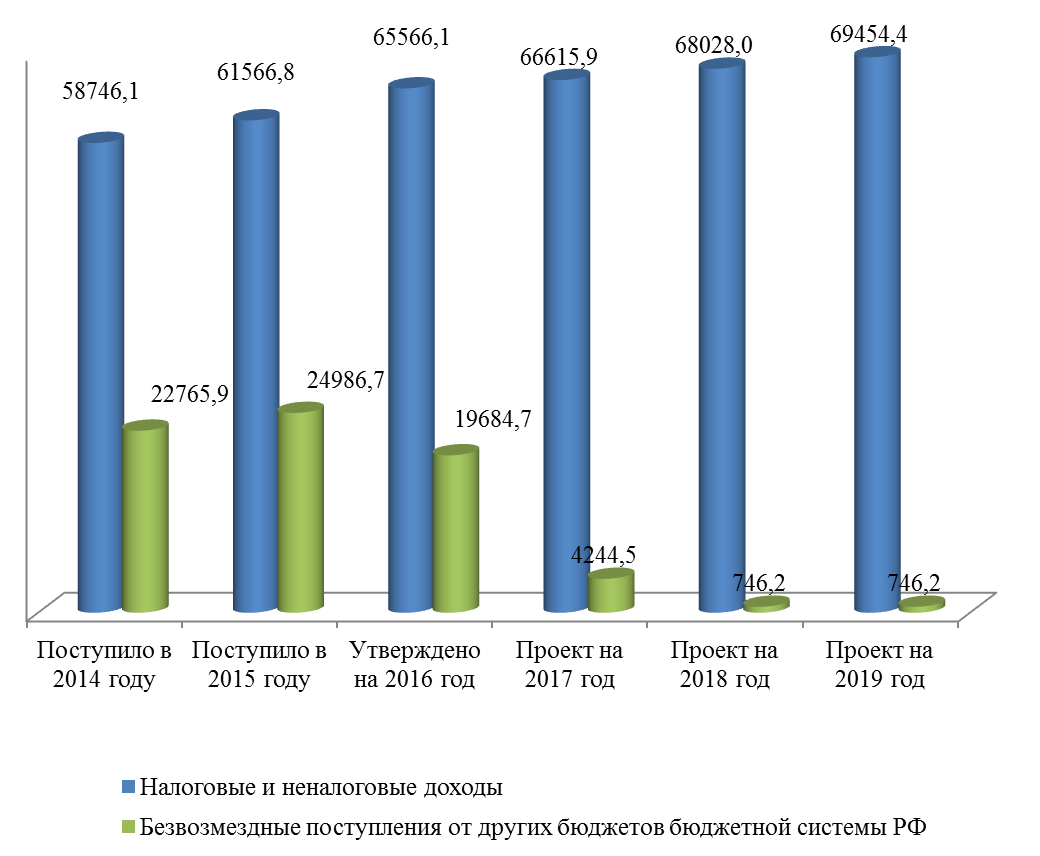 4.1. НАЛОГОВЫЕ И НЕНАЛОГОВЫЕ ДОХОДЫПоступления налоговых и неналоговых доходов на 2017 год запланированы в сумме 66615,9 млн рублей, что составляет 101,6 % к плану на 2016 год (65566,1 млн рублей).Согласно законопроекту на 2017 год в структуре налоговых и неналоговых доходов преобладают налоговые доходы в сумме 65604,5 млн рублей, или 98,5 %. Неналоговые доходы занимают 1,5 %, или 1011,5 млн рублей (в 2016 году - 1,8 %, или 1163,4 млн рублей).Структура налоговых и неналоговых доходов законопроекта на 2017 год по их основным видам представлена на диаграмме.	На 2017 год основную долю в налоговых и неналоговых доходах (87,8 % в их общем объеме) составляют 4 вида: налог на доходы физических лиц – 40,1 %, налог на прибыль организаций – 24,7 %, налог на имущество организаций – 13,7 % и акцизы – 9,3 %.Налог на доходы физических лиц в 2017 году предусмотрен в объеме 26733,2 млн рублей. Поступления за 9 месяцев 2016 года в краевой бюджет по данному налогу составили 19563,0 млн рублей, годовой план исполнен на 73,6 % (26595,8 млн рублей).При расчете налога на доходы физических лиц учтены основные параметры прогноза социально–экономического развития Приморского края. Прогноз поступлений налога на доходы физических лиц определен исходя из налогооблагаемой базы по налогу в соответствии с фондом оплаты труда, рост которого к уровню ожидаемой оценки 2016 года составит 104,9 %.Согласно расчетам, прилагаемым к законопроекту, в плановом периоде поступления налога на доходы физических лиц ожидаются с ростом к уровню предыдущего года на 2,4 % и составят в 2018 году 27373,5 млн рублей, на 1,0 % в 2019 году (27647,3 млн рублей).Налог на прибыль организаций. Сумма налога, подлежащая зачислению в краевой бюджет в 2017 году, представлена в объеме 16472,2 млн рублей, что выше плановых назначений на 2016 год на 2,8 %. Поступления за 9 месяцев 2016 года составили 13227,5 млн рублей, годовой план исполнен на 82,5 % (16031,2 млн рублей).При расчете поступлений налога на прибыль организаций использованы сведения о налоговой базе (отчет ФНС России по форме 
№ 5-П) о задолженности по налогу в бюджетную систему Российской Федерации. Погашение недоимки предусмотрено в размере 20,0 %. Учтены сумма налогов от филиалов (основная доля поступлений 25,3 %), находящихся на территории Приморского края (головная организация которых находится за пределами Приморского края). Применены индексы – дефляторы на 2016 год - 105,1 %, 2017 год - 104,02 %. Учтена централизации 1,0 % налога на прибыль организаций, зачисляемого в краевой бюджет, в федеральный бюджет. Согласно Основных направлений налоговой политики на 2017 год и плановый период 2018 и 2019 годов планируется изменение действующего соотношения ставок налога на прибыль организаций между федеральным бюджетом с 2,0 % до 3,0 % и бюджетами субъектов Российской Федерации с 18,0 % до 17,0 %.  Поступления налога на прибыль организаций прогнозируются в 2018 году в сумме 17009,9 млн рублей, в 2019 году – 17180,0 млн рублей.Акцизы по подакцизным товарам (продукции), производимым на территории Российской Федерации на 2017 год составят 6195,6 млн рублей, что на 2,9 %, или на 182,1 млн рублей ниже плановых назначений на 2016 год. Поступления за 9 месяцев 2016 года в краевой бюджет по акцизам составили 6014,7 млн рублей, или 94,3 % годовых бюджетных назначений год (6377,7 млн рублей).Прогнозный объем поступлений в краевой бюджет акцизов на пиво и алкогольную продукцию планируется в сумме 2132,2 млн рублей.Доходы от уплаты акцизов на автомобильный и прямогонный бензин, дизельное топливо, моторные масла для дизельных и (или) карбюраторных (инжекторных) двигателей планируются ниже уровня 2016 года (4187,0 млн рублей) на 123,6 млн рублей, или на 3,0 %, и составят 4063,4 млн рублей. В соответствии с изменениями, внесенными Федеральным законом Российской Федерации от 23.05.2016 № 145-ФЗ, с 01.06.2016 от акцизов зачисляется в федеральный бюджет 12,0 %, в краевой бюджет 88,0 % (ранее 100 % данных акцизов зачислялись в бюджеты субъектов Российской Федерации). Кроме того, с 01.01.2017 налоговые ставки в отношении нефтепродуктов снижены в среднем на 8,7 % (п.1 статьи 193 Налогового кодекса Российской Федерации).Прогнозируемые поступления акцизов в доход краевого бюджета составят в 2018 году 6257,6 млн рублей, в 2019 году - 6320,1 млн рублей. Налог, взимаемый в связи с применением упрощенной системы налогообложения на 2017 год составит 4391,0 млн рублей, что выше плановых назначений на 2016 год (4289,5 млн рублей) на 101,5 млн рублей, или на 2,4 %. За 9 месяцев текущего года поступления составили 3525,1 млн рублей, или 82,2 %.Расчет плановых поступлений налога произведен исходя из ожидаемых поступлений 2016 года с учетом индекса-дефлятора объема ВРП на 2017 год в размере 104,02 % (согласно пояснительной записке Администрации Приморского края).Поступления налога в 2018 году ожидается в объеме 4434,9 млн рублей, в 2019 году – 4479,3 млн рублей.Налог на имущество организацийПоступления по налогу на имущество организаций предусмотрены в сумме 9137,0 млн рублей, что выше плановых назначений на 2016 год на 319,7 млн рублей или на 3,6 %. За 9 месяцев 2016 года поступления составили 6636,3 млн рублей (75,3 % к плану года 8817,3 млн рублей). Расчет поступления налога на имущество организаций произведен с учетом изменений налогового законодательства (Федеральный закон от 29.11.2012 № 202-ФЗ «О внесении изменений в часть вторую Налогового кодекса Российской Федерации»), а именно увеличением ставки налога на имущество организаций с 1,3 % до 1,6 % в отношении  железнодорожных путей общего пользования, магистральных трубопроводов, линий энергопередачи, а также сооружений, являющихся неотъемлемой технологической частью указанных объектов. Поступление налога в 2018 году прогнозируется в объеме 9228,3 млн рублей, в 2019 году – 9320,6 млн рублей.Транспортный налог на 2017 год предусмотрен в сумме 1668,0 млн рублей, что превышает плановые назначения на 2016 год на 351,3 млн рублей, или на 26,7 % (1316,7 млн рублей). Поступления с организаций составят 342,8 млн рублей (доля в общем объеме по налогу - 20,6 %), с физических лиц – 1325,1 млн рублей (79,4 %). За 9 месяцев 2016 года поступления по транспортному налогу составили 477,4 млн рублей (36,3 % к плану года), в том числе с организаций - 263,3 млн рублей, с физических лиц – 214,1 млн рублей.Поступления по транспортному налогу в 2018 году планируются в сумме 1684,6 млн рублей, в 2019 году – 1701,4 млн рублей.Налог на игорный бизнес рассчитан исходя из данных, предоставленных УФНС РФ по Приморскому краю о количестве объектов налога (пунктов приема ставок букмекерских контор, игровых автоматов, игровых столов), поставленных на налоговый учет на территории Приморского края. В 2017 году поступления налога прогнозируются в сумме 127,0 млн рублей, что ниже плановых назначений на 2016 год на 1,5 млн рублей, или на 1,2 %.За 9 месяцев 2016 года поступления по данному налогу составили 97,4 млн рублей (75,8 % при годовых плановых назначениях 128,5 млн рублей).Налоги, сборы и регулярные платежи за пользование природными ресурсами составят 571,8 млн рублей, что выше плановых назначений на 2016 год на 2,3 млн рублей, или на 0,4 %. За 9 месяцев текущего года в краевой бюджет поступило 401,3 млн рублей, годовой план исполнен на 70,5 % (569,5 млн рублей). В 2018 году поступления по данному доходному источнику составят 577,6 млн рублей, в 2019 году – 583,3 млн рублей.В разрезе видов поступлений предусмотрены плановые назначения по:налогу на добычу полезных ископаемых в сумме 257,8 млн рублей, что ниже плановых назначений на 2016 год на 0,2 млн рублей, или на 0,1 %. За 9 месяцев текущего года в краевой бюджет поступило 182,3 млн рублей, годовой план (258,0 млн рублей) исполнен на 70,7 %. В 2018 году поступления по налогу на добычу полезных ископаемых прогнозируются в объеме 260,4 млн рублей, в 2019 году – 263,0 млн рублей;сборам за пользование объектами животного мира и за пользование объектами водных биологических ресурсов - 314,0 млн рублей, что выше плановых назначений на 2016 год на 2,5 млн рублей, или на 0,8 %. За 9 месяцев 2016 года в краевой бюджет поступило 219,0 млн рублей, годовой план (311,5 млн рублей) исполнен на 70,3 %. В 2018 году прогноз поступлений составит 317,1 млн рублей, в 2019 году – 320,3 млн рублей.Государственная пошлина на 2017 год предусмотрена в размере 308,6 млн рублей, что выше плановых назначений на 2016 год на 32,1 млн рублей, или на 11,6 % (276,5 млн рублей).За 9 месяцев текущего года в краевой бюджет государственная пошлина поступила в объеме 215,8 млн рублей, годовой план исполнен на 78,1 % (276,5 млн рублей). По прогнозу поступления на 2018 год составят 311,7 млн рублей, на 2019 год – 314,8 млн рублей. Доходы от использования имущества, находящегося в государственной и муниципальной собственности представлены в объеме 68,5 млн рублей, что ниже плановых назначений на 2016 год на 3,5 млн рублей (72,0 млн рублей). За 9 месяцев текущего года в краевой бюджет поступило 57,7 млн рублей, годовой план исполнен на 80,3 %. Прогноз поступлений доходов от использования имущества, находящегося в государственной и муниципальной собственности, на 2018 год составит 69,1 млн рублей, на 2019 год – 69,8 млн рублей.В 2017 году в составе указанных доходов планируется поступление в краевой бюджет:доходов в виде дивидендов по акциям, принадлежащим Приморскому краю, в сумме 0,7 млн рублей;процентов, полученных от предоставления бюджетных кредитов внутри страны - 8,7 млн рублей, в том числе по: КГУП "Примтеплоэнерго" – 2,7 млн рублей; муниципальным образованиям Приморского края – 6,0 млн рублей. По расчетам, представленным Администрацией Приморского края, в 2018 году планируется получить 8,8 млн рублей, в 2019 году – 8,9 млн рублей;доходов, получаемых в виде арендной либо иной платы за передачу в возмездное пользование государственного и муниципального имущества (за исключением имущества автономных учреждений, а также имущества государственных и муниципальных унитарных предприятий, в том числе казенных) в сумме 53,9 млн рублей. За 9 месяцев 2016 года поступило 44,1 млн рублей, или 85,8 % при плановых назначениях 51,4 млн рублей. В 2018 году планируется получить с ростом к уровню предыдущего года - 54,4 млн рублей, в 2019 году – 55,0 млн рублей;платежей от государственных и муниципальных унитарных предприятий в сумме 0,8 млн рублей. Данные поступления ожидаются от КГУП "Госнедвижимость" - 0,4 млн рублей, КГУП "Приморский региональный центр по ценообразованию в строительстве и промышленности строительных материалов" - 0,4 млн рублей. За 9 месяцев текущего года поступило 1,8 млн рублей (45,7 % годового плана в размере - 4,0 млн рублей). Поступления по данному доходному источнику в 2018 году составят 0,8 млн рублей, в 2019 году – 0,8 млн рублей;прочих доходов от использования имущества и прав, находящихся в государственной и муниципальной собственности (за исключением имущества бюджетных и автономных учреждений, а также имущества государственных и муниципальных унитарных предприятий, в том числе казенных) в объеме 4,4 млн рублей, что выше плана текущего года на 0,2 млн рублей. В 2017 году планируются поступления по договору аренды с
ООО "Спецморфлот" - 1,1 млн рублей, по договорам найма жилых помещений - 3,3 млн рублей. За 9 месяцев текущего года поступило 3,2 млн рублей, или 76,4 % годовых назначений – (4,2 млн рублей). Поступления по данному доходному источнику в 2018 году составят 4,4 млн рублей, в 2019 году – 4,5 млн рублей.Платежи при пользовании природными ресурсами законопроектом на 2017 год предусмотрены в сумме 104,5 млн рублей, что ниже плановых назначений на 2016 год на 73,6 млн рублей, или на 58,7 %.Плата за негативное воздействие на окружающую среду в 2017 году запланирована в сумме 65,0 млн рублей, что ниже годовых бюджетных назначений на 2016 год на 29,5 млн рублей, или на 68,8 %. Расчет платы за негативное воздействие на окружающую среду осуществлен с учетом установления с 01.01.2016 сроков для ее внесения не позднее 1-го марта года, следующего за отчетным периодом (Федеральный закон от 21.07.2014 № 219-ФЗ "О внесении изменений в Федеральный закон "Об охране окружающей среды" и отдельные законодательные акты Российской Федерации"). Федеральным законом от 29.12.2015 № 404-ФЗ, начиная с взимания платы за 2016 год, сокращены виды платы за негативное воздействие на окружающую среду (ранее плата взималась по пяти видам негативного воздействия, в настоящее время по трем). В 2017 году плата за негативное воздействие на окружающую среду поступит только по трем видам.За 9 месяцев текущего года плата за негативное воздействие на окружающую среду в краевой бюджет поступила в объеме 84,6 млн рублей, годовой план (94,5 млн рублей) исполнен на 89,5 %.Платежи при пользовании недрами законопроектом на 2017 год предусмотрены в объеме 4,4 млн рублей, что ниже годовых бюджетных назначений на 2016 год на 42,0 млн рублей, или на 90,5 %. Платежи в 2016 году поступили за пользование недрами по аукционам, состоявшимся в 2015 году. За 9 месяцев текущего года в краевой бюджет поступил платеж в объеме 18,7 млн рублей, годовой план (46,4 млн рублей) исполнен на 40,3 %.Плата за использование лесов в 2017 году запланирована в сумме 35,1 млн рублей, что ниже годовых бюджетных назначений на 2016 год на 2,1 млн рублей, или на 5,6 %.Контрольно-счетная палата Приморского края обращает внимание, что в расчете платежей за использование лесов на 2017 год, представленном главным администратором департаментом лесного хозяйства Приморского края, при расчете платежа по заготовке древесины были применены такие показатели как: количество договоров (76 шт.); средняя сумма договора (265,0 тыс. рублей); недоимка (20 %). В расчете сумма платежа составила 20,9 млн рублей, тогда как следовало указать 24,2 млн рублей. Таким образом, прогноз на 2017 год занижен на 3,3 млн рублей.За 9 месяцев текущего года в краевой бюджет от данного доходного источника поступило 26,2 млн рублей, годовой план исполнен на 70,2 % (37,2 млн рублей).Прогноз поступления платежей при пользовании природными ресурсами на 2018 год составляет 105,6 млн рублей, на 2019 год – 106,6 млн рублей.Доходы от оказания платных услуг и компенсации затрат государства на 2017 год запланированы в сумме 7,4 млн рублей, что ниже годовых бюджетных назначений на 2016 год на 66,7 млн рублей, или на 90,0 % (74,1 млн рублей). За 9 месяцев 2016 года в краевой бюджет поступило 72,3 млн рублей, в том числе по доходам от оказания платных услуг (работ) – 1,4 млн рублей; компенсации затрат государства – 70,5 млн рублей.В 2017 году планируются доходы от:оказания платных услуг (работ) от архивного отдела Приморского края – 0,9 млн рублей; компенсации затрат государства – 6,4 млн рублей, в том числе от Администрации Приморского края – 3,2 млн рублей, департамента образования и науки Приморского края – 0,9 млн рублей, департамента труда и социального развития Приморского края – 0,2 млн рублей, департамента здравоохранения Приморского края - 2,0 млн рублей. Контрольно-счетной палатой проведен анализ поступлений по доходам от оказания платных услуг (работ) и компенсации затрат государства за предыдущие годы. Поступления по доходам от: оказания платных услуг (работ) в 2013 году составили 15,9 млн рублей, в 2014 – 5,3 млн рублей, в 2015 – 2,6 млн рублей, за 9 месяцев 2016 года – 1,4 млн рублей; компенсации затрат государства в 2013 году - 33,5 млн рублей, в 2014 – 281,3 млн рублей, в 2015 – 119,4 млн рублей, за 9 месяцев 2016 года – 72,3 млн рублей.Учитывая значительный объем поступлений, полагаем, что представленные в законопроекте плановые назначения по доходам от оказания платных услуг и компенсации затрат государства занижены.Прогноз поступления доходов от оказания платных услуг и компенсации затрат государства на 2018 год составляет 7,7 млн рублей, на 2019 год – 7,5 млн рублей.Доходы от продажи материальных и нематериальных активов законопроектом на 2017 год предусмотрены в сумме 56,0 млн рублей, что ниже плановых назначений на 2016 год на 15,0 млн рублей, или на 21,1 %. Поступления доходов от продажи материальных и нематериальных активов на 2018 и 2019 год составят 56,6 млн рублей и 57,2 млн рублей соответственно.Доходы от продажи квартир предусмотрены в сумме 54,3 млн рублей, что ниже плановых назначений на 2016 год на 13,7 млн рублей или на 20,1 %. Главным администратором данного доходного источника является департамент земельных и имущественных отношений Приморского края. Поступления ожидаются от участников программы "Квартира молодой семье" на 2002–2010 годы согласно графикам гашения. За 9 месяцев 2016 года в краевой бюджет поступило 54,5 млн рублей, исполнение плана составило 80,1 % (68,0 млн рублей). Доходы от реализации имущества, находящегося в государственной и муниципальной собственности (за исключением имущества бюджетных и автономных учреждений, а также имущества государственных и муниципальных унитарных предприятий, в том числе казенных), предусмотрены на 2017 год в объеме 1,7 млн рублей, что ниже на 26,4 % плановых показателей на 2016 год. Расчет данной суммы произведен на основании договора купли–продажи с ООО "Манус". За 9 месяцев текущего года поступило 1,8 млн рублей (78,0 % годовых назначений (2,3 млн рублей).Административные платежи и сборы на 2017 год предусмотрены в объеме 9,1 млн рублей, что составляет 77,9 % уровня назначений 2016 года. За 9 месяцев текущего года поступило 9,8 млн рублей или 83,5 %. Указанные поступления спрогнозированы за счет: сборов, вносимых заказчиками документации, подлежащей государственной экологической экспертизе, организация и проведение которой осуществляется органами государственной власти субъектов Российской Федерации, рассчитанные в соответствии со сметой расходов на проведение государственной экологической экспертизы (главный администратор бюджетных средств - департамент природных ресурсов и охраны окружающей среды Приморского края, за 9 месяцев 2016 года поступило 0,1 млн рублей или 50,2 % (план 2016 года - 0,2 млн рублей); платежей, взимаемых государственными органами (организациями) субъектов Российской Федерации за выполнение определенных функций (главный администратор - департамент транспорта и дорожного хозяйства Приморского края). На 2017 год поступления от платы за выдачу разрешений на осуществление деятельности по перевозке пассажиров и багажа легковым такси в Приморском крае предусмотрены в объеме 8,6 млн рублей, что составляет 74,8 % уровня назначений 2016 года. За 9 месяцев 2016 года поступило 9,7 млн рублей или 84,0 % (план 2016 года - 11,5 млн рублей). Данные платежи носят нерегулярный характер.Прогноз поступления административных платежей и сборов на 2018 год составляет 9,2 млн рублей, на 2019 год – 9,3 млн рублей.Штрафы, санкции, возмещение ущерба на 2017 год предусмотрены в сумме 766,0 млн рублей, что выше плановых назначений 2016 года на 11,0 млн рублей, или на 1,5 %. Основную сумму поступлений 700,3 млн рублей (91,4 % в общем объеме поступлений) ожидается получить по денежным взысканиям (штрафам) за правонарушения в области дорожного движения.За 9 месяцев 2016 года в краевой бюджет штрафов, санкций, возмещений ущерба поступило 527,8 млн рублей, или 70,0 % от плановых назначений, из них 91,3 % составляют поступления штрафов за правонарушения в области дорожного движения - 482,1 млн рублей (69,6 % к плану года). Прогноз поступлений штрафов, санкций, возмещений ущерба в 2018 и 2019 году рассчитан в объеме 773,7 млн рублей и 781,4 млн рублей соответственно.4.2. БЕЗВОЗМЕЗДНЫЕ ПОСТУПЛЕНИЯОбщий объем безвозмездных поступлений на 2017 год представлен в сумме 4244,5 млн рублей, что составляет 21,6 % к плановым назначениям на 2016 год. Снижение связано с отсутствием сведений о распределении федеральных средств.Основную долю безвозмездных поступлений на 2017 год занимают безвозмездные поступления из федерального бюджета – 99,8 %, или 4237,1 млн рублей, в том числе: дотации - 88,3 % (3749,2 млн рублей), субвенции - 11,5 % (487,6 млн рублей).В законопроекте на 2017 год в составе субвенций значатся безвозмездные поступления из федерального бюджета в виде единой субвенции бюджету Приморского края. Перечень субвенций, формирующих единую субвенцию бюджетам субъектов Российской Федерации, на 2015 -2019 годы утвержден распоряжением Правительства Российской Федерации от 15.07.2014 № 1309-р. Общий объем единой субвенции на 2017 год запланирован в сумме 143,3 млн рублей, в том числе субвенции на осуществление переданных органам государственной власти Приморского края полномочий Российской Федерации: в области организации, регулирования и охраны водных биологических ресурсов - 0,4 млн рублей; в области охраны и использования объектов животного мира (за исключением охотничьих ресурсов и водных биологических ресурсов) - 0,2 млн рублей; на государственную регистрацию актов гражданского состояния - 108,9 млн рублей; по осуществлению деятельности, связанной с перевозкой между субъектами Российской Федерации, а также в пределах территорий государств - участников СНГ несовершеннолетних, самовольно ушедших из семей, организаций для детей-сирот и детей, оставшихся без попечения родителей, образовательных организаций и иных организаций - 0,2 млн рублей; в отношении объектов культурного наследия - 2,8 млн рублей; в области охраны и использования охотничьих ресурсов - 16,6 млн рублей; в сфере охраны здоровья - 3,4 млн рублей; в сфере образования - 10,8 млн рублей. Согласно пункту 2 статьи 1 законопроекта прогноз объемов межбюджетных трансфертов, получаемых из других бюджетов бюджетной системы Российской Федерации, составит в 2018-2019 годах по 746,2 млн рублей.5. РАСХОДЫЗаконопроектом расходы краевого бюджета на 2017 год предусмотрены в объеме 78102,7 млн рублей, что составляет 85,1 % к уровню 2016 года (91782,9 млн рублей). Снижение общего объема расходов представлено на 13680,2 млн рублей, в том числе за счет: федеральных средств на 12306,4 млн рублей, или на 92,1 % (в 2016 году – 13363,5 млн рублей, в 2017 году – 1057,1 млн рублей), что связано с отсутствием сведений о распределении средств из федерального бюджета на мероприятия в области здравоохранения, образования, социальной политики, культуры, сельского хозяйства, жилищно-коммунального и дорожного хозяйства;краевых средств - на 1373,8 млн рублей, или на 1,8 % (в 2016 году – 78419,4 млн рублей, в 2017 году – 77045,6 млн рублей).На 2018 и 2019 годы расходы планируются ниже уровня 2017 года, что связано с невключением в расходы федеральных средств по причине отсутствия сведений об их распределении, и составят 73933,7 млн рублей и 74322,0 млн рублей соответственно. Согласно приложениям краевой бюджет на трехлетний период сформирован по разделам, подразделам, в ведомственной, программной структуре расходов.Анализ планируемого распределения по разделам бюджетной  классификации расходов на 2016 год, 2017 год и плановый период 2018 и 2019 годов представлен в таблице.Как видно из таблицы, из 14 разделов на 2017 год планируется увеличение расходов по трем разделам, сокращение – по девяти, по одному – на уровне 2016 года. На 2018 и 2019 годы согласно пункту 3 статьи 184.1 Бюджетного кодекса Российской Федерации на 2018-2019 годы в краевом бюджете представлен общий объем условно утверждаемых расходов в объеме не менее 2,5 % (1785,0 млн рублей) общего объема расходов бюджета (без учета расходов бюджета, предусмотренных за счет межбюджетных трансфертов из других бюджетов бюджетной системы Российской Федерации, имеющих целевое назначение), на второй год планового периода в объеме не менее 5,0 %  (1718,6 млн рублей). Учитывая изложенное, распределение расходов на 2018 и 2019 годы представлено следующее: оставлены без изменений к уровню 2017 года расходы по двум разделам и сокращены по 12 разделам, из которых по шести разделам расходы представлены в одинаковом объеме на каждый год планового периода, а по шести снижены на 2019 год. Структура расходов краевого бюджета  на 2017 год по разделам бюджетной классификации расходов представлена на диаграмме.Краевой бюджет сохраняет свою социальную направленность. В 2017 году доля расходов, направленных на социально-культурную сферу, составила  64,39 % от общей суммы расходов (в 2016 году – 60,36 %). Расходы на национальную экономику составляют 15,09 % (19,99 %), на жилищно-коммунальное хозяйство – 10,42 % (в 2016 году - 10,01 %), на общегосударственные вопросы – 4,49 % (4,53 %), на межбюджетные трансферты общего характера – 2,86 % (2,68 %), на национальную безопасность и правоохранительную деятельность – 1,37 % (1,22 %), на обслуживание государственного долга – 1,27 % (1,08 %), на охрану окружающей среды и национальную оборону, как и в 2016 году по 0,08 %. В ведомственной классификации расходы на 2016 год предусмотрены по 42 главным распорядителям бюджетных средств (далее - ГРБС). На 2017 год включена инспекция по охране объектов культурного наследия Приморского края, в результате, расходы распределены по 43 ГРБС. Как и в 2016 году (79,7 %), в 2017 году основной объем расходов краевого бюджета (82,9 %) приходится на шесть ГРБС: департамент образования и науки Приморского края – 24,3 % (21,0 %), департамент здравоохранения Приморского края – 20,6 % (18,1 %), департамент труда и социального развития Приморского края – 14,4 % (16,8 %), департамент по жилищно-коммунальному хозяйству и топливным ресурсам Приморского края – 9,6 % (7,9 %), департамент транспорта и дорожного хозяйства Приморского края – 9,6 % (12,1 %) и департамент финансов Приморского края – 4,4 % (3,8 %). В целом на 2017 год, кроме включения нового ГРБС (инспекции по охране объектов культурного наследия Приморского края), представлено увеличение расходов по 14 ГРБС, сокращение – по 27, на уровне предыдущего 2016 года - по 1. В программной структуре краевой бюджет сформирован на основе 18 государственных программ Приморского края. Доля расходов краевого бюджета, запланированных в законопроекте на реализацию программных мероприятий, составила 97,5 % и осталась практически на уровне 2016 года (96,1 %). Подробный анализ о планируемых  расходах на 2017 год в разрезе государственных программ Приморского края представлен в разделе 5.15. заключения.Контрольно-счетная палата обращала внимание в предыдущих заключениях, что одной из целей государственных программ  Приморского края является увязка бюджетных ассигнований с конкретными достижимыми показателями и мероприятиями. Полагаем, что при ином подходе они не могут рассматриваться как действенный инструмент исполнения краевого бюджета, несмотря на их ключевую роль. Тем не менее, законопроектом в программной части расходов планируются объемы бюджетных ассигнований на мероприятия, не предусмотренные утвержденными государственными программами.Обращаем внимание, что в электронной версии приложения, имеющие числовые значения 3, 4, 12, 13, 14, 15, 16, 17, 28 и 29 к законопроекту представлены в формате Word, тогда как другие приложения, также представляющие числовые значения, представлены в формате Excel, что значительно затруднило составление аналитического табличного материала к проведению Контрольно-счетной палатой полноценного анализа в кратчайшие сроки.5.1. Раздел 01 "Общегосударственные вопросы"Расходы краевого бюджета по разделу на 2017 год предусмотрены в размере 3504,8 млн рублей, из них за счет средств федерального бюджета – 109,2 млн рублей, краевого бюджета – 3395,6 млн рублей. Планируемый объем расходов ниже уровня 2016 года на 15,8 %, или на 655,2 млн рублей (4160,0 млн рублей).Планируемые бюджетные ассигнования на 2018 год составят 3354,9 млн рублей, что ниже показателей 2017 года на 149,9 млн рублей, или на 4,3 %; расходы 2019 года запланированы на уровне 2018 года. Согласно ведомственной структуре расходов на 2017 год расходы по разделу будут осуществлять 26 главных распорядителей бюджетных средств.Основная доля расходов в общем объеме расходов раздела (64,5 %) приходится на департамент земельных и имущественных отношений Приморского края – 19,5 % (684,3 млн рублей), Администрацию Приморского края – 16,6 % (581,1 млн рублей), департамент по координации правоохранительной деятельности, исполнения административного законодательства и обеспечения деятельности мировых судей Приморского края – 14,7 % (514,4 млн рублей), Законодательное Собрание Приморского края – 13,7 % (480,7 млн рублей).  По данному разделу на 2017 год предусмотрены ассигнования на реализацию мероприятий 10 ГП.Распределение бюджетных ассигнований в разрезе ГП и непрограммных направлений деятельности органов государственной власти на 2017 год к уровню расходов 2016 года приведено в таблице.Законопроектом на 2017 год по данному разделу расходы на реализацию ГП предусмотрены в сумме 1843,7 млн рублей (52,6 % в общем объеме расходов по разделу). Бюджетные ассигнования на непрограммные направления деятельности органов государственной власти составляют 1661,1 млн рублей (47,4 %).Распределение бюджетных ассигнований в разрезе подразделов функциональной классификации расходов на 2017 год к уровню расходов 2016 года приведено в таблице.В законопроекте на 2017 год в раздел добавлен новый подраздел 0112 "Прикладные научные исследования в области общегосударственных вопросов". Средства в сумме 15,3 млн рублей планируется направить на предоставление субсидий бюджетным, автономным учреждениям и иным некоммерческим организациям (главный распорядитель – департамент внутренней политики Приморского края).Основное снижение по сравнению с 2016 годом связано с сокращением расходов за счет средств резервного фонда Администрации Приморского края – на 181,2 млн рублей, расходов, связанных с исполнением судебных актов и решений налоговых органов – на 101,2 млн рублей, объема субсидий бюджетам муниципальных образований на содержание многофункциональных центров предоставления государственных и муниципальных слуг – на 143,2 млн рублей, а также с отсутствием расходов на проведение выборов в Законодательное Собрание Приморского края - 125,9 млн рублей.5.2. Раздел 02 "Национальная оборона"Расходы краевого бюджета по разделу на 2017 год предусмотрены в размере 25,3 млн рублей, из них за счет средств федерального бюджета – 24,8 млн рублей, краевого бюджета – 0,5 млн рублей. Объем расходов запланирован на уровне 2016 года. В том же объеме (25,3 млн рублей) запланированы расходы на 2018 и 2019 годы.Согласно ведомственной структуре расходов на 2017 год расходы по разделу будут осуществлять 2 главных распорядителя бюджетных средств: департамент по координации правоохранительной деятельности, исполнения административного законодательства и обеспечения деятельности мировых судей Приморского края – 24,8 млн рублей (доля в общем объеме расходов по разделу – 98,0 %), Администрация Приморского края – 0,5 млн рублей (2,0 %).По данному разделу на 2017 год предусмотрены ассигнования на реализацию мероприятий ГП "Безопасный край" на 2015-2020 годы" в сумме 24,8 млн рублей, а также непрограммных направлений деятельности органов государственной власти – 0,5 млн рублей.Распределение бюджетных ассигнований в разрезе подразделов функциональной классификации расходов на 2017 год к уровню расходов 2016 года приведено в таблице.5.3. Раздел 03 "Национальная безопасность и правоохранительная деятельность"Расходы краевого бюджета по разделу на 2017 год предусмотрены в размере 1069,5 млн рублей, что ниже уровня 2016 года на 4,4 %, или на 49,2 млн рублей (1118,7 млн рублей).На 2018 и 2019 годы расходы по разделу запланированы в сумме 1052,0 млн рублей.Согласно ведомственной структуре расходов на 2016 год расходы по разделу будут осуществлять 8 главных распорядителей бюджетных средств, из них: департамент гражданской защиты Приморского края – 1044,1 млн рублей (доля в общем объеме расходов по разделу – 97,6 %);департамент сельского хозяйства и продовольствия Приморского края – 12,7 млн рублей (1,2 %);департамент по жилищно-коммунальному хозяйству и топливным ресурсам Приморского края – 6,7 млн рублей (0,6 %);департамент труда и социального развития Приморского края – 2,0 млн рублей (0,2 %);департамент информационной политики Приморского края – 2,2 млн рублей (0,2 %). На долю департамента здравоохранения Приморского края (0,6 млн рублей), государственной ветеринарной инспекции Приморского края – (1,1 млн рублей) и департамента информатизации и телекоммуникации Приморского края (0,1 млн рублей) приходится 0,2 %.Распределение бюджетных ассигнований в разрезе подразделов функциональной классификации расходов на 2017 год к уровню расходов 2016 года приведено в таблице.Распределение бюджетных ассигнований в разрезе ГП и непрограммных направлений деятельности органов государственной власти на 2017 год к уровню расходов 2016 года приведено в таблице.Как видно из таблицы законопроектом на 2017 год по разделу бюджетные ассигнования в полном объеме планируются на реализацию мероприятий двух ГП, расходы на непрограммные направления деятельности органов государственной власти не предусмотрены.5.4. Раздел 04 "Национальная экономика"Расходы по разделу на 2017 год запланированы в сумме 11784,1 млн рублей, что меньше на 6564,8 млн рублей, чем в 2016 году (18348,9 млн рублей). Расходы в соответствии с ведомственной структурой будут осуществлять 15 главных распорядителей. Наиболее крупными из них являются департамент транспорта и дорожного хозяйства Приморского края – 7502,2 млн рублей (63,7 % расходов по разделу), департамент земельных и имущественных отношений Приморского края – 1390,2 млн рублей (11,8 %), департамент сельского хозяйства и продовольствия Приморского края – 1292,9 млн рублей (11,0 %).По разделу запланированы мероприятия 10 государственных программ и непрограммные мероприятия.  (млн рублей)Плановые объемы бюджетных назначений в разрезе подразделов классификации расходов приведены в таблице. (млн рублей)Наибольший объем расходов по разделу относится к подразделам: "Дорожное хозяйство (дорожные фонды)" – 54,6 %, Другие вопросы в области национальной экономики" – 14,5 %, Сельское хозяйство и рыболовство" – 13,2 %, "Транспорт" – 9,1 %. Снижение объема бюджетных ассигнований на 2017 год по сравнению с 2016 годом в основном связано с отсутствием сведений по распределению средств федерального бюджета (в 2016 году в сумме 5312,1 млн рублей, в 2017 году – 319,8 млн рублей, из них 319,5 млн рублей - по подразделу "Лесное хозяйство").Расходы на предоставление бюджетных инвестиций акционерному обществу "Наш дом - Приморье" запланированы в размере 1200,0 млн рублей (в 2016 году - 2200,0 млн рублей).  Увеличение по сравнению с 2016 годом планируется по подразделу "Водное хозяйство" за счет увеличения бюджетных ассигнований на реконструкцию "Водохранилище 27 Ключ" в Дальнегорском городском округе (в 2016 году – 14,2 млн рублей, в 2017 году – 130,1 млн рублей), а также субсидий бюджетам муниципальных образований на капитальный ремонт гидротехнических сооружений (в том числе разработку проектно-сметной документации), находящихся в муниципальной собственности, предназначенных для защиты от наводнений в результате прохождения паводков (в 2016 году – 4,0 млн рублей, в 2017 году – 29,5 млн рублей). Кроме того, запланированы новые расходы в сумме 10,5 млн рублей в виде субсидий бюджетам муниципальных образований на строительство, реконструкцию гидротехнических сооружений (в том числе проектно-изыскательские работы), находящихся в муниципальной собственности, предназначенных для защиты от наводнений в результате прохождения паводков. 5.4.1. Дорожный фонд Приморского краяСогласно статье 7 законопроекта объём дорожного фонда Приморского края (далее - дорожный фонд) за счет средств краевого бюджета снижен к уровню 2016 года (9761,5 млн рублей) и представлен в размерах: на 2017 год - 6386,4 млн рублей, на 2018 и 2019 год – 6030,2 млн рублей и 6146,0 млн рублей соответственно. В ходе исполнения краевого бюджета в текущем году общий объем дорожного фонда корректировался шесть раз с увеличением в общей сумме на 2352,7 млн рублей (первоначальная сумма – 7408,8 млн рублей). При этом, корректировки утверждены законами Приморского края – в сторону уменьшения от 26.02.2016 № 769-КЗ, увеличения -  от 05.04.2016 № 795-КЗ, от 30.05.2016 № 826-КЗ, от 15.06.2016 № 841-КЗ, от 25.07.2016 № 878-КЗ. Бюджетные средства дорожного фонда в 2017 году планируется направить на:содержание автомобильных дорог регионального или межмуниципального значения на территории Приморского края – 2395,6 млн рублей, что больше на 8,1 % уровня 2016 года (2216,0 млн рублей);ремонт автомобильных дорог регионального или межмуниципального значения на территории Приморского края за счет средств краевого бюджета – 861,6 млн рублей, снижение на 12,5 % (984,2 млн рублей); строительство автомобильной дороги Зима Южная - Раздольное - Хасан на участке Зима Южная - Новый - Де-Фриз в Приморском крае – 438,0 млн рублей, увеличение в 1,6 раз (265,0 млн рублей);строительство мостового перехода через р. Крыловка на 24 км автомобильной дороги Кировский - Николо-Михайловка - Яковлевка в Приморском крае – 49,0 млн рублей, увеличение в 7,2 раз (6,8 млн рублей);строительство автомобильной дороги Владивосток - Находка - порт Восточный на участке км 43+474 - км 83+000 в Приморском крае – 129,9 млн рублей, увеличение на 29,9 % (100,0 млн рублей);строительство автомобильной дороги Михайловка - Турий Рог - Некруглово на участке км 0 - км 2,5 в Приморском крае – 64,2 млн рублей, снижение на 62,2 % (169,8 млн рублей);строительство автомобильной дороги Хабаровск - Владивосток - Меркушевка на участке км 0 - км 6,4 в Приморском крае – 230,8 млн рублей, снижение на 35,7 % (359,2 млн рублей);строительство автомобильных дорог от дорог регионального значения до границ земельных участков ООО "РусАгро-Приморье" (1,1 км, 1,0 км, 1,05 км, 1,1 км, 0,9 км) – 286,0 млн рублей, увеличение в 26 раз (11,0 млн рублей);строительство автомобильных дорог вдоль границ земельных участков ООО "РусАгро-Приморье" (0,9 км, 2,1 км, 1,6 км) – 225,0 млн рублей, увеличение в 25 раз (9,0 млн рублей);строительство автомобильной дороги Владивосток - Находка - порт Восточный на участке км 18+500 - км 40+800 в Приморском крае, софинансируемой из федерального бюджета – 905,6 млн рублей, увеличение на 23,1 % (735,4 млн рублей).Кроме того, запланированы субсидии бюджетам муниципальных образований за счет дорожного фонда Приморского края в объеме 322,4 млн рублей:на проектирование, строительство, реконструкцию автомобильных дорог общего пользования местного значения с твердым покрытием до сельских населенных пунктов, не имеющих круглогодичной связи с сетью автомобильных дорог общего пользования, а также на их капитальный ремонт и ремонт за счет средств дорожного фонда Приморского края – 286,5 млн рублей, с увеличением в 4,8 раза по сравнению с планом на 2016 год. При этом, указанный объем бюджетных назначений на 1,5 млн рублей меньше суммы рассчитанной в соответствии с требованиями, установленными постановлением Администрации Приморского края от 01.02.2012 № 24–па "Об утверждении Порядка формирования и использования бюджетных ассигнований дорожного фонда Приморского края" (в действующей редакции);на проектирование, строительство подъездных автомобильных дорог, проездов к земельным участкам, предоставленным (предоставляемым) на бесплатной основе гражданам, имеющим трех и более детей, и гражданам, имеющим двух детей, а также молодым семьям, за счет дорожного фонда Приморского края – 35,9 млн рублей, со снижением на 82,0 % (198,8 млн рублей).Также законопроектом на 2017 год включены новые расходы на:строительство мостовых переходов через реку Большая Уссурка и протоку реки Большая Уссурка на 3 и 4 км автомобильной дороги Лукьяновка - Новополтавка в Приморском крае – 237,7 млн рублей;строительство мостового перехода через р. Кроуновка на км 2+262 автомобильной дороги Доброволье - Николо-Львовское - Корсаковка - Кроуновка в Приморском крае – 73,4 млн рублей;строительство внутриплощадочных дорог 1,7 км в рамках реализации мероприятий по созданию территории опережающего развития "Михайловский" – 167,0 млн рублей.Не отражены в законопроекте на 2017 год расходы за счет:федеральных средств (в 2016 году - 3664,4 млн рублей), из них на:ремонт автомобильных дорог регионального или межмуниципального значения на территории Приморского края за счет неиспользованных остатков иных межбюджетных трансфертов прошлых лет, полученных из федерального бюджета на финансовое обеспечение дорожной деятельности, потребность в которых подтверждена (в 2016 году -  45,0 млн рублей);строительство и реконструкция автомобильных дорог регионального, межмуниципального и местного значения на территории Приморского края за счет иных межбюджетных трансфертов на реализацию мероприятий региональных программ в сфере дорожного хозяйства по решениям Правительства Российской Федерации (в 2016 году - 526,8 млн рублей);финансовое обеспечение мероприятий по экономическому и социальному развитию Дальнего Востока и Байкальского региона на период до 2018 года (в 2016 году - 3092,6 млн рублей);краевых средств, которые не запланированы в реализации мероприятий государственной программы в 2017году, (в 2016 году при плане 926,4 млн рублей, исполнение по состоянию на 01.10.2016 сложилось на низком уровне 5,3 % (48,8 млн рублей), из них на:реконструкция автомобильной дороги Уссурийск - Пограничный - Госграница на участке км 13 - км 20 в Приморском крае – 57,4 млн рублей;строительство автомобильной дороги от автомобильной дороги федерального значения Хабаровск - Владивосток до автомобильной дороги Владивосток - Находка - порт Восточный в Приморском крае – 5,8 млн рублей;реконструкция автомобильной дороги Киевка - Преображение на участке км 18 - км 20 в Приморском крае – 6,6 млн рублей;строительство мостового перехода через р. Мельгуновка на 72 км автомобильной дороги Михайловка - Турий рог в Приморском крае – 136,9 млн рублей;строительство автомобильной дороги пос. Новый - полуостров Де-Фриз - Седанка - бухта Патрокл с низководным мостом (эстакадой) Де-Фриз – Седанка – 6,2 млн рублей;строительство примыканий автомобильной дороги пос. Новый - полуостров Де-Фриз - Седанка - бухта Патрокл с низководным мостом (эстакадой) Де-Фриз - Седанка на участке км 23 - бухта Патрокл, Приморский край к улично-дорожной сети города Владивостока в районе ул. Фадеева, ул. Космонавтов и ул. Снеговой – 2,3 млн рублей;реконструкция автомобильной дороги Раздольное - Хасан на участке Нарвинский перевал км 74 - км 79 в Приморском крае – 56,2 млн рублей;строительство автомобильной дороги Владивосток - Находка - порт Восточный на участке км 0 - км 18+500 в Приморском крае, софинансируемой из федерального бюджета – 245,4 млн рублей.Контрольно-счетная палата обращает внимание, что также не запланированы на 2017 год субсидии бюджетам муниципальных образований Приморского края на:капитальный ремонт и ремонт автомобильных дорог общего пользования населенных пунктов за счет дорожного фонда Приморского края (в 2016 году - 346,8 млн рублей);капитальный ремонт и ремонт дворовых территорий многоквартирных домов, проездов к дворовым территориям многоквартирных домов населенных пунктов за счет дорожного фонда Приморского края (111,9 млн рублей);проектирование, строительство, реконструкцию автомобильных дорог общего пользования местного значения с твердым покрытием для создания и развития транспортной инфраструктуры туристско-рекреационных кластеров Приморского края, а также на их капитальный ремонт и ремонт, за счет средств дорожного фонда Приморского края (6,6 млн рублей).5.5. Раздел 05 "Жилищно-коммунальное хозяйство"Расходы краевого бюджета по разделу на 2017 год предусмотрены в размере 8134,7 млн рублей за счет средств краевого бюджета. Планируемый объем расходов ниже уровня 2016 года на 11,5 %, или на 1054,3 млн рублей (9189,0 млн рублей).Планируемые бюджетные ассигнования на 2018 год составят 6475,2 млн рублей, что ниже показателей 2017 года на 1659,5 млн рублей, или на 20,4 %; расходы 2019 года запланированы в размере 6302,5 млн рублей, что ниже показателей 2018 года на 172,7 млн рублей, или на 2,7 %. Согласно ведомственной структуре расходов на 2017 год расходы по разделу будут осуществлять 4 главных распорядителя бюджетных средств.Основная доля расходов в общем объеме расходов раздела (92,5 %) приходится на департамент по жилищно-коммунальному хозяйству и топливным ресурсам Приморского края (7521,5 млн рублей), департамент градостроительства Приморского края – 5,8 % (471,7 млн рублей), департамент энергетики Приморского края – 1,2 % (100,0 млн рублей), Государственную жилищную инспекцию Приморского края – 0,5 % (41,5 млн рублей).По данному разделу на 2017 год предусмотрены ассигнования на реализацию мероприятий 2 ГП.Распределение бюджетных ассигнований в разрезе ГП и непрограммных направлений деятельности органов государственной власти на 2017 год к уровню расходов 2016 года приведено в таблице.Законопроектом на 2017 год бюджетные ассигнования по данному разделу на реализацию ГП запланированы в сумме 8134,7 млн рублей, на непрограммные направления деятельности органов государственной власти расходы не предусмотрены.Распределение бюджетных ассигнований в разрезе подразделов функциональной классификации расходов на 2017 год к уровню расходов 2016 года приведено в таблице.Основное снижение в 2017 году по сравнению с 2016 годом связано с сокращением расходов:на обеспечение мероприятий по переселению граждан из аварийного жилищного фонда, в том числе переселению граждан из аварийного жилищного фонда с учетом необходимости развития малоэтажного жилищного строительства, за счет средств, поступивших от государственной корпорации Фонд содействия реформированию жилищно-коммунального хозяйства, а также средств краевого бюджета – на 658,6 млн рублей (2016 год -719,3 млн рублей, 2017 год - 60,7 млн рублей);на предоставление субсидии:организациям на строительство объектов водопроводно-канализационного хозяйства Приморского края – на 128,5 млн рублей (2016 год - 328,6 млн рублей, 2017 год - 200,1 млн рублей);на возмещение затрат, связанных с приобретением топлива – на 206,5 млн рублей (в 2016 году – 506,5 млн рублей, в 2017 году – 300,0 млн рублей);теплоснабжающим организациям на компенсацию выпадающих доходов, возникающих в результате установления льготного тарифа на тепловую энергию (мощность) – на 291,8 млн рублей (в 2016 году – 5061,8 млн рублей, в 2017 году – 4770,0 млн рублей);на увеличение уставного фонда краевым государственным унитарным предприятиям – на 472,0 млн рублей (2016 год - 472,0 млн рублей).По сравнению с 2016 годом на 1353,3 млн рублей увеличены расходы на предоставление субсидий на осуществление капитальных вложений на строительство объектов водопроводно-канализационного хозяйства Приморского края в целях обеспечения инженерной инфраструктурой (в том числе проектно-изыскательские работы) территорий опережающего развития "Надеждинская" (в 2016 году – 149,7 млн рублей, в 2017 году – 1104,1 млн рублей) и "Михайловский" (в 2016 году – 33,4 млн рублей, в 2017 году – 432,4 млн рублей).5.6. Раздел 06 "Охрана окружающей среды"Бюджетные ассигнования по разделу на 2017 год предусмотрены в размере 59,1 млн рублей, из них за счет средств федерального бюджета – 17,2 млн рублей, краевого бюджета – 41,9 млн рублей. Планируемый объем расходов ниже уровня 2016 года на 17,1 млн рублей (76,2 млн рублей).Согласно ведомственной структуре расходов на 2016 год расходы по разделу будут осуществлять 3 главных распорядителя бюджетных средств: департамент по охране, контролю и регулированию использования объектов животного мира Приморского края – 52,6 млн рублей (доля в общем объеме расходов по разделу – 89,0 %);департамент природных ресурсов и охраны окружающей среды Приморского края – 6,1 млн рублей (10,3 %);департамент рыбного хозяйства и водных биологических ресурсов Приморского края – 0,4 млн рублей (0,7 %). Распределение бюджетных ассигнований в разрезе ГП на 2017 год к уровню расходов 2016 года приведено в таблице. (млн рублей) Распределение бюджетных ассигнований в разрезе подразделов функциональной классификации расходов на 2017 год к уровню расходов 2016 года приведено в таблице.Уменьшение объема бюджетных ассигнований по разделу по сравнению с 2016 годом связано:с уменьшением расходов за счет средств федерального бюджета на осуществление переданных органам государственной власти субъектов Российской Федерации в соответствии с частью 1 статьи 33 Федерального закона от 24.07.2009 № 209-ФЗ "Об охоте и о сохранении охотничьих ресурсов и о внесении изменений в отдельные законодательные акты Российской Федерации" полномочия Российской Федерации в области охраны и использования охотничьих ресурсов – на 1,8 млн рублей (2016 год -18,4 млн рублей, 2017 год – 16,6 млн рублей);незапланированными расходами краевого бюджета на разработку территориальной схемы обращения с отходами в Приморском крае – в сумме 15,0 млн рублей, на членский взнос участника Северного форума – 1,3 млн рублей.5.7. Раздел 07 "Образование"В законопроекте на 2017 год по разделу предусмотрены расходы краевого бюджета в сумме 17311,3 млн рублей.Удельный вес расходов по данному разделу в общем объеме расходов краевого бюджета в 2017 году составит 22,2 % (в 2016 году – 19,8 %).В соответствии с ведомственной структурой расходов на 2017 год расходы краевого бюджета по данному разделу будут осуществлять                 7 главных распорядителей средств краевого бюджета, при этом на долю департамента образования и науки Приморского края приходится 96,9 % расходов (16784,4 млн рублей). По сравнению с 2016 годом (18162,7 млн рублей) расходы на 2017 год уменьшены на 851,4 млн рублей, или на 4,7 %, что в основном обусловлено:отсутствием распределения федеральных бюджетных средств (в 2016 году – 343,7млн рублей, в 2017 году – 10,8 млн рублей), краевых средств - на реализацию мероприятий, направленных на переоборудование кабинетов общеобразовательных учреждений Приморского края в соответствии с современными требованиями (в 2016 году – 100,0 млн рублей);перемещением расходов на обеспечение деятельности (оказание услуг, выполнение работ) краевых государственных казенных учреждений - центров содействия семейному устройству детей-сирот и детей, оставшихся без попечения родителей (665,4 млн рублей) в подраздел 1004 " Охрана семьи и детства " из подраздела 0702 "Общее образование". Плановые объемы бюджетных назначений в разрезе подразделов классификации расходов приведены в таблице.Из таблицы видно, что основная доля бюджетных назначений приходится на подраздел "Общее образование" – 59,0 % (10213,5 млн рублей), "Дошкольное образование" – 26,2 % (4531,9 млн рублей), "Среднее профессиональное образование" – 11,0 % (1902,3 млн рублей).Распределение расходов в разрезе ГП и непрограммных направлений деятельности органов государственной власти на 2017 год к уровню расходов 2016 года приведено в таблице.По разделу на 2017 год предусмотрены расходы на реализацию мероприятий 7 ГП (в 2016 году – 8 ГП), а также непрограммных направлений деятельности органов государственной власти.5.8. Раздел 08 "Культура, кинематография"Расходы краевого бюджета по разделу на 2017 год предусмотрены в сумме 1351,1 млн рублей, в том числе за счет средств: федерального бюджета – 2,8 млн рублей; краевого бюджета – 1348,3 млн рублей. Планируемый объем расходов ниже уровня 2016 года на 12,7 %, или на 196,5 млн рублей (1547,6 млн рублей).Планируемые бюджетные ассигнования на 2018 год составят 749,0 млн рублей, что ниже показателей 2017 года на 602,1 млн рублей, или на 44,6 %; расходы 2019 года запланированы в размере 478,7 млн рублей, что ниже показателей 2018 года на 270,3 млн рублей, или на 36,1 %. Согласно ведомственной структуре расходов на 2017 год расходы по разделу будут осуществлять 3 главных распорядителя бюджетных средств.Основная доля расходов в общем объеме расходов раздела приходится на департамент градостроительства Приморского края – 61,1 % (825,0 млн рублей). На департамент культуры приходится 37,9 % (512,2 млн рублей), на инспекцию по охране объектов культурного наследия Приморского края – 1,0 % (13,9 млн рублей).По данному разделу на 2017 год предусмотрены ассигнования на реализацию мероприятий 3 ГП.Распределение бюджетных ассигнований в разрезе ГП на 2017 год к уровню расходов 2016 года приведено в таблице.Законопроектом на 2017 год по данному разделу предусмотрены расходы в полном объеме на реализацию ГП в сумме 1351,1 млн рублей. Распределение бюджетных ассигнований в разрезе подразделов функциональной классификации расходов на 2017 год к уровню расходов 2016 года приведено в таблице.(млн рублей) Основное снижение по сравнению с 2016 годом связано:с отсутствием в законопроекте на 2017 год бюджетных средств на создание инновационных культурных центров, за счет федеральных средств (в 2016 году - 324,7 млн рублей), краевых средств (21,0 млн рублей).По сравнению с 2016 годом увеличены расходы на:капитальный ремонт здания по адресу: ул. Светланская, 103 (Владивостокский цирк) – на 160,0 млн рублей (в 2016 году – 515,0 млн рублей, в 2017 году – 675,0 млн рублей);комплексную реконструкцию с элементами реставрации памятника истории и культуры административного здания торгового дома "Кунст и Альберс" и современное приспособление его под филиал выставочного центра Государственного Эрмитажа – на 126,5 млн рублей (в 2016 году – 23,5 млн рублей, в 2017 году – 150,0 млн рублей);предоставление субсидии из краевого бюджета бюджетам муниципальных образований Приморского края на строительство, реконструкцию, ремонт объектов культуры (в том числе проектно-изыскательские работы), находящихся в муниципальной собственности, и приобретение объектов культуры для муниципальных нужд – на 20,5 млн рублей (в 2016 году – 50,3 млн рублей, в 2017 году – 70,7 млн рублей).5.9. Раздел 09 "Здравоохранение"Расходы краевого бюджета по разделу на 2017 год предусмотрены в размере 5139,9 млн рублей, из них за счет средств федерального бюджета – 3,4 млн рублей, краевого бюджета – 5136,5 млн рублей. Планируемый объем расходов ниже уровня 2016 года на 69,3 %, или на 11583,3 млн рублей (16723,3 млн рублей).Удельный вес расходов по данному разделу в общем объеме расходов краевого бюджета на 2017 год составляет 6,6 % (в 2016 году – 18,2 %).Планируемые бюджетные ассигнования на 2018 год составят 4509,5 млн рублей, что ниже показателей 2017 года на 630,4 млн рублей, или на 12,3 %, расходы 2019 года по разделу составят 4403,2 млн рублей. Согласно ведомственной структуре расходов на 2017 год расходы по разделу будут осуществлять 2 главных распорядителя бюджетных средств: департамент здравоохранения Приморского края – 4802,9 млн рублей (доля в общем объеме расходов по разделу – 93,4 %);департамент градостроительства Приморского края – 337,0 млн рублей (6,6 %). По данному разделу на 2016 год предусмотрены ассигнования на реализацию мероприятий 3 ГП.Распределение бюджетных ассигнований в разрезе ГП и непрограммных направлений деятельности органов государственной власти на 2017 год к уровню расходов 2016 года приведено в таблице. (млн рублей) Как видно из таблицы, законопроектом на 2017 год по разделу бюджетные ассигнования в полном объеме планируются на реализацию мероприятий ГП, расходы на непрограммные направления деятельности органов государственной власти не предусмотрены (в 2016 году – 6,2 млн рублей). Распределение бюджетных ассигнований в разрезе подразделов функциональной классификации расходов на 2017 год к уровню расходов 2016 года приведено в таблице.Основными причинами уменьшения расходов в 2017 году является следующее:отсутствие по ряду мероприятий распределение средств федерального бюджета (в 2016 году на общую сумму 798,3 млн рублей); перемещение расходов на уплату страховых взносов на обязательное медицинское страхование неработающего населения (в 2016 году в сумме 10978,5 млн рублей) из подраздела 0909 "Другие вопросы в области здравоохранения" в подраздел 1003 "Социальное обеспечение населения" согласно положений пункта 3 "Разделы и подразделы" раздела III "Классификация расходов бюджетов" Указаний о порядке применения бюджетной классификации Российской Федерации, утвержденных приказом Министерства финансов Российской Федерации от 01.07.2013 № 65н. 5.10. Раздел 10 "Социальная политика"Расходы краевого бюджета по разделу на 2017 год предусмотрены в размере 24465,7 млн рублей, из них за счет средств федерального бюджета – 0,2 млн рублей, краевого бюджета – 24465,5 млн рублей. Планируемый объем расходов выше уровня 2016 года на 43,3 %, или на 7389,8 млн рублей (17075,9 млн рублей).Планируемые бюджетные ассигнования по разделу на 2018 год составят 23893,8 млн рублей, что ниже показателей 2017 года на 571,9 млн рублей, расходы 2019 года соответствуют расходам на 2018 год. Согласно ведомственной структуре расходов на 2017 год расходы по разделу будут осуществлять 7 главных распорядителей бюджетных средств, из них: департамент здравоохранения Приморского края – 11055,9 млн рублей (доля в общем объеме расходов по разделу – 45,2 %);департамент труда и социального развития Приморского края – 10770,6 млн рублей (44,0 %); департамент образования и науки Приморского края – 2226,9 млн рублей (9,1 %); департамент градостроительства Приморского края – 300,7 млн рублей (1,2 %); департамент сельского хозяйства и продовольствия Приморского края – 78,0 млн рублей (0,3 %); департамент внутренней политики Приморского края – 23,5 млн рублей (0,1 %); департамент по делам молодежи Приморского края – 10,1 млн рублей (0,04 %). На 2017 год в данном разделе отражены бюджетные назначения на исполнение 25 публичных нормативных обязательств. Планируемый объем бюджетных назначений публичных нормативных обязательств составляет 8188,3 млн рублей, что на 2016,9 млн рублей, или на 19,8 % меньше, чем в 2016 году (10205,2 млн рублей). Уменьшение бюджетных ассигнований на исполнение публичных нормативных обязательств в плановом периоде к уровню текущего года связано в основном с отсутствием распределения в законопроекте средств федерального бюджета (в 2016 году – 2428,5 млн рублей).  Законопроектом на 2017 год по данному разделу предусмотрены ассигнования на реализацию мероприятий 9 ГП.Распределение бюджетных ассигнований в разрезе ГП и непрограммных направлений деятельности органов государственной власти на 2017 год к уровню расходов 2016 года приведено в таблице.Как видно из таблицы, законопроектом на 2017 год по разделу бюджетные ассигнования в полном объеме планируются на реализацию мероприятий ГП, расходы на непрограммные направления деятельности органов государственной власти не предусмотрены (в 2016 году – 1079,1 млн рублей). Распределение бюджетных ассигнований в разрезе подразделов функциональной классификации расходов на 2017 год к уровню расходов 2016 года приведено в таблице.Увеличение бюджетных ассигнований на 7389,8 млн рублей по сравнению с уровнем текущего года в основном связано: с включением расходов на выплату региональной доплаты к пенсии (492,9 млн рублей); с увеличением расходов на обеспечение деятельности (оказание услуг, выполнение работ) краевых государственных учреждений на 170,7 млн рублей (в 2016 году - 2092,4 млн рублей, в 2017 году – 2263,1 млн рублей. Средства предназначены на финансовое обеспечение выполнения государственного задания, оказываемого 24 краевыми государственными бюджетными учреждениями и 4 краевыми государственными автономными учреждениями); перемещением расходов на уплату страховых взносов на обязательное медицинское страхование неработающего населения (11030,4 млн рублей) в подраздел 1003 "Социальное обеспечение населения" из подраздела 0909 "Другие вопросы в области здравоохранения". 5.11. Раздел 11 "Физическая культура и спорт"Расходы краевого бюджета по разделу на 2017 год предусмотрены в размере 1677,1 млн рублей за счет средств краевого бюджета. Планируемый объем расходов выше уровня 2016 года на 6,9 %, или на 107,9 млн рублей (1569,2 млн рублей).Планируемые бюджетные ассигнования на 2018 год составят 1233,6 млн рублей, что ниже показателей 2017 года на 443,5 млн рублей, или на 26,4 %; расходы 2019 года запланированы в размере 1132,7 млн рублей, что ниже показателей 2018 года на 100,9 млн рублей, или на 8,2 %. Согласно ведомственной структуре расходов на 2017 год расходы по разделу будет осуществлять один главный распорядитель бюджетных средств – департамент физической культуры и спорта Приморского края.По данному разделу на 2017 год предусмотрены ассигнования на реализацию мероприятий двух ГП.Распределение бюджетных ассигнований в разрезе ГП на 2017 год к уровню расходов 2016 года приведено в таблице.Законопроектом на 2017 год по данному разделу предусмотрены расходы в полном объеме на реализацию ГП в сумме 1677,1 млн рублей. Распределение бюджетных ассигнований в разрезе подразделов функциональной классификации расходов на 2017 год к уровню расходов 2016 года приведено в таблице.Основной рост в 2017 году по сравнению с 2016 годом связан с увеличением объема субсидии бюджетам муниципальных образований Приморского края на строительство, реконструкцию, ремонт спортивных объектов муниципальной собственности и приобретение спортивных объектов для муниципальных нужд – на 136,5 млн рублей (в 2016 году – 34,0 млн рублей, в 2017 году – 170,5 млн рублей), а также включением в законопроект расходов на приобретение спортивного инвентаря, оборудования и спортивных транспортных средств – в размере 46,5 млн рублей.Основное снижение по сравнению с 2016 годом обусловлено:отсутствием распределения федеральных бюджетных средств (в 2016 году – 58,6 млн рублей), из них на субсидии бюджетам муниципальных образований Приморского края на реконструкцию стадионов муниципальных образовательных учреждений (в 2016 году – 30,0 млн рублей), на оснащение спортивным оборудованием специализированных детско-юношеских спортивных школ олимпийского резерва и училищ олимпийского резерва (16,7 млн рублей);снижением субсидии из краевого бюджета физкультурно-спортивным организациям, основным видом деятельности которых является развитие профессионального спорта, и спортивные команды которых участвуют от имени Приморского края в межрегиональных, всероссийских и международных спортивных соревнованиях – на 30,8 млн рублей (в 2016 году – 751,3 млн рублей, в 2017 году – 720,6 млн рублей).5.12. Раздел 12 "Средства массовой информации"Расходы краевого бюджета по разделу на 2017 год предусмотрены в размере 348,8 млн рублей, что выше уровня 2016 года на 7,3 %, или на 23,6 млн рублей (325,2 млн рублей). Согласно ведомственной структуре расходов в 2017 году расходы по данному разделу будут осуществлять 2 главных распорядителя бюджетных средств, из них 89,7 %, или 312,8 млн рублей, приходится на департамент информационной политики Приморского края, 10,3 %, или 36,0 млн рублей – на Законодательное Собрание Приморского края.Распределение бюджетных ассигнований в разрезе ГП и непрограммных расходов на 2017 год к уровню расходов 2016 года приведено в таблице.(млн рублей)Распределение бюджетных ассигнований в разрезе подразделов функциональной классификации расходов на 2017 год к уровню расходов 2016 года приведено в таблице.Бюджетные назначения на 2017 год выше запланированных на 2016 год в основном из-за увеличения расходов на:обеспечение деятельности (оказание услуг, выполнение работ) краевых государственных учреждений на 21,2 млн рублей (в 2016 году – 179,8 млн рублей, в 2017 году – 201,0 млн рублей). Согласно информации департамента информационной политики Приморского края, в основном увеличены расходы для КГБУ «Общественное телевидение Приморья» (далее – ОТВ Прим);выплату субсидий из краевого бюджета организациям на частичное возмещение расходов, связанных с производством и распространением социально значимой продукции средств массовой информации, печатной продукции, а также проведением социально значимых мероприятий в области массовых коммуникаций и информационного обеспечения населения Приморского края на 7,7 млн рублей (в 2016 году – 20,3 млн рублей, в 2017 году – 28,0 млн рублей).Расходы по разделу на 2018 и 2019 годы планируются в одинаковом размере по 330,8 млн рублей.5.13. Раздел 13 "Обслуживание государственного и муниципального долга"Расходы по разделу осуществляются в рамках подпрограммы "Долгосрочное финансовое планирование и организация бюджетного процесса, совершенствование межбюджетных отношений в Приморском крае" на 2013-2020 годы ГП "Экономическое развитие и инновационная экономика Приморского края" на 2013-2020 годы.В соответствии с ведомственной структурой расходов на 2016 год главным распорядителем бюджетных средств определен департамент финансов Приморского края.Общий объем расходов по разделу предусмотрен в сумме 994,3 млн рублей, или 1,1 % общего объема расходов на планируемый период. В законопроекте на 2017 год на уровне 2016 года предусмотрены расходы на процентные платежи по реструктурированной задолженности по бюджетным кредитам в сумме 994,1 млн рублей, на обслуживание государственного долга - 0,2 млн рублей.На каждый год планового периода 2018 и 2019 годов бюджетные назначения планируются в том же объеме.Учитывая, что законопроектом предлагается ежегодный прирост привлеченных кредитных средств к соответствующему предыдущему году (в 2017 году на 10,0 %, в 2018 году - на 30,4 %, в 2019 году - на 21,2 %), полагаем, что планируемые объемы бюджетных средств на период 2017-2019 годов занижены. 5.14. Раздел  14 "Межбюджетные трансферты  общего характера бюджетам субъектов Российской Федерации и муниципальных образований"Законопроектом общий объем расходов по разделу предусмотрен в сумме 2237,0 млн рублей (в том числе федеральные средства – 561,7 млн рублей, краевые – 1675,3 млн рублей) со снижением (в основном за счет отсутствия федеральных средств) на 9,3 %, или на 229,6 млн рублей к уровню 2016 года (2466,6 млн рублей, в том числе федеральные средства – 857,7 млн рублей, краевые – 1608,9 млн рублей).  В 2017 году расходы в соответствии с ведомственной структурой будут осуществлять 2 главных распорядителя бюджетных средств: департамент финансов Приморского края (на долю по разделу приходится 95,2 %, или 2130,0 млн рублей) и департамент по делам молодежи Приморского края (4,8 %, или 107,0 млн рублей).Плановые объемы бюджетных назначений в разрезе подразделов бюджетной классификации расходов представлены в таблице.Расходы на 2017 год по разделу предусмотрены в рамках реализации мероприятий трех ГП.   (млн рублей) Снижение бюджетных ассигнований, планируемых на 2017 год, по сравнению с 2016 годом в основном обусловлено в рамках ГП: "Содействие занятости населения Приморского края" на сумму 165,8 млн рублей по федеральным средствам (иные межбюджетные трансферты на реализацию программ местного развития и обеспечение занятости для шахтерских городов и поселков);"Обеспечение доступным жильем и качественными услугами жилищно-коммунального хозяйства населения Приморского края" - на 125,6 млн рублей по причине отсутствия федеральных средств в виде  субсидии на мероприятия подпрограммы "Обеспечение жильем молодых семей" федеральной целевой программы "Жилище" на 2015-2020 годы (в 2016 году - 97,9 млн рублей) и субвенции бюджетам муниципальных образований Приморского края на осуществление отдельных государственных полномочий по обеспечению жилыми помещениями граждан, уволенных с военной службы (службы), и приравненных к ним лиц (31,8 млн рублей).Рост расходов представлен в рамках ГП "Экономическое развитие и инновационная экономика Приморского края" на 61,8 млн рублей, что связано с увеличением объемов дотации на выравнивание бюджетной обеспеченности муниципальных районов (городских округов) из регионального фонда финансовой поддержки на 63,8 млн рублей (в 2016 году - 894,9 млн рублей, в 2017 году - 958,7 млн рублей).  Размер субвенции бюджетам муниципальных районов Приморского края на осуществление отдельных государственных полномочий по расчету и предоставлению дотаций на выравнивание бюджетной обеспеченности бюджетам поселений, входящих в их состав, снижен к 2016 году на 2,0 млн рублей (в 2016 году - 299,6 млн рублей, в 2017 году - 297,6 млн рублей).На каждый год планового периода 2018 и 2019 годов бюджетные назначения планируются в одинаковом объеме по 1942,4 млн рублей, что ниже чем в 2017 году на 294,6 млн рублей (не предусмотрены федеральные средства в виде дотации в целях обеспечения сбалансированности бюджета городского округа Большой Камень).5.15. Государственные программы Приморского краяЗаконопроект сформирован по расходам в программной структуре по 18 государственным программам, утвержденным распоряжением Администрации Приморского края от 13.11.2012 № 327-ра "Об утверждении Перечня государственных программ Приморского края" (в действующей редакции). Данные о количестве государственных программ Приморского края (далее – ГП) и объемах бюджетных ассигнований, предусмотренных законопроектом на их реализацию в 2016–2019 годах, приведены в таблице. На 2017 год расходы на реализацию ГП планируются в объеме 76180,4 млн рублей, что составляет 97,5 % общего объема расходов краевого бюджета.В представленном законопроекте планируемые на 2017 год расходы на реализацию 18 ГП по сравнению с 2016 годом уменьшаются на 11998,5 млн рублей. Сокращение расходов на реализацию ГП произошло в основном в связи с отсутствием сведений о распределении межбюджетных трансфертов субъектам Российской Федерации из федерального бюджета на момент формирования законопроекта в области здравоохранения, образования, социальной политики, культуры, сельского, дорожного и жилищно-коммунального хозяйства.Сравнительная характеристика распределения бюджетных ассигнований на реализацию ГП в 2016 и 2017 годах представлена в таблице.В общем объеме расходов бюджета в 2017 году наибольший удельный вес (80,4 %) занимают расходы на ГП: "Развитие образования Приморского края" на 2013-2020 годы – 22,4 % (17491,6 млн рублей), "Развитие здравоохранения Приморского края" на 2013-2020 годы – 21,0 % (16376,2 млн рублей), "Социальная поддержка населения Приморского края на 2013-2020 годы" – 15,4 % (12004,4 млн рублей), "Обеспечение доступным жильем и качественными услугами жилищно-коммунального хозяйства населения Приморского края" на 2013-2020 годы – 11,1 % (8650,4 млн рублей), "Развитие транспортного комплекса Приморского края" на 2013-2021 годы – 9,6 % (7510,9 млн рублей). Структура расходов краевого бюджета в разрезе программных и непрограммных направлений деятельности органов государственной власти на 2017 год представлена диаграммой.Согласно приложению 14 к законопроекту "Распределение бюджетных ассигнований из краевого бюджета на 2017 год в ведомственной структуре расходов краевого бюджета", в плановом периоде реализовывать программные мероприятия будет 31 главный распорядитель средств краевого бюджета из 43 ведомств. В ведомственной структуре наибольший объем программных расходов (80,6 %) приходится на пять ГРБС: департамент образования и науки Приморского края (19011,2 млн рублей, или 25,0 % от общего объема средств, запланированных на реализацию ГП), департамент здравоохранения Приморского края (16052,4 млн рублей, или 21,1 %), департамент труда и социального развития Приморского края (11256,9 млн рублей, или 14,8 %), департамент по жилищно-коммунальному хозяйству и топливным ресурсам Приморского края (7528,1 млн рублей, или 9,9 %) и департамент транспорта и дорожного хозяйства Приморского края (7502,2 млн рублей, или 9,8 %).Контрольно-счетной палатой проанализировано соответствие объемов финансирования мероприятий ГП за счет краевого бюджета, прогнозной оценкой средств, привлекаемых на их реализацию из федерального бюджета, утвержденных паспортами ГП Приморского края на 2017 год (в действующих редакциях), и бюджетных ассигнований, предусмотренных законопроектом, и представлено в таблице.											 (млн рублей)  В соответствии с паспортами ГП объем бюджетных ассигнований на их реализацию на 2017 год составляет 72862,3 млн рублей, что на 3246,1 млн рублей ниже, чем предусмотрено законопроектом (76108,4 млн рублей).Из таблицы видно, что в законопроекте по всем утвержденным ГП имеются отклонения объемов бюджетных ассигнований по сравнению с их паспортами. Из 18 утвержденных ГП законопроектом предусматривается увеличение бюджетных ассигнований по сравнению с паспортами ГП на 2016 год  – по 10 ГП, уменьшение – по 8 ГП.Контрольно-счетная палата уже обращала внимание в заключении на проект краевого бюджета на 2016 год, что согласно Порядку принятия решений о разработке государственных программ Приморского края, формирования, реализации и проведения оценки эффективности реализации государственных программ Приморского края, утвержденному постановлением Администрации Приморского края от 30.12.2014 № 566-па, внесение изменений в ранее утвержденные государственные программы, предполагающие увеличение, либо снижение объемов ресурсного обеспечения их реализации за счет средств краевого бюджета в очередном финансовом году и (или) плановом периоде, утверждаются Администрацией Приморского края до 1 августа текущего финансового года (пункт 3.13). Тем не менее, в нарушение указанного нормативного положения изменения в государственные программы не внесены.К тому же в представленном законопроекте в программной части расходов планируются объемы бюджетных ассигнований на мероприятия, не предусмотренные утвержденными государственными программами (изложено по тесту заключения). Вместе с тем, из абзаца 2 части 4 статьи 21 Бюджетного кодекса Российской Федерации, абзаца 1 части 4 статьи 5 Закона Приморского края от 02.08.2005 № 271-КЗ "О бюджетном устройстве, бюджетном процессе и межбюджетных отношениях в Приморском крае" следует, что формирование целевых статей расходов программной части краевого бюджета производится в соответствии с государственными программами Приморского края. Также согласно приказу департамента финансов Приморского края 10.12.2015 № 256 "О порядке применения бюджетной классификации Российской Федерации в части, относящейся к краевому бюджету и бюджету территориального фонда обязательного медицинского страхования Приморского края" целевые статьи расходов краевого бюджета обеспечивают привязку бюджетных ассигнований краевого бюджета к  программным направлениям расходов (государственным программам Приморского края, подпрограммам государственных программ Приморского края) и непрограммным (не включенным в государственные программы Приморского края направлениям деятельности органов государственной власти Приморского края (государственных органов Приморского края), наиболее значимых учреждений науки, образования, культуры и здравоохранения, указанных в ведомственной структуре расходов краевого бюджета).  На основании вышеизложенного, считаем необходимым не допускать нарушения действующего законодательства при соблюдении установленных сроков, а также вносить изменения в указанные нормативные акты в установленном порядке.Впервые в законопроекте приложениями 28 и 29 выделено распределение на 2017 год и плановый период 2018-2019 годов расходов на государственную поддержку семьи и детей (в соответствии со статьей 12 законопроекта). Расходы планируются направить на меры социальной поддержки семей и детей, развитие системы общего, дошкольного и дополнительного образования, отдыха и оздоровления детей и подростков, обеспечение жильем молодых семей, детей-сирот, детей, оставшимся без попечения родителей, развитие физической культуры и спорта в учреждениях образования, среди детей, подростков и молодежи, в также на мероприятия в области здравоохранения. Указанные расходы представлены по шести ГП на общую сумму 17512,8 млн рублей в 2017 году, 17408,7 млн рублей – в 2018 году, 17067,0 млн рублей – в 2019 году. 5.15.1. Государственная программа "Развитие здравоохранения Приморского края" на 2013 – 2020 годыОтветственным исполнителем ГП является департамент здравоохранения Приморского края, соисполнитель ГП – департамент градостроительства Приморского края.Законопроектом бюджетные ассигнования на реализацию ГП на 2017 год предусмотрены в объеме 16376,2 млн рублей, из них за счет средств федерального бюджета – 3,4 млн рублей, краевого бюджета – 16372,8 млн рублей. Планируемый объем расходов ниже уровня 2016 года на 580,0 млн рублей (16956,2 млн рублей). Бюджетные ассигнования на исполнение мероприятий ГП в 2017 году предусмотрены департаменту здравоохранения Приморского края (16039,2 млн рублей), департаменту градостроительства Приморского края (337,0 млн рублей).Доля ассигнований на реализацию ГП в общем объеме расходов краевого бюджета составляет 21,0 % в 2017 году, 21,3 % - в 2018 году, 21,0 % - в 2019 году.Динамика расходов на 2016, 2017 годы и на плановый период 2018 -2018 годов, предусмотренных на финансовое обеспечение ГП, представлена в таблице:(млн рублей) Контрольно-счетная палата отмечает, что бюджетные назначения, предусмотренные законопроектом на 2017 год и плановый период 2018-2019 годов, выше объемов финансирования, утвержденных паспортом ГП. Согласно паспорту ГП в действующей редакции (постановление Администрации Приморского края от 07.10.2016 № 465-па) объем финансирования за счет краевого бюджета на 2017 год составляет 16024,5 млн рублей, на 2018 год – 15042,0 тыс. рублей, на 2019 год – 15042,0 тыс. рублей.Распределение бюджетных ассигнований на финансовое обеспечение ГП в разрезе подпрограмм на 2017 год к уровню расходов 2016 года приведено в таблице. (млн рублей) В связи с отсутствием распределения средств федерального бюджета по сравнению с 2016 годом в законопроекте не отражены расходы федерального бюджета, составляющие в 2016 году сумму 836,0 млн рублей, из них на:реализацию отдельных полномочий в области лекарственного обеспечения – 126,2 млн рублей; оказание отдельным категориям граждан социальной услуги по обеспечению лекарственными препаратами для медицинского применения по рецептам на лекарственные препараты, медицинскими изделиями по рецептам на медицинские изделия, а также специализированными продуктами лечебного питания для детей-инвалидов – 310,5 млн рублей;финансовое обеспечение закупок антивирусных препаратов для профилактики и лечения лиц, инфицированных вирусами иммунодефицита человека и гепатитов В и С – 208,1 млн рублей.Кроме того, на 2017 год в действующей редакции паспорта ГП не запланированы, а также и в законопроекте на 2017 год не предусмотрены расходы за счет средств краевого бюджета на:совершенствование медицинской помощи больным с онкологическими заболеваниями – 27,4 млн рублей. За 9 месяцев 2016 года расходы не исполнены;реконструкцию, капитальный ремонт, строительство учреждений здравоохранения – 165,1 млн рублей.Согласно действующей редакции паспорта ГП на 2017 год предусматриваются средства краевого бюджета на строительство детской поликлиники в г. Большой Камень (190,0 млн рублей) и многопрофильной диагностической поликлиники в г. Артеме (105,0 млн рублей), однако в законопроекте на 2017 год данные расходы не нашли свое отражение.Справочно: по информации департамента градостроительства Приморского края по состоянию на 01.10.2016 средства на реконструкцию, капитальный ремонт и строительство учреждений здравоохранения освоены следующим образом:на капитальный ремонт ГБУЗ: "Владивостокский клинический родильный дом № 2" (в том числе проектно-изыскательские работы" – в полном объеме (202,7 млн рублей); "Краевая детская клиническая больница №1" – на 8,0 %, или 1,6 млн рублей (план – 20,0 млн рублей, срок выполнения работ по контракту до 10.12.2016); "Дальнереченская центральная городская больница" – не освоены в полном объеме (33,0 млн рублей, срок выполнения работ по контракту 01.11.2016);реконструкцию ГБУЗ: "Чугуевская центральная районная больница" – на 35,1 %, или 20,9 млн рублей (план – 59,5 млн рублей, срок сдачи работ до конца ноября 2016 года); "Приморский краевой онкологический диспансер" и пристройка к радиологическому корпусу на 2 каньона (40 коек) – на 6,8 %, или 15,8 млн рублей (план – 233,0 млн рублей, срок выполнения работ 15.12.2016);строительство детской поликлиники в г. Большой Камень и многопрофильной диагностической поликлиники в г. Артеме – в полном объеме (0,2 млн рублей и 0,6 млн рублей соответственно); амбулатории в               п. Светлое Тернейского района – не освоены в полном объеме (10,0 млн рублей); краевой психиатрической больницы на 550 коек – на 12,5 %, или 4,7 млн рублей (план – 37,7 млн рублей, освоение средств планируется до конца 2016 года).На уровне 2016 года запланированы расходы за счет средств краевого бюджета в сумме 254,5 млн рублей, из них на:обеспечение полноценным питанием беременных женщин, кормящих матерей, а также детей в возрасте до трех лет по заключению врачей – 11,8 млн рублей;оказание высокотехнологичной медицинской помощи, не включенной в базовую программу обязательного медицинского страхования, в краевых государственных учреждениях здравоохранения – 20,0 млн рублей;единовременные компенсационные выплаты медицинским работникам в возрасте до 45 лет, прибывшим после окончания высшего образовательного учреждения на работу в сельский населенный пункт – 25,0 млн рублей;на обеспечение деятельности (оказание услуг, выполнение работ) краевых государственных учреждений – 183,8 млн рублей.С уменьшением к 2016 году предусмотрены расходы за счет средств краевого бюджета на:благоустройство территорий, прилегающих к краевым государственным учреждениям здравоохранения в размере 0,9 млн рублей (в 2016 – 3,0 млн рублей). Средства предусмотрены для КГБУЗ "Ольгинская центральная районная больница";приобретение краевыми государственными учреждениями особо ценного движимого имущества – 3,1 млн рублей (в 2016 – 8,2 млн рублей). Средства предусмотрены для КГБУЗ "Ольгинская центральная районная больница" для приобретения санитарного автотранспорта;обеспечение лекарственными препаратами, изделиями медицинского назначения, расходными материалами, а также специализированными продуктами питания для детей – 347,0 млн рублей (в 2016 – 544,4 млн рублей);приобретение оборудования и расходных материалов для неонатального и аудиологического скрининга – 10,0 млн рублей (2016 год – 15,4 млн рублей). Справочно:  данные расходы действующей редакцией ГП на 2017 год не предусмотрены;приобретение оборудования и расходных материалов для проведения пренатальной (дородовой) диагностики нарушений развития ребенка - 10,0 млн рублей (2016 год – 16,9 млн рублей). Справочно: действующей редакцией ГП данные расходы на 2017 год не предусмотрены. С увеличением к уровню 2016 года запланированы расходы за счет средств краевого бюджета на:обеспечение деятельности (оказание услуг, выполнение работ) краевых государственных учреждений – на 277,1 млн рублей (2016 год – 3500,4 млн рублей, 2017 год – 3777,5 млн рублей); оплату договоров на выполнение работ, оказание услуг, связанных с капитальным ремонтом нефинансовых активов, полученных в аренду или безвозмездное пользование, закрепленных за краевыми государственными учреждениями на праве оперативного управления – на 56,3 млн рублей (2016 год – 61,3 млн рублей, 2017 год – 117,6 млн рублей);приобретение краевыми государственными учреждениями здравоохранения специального медицинского оборудования – на 25,7 млн рублей (2016 год – 141,5 млн рублей, 2017 год – 167,2 млн рублей);мероприятия по обследованию населения с целью выявления туберкулеза, лечения больных туберкулезом, а также профилактических мероприятий, и финансовым обеспечением закупок диагностических средств для выявления и мониторинга лечения лиц, инфицированных вирусами иммунодефицита человека и гепатитов B и C – на 3,8 млн рублей (2016 год – 1,2 млн рублей, 2017 год – 5,0 млн рублей);реконструкцию государственного учреждения здравоохранения "Приморский краевой онкологический диспансер" и пристройка к радиологическому корпусу на 2 каньона (40 коек) – на 104,0 млн рублей (2016 год – 233,0 млн рублей, 2017 год – 337,0 млн рублей);оплату стоимости проезда в федеральные специализированные медицинские организации для обеспечения специализированной медицинской помощью в пределах выделяемых квот – на 9,5 млн рублей (2016 год – 10,8 млн рублей, 2017 год – 20,3 млн рублей);социальное обеспечение детей-сирот и детей, оставшихся без попечения родителей, и лиц из числа детей-сирот и детей, оставшихся без попечения родителей, обучающихся в краевых государственных учреждениях – на 3,9 млн рублей (2016 год – 5,2 млн рублей, 2017 год – 9,1 млн рублей);страховые взносы по обязательному медицинскому страхованию неработающего населения – на 51,9 млн рублей (2016 год – 10978,5 млн рублей, 2017 год – 11030,4 млн рублей). Необходимый годовой объем страховых взносов на неработающее население рассчитывается в соответствии с пунктом 2 статьи 23 Федерального закона от 29.11.2010 № 326-ФЗ "Об обязательном медицинском страховании в Российской Федерации" и не может быть меньше произведения численности неработающих застрахованных лиц на 1 апреля года, предшествующего очередному году, и тарифа страхового взноса на обязательное медицинское страхование неработающего населения в  сумме 18864,6 рублей, установленного статьей 1 Федерального закона от 30.11.2011 № 354-ФЗ "О размере и порядке расчета тарифа страхового взноса на обязательное медицинское страхование неработающего населения". Коэффициент дифференциации для Приморского края  составляет 0,5105; коэффициент к тарифу – 1,0; коэффициент удорожания стоимости медицинских услуг – 1,0.Исходя из расчета (18864,6 рубля*0,5105*1*1*1145374 (численность неработающих граждан по состоянию на 01.04.2016)) годовой объем бюджетных ассигнований на обязательное медицинское страхование неработающего населения на 2017 год составляет 11030,4 млн рублей, что соответствует запланированным расходам краевого бюджета на указанные цели. Законопроектом на 2017 год предусмотрены новые расходы на приобретение:оборудования для корпуса ГУЗ "Приморский краевой онкологический диспансер" – 200,0 млн рублей;модульных фельдшерско-акушерских пунктов -  27,0 млн рублей (для четырех сел Ольгинского муниципального района и двух сел Ханкайского муниципального района). Справочно: согласно действующей редакции ГП на 2017 год средства по данному мероприятию не предусмотрены.5.15.2. Государственная программа "Развитие образования Приморского края" на 2013 – 2017 годыСогласно паспорту ГП ответственным исполнителем является департамент образования и науки Приморского края, соисполнители – департамент по делам молодежи Приморского края, департамент внутренней политики Приморского края.Законопроектом на 2017 год на реализацию мероприятий предусмотрены бюджетные ассигнования в общем объеме 17491,6 млн рублей, что на 111,8 млн рублей, или 0,6 % меньше, чем в 2016 году (17603,4 млн рублей), из них за счет средств краевого бюджета – 17480,8 млн рублей, федерального бюджета – 10,8 млн рублей. Бюджетные ассигнования планового периода 2018 и 2019 годов снижены к уровню предыдущего года на 114,9 млн рублей и 341,7 млн рублей соответственно.Динамика расходов в 2017 – 2019 годах, предусмотренных на финансовое обеспечение ГП, представлена в таблице:(млн рублей) Расходы на реализацию мероприятий ГП в законопроекте на 2017 год в разрезе ведомств составляют: по департаменту образования и науки Приморского края - 17462,8 млн рублей, департаменту по делам молодежи Приморского края - 28,8 млн рублей. Структура ГП на 2017 год в разрезе подпрограмм представлена в таблице.В сравнении с 2016 годом увеличение объемов бюджетных назначений по ГП на 2017 год запланировано по следующим мероприятиям на:5,0 млн рублей, или на 25,0 % – на субсидию бюджетам муниципальных образований на приобретение школьных автобусов для муниципальных общеобразовательных организаций (в 2016 году – 20,0 млн рублей, в 2017 году – 25,0 млн рублей). Сумма складывается из потребности в приобретении новых автобусов (11 штук) и средней стоимости одного автобуса – 2272,7 тыс. рублей. Стоит отметить, что за 9 месяцев 2016 года данная субсидия не освоена, хотя распределена 11 муниципальным образованиям;2,9 млн рублей, или в 2 раза – на Стипендии Губернатора Приморского края для одаренных детей (в 2016 году – 2,9 млн рублей, в 2017 году – 5,8 млн рублей). В соответствии с постановлением Администрации Приморского края от 15.07.2015 № 230-па "О стипендиях Губернатора Приморского края для одаренных детей", с 01.09.2016 учреждают 160 стипендий Губернатора Приморского края в размере 36,0 тыс. рублей, назначаемые для одаренных детей ежегодно на один учебный год и выплачиваемых за счет средств краевого бюджета.Справочно: в Приморском крае функционирует 11 гимназий, 5 лицеев, 26 общеобразовательных учреждений с углубленным изучением отдельных предметов, 26% обучающихся от общего количества обучаются в классах с углубленным изучением отдельных предметов, профильных классах;3,8 млн рублей, или на 2,9 %, – на руководство и управление в сфере установленных функций департамента образования и науки Приморского края (в 2016 году – 132,4 млн рублей, в 2017 году – 136,2 млн рублей);0,1 млн рублей, или на 1,1 %, – на руководство и управление в сфере установленных функций департамента по делам молодежи Приморского края (в 2016 году – 8,7 млн рублей, в 2017 году – 8,8 млн рублей);301,6 млн рублей, или в 3,1 раза (в 2016 году – 140,5 млн рублей, в 2017 году – 442,1 млн рублей) – на субсидии из краевого бюджета бюджетам муниципальных образований Приморского края на строительство, реконструкцию зданий (в том числе проектно-изыскательские работы), в том числе муниципальных образовательных организаций, реализующих основную общеобразовательную программу:дошкольного образования на 17,8 млн рублей, или на 46,8 % (в 2016 году – 38,0 млн рублей, в 2017 году – 55,8 млн рублей). В 2017 году запланировано строительство дошкольного образовательного учреждения в г. Большой Камень по ул. Гагарина;общего образования на 283,8 млн рублей, или в 3,8 раза (в 2016 году – 102,5 млн рублей, в 2017 году – 386,3 млн рублей). На 2017 год запланировано строительство общеобразовательных учреждений в 7 муниципальных районах Приморского края, реконструкция в школе п. Тимофеевка Ольгинского района Приморского края и подготовка проектно-сметной документации по школе г. Уссурийска. Справочно: за 9 месяцев 2016 года средства не направлялись в бюджеты муниципальных образований Приморского края;92,6 млн рублей, или на 2,8 % (2016 год – 3250,8 млн рублей, 2017 год – 3343,4 млн рублей) - на обеспечение деятельности (оказание услуг, выполнение работ) краевых государственных учреждений образования. Увеличение направлено на повышение оплаты труда отдельных категорий педагогических работников в соответствии с Указами Президента Российской Федерации, из них: краевых государственных учреждений профессионального образования Приморского края на 17,1 млн рублей, или на 1,2 % (в 2016 году – 1371,0 млн рублей, в 2017 году – 1388,1 млн рублей, в том числе на выполнение государственного задания по реализации основных профессиональных программ среднего профессионального образования - 1332,7 млн рублей (в 2016 году – 1309,0 млн рублей), на стипендии – 55,5 млн рублей, что ниже уровня 2016 года на 6,5 млн рублей (в 2016 году – 62,0 млн рублей). Следует отметить, что нормативы формирования стипендиального фонда за счет бюджетных ассигнований краевого бюджета для краевых государственных образовательных учреждений по образовательным программам среднего профессионального образования (программы подготовки квалифицированных рабочих, служащих, специалистов среднего звена), установленные постановлением Администрации Приморского края предусмотрены без индексации при уровне инфляции. Иные нормативные правовые документы Администрации Приморского края индексацию стипендии не предполагали. При этом, индексация стипендиального фонда за счет федерального бюджета для федеральных образовательных учреждений проводилась в 2014 году на 5,0 %, в 2015 году на 5,5 %; краевых государственных учреждений по предоставлению общедоступного и бесплатного дошкольного, начального общего, основного общего, среднего (полного) общего образования по основным образовательным программам в образовательных учреждениях для детей-сирот и детей, оставшихся без попечения родителей, в специальных (коррекционных) образовательных учреждениях для обучающихся, воспитанников с ограниченными возможностями здоровья,  в специальных образовательных учреждениях закрытого типа, организация воспитания и содержания воспитанников в государственных образовательных учреждениях для детей-сирот и детей, оставшихся без попечения родителей на 34,9 млн рублей, или на 3,0 %  (в 2016 году – 1146,3 млн рублей, в 2017 году – 1181,2 млн рублей);краевых государственных казенных учреждений - центров содействия семейному устройству детей-сирот и детей, оставшихся без попечения родителей – на 37,3 млн рублей, или на 5,6 % (в 2016 году – 665,4 млн рублей, в 2017 году – 702,7 млн рублей).Кроме того в 2017 году увеличены объемы субвенций на обеспечение государственных гарантий реализации прав на получение общедоступного и бесплатного образования в муниципальных образовательных организациях:дошкольного образования - на 22,0 млн рублей по сравнению с 2016 годом (2016 год – 4400,0 млн рублей, 2017 год -  4422,0 млн рублей).Контрольно-счетная палата считает необходимым отметить следующее. В расчетах департамента образования и науки Приморского края численность воспитанников увеличена на 513 человек (в 2016 году – 86211 человек, в 2017 году – 86724 человека). По данным Приморскстата общая численность детей в дошкольных образовательных организациях по состоянию на 01.01.2016 составляет 89256 человек (без учета детей, посещающих группы по присмотру и уходу, без реализации основной общеобразовательной программы, созданных индивидуальными предпринимателями) и с учетом порядка 1400 человек, посещающих негосударственные детские сады. Соответственно, численность детей на 2017 год должна быть выше (около 1000 детей), по сравнению с численностью в законопроекте на 2017 год.Справочно: по информации департамента образования и науки Приморского края по состоянию на 19.09.2016, кроме указанных выше детей, также имеется число детей в возрасте от 0 до 3 лет, состоящих в электронной очереди, не обеспеченных местом в дошкольных образовательных организациях в текущем учебном году – 4283 человека, отложенный спрос (желаемая родителями дата предоставления места в дошкольном образовательном учреждении – следующий учебный год и более поздние сроки) – 3012 человек. По данным муниципальных органов управления образования, всем этим детям в следующем учебном году будут предоставлены места в желаемый срок. Согласно законопроекту общий объем увеличения субвенции на 2017 год составит 22,0 млн рублей, при этом учебные расходы и расходы на оплату труда работников муниципальных дошкольных образовательных организаций (в части оплаты труда руководителей, педагогических и иных работников) увеличиваются на 65,6 млн рублей и составят  4333,6 млн рублей (в 2016 году -  4268,0 млн рублей), нераспределенный резерв субвенции между бюджетами муниципальных образований уменьшается  на 43,6 млн рублей и составит 88,4 млн рублей (в 2016 году - 132,0 млн рублей),  или 2,0 % от общего объема соответствующей субвенции и включает в себя объем средств для малокомплектных дошкольных образовательных организаций Приморского края (всего 44 учреждения)).Дошкольного, общего и дополнительного образования в муниципальных общеобразовательных учреждениях на 91,4 млн рублей больше, чем в 2016 году (в 2016 году - 8093,0 млн рублей, в 2017 году - 8184,4 млн рублей, в том числе нераспределенный остаток – 163,7 млн рублей, или меньше на 5,5 млн рублей по сравнению с в 2016 годом).В соответствии с расчетами департамента образования и науки Приморского края на 2017 год увеличились: численность учащихся на 4428 человека (в 2016 году – 190944 человека, в 2017 году – 195372 человека), учебные расходы и расходы на оплату труда работников муниципальных образовательных организаций (в части оплаты труда руководителей, педагогических и иных работников) на 96,9 млн рублей, или на 1,2 % (в 2016 году – 7923,8 млн рублей, в 2017 году – 8020,7 млн рублей). Учитывая вышеизложенное, Контрольно-счетная палата отмечает, что в связи увеличением численности как детей дошкольного образования, так  и учащихся общего образования, средства краевого бюджета на эти две субвенции на 2017 год рассчитаны в недостаточном объеме.Отдельно хотелось бы отметить, что средний по Приморскому краю оклад педагогического работника муниципальной дошкольной образовательной организации планируется в сумме 11169 рублей (в расчетах на 2016 год - 11438 рублей), общеобразовательной организации - 13847 рублей (на уровне 2016 года).Департаментом образования и науки Приморского края размер среднего по Приморскому краю оклада педагогического работника муниципальной дошкольной образовательной организации снижен на 269 рублей по сравнению с 2016 годом в связи с изменением показателя оценки выполнения плановых показателей уровня заработной платы работников бюджетной сферы - среднемесячной начисленной заработной платы  наемных работников в организациях, у индивидуальных предпринимателей и физических лиц (среднемесячного дохода от трудовой деятельности) по прогнозу в 2017 году составит 29006 рублей (на уровне 2015 года). В соответствии с планом статистических работ срок опубликования среднемесячного дохода от трудовой деятельности за 2015 год Росстатом – 15.04.2016, поэтому информация представлена с учетом оценки указанного показателя за 2015 год - 27538 рублей, на 2016 год – 28695 рублей.По данным статистики, в 2015 году средняя заработная плата педагогических работников составила:дошкольных образовательных учреждений - 28164 рубля, или 97,1 % от средней заработной платы в сфере общего образования (за 2015 год - 29006 рублей); общего образования – 33444, или 99,0 % от средней заработной платы по экономике Приморского края (за 2015 год – 33784,8 рублей).В связи с применением с 2016 года новой методики наблюдается сокращение показателя уровня заработной платы работников бюджетной сферы по сравнению с аналогичным показателем, рассчитанным по старой методике:дошкольных образовательных учреждений: 31474 рубля – прогноз по старой методике, 29006 рублей – прогноз по новой методике;общего образования:  37028,0 рублей – прогноз по старой методике, 33444 рубля – прогноз по новой методике, и как следствие, увеличение значений целевых показателей соотношение средней заработной платы педагогических работников к среднемесячному доходу от трудовой деятельности:дошкольных образовательных учреждений –101,1 % (29006 рублей / 28695 рублей)общеобразовательных учреждений – 116,6 % (33444 рубля/28695 рублей).Стоит отметить, что в вышеуказанном постановлении рекомендовано органам исполнительной власти субъектов Российской Федерации обеспечить в 2016 году уровень номинальной заработной платы в среднем по отдельным категориям работников бюджетной сферы в размерах не ниже уровня, достигнутого в 2015 году. При этом, в соответствии со сценарными условиями, основными параметрами прогноза, уровень инфляции с начала 2016 года на июнь 2016 года составил 8,0-8,1 %, на 2017 год планируется 4,9 %.Статистические данные наглядно демонстрируют потенциальные риски того, что применение новой методики расчета средней заработной платы наемных работников в виде среднего дохода от трудовой деятельности позволит обеспечить выполнение Указов Президента РФ меньшими средствами, при формальном выполнении целевых значений показателей, установленных планом мероприятий ("дорожная карта") "Изменения в отраслях социальной сферы, направленные на повышение эффективности образования и науки" на 2013-2018 годы" (утверждена распоряжением Администрации Приморского края от 01.07.2015 № 197-ра), без реального повышения заработной платы работников, обозначенных в Указах Президента России от 07.05.2012 № 597.Стоит отметить, что департаментом образования и науки Приморского края не приняты во внимание  рекомендации Контрольно-счетной палаты, изложенные в заключении на отчет об исполнении краевого бюджета за 2015 год, в части приведения подушевых  нормативов расходов для определения размера субвенции в соответствие с федеральным  базисным учебным планом и методическими рекомендациями по определению нормативов бюджетного финансирования основных общеобразовательных программ или утверждения регионального базисного учебного плана.На уровне 2016 года запланированы бюджетные средства на:субсидии из краевого бюджета частным общеобразовательным организациям на возмещение затрат, связанных с предоставлением: дошкольного образования – 54,1 млн рублей, исходя из планового количества обучающихся – 1360 человек и среднего норматива на 1 человека – 39763,24 рублей; дошкольного, начального общего, основного общего, среднего общего образования – 67,5 млн рублей, исходя из планового количества обучающихся – 1720 человек и среднего норматива на 1 человека – 39251,74 рублей. При этом, в государственной программе предусмотрено увеличение в 2017 году указанных субсидий (дошкольного образования – 56,2 млн рублей, дошкольного, начального общего, основного общего, среднего общего образования – 67,5 млн рублей);реализацию комплексных многоуровневых программ обучения, поддержки и развития одаренных детей в специализированных школах, в том числе школах-интернатах и профильных школах при учреждениях высшего профессионального образования - 39,5 млн рублей. По результатам проведенных в 2017 году конкурсных процедур на оказание образовательных услуг для одаренных детей, проживающих на территории Приморского края, будут определены получатели бюджетных средств. В 2016 году средства  запланированы и направлены на оплату образовательных услуг, оказываемых школой-интернатом для одаренных детей при ВГУЭС из расчета количества учащихся – 320 человек и стоимости содержания одного учащегося в размере 125,0 тыс. рублей;субвенции на обеспечение обучающихся в младших классах (1-4 включительно) бесплатным питанием – 282,3 млн рублей. Размер расходов на питание установлен постановлением Губернатора Приморского края на одного обучающегося  в размере 21,2 рублей, при этом, указанная сумма не меняется с 2012 года. По расчетам, предоставленным департаментом образования и науки Приморского края, в 2017 году показатель годового количества дето-дней  – 13317,8 (на уровне 2016 года);государственную поддержку талантливой молодёжи – 20,4 млн рублей, в том числе стипендии Губернатора Приморского края студентам государственных образовательных организаций высшего образования – 20,0 млн рублей, премии талантливой молодежи – 0,4 млн рублей;поощрение лучших учителей за счет средств краевого бюджета – 0,4 млн рублей, расходы предусмотрены на 13 учителей в размере поощрения 30,0 тысяч рублей, установленном постановлением Администрации Приморского края от 26.08.2009 № 236–па "О выплатах денежных поощрений лучшим учителям в Приморском крае" и приобретение наградных досок для победителей в общем объеме 17,0 тыс. рублей.На развитие системы дополнительного образования, отдыха, оздоровления и занятости детей и подростков Приморского края – 250,4 млн рублей, в том числе:38,8 млн рублей - на субсидии организациям и индивидуальным предпринимателям, оказывающим услуги по организации отдыха и оздоровления детей на территории Приморского края. Департаментом образования и науки Приморского края произведен расчет исходя из 4850 единиц путевок и норматива на снижение стоимости путевки – 8,0 тыс. рублей;185,4 млн рублей - на субвенции на организацию и обеспечение оздоровления и отдыха детей Приморского края (за исключением организации отдыха детей в каникулярное время). Стоимость набора продуктов питания в детских оздоровительных лагерях с дневным пребыванием детей, организованных на базе краевых государственных учреждений, муниципальных образовательных учреждений, планируется на уровне 2016 года: для детей в возрасте от 6,5 до 10 лет при двухразовом питании – в размере 118,0 рубля в день на одного ребенка, для детей старше 10 лет при двухразовом питании – в размере 133,0 рубля в день на одного ребенка; 20,2 млн рублей – на обеспечение отдыха и оздоровления отдельных категорий детей и подростков, в том числе нуждающихся в психолого-педагогическом и ином специальном сопровождении;1,1 млн рублей – на совершенствование инновационных форм и методов организации воспитательной работы, содержательного досуга и отдыха детей и подростков;1,0 млн рублей - на организацию и проведение профильных смен для подростков "группы риска" и тренингов в детских загородных оздоровительных лагерях по формированию установок здорового образа жизни, профилактики наркомании;1,0 млн рублей – на организацию информационно-методического отдыха, оздоровления и занятости детей и подростков Приморского края в рамках проведения летней оздоровительной компании Приморского края;1,9 млн рублей – на предоставление субсидии государственному образовательному автономному учреждению дополнительного образования детей "Детско-юношеский центр Приморского края" на ремонт и оснащение спортивно-туристской базы "Волна". В приложении к законопроекту в графе "направление расходов" указано, что бюджетные средства предусмотрены на ремонт оздоровительного лагеря "Сокол";1,0 млн рублей - на проведение конкурсов, учебных сборов, семинаров, круглых столов, научно-практических конференций.Контрольно-счетная палата отмечает, что бюджетные ассигнования на социальное обеспечение детей сирот и детей, оставшихся без попечения родителей, и лиц из числа детей-сирот и детей, оставшихся без попечения родителей, обучающихся в краевых государственных учреждениях, а также обеспечение бесплатного проезда в соответствии с законопроектом на 2017 год запланированы на уровне 2016 года, а именно расходы на:обеспечение бесплатного проезда детей-сирот и детей, оставшихся без попечения родителей, обучающихся в краевых и муниципальных образовательных организациях – 3,1 млн рублей;социальное обеспечение детей-сирот и детей, оставшихся без попечения родителей, и лиц из числа детей-сирот и детей, оставшихся без попечения родителей, обучающихся в краевых государственных учреждениях – 102,7 млн рублей, в том числе:на выплату единовременного денежного пособия выпускникам в 2016 году – 22,9 млн рублей, исходя из количества человек – 480 и размера выплаты – 47606,0 рублей);на денежное обеспечение на питание (в 2016 году – 57,8 млн рублей, исходя из количества человек – 1320 и размера выплаты – 2340,0 рублей);на денежное обеспечение проезда детей-сирот и детей, оставшихся без попечения родителей и лиц из числа детей-сирот и детей, оставшихся без попечения родителей (2016 году – 3,4 млн рублей, исходя из количества человек – 1320 и размера выплаты – 2597,5 рублей);на ежегодную компенсацию на приобретение учебной литературы и письменных принадлежностей (в 2016 году – 3,1 млн рублей, исходя из количества человек – 1320 и размера выплаты – 2340 рублей);на денежное обеспечение на приобретение одежды, обуви и мягкого инвентаря обучающихся в краевых государственных учреждениях (в 2016 году – 7,84 млн рублей, исходя из количества человек – 980 и размера выплаты на уровне 2015 года – 8000 рублей);на денежное обеспечение одеждой, обувью и другими предметами вещевого довольствия обучающихся, из числа детей сирот и детей, оставшихся без попечения родителей, вновь поступивших в государственное образовательное учреждение (2016 году – 7,7 млн рублей, исходя из количества человек – 370 и размера на уровне 2015 года - 20886 рублей).Не запланированы на 2017 год по сравнению с 2016 годом бюджетные ассигнования:за счет средств федерального бюджета на:реализация мероприятий по содействию создания в субъектах Российской Федерации новых мест в общеобразовательных организациях – (в 2016 году - 276,3 млн рублей);поощрение лучших учителей (2,6 млн рублей);мероприятия государственной программы Российской Федерации "Доступная среда": на 2011-2020 годы – 22,1 млн рублей, на 2011-2015 годы, за счет остатков целевых средств федерального бюджета (0,5 млн рублей);финансовое обеспечение мероприятий федеральной целевой программы развития образования на 2016-2020 годы (13,6 млн рублей);стипендии Президента Российской Федерации и Правительства Российской Федерации для обучающихся по направлениям подготовки (специальностям), соответствующим приоритетным направлениям модернизации и технологического развития экономики Российской Федерации (1,5 млн рублей);субсидии на мероприятия государственной программы Российской Федерации "Доступная среда" на 2011-2020 годы (8,2 млн рублей);за счет средств краевого бюджета на:мероприятия по созданию условий для получения детьми-инвалидами качественного образования, финансируемые за счет средств краевого бюджета (1,2 млн рублей);мероприятия по развитию хореографического образования (5,2 млн рублей);реализацию мероприятий, направленных на переоборудование кабинетов общеобразовательных учреждений Приморского края в соответствии с современными требованиями (100,0 млн рублей). В соответствии с проектом отчета Администрации Приморского края об исполнении краевого бюджета на 01.10.2016 освоено 75,0 млн рублей в соответствии с графиком платежей; модернизацию системы профессионального образования (18,5 млн рублей. В соответствии с ГП средства предусмотрены на формирование конкурентоспособного образования и повышение престижа рабочих профессий; организация проведения Чемпионатов WorldSkills Russia; организация участия обучающихся в краевых государственных профессиональных образовательных учреждений в Чемпионатах WorldSkills Russia. По информации департамента науки и образования Приморского края за 9 месяцев 2016 года направлено 10,9 млн рублей на обеспечение требований пожарной безопасности в краевых государственных образовательных учреждениях;оплату договоров на выполнение работ, оказание услуг, связанных с капитальным ремонтом нефинансовых активов, полученных в аренду или безвозмездное пользование, закрепленных за краевыми государственными учреждениями на праве оперативного управления (9,1 млн рублей за 9 месяцев 2016 года, направлено 4,6 млн рублей по фактически предоставленным документам); приобретение краевыми государственными учреждениями особо ценного движимого имущества, для приобретения школьных автобусов краевыми государственными учреждениями (5,0 млн рублей). В 2016 году бюджетные средства запланированы на приобретение школьных автобусов трем учреждениям: краевому государственному общеобразовательному бюджетное учреждение «Приморское специальное учебно-воспитательное учреждение для обучающихся с девиантным (общественно опасным) поведением имени Т.М. Тихого» в размере 1,4 млн рублей; краевому государственному общеобразовательному бюджетному учреждению «Николаевская специальная (коррекционная) общеобразовательная школа-интернат» (1,8 млн рублей); краевому государственному общеобразовательному бюджетному учреждению для обучающихся воспитанников с ограниченными возможностями здоровья «Специальная (коррекционная) школа-интернат для детей-сирот и детей, оставшихся без попечения родителей, с ограниченными возможностями здоровья г. Находки» (1,8 млн рублей). За 9 месяцев 2016 года бюджетные средства не освоены;мероприятия по обеспечению требованиям пожарной безопасности в краевых государственных образовательных учреждениях (22,3 млн рублей, по состоянию на 01.10.2016 направлено 11,3 млн рублей, или 50,7 % на данное мероприятие);мероприятия по развитию национально-региональной системы независимой оценки качества общего образования через реализацию пилотных региональных проектов и создание национальных механизмов оценки качества (5,8 млн рублей, по состоянию на 01.10.2016 мероприятие не исполнено в полном объеме);мероприятия по организации учебно-познавательных туров по историческим местам Российской Федерации для детей и подростков Приморского края в период каникул – 5,0 млн рублей;мероприятия государственной программы Российской Федерации "Доступная среда" на 2011-2020 – 4,0 млн рублей;организацию и проведение культурных, спортивных и культурно-оздоровительных мероприятий – 1,0 млн рублей. Уменьшены расходы в законопроекте на 2017 год по сравнению с 2016 годом на:14,5 млн рублей, или на 49,1 %, – на организацию и проведение единого государственного экзамена, государственной (итоговой) аттестации (в 2016 году – 29,5 млн рублей, в 2017 году – 15,0 млн рублей);0,2 млн рублей, в 6 раз – на подготовку специалистов, обеспечивающих безопасность жизни и здоровья детей и подростков во время пребывания в загородных лагерях (в 2016 году – 0,3 млн рублей, в 2017 году – 0,05 млн рублей);19,8 млн рублей, или в 9,2 раза  – на проведение мероприятий для детей и молодежи (в 2016 году – 22,2  млн рублей, в 2017 году – 2,4 млн рублей), в том числе по департаменту по делам молодежи Приморского края бюджетные назначения  исключили в полном объеме (в 2016 году – 20,0 млн рублей, исполнение за 9 месяцев 2016 года составило 27,5 %, или 5,5 млн рублей), по департаменту образования и науки Приморского края бюджетные ассигнования увеличены на 0,2 млн рублей, или на 9,1 % (в 2016 году – 2,2 млн рублей, в 2017 году – 2,4 млн рублей);37,7 млн рублей, или на 43,6 % – на приобретение новогодних подарков детям Приморского края (в 2016 году – 48,7 млн рублей – первоначально - 48,7 млн рублей, затем увеличена до 86,4 млн рублей, на 2017 год – 48,7 млн рублей). Согласно материалам расчет произведен исходя из прогнозной численности детей-сирот, детей под опекой в приемных семьях, детей в семьях с доходом ниже прожиточного минимума Приморского края – 194656 человек и расчетной стоимости подарка – 250 рублей;3,0 млн рублей, или на 10,3 %, – на субсидии бюджетам муниципальных образований Приморского края на капитальный ремонт зданий муниципальных общеобразовательных учреждений (в 2016 году – 29,0 млн рублей, в 2017 году – 26,0 млн рублей). На 2017 год запланированы капитальные ремонты зданий базовых школ в 3 муниципальных образованиях Приморского края (Арсеньевский городской округ, Тернейский муниципальный район, Ханкайский муниципальный район).5.15.3. Государственная программа "Социальная поддержка населения Приморского края на 2013-2020 годы"Ответственным исполнителем ГП является департамент труда и социального развития Приморского края, соисполнители ГП – департамент образования и науки Приморского края, департамент градостроительства Приморского края, департамент внутренней политики Приморского края, департамент информатизации и телекоммуникаций Приморского края, департамент здравоохранения Приморского края, департамент физической культуры и спорта Приморского края, департамент культуры Приморского края, департамент промышленности Приморского края.Законопроектом бюджетные ассигнования на реализацию ГП на 2017 год предусмотрены в объеме 12004,4 млн рублей, из них за счет средств федерального бюджета – 0,2 млн рублей, краевого бюджета –12004,2 млн рублей. Планируемый объем расходов ниже уровня 2016 года на 16,1 %, или на 2305,0 млн рублей (14309,4 млн рублей) в основном в связи с отсутствием сведений о распределении средств федерального бюджета.Расходы краевого бюджета на исполнение мероприятий ГП в 2017 году предусмотрены по департаменту труда и социального развития Приморского края (10838,9 млн рублей), а также по соисполнителям ГП: департаменту образования и науки Приморского края (1152,2 млн рублей), департаменту физической культуры и спорта Приморского края (10,8 млн рублей), департаменту культуры Приморского края (2,1 млн рублей), департаменту здравоохранения Приморского края (0,4 млн рублей). Динамика расходов на 2016, 2017 годы и на плановый период 2018 -2019 годов, предусмотренных на финансовое обеспечение ГП, представлена в таблице.(млн рублей) Распределение бюджетных ассигнований на финансовое обеспечение ГП в разрезе подпрограмм на 2017 год к уровню расходов 2016 года приведено в таблице. (млн рублей) По сравнению с 2016 годом в связи с отсутствием распределения федеральных средств в законопроекте не отражены расходы на:выплату единовременного пособия при всех формах устройства детей, лишенных родительского попечения, в семью – 17,6 млн рублей;ежемесячную денежную выплату, назначаемую в случае рождения третьего ребенка или последующих детей до достижения ребенком возраста трех лет – 665,6 млн рублей;выплату единовременного пособия беременной жене военнослужащего, проходящего военную службу по призыву, а также ежемесячного пособия на ребенка военнослужащего, проходящего военную службу по призыву, в соответствии с Федеральным законом от 19.05.1995               № 81-ФЗ "О государственных пособиях гражданам, имеющим детей" – 29,9 млн рублей;осуществление переданных органами государственной власти субъектов Российской Федерации полномочий Российской Федерации по выплате пособий по уходу за ребенком до достижения им возраста полутора лет гражданам, не подлежащим обязательному социальному страхованию на случай временной нетрудоспособности и в связи с материнством – 965,0 млн рублей;осуществление переданных органами государственной власти субъектов Российской Федерации полномочий Российской Федерации по выплате пособий при рождении ребенка гражданам, не подлежащим обязательному социальному страхованию на случай временной нетрудоспособности и в связи с материнством – 97,4 млн рублей;оплату жилищно-коммунальных услуг отдельным категориям граждан – 1245,9 млн рублей;мероприятия государственной программы Российской Федерации "Доступная среда" – 36,4 млн рублей;обеспечение жильем отдельных категорий граждан, установленных Федеральным законом от 12.01.1995 № 5-ФЗ "О ветеранах", в соответствии с Указом Президента Российской Федерации от 07.05.2008 № 714 "Об обеспечении жильем ветеранов Великой Отечественной войны 1941-1945 годов" – 126,1 млн рублей;осуществление полномочий по обеспечению жильем отдельных категорий граждан, установленных федеральными законами от 12.01.1995              № 5-ФЗ "О ветеранах" и от 24.11.1995 № 181-ФЗ "О социальной защите инвалидов в Российской Федерации" – 22,4 млн рублей;За счет средств краевого бюджета не запланированы на 2017 год по сравнению с 2016 годом бюджетные ассигнования на:укрепление материально-технической базы учреждений социального обслуживания населения - 3,8 млн рублей;оказание адресной социальной помощи неработающим пенсионерам – 5,1 млн рублей;приобретение краевыми государственными учреждениями особо ценного движимого имущества – 6,1 млн рублей;приобретение в собственность Приморского края земельного участка и здания для размещения психоневрологического интерната в п. Раздольное Надеждинского муниципального района, реконструкция зданий краевого государственного бюджетного учреждения социального обслуживания "Раздольненский психоневрологический интернат", в том числе проектно-изыскательские работы – 17,6 млн рублей. Справочно: за 9 месяцев 2016 года планируемые бюджетные ассигнования по данному мероприятию в сумме 20,7 млн рублей не освоены. Согласно информации департамента труда и социального развития Приморского края - не принято решение о предоставлении субсидии на осуществление капитальных вложений в объекты капитального строительства и в приобретение объектов недвижимого имущества;реконструкцию здания краевого государственного автономного учреждения социального обслуживания "Уссурийский реабилитационный центр для лиц с умственной отсталостью", в том числе проектно-изыскательские работы – 3,0 млн рублей.Справочно: за 9 месяцев 2016 года планируемые бюджетные ассигнования по данному мероприятию в сумме 3,0 млн рублей не освоены. По информации департамента труда и социального развития Приморского края не принято решение о предоставлении субсидии на осуществление капитальных вложений в объекты капитального строительства и в приобретение объектов недвижимого имущества; предоставление денежной выплаты гражданам, жилые помещения которых признаны непригодными для проживания в результате чрезвычайной ситуации, вызванной ливневыми дождями на территории Приморского края 20-30 августа 2015 года, на приобретение или строительство жилого помещения – 71,8 млн рублей.Справочно: за 9 месяцев 2016 года планируемые бюджетные ассигнования по данному мероприятию в сумме 71,8 млн рублей освоены на 40,9 %, или 29,4 млн рублей, что связано с не предоставлением договоров купли-продажи гражданами (согласно информации департамента труда и социального развития Приморского края).С уменьшением к уровню 2016 года запланированы расходы за счет средств краевого бюджета на:     ежемесячные денежные выплаты ветеранам труда – на 15,0 млн рублей (2016 год – 1097,6 млн рублей, 2017 год – 1082,6 млн рублей);меры социальной поддержки по обеспечению транспортной доступности для льготных категорий граждан, проживающих на территории Приморского края, в том числе компенсационные выплаты по проезду на автомобильном (водном) транспорте общего пользования междугородных маршрутов Приморского края и пригородном железнодорожном транспорте - на 2,1 млн рублей (2016 год – 52,1 млн рублей, 2017 год – 50,0 млн рублей);расходы по оплате договоров на выполнение работ, оказание услуг, связанных с капитальным ремонтом нефинансовых активов, полученных в аренду или безвозмездное пользование, закрепленных за краевыми государственными учреждениями на праве оперативного управления – на 54,8 млн рублей (2016 год – 75,9 млн рублей, на 2017 год – 21,1 млн рублей). По информации департамента труда и социального развития Приморского края средства запланированы в соответствии с ожидаемой потребностью на проведение капитального ремонта в 6 учреждениях социального обеспечения;расходы на приобретение краевыми государственными учреждениями особо ценного движимого имущества – на 5,5 млн рублей (2016 год – 16,5 млн рублей, 2017 год - 11,0 млн рублей);предоставление социальной выплаты на приобретение жилья семье, в которой родились одновременно трое и более детей – на 2,2 млн рублей (2016 год – 32,5 млн рублей, 2017 год – 30,3 млн рублей). По информации департамента труда и социального развития Приморского края ожидается снижение численности граждан, имеющих право на получение данной выплаты в связи с изменениями, внесенными в постановление Губернатора Приморского края от 21.05.2009 № 32-пг (редакция от 28.07.2016) "О Порядке предоставления социальной выплаты на приобретение жилья семье, в которой родилось одновременно трое и более детей" социальная выплата предоставляется семье, в которой с 01.01.2016  родилось одновременно трое и более детей, в случае нуждаемости такой семьи в жилом помещении. Признание семьи нуждающейся в жилом помещении и принятие ее на учет в качестве нуждающейся в жилом помещении осуществляется органами местного самоуправления городских поселений и городских округов Приморского края в соответствии с Законом Приморского края от 11.11.2005 № 297-КЗ "О порядке ведения органами местного самоуправления Приморского края учета граждан в качестве нуждающихся в жилых помещениях, предоставляемых по договорам социального найма" независимо от имущественного положения семьи;предоставление денежной выплаты гражданам, жилые помещения которых признаны непригодными для проживания в результате чрезвычайной ситуации, вызванной ливневыми дождями на территории Приморского края 29-30 августа 2016 года, на приобретение или строительство жилого помещения – на 100,0 млн рублей (2016 год – 150,0 млн рублей, 2017 год – 50,0 млн рублей). Выплаты запланированы из расчета на 27 семей (по 1,85 млн рублей на каждую).В 2017 году на уровне 2016 года запланированы расходы за счет средств краевого бюджета на: реализацию программы трудовой адаптации детей с ограниченными возможностями "Шаг навстречу" – 0,8 млн рублей;меры социальной поддержки по обеспечению тест-полосками детей, страдающих сахарным диабетом – 4,7 млн рублей, при этом в действующей редакции ГП средства на 2017 год по данному виду расходов не предусмотрены;организацию дистанционного образования детей-инвалидов – 2,3 млн рублей;предоставление субсидий юридическим лицам (за исключением субсидий государственным и муниципальным учреждениям), индивидуальным предпринимателям на возмещение затрат и (или) недополученных доходов, возникающих при обеспечении ими занятий адаптивной физической культурой и спортом инвалидов и лиц с ограниченными возможностями здоровья – 5,9 млн рублей;государственную социальную помощь малоимущим гражданам и реабилитированным лицам – 4,6 млн рублей;единовременную социальную выплату на ремонт жилого помещения лицам из числа детей-сирот и детей, оставшихся без попечения родителей – 1,8 млн рублей; социальную выплату на улучшение жилищных условий гражданам, усыновившим (удочерившим) детей – 20,0 млн рублей. В действующей редакции ГП средства на 2017 год по данному виду расходов не предусмотрены.С увеличением к уровню 2016 года запланированы расходы за счет средств краевого бюджета на:предоставление мер социальной поддержки приемных семей – на 10,9 млн рублей (2016 год – 208,3 млн рублей, 2017 год – 219,2 млн рублей). По информации департамента образования Приморского края на 2016 год средства предусмотрены 1685 получателям, исходя из ежемесячных выплат на детей в приемной семье (216,0 млн рублей), а также оплаты банковских услуг (3,2 млн рублей);ежемесячные денежные выплаты опекунам (попечителям) на содержание детей, находящихся под опекой – на 22,0 млн рублей (2016 год – 440,6 млн рублей, 2017 год – 462,6 тыс. рублей);предоставление регионального материнского (семейного капитала) – на 48,7 млн рублей (2016 год – 331,5 млн рублей, 2017 год – 380,2), что связано с увеличением численности получателей с 1670 человек в 2016 году до 2300 человек в 2017 году и размера выплаты;ежемесячные пособия на ребенка – на 15,6 млн рублей (2016 год – 262,5 млн рублей, 2017 год – 278,1 млн рублей), что связано с увеличением размера выплаты и численности получателей выплаты с 40100 человек в 2016 году до 40300 в 2017 году;организацию и обеспечение отдыха и оздоровления детей, находящихся в трудной жизненной ситуации – на 11,6 млн рублей (2016 год – 64,2 млн рублей, 2017 год – 75,8 млн рублей). Средства запланированы на приобретение 5423 путевок в профильные смены на базе загородных оздоровительных учреждений, в загородные стационарные оздоровительные учреждения и санаторные оздоровительные лагеря круглогодичного действия. В действующей редакции ГП средства на 2017 год по данному виду расходов не предусмотрены;ежемесячную денежную выплату, назначаемую в случае рождения третьего ребенка или последующих детей до достижения ребенком возраста трех лет – на 119,8 млн рублей (2016 год – 661,7 млн рублей, 2017 год – 781,5 млн рублей), что связано с увеличение прожиточного минимума на ребенка до 13860 рублей (в 2016 году - 13649 руб.), снижением уровня софинансирования за счет федерального бюджета;обеспечение мер социальной поддержки по оплате жилищно-коммунальных услуг ветеранам труда – на 162,3 млн рублей (2016 год – 1554,0 млн рублей, 2017 год – 1716,3 млн рублей);обеспечение мер социальной поддержки по оплате жилищно-коммунальных услуг педагогическим работникам образовательных учреждений, проживающим и работающим в сельских населенных пунктах и поселках городского типа, а также поселках городского типа и поселках, существовавших в соответствии с административно-территориальным делением по состоянию на 01.01.2004 на территории Приморского края – на 46,4 млн рублей (2016 год – 405,0 млн рублей, 2017 год – 451,4 млн рублей); предоставление гражданам субсидий на оплату жилого помещения и коммунальных услуг – на 77,9 млн рублей (2016 год – 1118,4 млн рублей, 2017 год – 1196,3 млн рублей);предоставление компенсаций расходов на уплату взносов на капитальный ремонт общего имущества в многоквартирном доме отдельным категориям граждан – на 43,5 млн рублей (2016 год – 43,6 млн рублей, 2017 год – 87,1 млн рублей);социальные выплаты на компенсацию части расходов по уплате процентов по ипотечным жилищным кредитам – на 17,7 млн рублей (2016 год – 69,7 млн рублей, 2017 год – 87,4 млн рублей), что связано с увеличением числа получателей социальной выплаты с 840 человек в 2016 году до 1040 человек в 2017 году.  Законопроектом на 2017 год предусмотрены новые расходы на:реализацию мероприятий программы Фонда поддержки детей, находящихся в трудной жизненной ситуации, "Защитим детей от насилия!" на территории Приморского края – 7,4 млн рублей;мероприятия подпрограммы "Доступная среда", реализуемыми краевыми государственными учреждениями – 2,9 млн рублей. Средства предназначены КГАУ "Центр спортивной подготовки – школа высшего спортивного мастерства" на приобретение специализированного оборудования для организации занятий физической культурой и спортом лиц с ограниченными возможностями здоровья и инвалидов;установку автоматизированной модульной котельной для КГБУСО "Липовецкий психоневрологический интернат", в том числе проектно-изыскательские работы – 14,0 млн рублей. На 2017 год средства на выплату региональной социальной доплаты к пенсии запланированы в сумме 492,9 млн рублей. Справочно: Законом Приморского края от 02.11.2016 № 4-КЗ "О величине прожиточного минимума пенсионера в Приморском крае на 2017 год"  в целях установления социальной доплаты к пенсии, предусмотренной Федеральным законом от 17.07.1999 № 178-ФЗ "О государственной социальной помощи", величина прожиточного минимума пенсионера установлена на 2017 год в размере 8967,0 рублей, что на 2,5 %, или на 223,0 рубля выше, чем на 2016 год (8744,0 рубля).Согласно информации, размещенной на сайте Министерства труда и социального развития Российской Федерации, в 2016 году Приморский край находится на 62 месте из 65 субъектов Российской Федерации, в которых величина прожиточного минимума пенсионеров меньше, чем в целом по Российской Федерации. Разница между величиной прожиточного минимума пенсионеров в 2016 году, установленной в Приморском крае (8744,0 рубля), и фактической величиной прожиточного минимума для пенсионеров за первое полугодие 2015 года (9911,0 рублей), примененной при установлении величины прожиточного минимума на 2016 год, составляет 1167,0 рублей (11,8 %).Соответственно, несмотря на увеличение, величина прожиточного минимума пенсионеров в Приморском крае на 2017 год (8967,0 рублей) меньше уровня первого полугодия 2015 года (9911,0 рублей).5.15.4. Государственная программа "Содействие занятости населения Приморского края на 2013-2020 годы"Ответственным исполнителем ГП является департамент труда и социального развития Приморского края, соисполнители ГП – департамент образования и науки Приморского края, департамент финансов Приморского края. Законопроектом бюджетные ассигнования на реализацию ГП на 2017 год предусмотрены по департаменту труда и социального развития Приморского края в объеме 409,3 млн рублей за счет краевого бюджета. Планируемый объем расходов ниже уровня 2015 года на 69,2 %, или на 918,6 млн рублей (1327,9 млн рублей). Динамика расходов на 2016, 2017 годы и на плановый период 2018 -2018 годов, предусмотренных на финансовое обеспечение ГП, представлена в таблице:(млн рублей) Распределение бюджетных ассигнований на финансовое обеспечение ГП в разрезе подпрограмм на 2017 год к уровню расходов 2016 года приведено в таблице. (млн рублей) По сравнению с 2016 годом в связи с отсутствием распределения федеральных средств в законопроекте не отражены расходы на:предоставление дополнительных гарантий участникам программы оказания содействия добровольному переселению в Приморский край соотечественников, проживающих за рубежом, членам их семей – 5,0 млн рублей;софинансирование региональных программ повышения мобильности трудовых ресурсов – 29,5 млн рублей;иные межбюджетные трансферты, передаваемые бюджетам на реализацию программ местного развития и обеспечения занятости для шахтерских городов и поселков – на 165,8 млн рублей;социальные выплаты безработным гражданам – на 720,9 млн рублей. В 2017 году на уровне 2016 года предусмотрены расходы на: субсидии юридическим лицам – владельцам сертификатов на привлечение трудовых ресурсов из субъектов, не включенных в перечень субъектов Российской Федерации, привлечение трудовых ресурсов в которые является приоритетным – 12,6 млн рублей;расходы на обеспечение деятельности (оказание услуг, выполнение работ) краевых государственных учреждений – 366,8 млн рублей. Указанные средства предусмотрены КГБУ "Приморский центр занятости населения" на исполнение государственного задания по предоставлению государственных услуг в области содействия занятости населения;субвенции на выполнение органам местного самоуправления отдельных государственных полномочий по государственному управлению охраной труда – 22,3 млн рублей.С увеличением к уровню 2017 года запланированы расходы за счет средств краевого бюджета на:расходы по оплате договоров на выполнение работ, оказание услуг, связанных с капитальным ремонтом нефинансовых активов, полученных в аренду или безвозмездное пользование, закрепленных за краевыми государственными учреждениями на праве оперативного управления – на 2,9 млн рублей (2016 год – 0,1 млн рублей, 2017 год – 3,0 млн рублей), причем в действующей редакции ГП на 2017 год данные расходы не запланированы;дополнительные мероприятия в сфере занятости населения – на 0,2 млн рублей (2016 год – 2,9 млн рублей, 2017 год – 3,1 млн рублей);мероприятия, направленные на улучшение условий труда на рабочих местах, повышение качества оценки существующих профессиональных рисков, пропаганду культуры безопасности труда на территории Приморского края – на 0,1 млн рублей (2016 год – 0,3 млн рублей, 2017 год – 0,4 млн рублей).5.15.5. Государственная программа "Развитие культуры Приморского края на 2013-2020 годы"Согласно паспорту ГП установлены ответственный исполнитель - департамент культуры Приморского края, соисполнители - 4 главных распорядителя бюджетных средств.Законопроектом на 2017 год предусмотрены бюджетные ассигнования в общем объеме 1641,9 млн рублей, из них за счет средств краевого бюджета – 1639,1 млн рублей, федерального бюджета – 2,8 млн рублей.Планируемый объем расходов ниже уровня 2016 года на 190,8 млн рублей, или на 10,4 % (1832,7 млн рублей) в основном в связи с отсутствием сведений о распределении средств федерального бюджета.Динамика расходов на 2016, 2017 годы и на плановый период 2018 -2019 годов, предусмотренных на финансовое обеспечение ГП, представлена в таблице.Расходы на реализацию мероприятий в законопроекте на 2017 год в разрезе ведомств представлены в таблице.(млн рублей)Структура ГП на 2017 год сформирована в разрезе следующих подпрограмм.Основной причиной уменьшения ассигнований по ГП является отсутствие мероприятия по созданию инновационных культурных центров в г. Владивостоке на о. Русский, в том числе разработка проектно-сметной документации за счет средств федерального бюджета по департаменту градостроительства Приморского края (в 2016 году – 324,7 млн рублей). Согласно отчету об исполнении бюджета за 9 месяцев 2016 года Администрации Приморского края, указанные бюджетные средства освоены в объеме 1,7 млн рублей, или 0,7 %. Кроме того, в законопроекте на 2017 год не отражены расходы:по департаменту градостроительства Приморского края:за счет средств краевого бюджета - на создание инновационных культурных центров (в 2016 году план – 21,0 млн рублей, исполнение за 9 месяцев – 7,1 млн рублей, или 33,8 %);по департаменту культуры Приморского края:за счет федеральных бюджетных средств - иные межбюджетные трансферты на: подключение общедоступных библиотек Российской Федерации к сети Интернет и развитие системы библиотечного дела с учетом задачи расширения информационных технологий и оцифровки (0,9 млн рублей);за счет средств резервного фонда Президента Российской Федерации на комплектование книгами для детей и юношества фондов государственных и муниципальных библиотек в рамках подпрограммы "Наследие" государственной программы Российской Федерации "Развитие культуры и туризма" на 2013-2020 годы (0,8 млн рублей);комплектование книжных фондов библиотек муниципальных образований и государственных библиотек городов федерального значения Москвы и Санкт-Петербурга бюджетам субъектов Российской Федерации (в 2016 году – 0,6 млн рублей); государственную поддержку муниципальных учреждений культуры (0,7 млн рублей), лучших работников муниципальных учреждений культуры, находящихся на территориях сельских поселений (0,4 млн рублей);за счет средств краевого бюджета:расходы на приобретение имущества для реализации государственных функций в области культуры (30,0 млн рублей);расходы на приобретение краевыми государственными учреждениями недвижимого и особо ценного движимого имущества (41,1 млн рублей), расходы на приобретение краевыми государственными учреждениями особо ценного движимого имущества (5,0 млн рублей);мероприятия по обеспечению условий для создания кинопродукции (30,0 млн рублей).Уменьшены расходы на 2017 год по сравнению с 2016 годом:на 15,0 млн рублей, или на 77,0 % (в 2016 году– 19,6 млн рублей, на 2017 год – 4,5 млн рублей) – на обеспечение проведения социально значимых культурных мероприятий;на 9,3 млн рублей, или 37,8 % (в 2016 году – 24,3 млн рублей, в 2017 году – 15,1 млн рублей) – на руководство и управление департамента культуры Приморского края;на 0,4 млн рублей, или 10,4 % (в 2016 году – 25,0 млн рублей, в 2017 году – 22,4 млн рублей) – на руководство и управление архивного отдела Приморского края;на 0,3 млн рублей, или на 9,7 % (в 2016 году – 3,1 млн рублей, в 2017 году – 2,8 млн рублей) – на осуществление переданных органам государственной власти субъектов Российской Федерации в соответствии с пунктом 1 статьи 9.1 Федерального закона от 25.06.2002 № 73-ФЗ "Об объектах культурного наследия (памятниках истории и культуры) народов Российской Федерации" полномочий Российской Федерации в отношении объектов культурного наследия.На уровне 2016 года запланированы расходы в общей сумме 67,2 млн рублей, из них на:социальное обеспечение детей сирот и детей, оставшихся без попечения родителей, и лиц из числа детей-сирот и детей, оставшихся без попечения родителей, обучающихся в краевых государственных учреждениях – 1,4 млн рублей. Расходы включают социальные выплаты сиротам, обучающимся в краевых государственных образовательных учреждениях культуры, при неизменном количестве получателей выплат и неизменном размере выплат;проведение Международного кинофестиваля стран Азиатско-Тихоокеанского региона "Меридианы Тихого" – 40,0 млн рублей;изготовление и размещение на радиостанциях, телеканалах, вещающих на территории Приморского края, на ресурсах информационных агентств, в печатных средствах массовой информации, распространяемых на территории Приморского края, информационных материалов, направленных на популяризацию социально значимых культурных мероприятий Приморского края – в общем объеме 14,3 млн рублей;организация проведения культурных мероприятий уполномоченным органом Приморского края – 10,0 млн рублей;управление и распоряжение имуществом, находящимся в собственности и ведении Приморского края – 8,9 млн рублей (налог на имущество КГАУК "Приморский театр оперы и балета");совершенствование инновационных форм и методов организации воспитательной работы, содержательного досуга и отдыха детей и подростков – 1,5 млн рублей. Увеличение бюджетных ассигнований на 2017 год запланировано:на 160,0 млн рублей, или на 31,1 % - на капитальный ремонт здания по адресу: г. Владивосток, ул. Светланская, д. 103 (Владивостокский цирк). Контрольно-счетная палата обращает внимание, что за период 2015-2017 годы на капитальный ремонт цирка планируется направить 1191,0 млн рублей (в 2015 году - 1,0 млн рублей, в 2016 году – 515,0 млн рублей и 2017 году – 675,0 млн рублей). При этом за 2015 год и 9 месяцев 2016 года освоено 140,6 млн рублей (в 2015 году - 0,3 млн рублей, или 30,2 % (по информации департамента градостроительства Приморского края заключен один контракт на проведение проверки сметной стоимости), на 01.10.2016 - 140,3 млн рублей, или 27,2 %). Срок выполнения работ по дополнительному соглашению № 1 к государственному контракту от 21.12.2015 № 2015-21 продлен с 30.11.2016 до 31.12.2016. Учитывая сложившуюся негативную практику значительных вложений бюджетных средств в объекты строительства и капитального ремонта при неисполнении обязательств со стороны подрядчика КППК "Приморкрайстрой", полагаем необходимым обеспечить должный контроль за эффективным и своевременным исполнением расходов со стороны главного распорядителя бюджетных средств (департамента градостроительства Приморского края);на 126,5 млн рублей, или в 6,4 раза (2016 год – 23,5 млн рублей, 2017 год – 150,0 млн рублей) – на комплексную реконструкцию с элементами реставрации памятника истории и культуры административного здания торгового дома "Кунст и Альберс" и современное приспособление его под филиал выставочного центра Государственного Эрмитажа в г. Владивостоке;на 19,3 млн рублей, или на 3,2 % (2016 год – 606,0 млн рублей, 2017 год – 625,3 млн рублей) - на обеспечение деятельности (оказание услуг, выполнение работ) краевых государственных учреждений, в том числе: по государственному казённому учреждению "Государственный архив Приморского края", 34 муниципальным архивам – на 0,4 млн рублей, или на 0,8 % (2016 год – 45,2 млн рублей, 2017 год – 45,6 млн рублей). Исполнение за 9 месяцев 2016 года указанных расходов – 31,0 млн рублей, или 68,6 %; по краевым учреждениям культуры на 18,9 млн рублей, или на 3,4 % (2016 год – 560,8 млн рублей, 2017 год – 579,7 млн рублей). В основном увеличение сложилось по расходам на финансовое обеспечение государственного задания, оказываемого краевыми государственными автономными учреждениями профессионального образования в соответствии с нормативными затратами на оказание услуг в 2017 году – 222,8 млн рублей (в 2016 году - 199,7 млн рублей), а также по ГБУК "Приморская краевая публичная библиотека им А.М. Горького" – 33,6 млн рублей (30,9 млн рублей). Необходимо отметить, что на протяжении длительного времени остро стоит вопрос о строительстве Приморской государственной публичной библиотеки в г. Владивостоке (последний по времени ремонт проводился в 1998 году). Необходимость строительства данного объекта обусловлена тем, что  ГБУК "Приморская государственная публичная библиотека им. А.М. Горького" размещена на площади 1,5 тысячи кв. м. вместо необходимых 8 тысяч кв. м.Нехватка рабочих площадей не позволяет использовать в полном объеме имеющийся библиотечный фонд: нотно-музыкальный фонд (120 тысяч экземпляров) складирован в трех кабинетах КГОУ СПО "Владивостокское музыкальное училище", а в неиспользуемое подвальное помещение этого же учреждения в августе 2011 года перевезен библиотечный фонд (220 тысяч экземпляров), размещавшийся с 2007 года в актовом зале ГОУ НПО "Профессиональное училище № 49".С 2007 – по 2011 год обсуждался вопрос строительства здания для Приморской государственной публичной библиотеки, в 2007 году выделен земельный участок в г. Владивостоке в районе ул. Гоголя площадью 5,7 га, в 2011 году площадь участка уменьшена до 1,8 га. Однако строительство здания не осуществлялось по многим причинам, одна из которых связана с тем, что на предоставленном земельном участке размещаются объекты недвижимости, на выкуп которых в краевом бюджете ассигнования не предусматривались. Контрольно-счетная палата обращает внимание на отсутствие мероприятий по реконструкции, строительству или капитальному ремонту здания библиотеки в  ГП на последующие периоды.Кроме того, объем средств на 2017 год распределен между ГАУК "Приморский академический краевой драматический театр имени М. Горького" – 69,6 млн рублей (2016 год - 76,1 млн рублей), КГАУК "Приморский государственный объединенный музей имени В.К. Арсеньева" – 65,5 млн рублей (65,5 млн рублей), ГАУК "Приморская краевая филармония" – 58,0 млн рублей (55,4 млн рублей), ГАУК "Театр молодежи" – 32,3 млн рублей  (32,0 млн рублей);на 20,5 млн рублей, или 40,6 % (2016 год – 50,3 млн рублей, 2017 год – 70,7 млн рублей) – на субсидии из краевого бюджета бюджетам муниципальных образований Приморского края на строительство, реконструкцию, ремонт объектов культуры (в том числе проектно-изыскательские работы), находящихся в муниципальной собственности, и приобретение объектов культуры для муниципальных нужд. На 2017 год на строительство клубов, домов культуры (с. Лазо Лазовского муниципального района, с. Первомайское Михайловского муниципального района, с. Многоудобное Шкотовского муниципального района,) запланировано 51,8 млн рублей, на текущий и капитальный ремонт -18,9 млн рублей. За 9 месяцев 2016 года расходы по данной целевой статье не освоены;на 2,0 млн рублей, или в 2,3 раза (2016 год – 1,5 млн рублей, 2017 год – 3,5 млн рублей) – на мероприятия по проведению паспортизации объектов культурного наследия регионального значения и установлению границ территорий и зон охраны объектов культурного наследия регионального значения.На 2017 год включены расходы по инспекции по охране объектов культурного наследия Приморского края на руководство и управление в сфере установленных функций  в объеме 7,6 млн рублей. Постановлением Администрации Приморского края от 11.07.2016 № 308-па "О реорганизации департамента культуры Приморского края" департамент культуры Приморского края реорганизован в форме выделения из него инспекции по охране объектов культурного наследия Приморского края. Стоит отметить, что в действующей редакции ГП указанные расходы не предусмотрены.5.15.6. Государственная программа "Обеспечение доступным жильем и качественными услугами жилищно-коммунального хозяйства населения Приморского края" на 2013 – 2020 годыСогласно паспорту ГП ответственным исполнителем является департамент градостроительства Приморского края, соисполнителей – 13.Законопроектом на 2017 год предусмотрены бюджетные ассигнования в объеме 8650,4 млн рублей за счет средств краевого бюджета, что ниже на 1125,2 млн рублей уровня 2016 года. Расходы на 2018 год снижены к уровню предыдущего года на 1540,2 млн рублей (7110,2 млн рублей), на 2019 год увеличены на 17,1 млн рублей (7127,3 млн рублей).млн рублей Расходы на реализацию мероприятий ГП в законопроекте на 2017 год в разрезе ведомств запланированы по департаменту градостроительства Приморского края (934,5 млн рублей, или 10,8 % от общего объема, предусмотренного на реализацию ГП), департаменту по жилищно-коммунальному хозяйству и топливным ресурсам Приморского края (7141,5 млн рублей – 82,6 %), департаменту по делам молодежи Приморского края (117,1 млн рублей – 1,3 %), департаменту образования и науки Приморского края (382,0 млн рублей – 4,4 %),  инспекции регионального строительного надзора и контроля в области долевого строительства Приморского края (33,7 млн рублей – 0,4 %), государственной жилищной инспекции (41,6 млн рублей – 0,5 %).Структура ГП на 2017 год в разрезе подпрограмм представлена в таблице. (млн рублей)В законопроекте на 2017 год не предусмотрены:расходы за счет федеральных средств, которые в 2016 году запланированы в общем объеме 964,3 млн рублей, из них на:субсидии на мероприятия подпрограммы "Обеспечение жильем молодых семей" федеральной целевой программы "Жилище" на 2015-2020 годы (97,9 млн рублей);на предоставление жилых помещений детям-сиротам и детям, оставшимся без попечения родителей, лицам из их числа по договорам найма специализированных жилых помещений (252,7 млн рублей);на субвенции бюджетам муниципальных образований Приморского края на осуществление отдельных государственных полномочий по обеспечению жилыми помещениями граждан, уволенных с военной службы (службы), и приравненных к ним лиц (31,8 млн рублей);государственной корпорации Фонда содействия реформированию жилищно-коммунального хозяйства - по модернизации систем коммунальной инфраструктуры (5,0 млн рублей);расходы краевого бюджета, предусмотренные на 2016 год, но не исполненные за 9 месяцев 2016 года (в паспорте ГП на 2017 год не запланированы):на субсидии бюджетам муниципальных образований Приморского края на обеспечение земельных участков, предназначенных для строительства жилья экономкласса, инженерной инфраструктурой (40,0 млн рублей). Согласно информации департамента градостроительства Приморского края бюджетные средства, предусмотренные для продолжения работ по  строительству инженерных сетей к микрорайону "Радужный", Администрации Уссурийского городского округа за 9 месяцев 2016 года не направлялись;на строительство объектов обеспечения водоснабжения г. Владивостока и других населенных пунктов Приморского края из подземных источников Пушкинского месторождения (Второй этап строительства). 1 пусковой комплекс – "Водовод от сопки Опорной до РЧВ на о. Русский" (7,6 млн рублей);на внесение изменений в региональные нормативы градостроительного проектирования в Приморском крае (3,8 млн рублей);на разработку планировки линейных объектов в целях создания инженерной инфраструктуры территории опережающего развития "Надеждинская" (2,5 млн рублей), "Михайловская" (2,5 млн рублей);на расходы на оформление исполнительной документации для передачи объектов, незавершенных строительством, в муниципальные образования и эксплуатирующим организациям (1,0 млн рублей);на предоставление бюджетных инвестиций открытому акционерному обществу "Корпорация развития жилищного строительства" (ранее "Приморское ипотечное агентство") (в 2016 году - 320,0 млн рублей).Справочно: единственным акционером ОАО "Приморское ипотечное агентство" (далее – ОАО), владеющим 100 процентов акций, является Приморский край в лице департамента земельных и имущественных отношений Приморского края. В соответствии с нормативным правовым актом Администрации Приморского края ОАО "Приморское ипотечное агентство" предоставляются бюджетные инвестиции для увеличения уставного капитала, чтобы обеспечить финансирование  выдачи и рефинансирование ипотечных займов гражданам, включенным в списки граждан, имеющих право на приобретение жилья экономического класса на территории Приморского края. В 2015 году постановлением Администрации Приморского края от 11.09.2015 № 339-па, принято решение о выделении 100,0 млн рублей, в 2016 году паспортом ГП и законом о краевом бюджете запланированы 320,0 млн рублей.По информации департамента градостроительства Приморского края по состоянию на 01.10.2016 средства не направлялись, так как договор купли-продажи дополнительной эмиссии ОАО "Приморское ипотечное агентство" не заключен по причине смены наименования организации на АО "Корпорация развития жилищного строительства".  Уменьшены расходы на 2017 год по сравнению с 2016 годом на:8,2 млн рублей (в 2016 году – 81,0 млн рублей, в 2017 году – 72,8 млн рублей) – на субсидии организациям на возмещение части процентной ставки по кредитам, полученным в российских кредитных организациях на строительство объектов водопроводно-канализационного хозяйства Приморского края. По информации департамента градостроительства Приморского края за 9 месяцев 2016 года предоставлена субсидия КГУП "Приморский водоканал" в полном  годовом объеме;128,5 млн рублей (в 2016 году – 328,6 млн рублей, в 2017 году – 200,1 млн рублей) – на субсидии организациям на строительство объектов водопроводно-канализационного хозяйства Приморского края. За 9 месяцев 2016 года расходы не осваивались, по информации департамента градостроительства Приморского края получена заявка на предоставление субсидии от КГУП "Приморский водоканал". На 2017 год средства запланированы для завершения строительства сетей канализации к очистному сооружению Южного планировочного района и вывода очистных сооружений Северного и Центрального планировочного районов на полную рабочую мощность;206,5 млн рублей (в 2016 году – 506,5 млн рублей, в 2017 году – 300,0 млн рублей) - на субсидии на возмещение затрат, связанных с приобретением топлива. Затраты на 2017 год складываются исходя из объема топлива 146,8 тыс. тонн и средней отпускной цене на топливо 2,0 тыс. рублей. Исполнение расходов за 9 месяцев 2016 года составило 176,4 млн рублей, или 34,8 % от плановых объемов;291,8 млн рублей (в 2016 году – 5061,8 млн рублей, в 2017 году – 4770,0 млн рублей) – на субсидии теплоснабжающим организациям на компенсацию выпадающих доходов, возникающих в результате установления льготного тарифа на тепловую энергию (мощность). По информации департамента по жилищно-коммунальному хозяйству и топливным ресурсам Приморского края по состоянию на 01.10.2016 субсидии предоставлены 25 организациям на сумму 4024,3 млн рублей, или 79,5 % от запланированных объемов;2,8 млн рублей (в 2016 году – 28,5 млн рублей, в 2017 году – 25,7 млн рублей) – на содержание департамента по жилищно-коммунальному хозяйству и топливным ресурсам Приморского края;0,5 млн рублей (в 2016 году – 10,5 млн рублей, в 2017 году – 10,0 млн рублей) – на предоставление дополнительных социальных выплат молодым семьям - участникам Подпрограммы для приобретения (строительства) жилья эконом-класса при рождении (усыновлении) одного ребенка.Стоит отметить, что сокращены расходы на 2017 год по сравнению с 2016 годом на 658,6 млн рублей по департаменту градостроительства Приморского края на мероприятия подпрограммы "Переселение граждан из аварийного жилого фонда в Приморском края" за счет:отсутствия федеральных средств от государственной корпорации Фонда содействия реформированию жилищно-коммунального хозяйства (в 2016 году - 576,9 млн рублей); уменьшения объема краевых средств на 81,7 млн рублей, или на 57,4 % (в 2016 году – 142,4 млн рублей, в 2017 году – 60,7 млн рублей). На 2017 год за счет средств краевого бюджета запланированы бюджетные ассигнования Артемовскому (8,1 млн рублей), Лесозаводскому (20,2 млн рублей) городским округам, Посьетскому (22,5 млн рублей) и Хасанскому (9,8 млн рублей) городским поселениям Хасанского муниципального района, общая расселяемая площадь жилых помещений составит 6,6 тыс. кв.м. По информации департамента градостроительства Приморского края по состоянию на 01.10.2016 исполнение составило 58,1 млн рублей, или 40,8 % запланированных на 2016 год бюджетных средств.Необходимо отметить, что Контрольно-счетной палатой проведено контрольное мероприятие по вопросу законности и эффективности расходования средств, выделенных на подпрограмму "Переселение граждан из аварийного жилищного фонда в Приморском крае на 2013-2020 годы" за 2013-2016 годы по результатам которого необходимо отметить следующее. После рассмотрения отчета о ходе реализации программы за 2015 год, представленного Приморским краем в Фонд содействия реформированию жилищно-коммунального хозяйства (далее - Фонд), в начале 2016 года приостановлено предоставление Приморскому краю финансовой поддержки на 321,9 млн рублей до устранения выявленных нарушений. На выполнение 3 этапа переселения (установлен по 31.12.2016) средства Фонда поступили  только 17.08.2016  в сумме 229,4 млн рублей,  или 30 % от суммы заявки (762,1 млн рублей). На 01.10.2016 средства в сумме 228,6 млн рублей направлены в бюджеты трех муниципальных образований, в которых (Посьетское и Хасанское городские поселения Хасанского муниципального района, Уссурийский городской округ) заключено пять муниципальных контрактов на приобретение 89 жилых помещений.В результате проверки выявлено, что по состоянию на 01.08.2016 оказались не расселенными: по первому этапу (с 01.01.2013 по 31.12.2014) - 4 человека из 5 жилых помещений общей площадью 175,58 кв. м. (Владивостокский, Дальнегорский городские округа, Хасанское городское поселение Хасанского муниципального района);по второму этапу (с 01.01.2014 по 31.12.2015) - 634 человека из 286 жилых помещений общей площадью 12,326 тыс. кв. м. (Владивостокский, Дальнегорский, Дальнереченский, Лесозаводский, Находкинский, Партизанский, Уссурийский городские округа, Лазовское сельское поселение Лазовского муниципального района, Надеждинское сельское поселение Надеждинского муниципального района, Устиновское сельское поселение Кавалеровского муниципального района, Шкотовское сельские поселения Шкотовского муниципального района, Хрустальненское городское поселение Кавалеровского муниципального района, Посьетское,  Хасанское городские поселения Хасанского муниципального района, Смоляниновское городское поселение Шкотовского муниципального района).Несмотря на то, что срок реализации подпрограммы по третьему этапу установлен по 31.12.2016, на момент проведения контрольного мероприятия оставались не расселенными 1340 человек из 597 жилых помещений общей площадью 23,825 тыс. кв. м.Срок ввода объектов в эксплуатацию нарушен практически по всем муниципальным образованиям Приморского края, принявшим участие в реализации первого и второго этапов подпрограммы.Несвоевременное завершение первого этап произошло по причине не введения в эксплуатацию строящихся малоэтажных многоквартирных домов в 5 муниципальных образованиях Приморского края  (Спасск-Дальний городской округ, Горноключевское, Кавалеровское, городские поселения Кавалеровского муниципального района, Хасанское городское поселение Хасанского муниципального района, Екатериновское сельское поселение Партизанского муниципального района).Не завершена реализация второго этапа по 6 муниципальным образованиям Приморского края (Лесозаводский, Находкинский городские округа, Надеждинское сельское поселение Надеждинского муниципального района, Шкотовское сельские поселения Шкотовского муниципального района, Посьетское, Хасанское городские поселения Хасанского муниципального района).Неисполнение обязательств, предусмотренных муниципальными контрактами, выразившееся в необеспечении своевременного ввода объектов в эксплуатацию, а также остановке строительных работ, привели к расторжению муниципальных контрактов в одностороннем порядке и к судебным спорам по возврату авансовых платежей на общую сумму 35,6 млн рублей (Дальнегорский, Спасск-Дальний городские округа, Хрустальненское городское поселение, Устиновское сельское поселение Кавалеровского муниципального района, Славянское городское поселение Хасанского муниципального района, Смоляниновское городское поселение Шкотовского муниципального района).На уровне 2016 года предусмотрены расходы на:обеспечение деятельности (оказание услуг, выполнение работ) краевого государственного бюджетного учреждения "Центр развития территорий", подведомственного департаменту градостроительства Приморского края  – 48,3 млн рублей;субсидии на возмещение затрат, связанных с ведением уставной деятельности фонда Приморского края "Фонд капитального ремонта многоквартирных домов Приморского края" – 138,1 млн рублей.Также на уровне 2016 года запланированы расходы на обеспечение жилыми помещениями детей-сирот и детей, оставшихся без попечения родителей, лиц из числа детей-сирот и детей, оставшихся без попечения родителей без учета федеральных средств – 682,8 млн рублей, в том числе:по департаменту образования и науки Приморского края – на обеспечение детей-сирот и детей, оставшихся без попечения родителей, лиц из числа детей-сирот и детей, оставшихся без попечения родителей, жилыми помещениями по судебным решениям – 382,0 млн рублей.Справочно: за 9 месяцев 2016 года исполнение указанных расходов составило 240,3 млн рублей, или 62,9 %. По виду расходов "бюджетные инвестиции"  на оставшуюся сумму запланированы аукционы на ноябрь 2016 года, полное освоение средств планируется в 4 квартале 2016 года. По виду расходов "социальное обеспечение и иные выплаты населению" в связи с невозможностью определения местонахождения или нахождение в местах исполнения наказания более 30 лиц из числа детей-сирот, выдача свидетельств на социальную выплату невозможна. Департаментом образования и науки Приморского края вынесены предложения по перераспределению 80,0 млн рублей  на вид расходов "бюджетные инвестиции" для объявления аукционов;по департаменту градостроительства Приморского края – на строительство жилых помещений для предоставления по договорам найма специализированных жилых помещений детям-сиротам,  детям, оставшимся без попечения родителей, лицам из  их числа – 300,8 млн рублей (исполнение за 9 месяцев 2016 года составило 20,1 млн рублей, или 6,7 %.Справочно: по информации департамента градостроительства Приморского края в 2016 году произведено техническое присоединение и ввод в эксплуатацию двух домов в п. Тавричанка Надеждинского муниципального района. В 4 квартале 2016 года ожидается ввод в эксплуатацию двух жилых домов в с. Покровка Октябрьского района Приморского края, недостроенных в 2015 году.  Также в 2016 году ведется строительство жилых домов в с. Покровка. В 2016 году разработана проектно-сметная документация по привязке жилых домов к земельным участкам, выделенным в пос. Пограничный под строительство двух 45-ти квартирных жилых домов, в г. Лесозаводске, по состоянию на 01.10.2016 документация направлена на прохождение государственной экспертизы. После получения положительного заключения экспертизы будут организованы конкурсные процедуры на определение генерального подрядчика по производству строительно-монтажных работ в указанных муниципальных образованиях.  Также, в 2016 году планируются  работы по подведению инженерных сетей к вышеуказанным участкам застройки в г. Находке, с. Покровка, пос. Пограничный,  в г. Лесозаводске.Тогда как в Контрольно-счетную палату предоставлена информация о том, что, разрешения на ввод в эксплуатацию двух жилых домов в г. Находка (№ RU 25308000-54-2015; № RU 25308000-55-2015) выданы департаментом градостроительства Приморского края 30.12.2015 при наличии дорожной карты, предусматривающей срок технологического присоединения указанных жилых домов к сетям: водоснабжения - 30.04.2016, водоотведения - 30.04.2016, электроснабжения - 01.05.2016, теплоснабжения - 31.12.2016.Необходимо отметить, что при сроках завершения строительства шести трехэтажных 36-квартирных жилых домов (в г. Находка, с. Покровка, п. Тавричанка) – 30.06.2015 и ввода их в эксплуатацию – 30.07.2015, до настоящего времени ни один из указанных шести жилых домов не передан в казну Приморского края.Увеличение объема бюджетных ассигнований на 2017 год, по сравнению с 2016 годом, предусмотрено на:4,1 млн рублей, или на 4,0 % (в 2016 году – 102,9 млн рублей, в 2017 году – 107,0 млн рублей) – на субсидии из краевого бюджета бюджетам муниципальных образований Приморского края на социальные выплаты молодым семьям для приобретения (строительства) жилья экономкласса;9,0 млн рублей, или на 33,6 % (в 2016 году – 26,8 млн рублей, в 2017 году – 35,8 млн рублей) – на разработку документации по планировке территории (проекты планировок и проекты межевания территории); 20,0 млн рублей, или в 3,2 раза (в 2016 году - 15,0 млн рублей, в 2017 году – 35,0 млн рублей) – на подготовку проектов изменений документов территориального планирования и градостроительного зонирования муниципальных образований, вошедших во Владивостокскую агломерацию;29,0 млн рублей, или на 8,4 % (в 2016 году – 345,0 млн рублей, в 2017 году – 347,0 млн рублей) - субсидии организациям, производящим электрическую энергию и поставляющим ее для населения Приморского края, на возмещение затрат  или недополученных доходов. Расчет на 2017 год осуществлен исходя из объемов отпуска электрической энергии и индексов роста тарифов на электрическую энергию, предоставленных департаментом по тарифам Приморского края;954,4 млн рублей, или в 7,4 раза (в 2016 году – 149,7 млн рублей, в 2017 году – 1104,1 млн рублей) – на осуществление капитальных вложений  на строительство объектов водопроводно-канализационного хозяйства Приморского края в целях обеспечения инженерной инфраструктурой территорий опережающего развития "Надеждинская" (в том числе проектно-изыскательские работы). Контрольно-счетная палата обращает внимание, что  субсидии распределены КГУП "Приморский водоканал" на 2017 год постановлением Администрации Приморского края от 16.12.2015 № 485-па в значительно меньшей сумме 290,1 млн рублей. Справочно: за 9 месяцев 2016 года средства краевого бюджета освоены в объеме 8,1 млн рублей, или 5,4 % плановых бюджетных назначений; 398,9 млн рублей, или в 12,9 раз (в 2016 году – 33,4 млн рублей, в 2017 году – 432,4 млн рублей) – на осуществление капитальных вложений  на строительство объектов водопроводно-канализационного хозяйства Приморского края в целях обеспечения инженерной инфраструктурой территорий опережающего развития "Михайловская" (в том числе проектно-изыскательские работы). За 9 месяцев 2016 года средства краевого бюджета не освоены. Кроме того планируется увеличение расходов на руководство и управление в сфере установленных функций по:инспекции регионального строительного надзора и контроля в области долевого строительства Приморского края на 0,8 млн рублей, или 2,4 % (в 2016 году – 32,9 млн рублей, в 2017 году – 33,7 млн рублей);департаменту градостроительства Приморского края на 0,7 млн рублей, или на 1,8 % (в 2016 году – 42,3 млн рублей, в 2017 году – 43,0 млн рублей);государственной жилищной инспекции Приморского края на 0,7 млн рублей, или на 1,7 % (в 2016 году – 40,9 млн рублей, в 2017 году – 41,6 млн рублей).5.15.7. Государственная программа "Защита населения и территории от чрезвычайных ситуаций, обеспечение пожарной безопасности и безопасности людей на водных объектах Приморского края" на 2013-2020 годыСогласно паспорту ГП ответственным исполнителем является департамент гражданской защиты Приморского края, соисполнителями – 11 главных распорядителей бюджетных средств. Законопроектом на 2017 год предусмотрены бюджетные ассигнования в объеме 1084,8 млн рублей за счет средств краевого бюджета, что ниже на 21,4 млн рублей уровня 2016 года. Расходы на 2018 год снижены к уровню предыдущего года на 17,5 млн рублей (1067,3 млн рублей), на 2019 год запланированы на уровне 2018 года (1067,3 млн рублей).(млн рублей)Расходы краевого бюджета на исполнение мероприятий ГП в 2017 году распределены между департаментом гражданской защиты Приморского края (1060,2 млн рублей), департаментом по жилищно-коммунальному хозяйству и топливным ресурсам Приморского края (6,7 млн рублей), департаментом сельского хозяйства и продовольствия Приморского края (12,7 млн рублей), департаментом информационной политики Приморского края (2,2 млн рублей), департаментом труда и социального развития Приморского края (1,2 млн рублей), департаментом здравоохранения Приморского края (0,6 млн рублей), государственной ветеринарной инспекцией Приморского края (1,1 млн рублей), департаментом градостроительства Приморского края (0,1 млн рублей).Распределение бюджетных ассигнований на финансовое обеспечение ГП в разрезе подпрограмм на 2017 год к уровню расходов 2016 года приведено в таблице.(млн рублей)Не предусмотрены на 2017 год по сравнению с 2016 годом расходы за за счет:федеральных средств:субсидии на реализацию мероприятий федеральной целевой программы "Создание системы обеспечения вызова экстренных оперативных служб по единому номеру "112" в Российской Федерации на 2013-2017 годы" (в 2016 году – 19,6 млн рублей). Справочно: по информации департамента гражданской защиты Приморского края по состоянию на 01.10.2016 проводится электронный аукцион с заключением государственного контракта на поставку оборудования обработки и отображения информации программно-технического комплекса центра обработки вызовов для системы «ДДС-112 Приморского края» (в том числе монтаж и пуско-наладка оборудования программно-технического комплекса центра обработки вызовов); мероприятия по консервации сибиреязвенного захоронения на территории Приморского края (в том числе проектно-изыскательские работы) (2,0 млн рублей);краевых средств (исполнение указанных средств в 2016 году отсутствует, либо на низком уровне):мероприятия по созданию и оснащению системы "ДДС-112 Приморского края", софинсируемые из федерального бюджета (5,0 млн рублей). Справочно: по информации департамента гражданской защиты Приморского края по состоянию на 01.10.2016 бюджетные средства не освоены, так как государственный контракт планируется заключить в 4 квартале 2016 года;реконструкция здания для размещения системы "ДДС-112 Приморского края", в том числе проектно-изыскательские работы (8,0 млн рублей). Справочно: по информации департамента градостроительства Приморского края исполнение расходов за 9 месяцев сложилось в объеме 0,6 млн рублей, или 7,5 % плана, заключен государственный контракт на проведение государственной экспертизы проектной документации и результатов инженерных изысканий;строительство объекта пожарной охраны на 4 выезда в п. Анучино Приморского края (0,8 млн рублей). Справочно: по информации департамента градостроительства Приморского края неисполнение вышеуказанных расходов связано с отказом отделом УФК по Приморскому краю в санкционировании расходов по соглашению о переуступке прав (несоответствие наименования контрагента с наименованием контрагента, указанного в контракте, зарегистрированном на официальном сайте). Соглашение подрядчика с ООО "Восток Авто Строй" о переуступке права на все причитающиеся выплаты за проведенные работы по объектам заключено без предварительного согласования с департаментом градостроительства Приморского края. Оплата за выполненные работы по данным объектам возможна только на основании судебного акта (статья 239 Бюджетного кодекса Российской Федерации). По состоянию на 01.10.2016 исполнительный лист в департамент градостроительства Приморского края не поступал.Уменьшены по сравнению с 2016 годом расходы на:резерв материальных ресурсов Приморского края для ликвидации чрезвычайных ситуаций по департаменту гражданской защиты Приморского края на 3,2 млн рублей, или 30,9 % (в 2016 году – 10,4 млн рублей, в 2017 году – 7,2 млн рублей). На 2017 год бюджетные средства запланированы на приобретение средств индивидуальной защиты (детские противогазы) в сумме 6,5 млн рублей и на систему освещения пунктов временного размещения – 0,7 млн рублей;расходы на обеспечение деятельности (оказание услуг, выполнение работ) краевых государственных учреждений – на 1,0 млн рублей, или на 0,6 %, что составляет 984,7 млн рублей (в 2016 году – 985,7 млн рублей).В законопроекте на 2017 год на уровне 2016 года предусмотрены расходы на:субсидии бюджетам муниципальных образований на проведение мер по предупреждению чрезвычайных ситуаций муниципального характера, направленные на недопущение затопления сельских населенных пунктов Приморского края, расположенных на береговой территории озера Ханка – 10,0 млн рублей. На 2017 год субсидии предусмотрены Спасскому муниципальному району (5,0 млн рублей) и Ханкайскому муниципальному району (5,0 млн рублей). Справочно: по информации департамента сельского хозяйства и продовольствия Приморского края за 9 месяцев 2016 года бюджетные средства освоены в объеме 2,4 млн рублей, или 24,0 % запланированных годовых назначений. В соответствии с постановлением Администрации Приморского края от 13.05.2016 № 192-па бюджетные ассигнования на 2016 год распределены Спасскому муниципальному району. Бюджетом Спасского муниципального района на условиях софинансирования в соответствии с заключенным соглашением выделено 0,6 млн рублей. Спасским муниципальным районом заключены контракты с ФГБУ «Управление "Приммелиоводхоз"» на оказание услуг по откачке воды в Нагорном канале Новосельской оросительной системы; услуги водоотведения паводковых вод с территории села Новосельского; услуги по предупреждению ЧС природного и техногенного характера, направленных на недопущение затопления села Новосельского. В результате проводимых мероприятий защищены от подтопления 86 подворий граждан, проживающих на береговой территории озера Ханка;финансовый резерв для ликвидации чрезвычайных ситуаций в Приморском крае по департаменту гражданской защиты Приморского края - 8,0 млн рублей;личное страхование добровольных пожарных Приморского края – 0,3 млн рублей;резерв материальных ресурсов Приморского края для ликвидации чрезвычайных ситуаций природного и техногенного характера по департаменту сельского хозяйства и продовольствия Приморского края – 2,7 млн рублей на обеспечение граждан, пострадавших в результате чрезвычайных ситуаций природного и техногенного характера, продуктами питания и питьевой водой (расчет произведен на 800 человек на 5 суток).Увеличение бюджетных ассигнований к уровню 2016 года запланировано по расходам на:противопожарную пропаганду по департаменту информационной политики Приморского края – на 0,1 млн рублей, или на 1,5 %, что составляет 2,2 млн рублей (в 2016 году – 2,1 млн рублей);резерв материальных ресурсов Приморского края для ликвидации чрезвычайных ситуаций:по департаменту по жилищно-коммунальному хозяйству и топливным ресурсам Приморского края – на 1,4 млн рублей, или на 28,0 %, что составляет 6,6 млн рублей (в 2016 году – 5,2 млн рублей) на приобретение 6 установок генераторных с дизельным двигателем мощностью 100 Квт, стоимость единицы – 1108,3 тыс. рублей;по департаменту труда и социального развития Приморского края на сумму 0,04 млн рублей, или на 3,7 % (в 2016 году – 1,16 млн рублей, в 2017 году – 1,21 млн рублей) на накопление до полных объемов резерва вещевого имущества и товаров первой необходимости;по государственной ветеринарной инспекции Приморского края – на 1,0 млн рублей (в 2016 году – 0,05 млн рублей, в 2017 году – 1,1 млн рублей), в том числе на дезинфицирующие средства, средства индивидуальной защиты;модернизацию автопарка спецтехники, пожарно-технического вооружения и другого пожарно-спасательного имущества государственной противопожарной службы Приморского края – на 0,2 млн рублей, или 0,8 % (в 2016 году - 31,3 млн рублей, в 2017 году – 31,5 млн рублей). Справочно: по информации департамента гражданской защиты Приморского края за 9 месяцев 2016 года исполнение расходов составило 4,8 млн рублей, или 15,3 %. В результате заключены контракты: на приобретение боевой одежды пожарного первого уровня (200 штук) и комплекты специальной защиты (18 штук); на приобретение АЦ-10 (3 штуки); на приобретение дыхательных аппаратов со сжатым воздухом для пожарных (18 комплектов); на приобретение ранцевых воздуходувок в (34 штуки); на приобретение напорных пожарных рукавов для комплектации пожарных машин с соединительными головками в количестве РПМ(В) - 80-1,6-И-У1 - 144 штуки и РПМ(Д)-50-1,6-И-У1 - 167 штук; на приобретение специальных защитных резиновых сапог для пожарных (222 пары). Также проводятся работы по заключению государственного контракта на поставку компьютерных комплектующих и сетевого оборудования для модернизации краевой системы противопожарного радиомониторинга. По заключенным контрактам за прошедший период времени была поставлена боевая одежда пожарного первого уровня и комплекты специальной одежды, ранцевые воздуходувки и пожарные автоцистерны АЦ-10,0 в количестве 3 штук.Включены расходы в законопроект на 2017 год:на дооборудование и оснащение химико-радиометрической лаборатории Приморского края - 17,5 млн рублей. Средства предполагается направить на приобретение автомобиля повышенной проходимости, оборудованного современной аппаратурой для ведения радиационной и химической разведки, проведения проверки приборов радиационной разведки и контроля, с оборудованием для проведения лабораторных испытаний;на резерв материальных ресурсов Приморского края для ликвидации чрезвычайных ситуаций:по департаменту информатизации и телекоммуникаций Приморского края на приобретение комплекта батарей для спутниковых телефонов –0,1млн рублей, из расчета 40 штук по цене 3,0 тыс. рублей;по департаменту здравоохранения Приморского края на приобретение лекарственных препаратов для проведения специфической фармакотерапии радиационных и химических поражений (антидоты) – 0,6 млн рублей.5.15.8. Государственная программа "Охрана окружающей среды Приморского края" на 2013-2020 годыОтветственным исполнителем ГП является департамент природных ресурсов и охраны окружающей среды Приморского края, соисполнители ГП – департамент по охране, контролю и регулированию использования объектов животного мира Приморского края, департамент градостроительства Приморского края, департамент сельского хозяйства и продовольствия Приморского края.Законопроектом бюджетные ассигнования на реализацию ГП на 2017 год предусмотрены в объеме 257,6 млн рублей, в том числе: за счет средств федерального бюджета – 16,8 млн рублей, средств краевого бюджета – 240,8 млн рублей. Планируемый объем расходов выше уровня 2016 года на 83,9 млн рублей  (173,7 млн рублей).Расходы краевого бюджета на исполнение мероприятий ГП в 2016 году предусмотрены по департаменту природных ресурсов и охраны окружающей среды Приморского края (74,8 млн рублей), департаменту градостроительства Приморского края (130,1 млн рублей), департаменту по охране, контролю и регулированию использования объектов животного мира Приморского края (52,7 млн рублей). Динамика расходов на 2016, 2017 годы и на плановый период 2018 -2019 годов, предусмотренных на финансовое обеспечение ГП, представлена в таблице.(млн рублей) Распределение бюджетных ассигнований на финансовое обеспечение ГП в разрезе подпрограмм на 2017 год к уровню расходов 2016 года приведено в таблице.В связи с отсутствием сведений о распределение средств федерального бюджета не отражены расходы на осуществление отдельных полномочий в обрасти водных отношений (2016 году - 28,3 млн рублей).С уменьшением к уровню 2016 года запланированы расходы за счет средств:федерального бюджета на осуществление переданных органам государственной власти субъектов Российской Федерации в соответствии с часть 1 статьи 33 Федерального закона от 24.07.2009 " 209-ФЗ "Об охоте и о сохранении охотничьих ресурсов и о внесении изменений в отдельные законодательные акты Российской Федерации" полномочия Российской Федерации в области охраны и использования охотничьих ресурсов – на 1,8 млн рублей (2016 год -18,4 млн рублей, 2017 год – 16,6 млн рублей); краевого бюджета на организацию проведения работ по обследованию территорий памятников природы регионального значения, определения границ и постановке на кадастровый учет памятников природы регионального значения – на 0,2 млн рублей (2016 год – 2,4 млн рублей, 2017 год – 2,2 млн рублей). В 2017 году планируется обследовать 92 памятника природы краевого значения, средняя стоимость обследования одного памятника составляет 24,3 тыс. рублей.На уровне 2016 года запланированы расходы за счет средств:федерального бюджета на осуществление переданных органам государственной власти субъектов Российской Федерации в соответствии с часть 1 статьи 6 Федерального закона от 24.04.1995 "О животном мире" полномочий Российской Федерации в области охраны и использования объектов животного мира (за исключением охотничьих ресурсов и водных биологических ресурсов) в сумме 0,2 млн рублей; краевого бюджета на:обеспечение деятельности (оказание услуг, выполнение работ) краевого государственного бюджетного учреждения "Дирекция по охране объектов животного мира и особо охраняемых природных территорий" - 29,8 млн рублей;мероприятия по предоставлению права пользования участками недр местного значения – 0,6 млн рублей;мероприятия по подготовке и проведению государственной экологической экспертизы объектов регионального уровня – 0,3 млн рублей. Запланировано проведение 3 экспертиз;субсидии на возмещение расходов собственников, владельцев и пользователей земельных участков, на которых находятся памятники природы регионального значения, по обеспечению режима особой охраны памятников природы – 0,1 млн рублей.С увеличением к уровню 2016 года планируются расходы на:реконструкцию объекта "Водохранилище 27 Ключ" в Дальнегорском городском округе – на 115,9 млн рублей, или в 9,2 раза (2016 год – 14,2 млн рублей, 2017 год – 130,1 млн рублей);предоставление субсидий из краевого бюджета бюджетам муниципальных образований Приморского края на строительство, реконструкцию гидротехнических сооружений (в том числе на разработку проектно-сметной документации), находящихся в муниципальной собственности, предназначенных для защиты от наводнений в результате прохождения паводков – на 25,6 млн рублей (2016 год – 4,0 млн рублей, 2017 год – 29,5 млн рублей). Средства предназначены для капитального ремонта дамбы с. Новомихайловка Чугуевского муниципального района и ГТС Сорочевского Кронштадского гидроузла Спасского муниципального района.В законопроекте на 2017 год включены новые расходы на предоставление субсидий из краевого бюджета бюджетам муниципальных образований Приморского края на строительство, реконструкцию гидротехнических сооружений (в том числе проектно-изыскательские работы), находящихся в муниципальной собственности, предназначенных для защиты от наводнений в результате прохождения паводков – 10,5 млн рублей. Средства предназначены на завершение строительства системы защиты от наводнений (коллектор К-5) городского округа Спасск-Дальний района и берегоукрепление на р. Уссурка Красноармейского муниципального района.5.15.9. Государственная программа "Развитие физической культуры и спорта Приморского края" на 2013-2020 годыСогласно паспорту ГП ответственным исполнителем является департамент физической культуры и спорта Приморского края, соисполнителями  – 2 главных распорядителя бюджетных средств. Законопроектом на 2017 год предусмотрены бюджетные ассигнования  в общем объеме 1669,6 млн рублей за счет средств краевого бюджета, что выше уровня 2016 года на 75,0 млн рублей, или на 4,7 % (1594,6 млн рублей). Динамика расходов на 2016, 2017 годы и на плановый период 2018 -2019 годов, предусмотренных на финансовое обеспечение ГП, представлена в таблице. (млн рублей) Расходы на реализацию мероприятий ГП в законопроекте на 2017 год распределены между департаментом физической культуры и спорта Приморского края (1666,3 млн рублей), департаментом образования и науки Приморского края (3,3 млн рублей).Структура ГП на 2017 год сформирована в разрезе следующих подпрограмм.  (млн рублей)На уровне 2016 года запланированы расходы на:развитие физической культуры и спорта в учреждениях образования, среди детей, подростков и молодежи – 1,0 млн рублей на участие детей и подростков Приморского края – победителей региональных соревнований (игр) и сопровождающих их лиц во в всероссийских этапах массовых физкультурно-спортивных мероприятий среди учащихся (приобретение 38 авиабилетов по цене 25,6 тыс. рублей);ежемесячные специальные стипендии спортсменам и ежемесячные выплаты их тренерам – 1,0 млн рублей;мероприятия по развитию физической культуры и спорта в учреждениях образования, среди детей, подростков и молодежи, реализуемые краевыми государственными учреждениями – 2,3 млн рублей;субсидии юридическим лицам (за исключением субсидий государственным и муниципальным учреждениям), индивидуальным предпринимателям на возмещение затрат и (или) недополученных доходов, возникающих при предоставлении ими льгот по оплате физкультурно-спортивных услуг населению Приморского края – 15,0 млн рублей. Бюджетные ассигнования запланированы на 2017 год из расчета 6 некоммерческих организаций с услугами 1000,0 тыс. рублей и 15 коммерческих организаций с услугами 600,0 тыс. рублей. Справочно: в 2016 году комиссией по осуществлению оценки и отбора организаций спортивной направленности – получателей субсидий сформирован реестр получателей субсидий, в который включена 21 организация, оказывающая льготные физкультурно-спортивные услуги населению. По состоянию на 01.10.2016 финансирование произведено в размере 11,3 млн рублей, в том числе 5,0 млн рублей – на погашение задолженности перед получателями субсидий за 2015 год;расходы на приобретение краевым государственным учреждением "Краевая спортивная школа" 17 универсальных спортивных площадок – 153,0 млн рублей по цене 9,0 млн рублей единица. Справочно: в 2016 году запланировано приобрести 17 комплектов оборудования  универсальных спортивных площадок, по состоянию на 01.10.2016 направлено 44,9 млн рублей, согласно актам выполненных работ поставщиками в соответствии с техническим заданием и адресной программой поставлены комплекты оборудования (блок-модули комплектной поставки, стеклопластиковые хоккейные борта, сетчатое ограждение, трибуны с навесами, ворота (хоккей, мини-футбол), баскетбольные и волейбольные стойки, скамейки запасных игроков) и специальное покрытие для площадок (крошка резиновая, связующие компоненты) на 5 площадок (Уссурийский городской округ – 3 площадки, Артемовский городской  округ – 1 площадка,   Кавалеровский  муниципальный  район –  1 площадка).Увеличение бюджетных назначений на 2017 год предусмотрено на:136,5 млн рублей, или в 5 раз (в 2016 году – 34,0 млн рублей, в 2017 году – 170,5 млн рублей) - на субсидии бюджетам муниципальных образований Приморского края на строительство, реконструкцию, ремонт спортивных объектов муниципальной собственности и приобретение спортивных объектов для муниципальных нужд; 8,4 млн рублей, или в 2 раза (в 2016 году – 7,6 млн рублей, в 2017 – 16,0 млн рублей) – на финансовое обеспечение выполнения государственного задания КГАУ "Центр спортивной подготовки – школа высшего спортивного мастерства": по организации адаптивной физической культуры и спорта инвалидов  (в 2016 году – 2,8 млн рублей, в 2017 году – 6,0 млн рублей), в рамках Всероссийского физкультурно-спортивного комплекса "Готов к труду и обороне" (в 2016 году – 4,8 млн рублей, в 2017 году – 10,0 млн рублей);2,4 млн рублей, или на 17,6 % (в 2016 году – 13,6 млн рублей, в 2017 году – 16,0 млн рублей) – на приобретение спортивного инвентаря и спортивного оборудования для обеспечения сдачи норм ГТО краевым государственным автономным учреждением "Центр спортивной подготовки - школа высшего спортивного мастерства" (далее – КГАУ "Центр спортивной подготовки - школа высшего спортивного мастерства").Законопроектом включены расходы по департаменту физической культуры и спорта Приморского края на 2017 год в сумме:155,4 млн рублей – на содержание и эксплуатацию имущества концертно-спортивного комплекса "Фетисов-Арена" (в 2016 году данные расходы учитывались в рамках финансового обеспечения выполнения государственного задания КГАУ ""Центр спортивной подготовки - школа высшего спортивного мастерства");46,5 млн рублей – на приобретение спортивного инвентаря, оборудования и спортивных транспортных средств;6,5 млн рублей – на призовые выплаты тренерам, спортсменам за высокие спортивные результаты на всероссийских и международных спортивных соревнованиях;14,8 млн рублей – на проведение организационно-технических мероприятий в целях повышения антитеррористической защищенности объектов спорта (в том числе техническое оснащение объектов спорта). В действующей редакции ГП данные расходы не отражены;3,5 млн рублей – на мероприятия по подготовке и повышению квалификации специалистов в области физической культуры и спорта.Уменьшение бюджетных назначений на 2017 год предусмотрено на:172,0 млн рублей, или на 32,9 % – на финансовое обеспечение выполнения государственного задания, оказываемого краевыми государственными учреждениями (в 2016 году – 522,0 млн рублей, в 2017 году – 350,0 млн рублей), из них:на создание условий для привлечение населения к занятий спортом - КГАУ "Центр спортивной подготовки – школа высшего спортивного мастерства" (в 2016 году – 134,1 млн рублей, в 2017 году – 116,5 млн рублей);на обеспечение подготовки спортивного резерва в специализированных учреждениях спортивной направленности КГАУ "Центр спортивной подготовки – школа высшего спортивного мастерства" и государственное специализированное автономное учреждение дополнительного образования детей "Краевая комплексная детско-юношеская спортивная школа" (в 2016 году – 170,2 млн рублей, в 2017 году - 166,5 млн рублей);на обеспечение подготовки спортсменов высокого класса и обеспечение их участия во всероссийских и международных спортивных соревнованиях от имени Приморского края КГАУ "Центр спортивной подготовки – школа высшего спортивного мастерства" (в 2016 году – 210,2 млн рублей, в 2017 году – 51,0 млн рублей). На организацию и обеспечение подготовки спортивного резерва расходы остаются на уровне 2016 года (51,0 млн рублей), уменьшение расходов связано с выделением расходов на содержание и эксплуатацию имущества концертно-спортивного комплекса "Фетисов-Арена";30,7 млн рублей, или 4,1 % (в 2016 году – 751,3 млн рублей, в 2017 году – 720,6 млн рублей) – на субсидии из краевого бюджета физкультурно-спортивным организациям, основным видом деятельности которых является развитие профессионального спорта, и спортивные команды которых участвуют от имени Приморского края в межрегиональных, всероссийских и международных спортивных соревнованиях. На 2017 год средства запланированы на финансовую поддержку физкультурно-спортивных организаций (спортивных клубов), спортивные команды которых участвуют от имени Приморского края в официальных всероссийских клубных чемпионатах страны по игровым видам спорта: бадминтонный клуб "Приморье" (Владивосток) – 50,6 млн рублей (7,0 % от общего объема расходов); клуб по хоккею с мячом "Восток" (Арсеньев) – 22,6 млн рублей (3,1 %); волейбольный клуб "Приморочка" – 83,0 млн рублей (11,5 %); хоккейный клуб "Адмирал" – 240,0 млн рублей (33,3 %); футбольный клуб "Луч-Энергия" (Владивосток) – 159,4 млн рублей (22,1 %); баскетбольный клуб "Спартак-Приморье" (Владивосток) – 160,0 млн рублей (22,2 %); пляжный волейбол – 5,0 млн рублей (0,7 %). За 9 месяцев 2016 года исполнение указанных расходов составило  568,0 млн рублей, или 75,6 %;0,6 млн рублей, или на 4,2 % – на руководство и управление департаментом физической культуры и спорта Приморского края (в 2016 году – 14,2 млн рублей, в 2017 году – 13,6 млн рублей).Не нашли отражения в законопроекте на 2017 год следующие расходы:федерального бюджета на:субсидии бюджетам муниципальных образований Приморского края в рамках финансового обеспечения мероприятий федеральной целевой программы "Развитие физической культуры и спорта в Российской Федерации на 2016-2020 годы" государственной программы Российской Федерации "Развитие физической культуры и спорта" на: реконструкцию стадионов муниципальных образовательных учреждений (в 2016 году – 30,0 млн рублей); оснащение спортивным оборудованием специализированных детско-юношеских спортивных школ олимпийского резерва и училищ олимпийского резерва (16,7 млн рублей);адресную финансовую поддержку спортивных организаций, осуществляющих подготовку спортивного резерва для сборных команд Российской Федерации в рамках подпрограммы "Развитие спорта высших достижений и системы подготовки спортивного резерва" государственной программы Российской Федерации "Развитие физической культуры и спорта" (6,3 млн рублей);реализацию мероприятий по поэтапному внедрению Всероссийского физкультурно-спортивного комплекса "Готов к труду и обороне" (ГТО) – 2,7 млн рублей;краевого бюджета на:управление и распоряжение имуществом, находящимся в собственности Приморского края (1,9 млн рублей);реализацию мероприятий по поэтапному внедрению Всероссийского физкультурно-спортивного комплекса "Готов к труду и обороне" (ГТО) за счет средств краевого бюджета (0,7 млн рублей);адресную финансовую поддержку спортивных организаций, осуществляющих подготовку спортивного резерва для сборных команд Российской Федерации за счет средств краевого бюджет, реализуемую краевыми государственными автономными учреждениями в рамках исполнения государственного задания (1,9 млн рублей).Кроме того, по департаменту градостроительства Приморского края в общей сумме 15 млн рублей на строительство в 2017 году крытых тренировочных катков, в том числе проектно-изыскательские работы в городах: Арсеньев (5,0 млн рублей), Дальнегорск (5,0 млн рублей), Уссурийск (5,0 млн рублей). 5.15.10. Государственная программа "Развитие туризма в Приморском крае" на 2013-2020 годы"Ответственным исполнителем ГП является департамент туризма Приморского края, соисполнители ГП – департамент земельных и имущественных отношений Приморского края и департамент международного сотрудничества Приморского края.Законопроектом бюджетные ассигнования на реализацию ГП на 2017 год предусмотрены за счет средств краевого бюджета в объеме 1273,0 млн рублей. Планируемый объем расходов ниже уровня 2016 года на 992,0 млн рублей (2265,5 млн рублей). Бюджетные ассигнования планового периода 2018 года снижены к уровню предыдущего года на 1207,3 млн рублей, бюджетные ассигнования планового периода 2019 года запланированы на уровне 2018 года.Бюджетные ассигнования на исполнение мероприятий ГП в 2017 году предусмотрены департаменту туризма Приморского края (40,5 млн рублей), департаменту земельных и имущественных отношений Приморского края (1200,0 млн рублей), департаменту международного сотрудничества Приморского края (32,5 млн рублей).Доля ассигнований на реализацию ГП в общем объеме расходов краевого бюджета составляет 1,6 % в 2017 году, 0,1 % - в 2018 году, 0,1 % - в 2019 году.Динамика расходов на 2016, 2017 годы и на плановый период 2018-2019 годов, предусмотренных на финансовое обеспечение ГП, представлена в таблице.(млн рублей)Контрольно-счетная палата отмечает, что бюджетные назначения, предусмотренные законопроектом на 2017 год и плановый период 2018-2019 годов выше объемов финансирования, утвержденных паспортом ГП. Согласно паспорту ГП в действующей редакции (постановление Администрации Приморского края от 30.06.2016 № 295-па) объем финансирования за счет краевого бюджета на 2017, 2018 и 2019 годы составляет 53,4 млн рублей соответственно.Распределение бюджетных ассигнований на финансовое обеспечение ГП в разрезе подпрограмм на 2017 год к уровню расходов 2016 года приведено в таблице.(млн рублей)На 2017 год на уровне текущего года запланированы расходы за счет средств краевого бюджета в сумме 27,4 млн рублей, из них:создание и функционирование туристско-информационного центра – 24,1 млн рублей; организация, проведение и участие в межрегиональных, международных туристских форумах, выставках, представительских информационных и иных мероприятиях – 2,6 млн рублей;формирование Реестра туристских ресурсов, расположенных на территории Приморского края, с осуществлением их типологизации по видам туризма – 0,4 млн рублей;организация и проведение ежегодного конкурса "Лидеры туриндустрии Приморья" – 0,3 млн рублей. Справочно: за 9 месяцев 2016 года расходы департаментом туризма Приморского края не освоены. Согласно пояснению департамента реализация мероприятия находится в стадии заключения контрактов, оплата будет производиться на основании актов сдачи-приемки оказанных услуг (план на 2016 год - 0,3 млн рублей).С увеличением к уровню 2016 года запланированы расходы за счет средств краевого бюджета на:руководство и управление в сфере установленных функций органов государственной власти Приморского края – 32,0 млн рублей (в 2016 году – 31,1 млн рублей);осуществление мониторинга сферы туризма и гостеприимства на территории Приморского края – 1,0 млн рублей (в 2016 году – 0,6 млн рублей). Справочно: за 9 месяцев 2016 года расходы департаментом туризма Приморского края не исполнены. Согласно пояснению департаментом заключен государственный контракт на оказание услуг по проведению мониторинга сферы туризма и гостеприимства на территории Приморского края на сумму 0,6 млн рублей, оплата будет производиться на основании актов сдачи-приемки оказанных услуг;обеспечение международной деятельности Приморского края – 12,6 млн рублей (в 2016 году – 6,3 млн рублей).Законопроектом на 2017 год запланировано предоставление бюджетных инвестиций АО "Наш дом-Приморье" в размере 1200,0 млн рублей, в 2016 году размер инвестиций составлял 2200,0 млн рублей. Данные расходы действующей редакцией ГП на 2017 год не предусмотрены.При этом, к законопроекту не представлен проект постановления Администрации Приморского края о предоставлении бюджетных инвестиций АО "Наш дом-Приморье" на 2017 год. Кроме того, Контрольно-счетная палата Приморского края отмечала, что в нарушение пункта 11 части 12 статьи 48 Градостроительного кодекса Российской Федерации до настоящего времени не разработаны сводные сметные расчеты и объектные сметы по многофункциональным гостиничным комплексам, что не позволяет установить не только реальную потребность в финансовом обеспечении проектирования и строительства гостиниц, но и определить реальные сроки окончания строительства и ввода их в эксплуатацию.Проверкой Контрольно-счетной палаты Приморского края установлено, что за период 2014 год-1 квартал 2016 года (с даты окончания предыдущей проверки) АО "Наш дом-Приморье" объем строительно-монтажных работ выполнен всего на 110,0 млн рублей, при этом вложено средств краевого бюджета в размере 3,6 млрд рублей.Кроме того, в 2015 году Приморским краем предоставлено письменное обязательство отвечать за исполнение обязательств АО "Наш дом - Приморье" перед ОАО "Банк Москвы" по возврату основного долга по кредитному договору в размере 1,2 млрд рублей  - 31.10.2017.Так же, АО "Наш дом - Приморье" привлекаются заемные (кредитные) ресурсы, по состоянию на 31.03.2016 задолженность АО "Наш дом - Приморье" составляет по кредитам 2,1 млрд рублей (из них 1,9 млрд рублей - ПАО "Сбербанк России"). Учитывая вышеизложенное Контрольно-счетная Приморского края считает нецелесообразным дальнейшие капитальные вложения за счет средств краевого бюджета в уставный капитал АО "Наш дом – Приморье".5.15.11. Государственная программа "Информационное общество" на 2013-2020 годы"Согласно паспорту ГП ответственным исполнителем является департамент информатизации и телекоммуникаций Приморского края, соисполнителями – 8 главных распорядителей бюджетных средств.Законопроектом на реализацию мероприятий ГП на 2017 год предусмотрены бюджетные ассигнования в общем объеме 673,2 млн рублей, что на 237,6 млн рублей, или на 26,1 % меньше, чем в 2016 году (910,8 млн рублей). Динамика расходов на 2016, 2017 годы и на плановый период 2018 -2019 годов, предусмотренных на финансовое обеспечение ГП, представлена в таблице.(млн рублей)Расходы на реализацию мероприятий в законопроекте на 2017 год в разрезе ведомств представлены в таблице.(млн рублей)Структура ГП на 2017 год сформирована в разрезе следующих подпрограмм. На 2017 год с увеличением к уровню 2016 года предусмотрены расходы на:0,4 млн рублей – на содержание аппарата управления департамента информационной политики Приморского края (в 2016 году – 27,2 млн рублей, в 2017 году – 27,6 млн рублей);3,5 млн рублей – на информирование населения о реализации государственных программ Приморского края, социально значимых проектов и мероприятий в Приморском крае в средствах массовой информации (в 2016 году – 25,4 млн рублей, в 2017 году – 28,9 млн рублей);7,7 млн рублей – на субсидии из краевого бюджета организациям, осуществляющим деятельность в сфере производства и распространения социально значимой продукции средств массовой информации, печатной продукции, а также проведение социально значимых мероприятий в области массовых коммуникаций и информационного обеспечения населения Приморского края (в 2016 году – 20,3 млн рублей, в 2017 году – 28,0 млн рублей);1,0 млн рублей – на субсидии из краевого бюджета в виде грантов бюджетным и автономным учреждениям, осуществляющим деятельность в сфере производства и распространения социально значимой продукции средств массовой информации (в 2016 году – 0,5 млн рублей, в 2017 году – 1,5 млн рублей);21,2 млн рублей - на обеспечение деятельности (оказание услуг, выполнение работ) краевых государственных учреждений (в 2016 году – 179,8 млн рублей, в 2017 году – 201,0 млн рублей). Согласно информации департамента информационной политики Приморского края в основном увеличены расходы для КГБУ «ОТВ Прим» в целях трансляции спортивных мероприятий на телеканале. По расчету на 2017 год доля расходов на ОТВ Прим составляет 78,7 % (158,3 млн рублей), на КГАУ «Приморская газета» - 10,8 % (21,6 млн рублей) и на КГКУ «Приморский краевой центр производства социально значимой информации» - 10,5 % (21,1 млн рублей);2,8 млн рублей - на субсидии на укрепление материально-технической базы краевому государственному бюджетному учреждению "Общественное телевидение Приморья" (в 2016 году – 19,4 млн рублей, в 2017 году – 22,2 млн рублей).Не запланированы мероприятия на 2017 год по сравнению с 2016 годом за счет краевого бюджета:на обеспечение доступности для населения Приморского края и организаций современных услуг в сфере информационно-коммуникационных технологий, в том числе создание центров общественного доступа к официальным сайтам государственных органов в местах приема граждан и других общественных местах (инфоматы), (в 2016 году - 2,8 млн рублей);на создание региональной информационной системы обеспечения градостроительной деятельности (ИСОГД) (45,0 млн рублей). Справочно: согласно отчету об исполнении краевого бюджета департамента градостроительства Приморского края за 9 месяцев 2016 года средства не осваивались.Уменьшены бюджетные назначения на 2017 год на:1,1 млн рублей, или на 2,2 % на субсидии краевому государственному автономному учреждению Приморского края "Многофункциональный центр предоставления государственных и муниципальных услуг в Приморском крае" (подведомственному департаменту информатизации и телекоммуникации Приморского края) (далее – КГАУ МФЦ) на финансовое обеспечение выполнения государственного задания (в 2016 году – 49,4 млн рублей, в 2017 году – 48,3 млн рублей);1,3 млн рублей, или на 30,2 % на расходы КГАУ МФЦ по оплате договоров на выполнение работ, оказание услуг, связанных с капитальным ремонтом нефинансовых активов, полученных в аренду или безвозмездное пользование, закрепленных за краевыми государственными учреждениями на праве оперативного управления (в 2016 году – 4,3 млн рублей, в 2017 году – 3,0 млн рублей);3,0 млн рублей, или на 28,6 % на расходы на приобретение КГАУ МФЦ недвижимого и особо ценного движимого имущества (в 2016 году – 10,5 млн рублей, в 2017 году – 7,5 млн рублей);143,3 млн рублей, или на 58,9 % на субсидии из краевого бюджета бюджетам муниципальных образований Приморского края на содержание многофункциональных центров предоставления государственных и муниципальных услуг по департаменту информатизации и телекоммуникации Приморского края (в 2016 году – 243,2 млн рублей, в 2017 году – 100,0 млн рублей). Контрольно-счетная палата отмечает, что по информации департамента информатизации и телекоммуникаций Приморского края необходимая потребность на 2017 год составляет 250,0 млн рублей. Справочно: исполнение расходов за 9 месяцев 2016 года составило 151,2 млн рублей, или 62,1 %; 1,4 млн рублей, или на 16,5 % на реализацию социального информационного общества (в 2016 году – 8,3 млн рублей, в 2017 году – 7,0 млн рублей);2,4 млн рублей, или на 7,8 % на содержание аппарата управления департамента информатизации и телекоммуникаций Приморского края (в 2016 году – 30,8 млн рублей, в 2017 году – 28,4 млн рублей);28,5 млн рублей, или на 17,4 % на субсидии на финансовое обеспечение выполнения государственного задания КГБУ "ИТЦ Приморского края" (в 2016 году – 163,7 млн рублей, в 2017 году – 135,3 млн рублей);3,9 млн рублей, или на 16,3 % на обеспечение граждан информацией о социально значимых мероприятиях, о мероприятиях, посвященных праздничным датам Российской Федерации и Приморского края, и иных мероприятиях, направленных на достижение общественно полезных целей, проводимых органами государственной власти Приморского края (в 2016 году – 23,9 млн рублей, в 2017 году – 20,0 млн рублей);0,4 млн рублей, или на 3,1 % на обеспечение деятельности (оказание услуг, выполнение работ) краевого государственного казенного учреждения "Приморская реклама и информация", подведомственного департаменту информационной политики Приморского края.На уровне 2016 года запланированы мероприятия на проведение дальневосточного форума информационно-коммуникативных технологий ДАЛЬИНФОКОМ в объеме 0,1 млн рублей.5.15.12. Государственная программа "Развитие транспортного комплекса в Приморском крае" на 2013-2021 годы"Согласно паспорту ГП установлены ответственный исполнитель департамент промышленности и транспорта Приморского края и 10 соисполнителей.Законопроектом на реализацию мероприятий на 2017 год предусмотрены бюджетные ассигнования в общем объеме 7510,9 млн рублей за счет средств краевого бюджета. По сравнению с 2016 годом основной объем уменьшен на 3579,8 млн рублей, или на 32,3 % (11090,7 млн рублей) в основном за счет отсутствия сведений о распределении средств федерального бюджета (3664,4 млн рублей). Расходы на 2018 год снижены на 419,5 млн рублей к уровню предыдущего года, а на 2019 год увеличены на 204,2 млн рублей.Расходы на реализацию мероприятий ГП в законопроекте на 2016 год предусмотрены по департаменту транспорта и дорожного хозяйства Приморского края (7502,3 млн рублей) и департаменту информатизации и телекоммуникаций Приморского края (8,6 млн рублей). Структура ГП на 2017 год сформирована в разрезе следующих подпрограмм. (млн рублей)Сокращение бюджетных ассигнований на 2017 год по сравнению с 2016 годом по краевым средствам обусловлено в основном  планированием завершения части инвестиционных проектов, в том числе строительства объектов дорожно-транспортной инфраструктуры территорий опережающего социально-экономического развития.Изменение бюджетных ассигнований дорожного фонда на 2017 год изложены в разделе 5.4.1. "Дорожный фонд Приморского края". По сравнению с 2016 годом на 2017 год  уменьшены объемы бюджетных ассигнований на:102,1 млн рублей, или на 29,7 % (в 2016 году – 343,6 млн рублей, в 2017 году – 241,4 млн рублей) – на приобретение воздушных судов в собственность Приморского края за счет субсидии краевому государственному унитарному авиационному предприятию "Пластун-Авиа";84,6 млн рублей, или на 22,3 % (в 2016 году – 379,6 млн рублей, в 2017 году – 295,0 млн рублей) - на возмещение затрат на содержание и организацию эксплуатации аэропортов и (или) аэродромов гражданской авиации, воздушных судов, находящихся в собственности Приморского края, а также на приобретение имущества, необходимого для осуществления пассажирских перевозок на местных воздушных линиях в Приморском крае за счет субсидии авиационным предприятиям.На уровне 2016 года запланированы бюджетные средства в объеме:315,7 млн рублей  - на субсидии ОАО "Экспресс-Приморья" на возмещение недополученных доходов в связи с перевозкой пассажиров железнодорожным транспортом общего пользования в пригородном сообщении на территории Приморского края по тарифам не выше предельных тарифов;150,0 млн рублей – на субсидии из краевого бюджета юридическим лицам (АО "Авиационная компания "Аврора" – 86,4 млн рублей, ООО "Дальнереченск-Авиа" – 63,6 млн рублей)  на возмещение недополученных доходов, возникающих в связи с регулированием органами исполнительной власти Приморского края тарифов на перевозки пассажиров и багажа воздушным транспортом на местных воздушных линиях Приморского края.Законопроектом на 2017 год предусмотрены бюджетные ассигнования с увеличением к уровню 2016 году на:1,1 млн рублей, или 2,2 % (в 2016 году – 47,3 млн рублей, в 2017 году – 48,4 млн рублей) – на обеспечение деятельности КГКУ "Управление автомобильных дорог Приморского края";0,8 млн рублей, или на 1,2 % (в 2016 году – 64,4 млн рублей, в 2017 году – 65,2 млн рублей) – на руководство и управление в сфере установленных функций департамента транспорта и дорожного хозяйства Приморского края.На 2017 год законопроектом планируются по департаменту информатизации и телекоммуникаций Приморского края расходы на приобретение краевыми государственными учреждениями особо ценного движимого имущества в объеме 8,6 млн рублей. Бюджетные ассигнования предусмотрены на предоставление субсидий краевому государственному бюджетному учреждению "Информационно-технологический центр Приморского края" на ввод региональной информационно-навигационной системы Приморского края в постоянную эксплуатацию и использование ее при информационно-навигационном обеспечении автомобильных маршрутов по транспортному коридору "Восток-Запад" на территории Приморского края.  Контрольно-счетная палата отмечает, что до внесения законопроекта нормативный правовой акт на предоставление субсидий краевому государственному бюджетному учреждению "Информационно-технологический центр Приморского края" не утвержден.5.15.13. Государственная программа "Энергоэффективность, развитие газоснабжения и энергетики в Приморском крае" на 2013-2020 годы"Согласно паспорту ГП ответственным исполнителем является департамент энергетики Приморского края, соисполнителями – 17 главных распорядителей бюджетных средств. Законопроектом на 2017 год предусмотрены бюджетные ассигнования в объеме 491,1 млн рублей за счет средств краевого бюджет, что ниже на 293,9 млн рублей уровня 2016 года. Расходы на 2018 год снижены к уровню предыдущего года на 190,1 млн рублей (301,0 млн рублей), на 2019 год на 189,8 млн рублей (111,2 млн рублей).Расходы на реализацию мероприятий ГП в законопроекте на 2017 год распределены между департаментом по жилищно-коммунальному хозяйству и топливным ресурсам Приморского края (379,9 млн рублей) и департаментом энергетики Приморского края (111,2 млн рублей).Структура ГП на 2017 год сформирована в разрезе следующих подпрограмм. (млн рублей)Не отражены в законопроекте на 2017 год по сравнению с 2016 годом расходы  краевого бюджета, но при этом не исполненные за 9 месяцев 2016 года:по департаменту градостроительства Приморского края на разработку документации по планировке территории для размещения линейных объектов газоснабжения в целях создания инженерной инфраструктуры территорий опережающего развития "Михайловский" (в 2016 году – 15,0 млн рублей), "Надеждинский" (15,0 млн рублей). По информации департамента градостроительства Приморского края на 01.10.2016 проводятся подготовительные работы по проведению аукционных процедур для заключения государственного контракта;по департаменту энергетики Приморского края на субсидии бюджетам муниципальных образований на мероприятия по созданию и развитию энергетической инфраструктуры туристско-рекреационных кластеров Приморского края (6,0 млн рублей). За 9 месяцев 2016 года расходы не освоены по информации департамента в связи с не подтверждением документально муниципальными образованиями Приморского края факта выполненных работ.Уменьшены бюджетные назначения на 2017 год по сравнению с 2016 годом на:120,0 млн рублей, или на 54,5 % (в 2016 году – 220,0 млн рублей, в 2017 году – 100,0 млн рублей) – на субсидии бюджетам муниципальных образований на мероприятия по созданию и развитию системы газоснабжения муниципальных образований Приморского края. На 2017 год краевые бюджетные средства запланированы на строительство сетей газоснабжения в Артемовском городском округе – 25,0 млн рублей, Уссурийском городском округе – 75,0 млн рублей. Справочно: за 9 месяцев 2016 года исполнение составило 111,7 млн рублей, или 50,8 % плановых бюджетных назначений;107,9 млн рублей, или на 35,2 % (в 2016 году – 306,8 млн рублей, в 2017 году – 198,9 млн рублей) – на субсидии на капитальные вложения в объекты капитального строительства собственности Приморского края краевым государственным унитарным предприятиям (на проведение мероприятий энергоресурсосбережения и модернизации объектов коммунальной инфраструктуры Приморского края). На 2017 год указанные бюджетные средства предусмотрены на перевод мазутной котельной № 4 г. Дальнегорска на сжигание угля, переключение нагрузок котельных на новую модульную котельную в с. Углекаменск, строительство дизельных электростанций в с. Мартынова Поляна и с. Поляны г. Дальнереченска, техническое перевооружение котельных в г. Партизанске и г. Находке. Справочно: за 9 месяцев 2016 года бюджетные средства не освоены, первоначально на 2016 год планировались мероприятия в общей сумме 315,0 млн рублей  по переводу мазутной котельной г. Дальнегорска на сжигание угля, приобретение четырех дизель – генераторов для модернизации изолированных систем электроснабжения населенных пунктов г. Дальнереченска с. Поляна, с. Мартынова Поляна, техническое перевооружение котельной с переключением нагрузок котельных в г. Партизанске и Находке, модернизация  дизельных электростанций с. Терней с установкой трех дизель-генераторов модульного типа, переключение нагрузки котельных в г. Находке. В процессе исполнения краевого бюджета за 2016 год бюджетные ассигнования откорректированы в сторону снижения на 8,2 млн рублей;7,6 млн рублей, или на 8,6 % (в 2016 году – 88,6 млн рублей, в 2017 году – 81,0 млн рублей) – на субсидии бюджетам муниципальных образований на мероприятия по энергосбережению и повышению энергетической эффективности систем коммунальной инфраструктуры Приморского края. В 2017 году средства предусмотрены на капитальный ремонт тепловой сети в г. Арсеньев, Покровском сельском поселении Октябрьского муниципального района, капитальный ремонт котельных в Михайловском, Пограничном, Хасанском муниципальных районах;7,0 млн рублей, или на 6,5 % (в 2016 году – 107,0 млн рублей, в 2017 году – 100,0 млн рублей) – на субсидии организациям, оказывающим на территории Приморского края услуги по теплоснабжению объектов жилищно-коммунального хозяйства, на проведение мероприятий энергоресурсосбережения и модернизации объектов коммунальной инфраструктуры Приморского края. Бюджетные средства запланированы на 2017 год на приобретение 20 автоматизированных модульных котельных, средняя стоимость 1 единицы 5,0 млн рублей. Справочно: за 9 месяцев 2016 года бюджетные средства не освоены.5.15.14. Государственная программа "Развитие сельского хозяйства и регулирования рынков сельскохозяйственной продукции, сырья и продовольствия. Повышение уровня жизни сельского населения Приморского края" на 2013 – 2020 годы"Ответственным исполнителем ГП является департамент сельского хозяйства и продовольствия Приморского края, соисполнители ГП – департамент образования и науки Приморского края, департамент культуры Приморского края.Законопроектом бюджетные ассигнования на реализацию ГП на 2017 год предусмотрены в объеме 1370,9 млн рублей за счет средств краевого бюджета по департаменту сельского хозяйства и продовольствия Приморского края. Планируемый объем расходов ниже уровня 2016 года на 46,0 %, или на 1169,5 млн рублей  (2540,4 млн рублей) в основном за счет отсутствия сведений по распределению средств федерального бюджета. Динамика расходов на 2016, 2017 годы и на плановый период 2018 -2019 годов, предусмотренных на финансовое обеспечение ГП, представлена в таблице.(млн рублей) Распределение бюджетных ассигнований на финансовое обеспечение ГП в разрезе подпрограмм на 2017 год к уровню расходов 2016 года приведено в таблице.(млн рублей) По сравнению с 2016 годом в связи с отсутствием распределения федеральных средств в законопроекте не отражены расходы на:предоставление грантов на поддержку начинающих фермеров - 63,8 млн рублей, развитие семейных животноводческих ферм - 68,7 млн рублей;оказание несвязанной поддержки сельскохозяйственным товаропроизводителям в области растениеводства – 137,8 млн рублей;предоставление субсидий 1 килограмм реализованного и (или) отгруженного на собственную переработку молока – на 55,2 млн рублей;возмещение части процентной ставки по:краткосрочным кредитам (займам) на развитие растениеводства, переработки и реализации продукции растениеводства – 79,1 млн рублей;  инвестиционным кредитам (займам) на развитие животноводства, переработки и развития инфраструктуры и логистического обеспечения рынков продукции животноводства – 262,1 млн рублей, на строительство и реконструкцию объектов для молочного скотоводства – 97,8 млн рублей.Не запланированы на 2017 год расходы за счет средств краевого бюджета на предоставление грантов на развитие сельскохозяйственных потребительских кооперативов – 18,0 млн рублей. В действующей редакции государственной программы данное мероприятие предусмотрено на 2017 год. С уменьшением к уровню 2016 года предусмотрены расходы за счет средств краевого бюджета на:возмещение части затрат, связанных с уплатой процентов по инвестиционным кредитам в области животноводства, софинансируемых из федерального бюджета – на 59,6 млн рублей (2016 год – 179,6 млн рублей, 2017 год – 120,0 млн рублей);предоставление субсидий на:возмещение части затрат, связанных с технической и технологической модернизацией агропромышленного комплекса – на 44,9 млн рублей (2016 год – 184,9 млн рублей, в 2017 году – 140,0 млн рублей);возмещение затрат, связанных с производством продукции животноводства – на 62,1 млн рублей (2016 год – 222,1 млн рублей, 2017 год – 160,0 млн рублей).На уровне текущего года предусмотрены бюджетные ассигнования за счет средств краевого бюджета на:предоставление грантов на создание и развитие крестьянского (фермерского) хозяйства и единовременной помощи на бытовое устройство начинающим фермерам– 17,0 млн рублей;компенсацию страхового взноса сельскохозяйсвенным товаропроизводителям при страховании посевов, птицы, техники и животных – 4,0 млн рублей;возмещение затрат, связанных с повышением плодородия почв в области растениеводства – 10,0 млн рублей, с производством овощей защищенного грунта – 40,0 млн рублей;предоставление субсидий на:компенсацию части затрат, связанных с уплатой процентов по инвестиционным кредитам – 4,7 млн рублей;возмещение части процентной ставки по краткосрочным кредитам (займам) на развитие молочного скотоводства – 8,5 млн рублей, на строительство и реконструкцию объектов для молочного скотоводства – 4,0 млн рублей, на переработку продукции растениеводства и животноводства в области развития оптово-распределительных центров – 6,7 млн рублей. С увеличением к уровню 2016 года запланированы расходы за счет средств краевого бюджета на:социальные выплаты на обеспечение жильем граждан Российской Федерации, приживающих в сельской местности Приморского края – на 0,9 млн рублей (2016 год – 22,5 млн рублей, 2017 год – 23,4 млн рублей). Средства предназначены 35 семьям (по 0,6 млн рублей);   социальные выплаты на обеспечение жильем молодых семей и молодых специалистов Российской Федерации, проживающих в сельской местности Приморского края – на 2,1 млн рублей (2016 год – 52,5 млн рублей, 2017 год – 54,6 млн рублей). Средства предназначены 78 получателям (по 0,7 млн рублей);предоставление субсидий на:компенсацию части затрат, связанных с уплатой процентов по инвестиционным кредитам в области растениеводства – на 14,7 млн рублей (2016 год – 13,3 млн рублей, 2017 год – 28,0 млн рублей), по краткосрочным кредитам в области растениеводства – на 9,4 млн рублей (2016 год – 22,5 млн рублей, 2017 год – 31,9 млн рублей);оказание несвязанной поддержки сельскохозяйственным товаропроизводителям в области растениеводства – на 11,0 млн рублей (2016 год – 79,0 млн рублей, 2017 год – 90,0 млн рублей); племенного крупного рогатого скота молочного направления – на 8,0 млн рублей (2016 год – 3,5 млн рублей, 2017 год – 11,5 млн рублей).Законопроектом на 2016 год включены новые расходы из них на: мероприятия по оказанию консультативной помощи – 0,3 млн рублей;предоставление субсидий на:компенсацию части затрат, связанных с уплатой процентов по краткосрочным кредитам – 2,3 млн рублей;грантовую поддержку сельскохозяйственных потребительских кооперативов для развития материально-технической базы - 9,4 млн рублей.5.15.15. Государственная программа "Развитие рыбохозяйственного комплекса в Приморском крае на 2013 – 2020 годы"Ответственным исполнителем ГП является департамент рыбного хозяйства и водных биологических ресурсов Приморского края.Законопроектом бюджетные ассигнования на реализацию ГП на 2017 год предусмотрены в объеме 88,1 млн рублей, из них за счет средств федерального бюджета – 0,4 млн рублей, краевого бюджета –87,7 млн рублей. Планируемый объем расходов ниже уровня 2016 года на 6,8 млн рублей  (94,9 млн рублей). Расходы краевого бюджета на исполнение мероприятий ГП в 2017 году в полном объеме предусмотрены по департаменту рыбного хозяйства и водных биологических ресурсов Приморского края.Динамика расходов на 2016, 2017 годы и на плановый период 2018 -2019 годов, предусмотренных на финансовое обеспечение ГП, представлена в таблице.(млн рублей) Распределение бюджетных ассигнований на финансовое обеспечение ГП в разрезе подпрограмм на 2017 год к уровню расходов 2016 года приведено в таблице. (млн рублей) На уровне 2016 года предусмотрены  расходы за счет средств федерального бюджета на осуществление переданных органам государственной власти субъектов Российской Федерации в соответствии с частью 1 статьи 6 Федерального закона от 24.04.1995  № 52-ФЗ "О животном мире" полномочий Российской Федерации в области организации, регулирования и охраны водных биологических ресурсов – 0,4 млн рублей.С увеличением к уровню 2016 года запланированы расходы за счет средств краевого бюджета на подготовку и проведение Международного конгресса рыбаков – на 0,6 млн рублей (2016 год – 5,4 млн рублей, 2017 год – 6,0 млн рублей); профессионального праздника "День рыбака" – на 0,3 млн рублей (2016 год – 2,4 млн рублей, 2017 год – 2,7 млн рублей); предоставление субсидий на возмещение части затрат организациям, осуществляющим аквакультуру (рыбоводство) и воспроизводство водных биоресурсов – на 0,3 млн рублей (2016 год – 19,9 млн рублей, 2017 год – 20,2 млн рублей);  рыбохозяйственную деятельность – на 5,1 млн рублей (2016 год – 35,0 млн рублей, 2017 год – 40,1 млн рублей).	Не запланированы за счет средств федерального бюджета (в связи с отсутствием сведений о распределении) субсидии сельскохозяйственным товаропроизводителям на возмещение части затрат на уплату процентов по кредитам, полученным в российских кредитных организациях, на развитие аквакультуры (рыболовство) в сумме 13,5 млн рублей.5.15.16. Государственная программа "Развитие лесного хозяйства в Приморском крае на 2013 – 2020 годы"Согласно паспорту ГП ответственным исполнителем является департамент лесного хозяйства Приморского края.Законопроектом на реализацию мероприятий ГП на 2017 год предусмотрены бюджетные ассигнования в общем объеме 319,5 млн рублей, что на 95,5 млн рублей меньше, чем в 2015 году (415,0 млн  рублей). Все мероприятия на 2017 год запланированы за счет средств федерального бюджета в рамках подпрограммы "Охрана лесов от пожаров".Динамика расходов на 2016, 2017 годы и на плановый период 2018 -2019 годов, предусмотренных на финансовое обеспечение ГП, представлена в таблице.(млн рублей) Сокращены бюджетные назначения на 2017 год по сравнению с 2016 годом по федеральным бюджетным средствам на сумму 17,8 млн рублей (2016 год – 105,3 млн рублей, в 2017 году – 87,5 млн рублей) расходы на содержание и обеспечение деятельности учреждений в области лесных отношений. Средства предназначены для  КГБУ "Приморская база авиационной, наземной охраны и защиты лесов" на мероприятия по предупреждению возникновения и распространения лесных пожаров, ликвидации пожаров силами наземных пожарных формирований и парашютно-десантной службы, устройство противопожарных минерализированных полос, осуществление лесовосстановления и лесоразведения.За счет средств федерального бюджета на 2017 год предусмотрены средства на содержание и обеспечение деятельности учреждений в области лесных отношений в сумме 174,6 млн рублей, предназначенные для КГКУ "Приморское лесничество" (в 2016 году – 173,5 млн рублей).Не отражены в законопроекте на 2017 года расходы за счет средств: краевого бюджета на проведение лесоустройства лесов в Приморском крае (27,4 млн рублей), приобретение краевыми государственными учреждениями особо ценного движимого имущества (6,8 млн рублей);федерального бюджета (в связи с отсутствием сведений о распределении средств) на приобретением специализированной лесопожарной техники и оборудования (18,5 млн рублей), на мероприятия в области лесных отношений (18,8 млн рублей).5.15.17. Государственная программа "Экономическое развитие и инновационная экономика Приморского края" на 2013 – 2020 годыСогласно паспорту ГП установлены ответственный исполнитель ГП департамент экономики и развития предпринимательства Приморского края и 8 соисполнителей.Законопроектом бюджетные ассигнования на реализацию ГП на 2017 год предусмотрены в объеме 4285,0 млн рублей, в том числе: за счет средств федерального бюджета 561,9 млн рублей, за счет средств краевого бюджета – 3723,1 млн рублей. Планируемый объем расходов ниже уровня 2016 года на 480,6 млн рублей  (4765,6 млн рублей). Бюджетные ассигнования на исполнение мероприятий ГП в 2017 году предусмотрены департаменту финансов Приморского края (3247,5  млн рублей), департаменту земельных и имущественных отношений Приморского края (874,5 млн рублей), департаменту экономики и развития предпринимательства Приморского края (71,9 млн рублей), департаменту внутренней политики Приморского края (24,1 млн рублей), департаменту промышленности Приморского края (53,9 млн рублей), департаменту проектного управления  Приморского края (13,1 млн рублей).Динамика расходов на 2016, 2017 годы и на плановый период 2018 -2019 годов, предусмотренных на финансовое обеспечение ГП, представлена в таблице.(млн рублей) Распределение бюджетных ассигнований на финансовое обеспечение ГП в разрезе подпрограмм на 2017 год к уровню расходов 2016 года приведено в таблице.По сравнению с 2016 годом в связи с отсутствием распределения федеральных средств в законопроекте не отражены расходы на государственную поддержку малого и среднего предпринимательства, включая крестьянские (фермерские) хозяйства – 102,0 млн рублей (в 2016 году).Не запланированы на 2017 год по сравнению с 2016 годом бюджетные ассигнования за счет средств краевого бюджета, такие как:субсидии на государственную поддержку малого и среднего предпринимательства, включая крестьянские (фермерские) хозяйства – 45,0 млн рублей;предоставление субсидий  индивидуальным предпринимателям, осуществляющим образовательную деятельность по образовательным программам дошкольного образования, а также присмотру и уходу за детьми, на возмещение части затрат, связанных с созданием дошкольных образовательных центров – 7,3 млн рублей. Справочно: в действующей редакции государственной программы на 2017 год финансовое обеспечение данного мероприятия предусмотрено в сумме 9,0 млн рублей.С уменьшением к уровню 2016 года запланированы расходы на:осуществление уставной деятельности автономной некоммерческой организации "Инвестиционное Агентство Приморского края" – на 57,7 млн рублей (в 2016 году – 86,7 млн рублей, 2017 год – 29,0 млн рублей). Справочно: финансовое обеспечение в действующей редакции  государственной программы на 2017 год не предусмотрено;субсидии субъектам малого и среднего предпринимательства на возмещение части затрат, связанных с уплатой лизинговых платежей по договорам финансовой аренды (лизинга) – на 3,3 млн рублей (2016 год – 13,6 млн рублей, 2017 год – 10,3 млн рублей);расходы на обеспечение деятельности  (оказание услуг, выполнение работ) краевых государственных учреждений – на 8,1 млн рублей (2016 год – 768,8 млн рублей, 2017 год – 760,7 млн рублей), из них на обеспечение деятельности подведомственного краевого государственного казенного учреждения "Управление землями и имуществом на территории Приморского края" с увеличением на 49,8 млн рублей. По информации департамента земельных и имущественных отношений Приморского края это связано с необходимостью увеличения штата учреждения на 60,5 единиц по причине  возложения дополнительных функций на учреждение (хранение документов, переданных от БТИ, проведение определения кадастровой стоимости объектов недвижимости, обеспечение исполнения полномочий департамента земельных и имущественных отношений Приморского края по содержанию имущества Приморского края).Законопроектом представлены межбюджетные трансферты бюджетам муниципальных образований Приморского края в объемах, рассчитанных согласно методикам, утвержденным Законом Приморского края от 02.08.2005 № 271-КЗ "О бюджетном устройстве, бюджетном процессе и межбюджетных отношениях в Приморском крае" за счет средств краевого бюджета.Субвенции бюджетам муниципальных районов Приморского края на осуществление отдельных государственных полномочий по расчету и предоставлению дотаций на выравнивание бюджетной обеспеченности бюджетам поселений, входящих в их состав, на 2017 год предусмотрены в сумме  297,6 млн рублей, что на 2,0 млн рублей меньше, чем в 2016 году (299,6 млн рублей) в связи с уменьшением  численности населения. Распределение субвенций произведено исходя из численности населения по состоянию на 01.01.2016 по 22 муниципальным районам Приморского края и представлено в таблице 4 приложения 18 к законопроекту. В соответствии с пунктом 6 статьи 10 законопроекта среднекраевой объём субвенций бюджетам муниципальных районов Приморского края в расчете на одного жителя муниципальных районов Приморского края на 2017  год и плановый период 2018 и 2019 годов определен, как и в 2016 году, в размере 591,0 рубль. На плановый период 2018 и 2019 годы общий объем субвенции и ее распределение представлены без изменений к предыдущему году (таблица 4 приложения 19 к законопроекту).Дотации на выравнивание бюджетной обеспеченности поселений из регионального фонда финансовой поддержки на 2017 год представлены в размере 51,9 млн рублей, что практически на уровне 2016 года. Распределение дотаций произведено пропорционально численности населения по состоянию на 01.01.2016 по 12 городским округам и представлено в таблице 2 приложения 18 к законопроекту. В соответствии с пунктом 6 статьи 10 законопроекта среднекраевой объем дотации бюджетам поселений в расчете на одного жителя городских округов Приморского края на 2017 год определен в размере 36,4 рубля, как и в 2016 году. В таблице 2 приложения 19 к законопроекту общий объем дотации представлен по каждому году планового периода 2018 и 2019 годов в том же объеме, как и на 2017 год, но предусмотрен нераспределенный между городскими округами резерв в размере 20,0 % ее общего объема, что допускается условиями абзаца 12 приложения 1 к Закону Приморского края от 02.08.2005 № 271-КЗ. Резерв обеспечен за счет сокращения 20,0 % дотации по каждому городскому округу. Дотации на выравнивание бюджетной обеспеченности муниципальных районов (городских округов) из регионального фонда финансовой поддержки составляют 958,7 млн рублей, что выше на 63,8 млн рублей уровня 2016 года (894,9 млн рублей). Расчет дотации произведен согласно приложению 3 к Закону Приморского края № 271-КЗ  (далее – приложение 3) по методике расчета дотаций на выравнивание бюджетной обеспеченности бюджетов муниципальных районов (городских округов). В соответствии с положениями пункта 3 статьи 58 Бюджетного кодекса Российской Федерации органы государственной власти Приморского края обязаны установить единые и (или) дополнительные нормативы отчислений в местные бюджеты от налога на доходы физических лиц, исходя из зачисления в местные бюджеты не менее 15,0 % налоговых доходов консолидированного бюджета субъекта Российской Федерации от указанного налога.Справочно: согласно норм подпункта 6.3 пункта 6 приложения 3 к Закону Приморского края № 271-КЗ очередная замена дотации на выравнивание бюджетной обеспеченности муниципальных районов (городских округов) дополнительными нормативами отчислений осуществляется по согласованию с представительными органами муниципальных образований по истечении трех лет со дня предыдущей замены.Согласно Приложению 9 к законопроекту на очередной финансовый год и первый год планового периода предусмотрены  дополнительные нормативы отчислений от налога на доходы физических лиц, заменяющие часть  дотации, в бюджеты 20 муниципальных районов и 11 городских округов. В 2017 и 2018 годах сохраняют свое действие на срок не менее трех лет дополнительные нормативы по налогу на доходы физических лиц, утвержденные в 2016 году. На 2019 год (второй год планового периода) нормативы отчислений от налога на доходы физических лиц, заменяющие часть  дотации, в законопроекте не представлены.По представленной информации сумма налога на доходы физических лиц, подлежащая зачислению в консолидированный бюджет, в 2017 году составляет 39072,4 млн рублей. Отсюда объем дотации должен быть установлен в размере не менее 5860,9 млн рублей.Общая сумма, переданных по дополнительным нормативам отчислений от налога на доходы физических лиц в бюджеты муниципальных районов (городских округов) Приморского края, заменяющих часть  дотации на выравнивание бюджетной обеспеченности муниципальных районов (городских округов) выше уровня на 2016 год (6376,4 млн рублей) и составляет 6438,4 млн рублей, или 16,5 % от суммы налога на доходы физических лиц, подлежащей зачислению в консолидированный бюджет в 2017 году (38160,2 млн рублей).Согласно расчетам на 2017 год из 34 муниципальных образований уровень реальной бюджетной обеспеченности установленный критерий – 148,0 % (пункт 5 статьи 10 законопроекта) превышает только по Владивостокскому городскому округу (184 %). Тем не менее, учитывая условия недопущения изменений дополнительных нормативов отчислений в течение трех лет, Владивостокскому городскому округу дополнительные нормативы утверждены, как и в предыдущие годы,  в размере 6,5719 %.Таким образом, распределение по муниципальным образованиям Приморского края на 2017 год сложилось следующим образом.По согласованию с представительными органами муниципальных районов (городских округов) Приморского края дотации заменены дополнительными нормативами отчислений в местные бюджеты от налога на доходы физических лиц (приложение 9 к законопроекту): полностью –  19 муниципальным образованиям (8 городским округам и 11 муниципальным районам); частично – 2 городским округам (Дальнегорск, Спасск-Дальний) и 9 муниципальным районам (Анучинский, Дальнереченский, Кавалеровский, Кировский, Ольгинский,  Спасский, Хорольский, Черниговский и Шкотовский).Дотация предусмотрена в полном объеме (без замены дополнительным нормативом отчислений) 3 муниципальным образованиям Приморского края: 1 городскому округу (Партизанский) и 2 муниципальным районам (Красноармейский и Пожарский). В таблице 1 приложения 18 и в таблице 1 приложения 19 к законопроекту представлено распределение дотации на выравнивание бюджетной обеспеченности муниципальных районов (городских округов) из краевого фонда финансовой поддержки в установленном объеме (рублей) на 2017-2019 годы по 14 муниципальным образованиям Приморского края (по 3 городским округам и 11 муниципальным районам). На плановый период 2018 и 2019 годов общий размер дотации оставлен на уровне 2017 года, но представлен нераспределенный объем дотации на выравнивание бюджетной обеспеченности в размере 20 % между муниципальными образованиями. Резерв обеспечен за счет сокращения 20,0 % дотации по каждому муниципальному образованию.В 2017 году на уровне 2016 года предусмотрены расходы краевого бюджета на предоставление субсидий:Приморской краевой организации общероссийской общественной организации "Всероссийское общество инвалидов" - 8,1 млн рублей; Приморской краевой организации Общероссийской общественной организации инвалидов "Всероссийское ордена Трудового Красного Знамени общество слепых" – 0,6 млн рублей; Приморскому региональному отделению Общероссийской общественной организации инвалидов "Всероссийское общество глухих" – 0,4 млн рублей; Приморской краевой общественной организации ветеранов (пенсионеров) войны, труда, Вооруженных Сил и правоохранительных органов – 10,0 млн рублей;АНО "Региональный центр координации поддержки экспортно-ориентированных субъектов малого и среднего предпринимательства Приморского края" на возмещение затрат, связанных с обеспечением ее деятельности – 9,3 млн рублей.С увеличением к уровню 2016 года запланированы бюджетные ассигнования на совершенствование бюджетного процесса – на 6,5 млн рублей (2016 год – 26,1  млн рублей, 2017 год – 32,6 млн рублей). Согласно информации департамента финансов Приморского края увеличение связано с доработкой программного продукта "Открытый бюджет", приобретением и сопровождением программных продуктов "Управление закупками" и "Бюджет для граждан".Законопроектом на 2017 год включено новое мероприятие в сумме 3,0 млн рублей (организация работы по оценке инвестиционной привлекательности Приморского края в рейтинговых исследованиях российских и зарубежных рейтинговых агентств).5.15.18. Государственная программа "Безопасный край" на 2015 - 2020 годыОтветственным исполнителем ГП является департамент по координации правоохранительной деятельности, исполнения административного законодательства и обеспечения деятельности мировых судей Приморского края и 7 соисполнителей.Законопроектом бюджетные ассигнования на реализацию ГП на 2017 год предусмотрены в объеме 582,9 млн рублей, в том числе за счет средств: федерального бюджета – 24,8 млн рублей, краевого бюджета – 558,1 млн рублей. Планируемый объем расходов ниже уровня 2016 года на 48,3 млн рублей (631,2 млн рублей). Бюджетные ассигнования планового периода 2018 и 2019 годов запланированы на уровне 2017 года. Бюджетные ассигнования на исполнение мероприятий ГП в 2017 году предусмотрены департаменту по координации правоохранительной деятельности, исполнения административного законодательства и обеспечения деятельности мировых судей Приморского края (538,7 млн рублей); департаменту внутренней политики Приморского края (2,0 млн рублей); департаменту здравоохранения Приморского края (12,2 млн рублей); департаменту информационной политики Приморского края (17,0 млн рублей); департаменту культуры Приморского края (1,0 млн рублей); департаменту образования и науки Приморского края (11,0 млн рублей); департаменту по делам молодежи Приморского края (0,5 млн рублей); департаменту труда и социального развития Приморского края (0,5 млн рублей).Доля ассигнований на реализацию ГП в общем объеме расходов краевого бюджета составляет 0,7 % в 2017 году, 0,8 % - в 2018 году, 0,8 % - в 2019 году.Динамика расходов на 2016, 2017 годы и на плановый период 2018-2019 годов, предусмотренных на финансовое обеспечение ГП, представлена в таблице. (млн рублей)Распределение бюджетных ассигнований на финансовое обеспечение ГП в разрезе подпрограмм на 2017 год к уровню расходов 2016 года приведено в таблице.(млн рублей)На 2017 год на уровне 2016 года запланированы расходы за счет средств краевого бюджета в сумме 84,1 млн рублей, из них:мероприятия по противодействию распространению наркотиков, реализуемые краевыми государственными учреждениями – 0,5 млн рублей;мероприятия по профилактике экстремизма и терроризма, реализуемые краевыми государственными учреждениями – 1,5 млн рублей;мероприятия по социальной профилактике, популяризации здорового образа жизни в целях профилактики правонарушений – 1,0 млн рублей;субвенции на создание и обеспечение деятельности комиссий по делам несовершеннолетних и защите их прав – 46,4 млн рублей;субвенции на реализацию отдельных государственных полномочий по созданию административных комиссий – 26,5 млн рублей;развитие системы оказания медицинской помощи лицам, пострадавшим в результате дорожно-транспортных происшествий – 3,5 млн рублей;развитие информационно-технической и телекоммуникационной инфраструктуры краевых государственных образовательных учреждений – 4,7 млн рублей.С уменьшением к 2016 году предусмотрены расходы за счет средств краевого бюджета на 2017 год на:мероприятия по противодействию распространению наркотиков в размере 8,6 млн рублей (в 2016 году – 9,3 млн рублей);мероприятия по профилактике экстремизма и терроризма в размере 5,2 млн рублей (в 2016 году – 5,5 млн рублей);мероприятия по профилактике правонарушений и борьбе с преступностью – 4,3 млн рублей (в 2016 году – 4,0 млн рублей);выплату вознаграждения гражданам, добровольно сдавшим незаконно хранящиеся у них оружие, боеприпасы, взрывчатые вещества и взрывные устройства – 0,6 млн рублей (в 2016 году – 1,0 млн рублей);мероприятия по повышению безопасности дорожного движения, реализуемые краевыми государственными учреждениями – 4,5 млн рублей (в 2016 году – 6,9 млн рублей);техническое обслуживание системы видеонаблюдения и автоматической фиксации нарушений Правил дорожного движения Российской Федерации, а также оборудования центра обработки данных (включая аренду каналов связи и оплату электроэнергии) – 14,3 млн рублей (в 2016 году – 17,1 млн рублей);обеспечение деятельности мировых судей Приморского края – 307,8 млн рублей ( в 2016 году – 342,8 млн рублей);руководство и управление в сфере установленных функций органов государственной власти Приморского края – 28,1 млн рублей (в 2016 году – 29,4 млн рублей).С увеличением к уровню 2016 года запланированы расходы за счет средств краевого бюджета на:мероприятия по социальной профилактике, популяризации здорового образа жизни в целях противодействия распространению наркотиков – 3,5 млн рублей (в 2016 году – 3,4 млн рублей);на выплату субсидии на оплату труда адвокатов, оказывающих гражданам бесплатную юридическую помощь в рамках государственной системы бесплатной юридической помощи на территории Приморского края, и компенсацию их расходов на оказание бесплатной юридической помощи – 2,9 млн рублей (в 2016 году – 1,3 млн рублей).Справочно: за 9 месяцев 2016 года расходы департаментом по координации правоохранительной деятельности, исполнения административного законодательства и обеспечения деятельности мировых судей Приморского края исполнены на 52,7 %, или 0,7 млн рублей. Выплата субсидии производилась на основании фактически представленных Адвокатской палатой Приморского края документов;повышение правового сознания и пропаганду культуры поведения участников дорожного движения – 7,0 млн рублей (в 2016 году – 6,5 млн рублей);на обеспечение деятельности (оказание услуг, выполнение работ) краевых государственных учреждений – 87,1 млн рублей (в 2016 году – 52,0 млн рублей).Законопроектом на 2017 год предусмотрены новые расходы на выплату  единовременного пособия народным дружинникам и членам семей погибших (умерших) народных дружинников в связи с участием их в охране общественного порядка – 0,1 млн рублей. Справочно: в действующей редакции ГП (постановление Администрации Приморского края от 03.12.2014 № 495-па с изменениями от 22.07.2016 № 335-па) данные расходы не предусмотрены.5.16. Непрограммные направления деятельности органов государственной властиЗаконопроектом бюджетные ассигнования на реализацию непрограммных направлений деятельности органов государственной власти на 2017 год предусмотрены в объеме 1922,3 млн рублей, из них за счет средств федерального бюджета – 109,2 млн рублей, краевого бюджета –1813,1 млн рублей. Планируемый объем расходов ниже уровня 2016 года на 1681,7 млн рублей  (3604,0 млн рублей). Доля ассигнований на реализацию непрограммных направлений деятельности органов государственной власти в общем объеме расходов краевого бюджета составляет 2,5 % (в 2016 году – 3,9 %).Расходы краевого бюджета на исполнение непрограммных мероприятий в 2017 году будут осуществлять 15 главных распорядителей средств краевого бюджета (в 2016 году – 23 ведомства).Динамика расходов на 2016, 2017 годы и на плановый период 2018 -2019 годов, предусмотренных на непрограммные направления деятельности органов государственной власти, представлена в таблице.(млн рублей) Распределение бюджетных ассигнований на финансовое обеспечение непрограммных направлений деятельности органов государственной власти в разрезе главных распорядителей	средств краевого бюджет на 2017 год к уровню расходов 2016 года приведено в таблице. (млн рублей) Сокращение расходов в 2017 году в основном связано с отсутствием бюджетных ассигнований за счет средств федерального бюджета в сумме 646,8 млн рублей (иные межбюджетные трансферты за счет средств резервного фонда Правительства Российской Федерации по предупреждению и ликвидации чрезвычайных ситуаций и последствий стихийных бедствий), а также с уменьшением по сравнению с 2016 годом объема резервного фонда Администрации Приморского края на 850,0 млн рублей по 9 главным распорядителям средств краевого бюджета (2016 год – 1032,0 млн рублей, 2017 год – 182,0 млн рублей). Кроме того, отсутствует необходимость в проведении выборов в представительные органы муниципальных образований и глав муниципальных образований (1,7 млн рублей) и в Законодательное Собрание Приморского края (125,9 млн рублей).Основная доля расходов (82,0 %) в общем объеме предусмотренных ассигнований на непрограммные мероприятия приходится на Администрацию Приморского края – 30,3 % (582,7 млн рублей), Законодательное Собрание Приморского края – 26,9 % (516,7 млн рублей), Государственную ветеринарную инспекцию Приморского края – 8,9 % (171,2 млн рублей), Избирательную комиссию Приморского края – 8,1 %, (154,8 млн рублей), департамент финансов Приморского края – 7,8 % (150,0 млн рублей). Не запланированы на 2017 год по сравнению с 2016 годом бюджетные ассигнования за счет средств краевого бюджета на:профессиональная переподготовка и повышение квалификации государственных служащих - 3,0 млн рублей;обеспечение информационной безопасности – 13,1 млн рублей.С уменьшением к уровню 2016 года запланированы расходы за счет средств федерального бюджета: на осуществление переданных органам государственной власти субъектов Российской Федерации в соответствии с пунктом 1 статьи 4 Федерального закона "Об актах гражданского состояния" полномочий Российской Федерации по государственной регистрации актов гражданского состояния – на 12,1 млн рублей (2016 год – 121,0 млн рублей, 2017 год – 108,9 млн рублей);   на предоставление иных межбюджетных трансфертов на обеспечение деятельности депутатов Государственной Думы и их помощников в избирательных округах – на 8,4 млн рублей, что составляет 0,1 млн рублей (в 2016 году – 8,5 млн рублей); членов Совета Федерации и их помощников в субъектах Российской Федерации – на 1,3 млн рублей (2016 год – 1,5 млн рублей, 2017 год – 0,2 млн рублей).   В 2017 году на уровне 2016 года предусмотрены бюджетные ассигнования на:субвенции, передаваемые бюджету Владивостокского городского округа на реализацию государственного полномочия по регулированию цен (тарифов) на перевозки пассажиров и багажа морским общественным транспортом на территории Владивостокского городского округа – 0,1 млн рублей;субвенции на организацию проведения мероприятий по предупреждению и ликвидации болезней животных, их лечению, защите населения от болезней, общих для человека и животных – 23,6 млн рублей.С увеличением к уровню 2016 года запланированы расходы за счет средств краевого бюджета на: руководство и управление в сфере установленных функций органов государственной власти Приморского края - на 92,8 млн рублей  (в 2016 году – 909,2 млн рублей, в 2017 году - 1002,0 млн рублей), что связано с включением расходов по департаменту финансов Приморского края в сумме 100,0 млн рублей (зарезервированные средства на выплаты работникам государственных органов Приморского края, осуществляемые в соответствии с законом о государственной гражданской службе Приморского края и трудовым законодательством, в том числе на окончательный расчет при увольнении, превышающие расчетный фонд оплаты труда);мероприятия по подготовке управленческих кадров для организаций народного хозяйства Российской Федерации – на 0,8 млн рублей (2016 год –0,9 млн рублей, 2017 год – 1,7 млн рублей);депутатов (членов) Законодательного Собрания Приморского края – на 9,0 млн рублей (2016 год – 92,9 млн рублей, 2017 год – 101,8 млн рублей);членов Избирательной комиссии Приморского края – на 3,1 млн рублей (2016 год – 33,6 млн рублей, 2017 год – 36,7 млн рублей).6. Источники внутреннего финансирования  дефицита краевого бюджетаКраевой бюджет на трехлетний период планируется с дефицитом бюджетных средств: на 2017 год в размере 7242,3 млн рублей, на 2018 год - 5159,5 млн рублей  и на 2019 год - 4867,6 млн рублей. Согласно законопроекту в составе источников внутреннего финансирования дефицита краевого бюджета на 2017 год по сравнению с 2016 годом (15826,3 млн рублей) предусмотрен рост объемов привлеченных кредитных средств на 10,0 %, что в общем объеме составило 17413,7 млн рублей, в том числе: получение кредитов от кредитных организаций в размере 11413,7 млн рублей и из федерального бюджета – 6000,0 млн рублей.Погашение обязательств краевого бюджета в 2017 году предусмотрено в сумме (-) 10752,1 млн рублей, в том числе коммерческих кредитов  – 
(-) 2800,0 млн рублей, бюджетных кредитов – (-) 7952,1 млн рублей (не позднее 25.11.2017).Изменение остатков средств на счетах по учету средств бюджета составит 580,7 млн рублей (увеличение – 88474,1 млн рублей, уменьшение – 89054,8 млн рублей).Возврат бюджетных кредитов, предоставленных из краевого бюджета  составит 200,0 млн рублей (юридическими лицам – 120,7 млн рублей, муниципальными образованиями Приморского края – 79,3 млн рублей). Согласно статье 13 законопроекта запланировано предоставление бюджетных кредитов муниципальным образованиям для покрытия временных кассовых разрывов, возникающих при исполнении бюджетов муниципальных образований, осуществлении мероприятий, связанных с ликвидацией последствий стихийных бедствий и техногенных аварий и для частичного покрытия дефицитов бюджетов муниципальных образований, возникающих при финансировании расходов, связанных с погашением кредиторской задолженности органов местного самоуправления,  муниципальных учреждений по заработной плате, страховым взносам во внебюджетные фонды и по оплате коммунальных услуг на сумму 
(-) 200,0 млн рублей.  На 2018 год также предусмотрен рост привлеченных кредитов по сравнению с предыдущим годом на 30,4 %. Их общий объем составит 22701,4 млн рублей, в том числе коммерческих кредитов - 16701,4 млн рублей и бюджетных - 6000,0 млн рублей.Погашение обязательств предусмотрено в сумме (-) 17586,5 млн рублей, в том числе коммерческих кредитов  – (-) 8658,3 млн рублей, бюджетных кредитов – (-) 8928,2 млн рублей.Возврат бюджетных кредитов, предоставленных из краевого бюджета  составит 244,6 млн рублей (юридическими лицам – 180,2 млн рублей, муниципальными образованиями Приморского края – 64,4 млн рублей). Предоставление бюджетных кредитов муниципальным образованиям запланировано на сумму (-) 200,0 млн рублей.  На 2019 год общий объем привлеченных кредитных средств составит 27524,4 млн рублей (рост к уровню 2018 года на 21,2 %), в том числе коммерческих кредитов - 21524,4 млн рублей и бюджетных - 6000,0 млн рублей.Погашение кредитных обязательств предусмотрено в сумме (-) 22656,8 млн рублей, в том числе коммерческих  – (-) 16656,8 млн рублей, бюджетных – (-) 6000,0 млн рублей.Возврат предоставленных бюджетных кредитов в краевой бюджет  составит 150,0 млн рублей (юридическими лицам – 59,5 млн рублей, муниципальными образованиями Приморского края – 90,5 млн рублей). Предоставление бюджетных кредитов муниципальным образованиям составит (-) 150,0 млн рублей.  Представленный законопроектом на 2017 и плановый период 2018 и 2019 годов размер дефицита краевого бюджета не превышает ограничения, установленные статьей 92.1 Бюджетного кодекса Российской Федерации.7. Государственный долг Приморского краяСогласно пункту 1 статьи 1 законопроекта предельный объем государственного долга Приморского края на 2017 год и верхний предел государственного внутреннего долга Приморского края на 01.01.2018 прогнозируются в одинаковом размере 19318,6 млн рублей, что составляет 29,0 % общего годового объема налоговых и неналоговых доходов краевого бюджета (66615,9 млн рублей).Пунктом 2 статьи 1 законопроекта выше перечисленные показатели планируются на 2018 год и на 01.01.2019 в сумме 17007,0 млн рублей (25,0 % объема налоговых и неналоговых доходов (68028,0 млн рублей); на 2019 год и  на 01.01.2020 – 27900,0 млн рублей (40,6 % от объема 68708,2 млн рублей).Представленные в законопроекте показатели предельного объема государственного долга Приморского края  и верхнего предела государственного внутреннего долга Приморского края соответствуют условиям, установленным статьей 107 Бюджетного кодекса Российской Федерации.В приложении к Бюджетному прогнозу Приморского края на 2017 - 2028 годы представлены прогнозируемые показатели об объемах государственного долга Приморского края (далее - госдолг).Государственный долг Приморского края (прогноз)в млн рублейКак видно из графика, прогнозируется увеличение долговой нагрузки на период 2017-2019 годы. Как указывалось выше, при анализе источников финансирования дефицита краевого бюджета, планируется рост привлечения кредитов в краевой бюджет на трехлетний период, в том числе и в целях покрытия полученных кредитов в предыдущие годы, что указывает на недостаточность собственных бюджетных средств. Очевидно, что причиной прогнозируемого роста объёма госдолга является нестабильная экономическая ситуация в стране, но также следует обратить внимание на эффективность бюджетной политики в части формирования и исполнения краевого бюджета.8. Текстовые статьи проекта закона Приморского края "О краевом бюджете на 2015 год и плановый период 2016 и 2017 годов"По результатам рассмотрения текстовых статей законопроекта Контрольно-счетная палата отмечает следующее. 1. В абзацах 8 и 9 статьи 3 установлены нормативы отчислений следующих неналоговых доходов краевого бюджета:платы за увеличение площади земельных участков, находящихся в частной собственности, в результате перераспределения таких земельных участков и земельных участков, которые находятся в федеральной собственности и осуществление полномочий Российской Федерации по управлению и распоряжению которыми передано органам государственной власти субъектов Российской Федерации - по нормативу 50 процентов;платы по соглашениям об установлении сервитута, заключенным органами исполнительной власти субъектов Российской Федерации, государственными или муниципальными предприятиями либо государственными или муниципальными учреждениями в отношении земельных участков, которые находятся в федеральной собственности и осуществление полномочий Российской Федерации по управлению и распоряжению которыми передано органам государственной власти субъектов Российской Федерации - по нормативу 50 процентов.Формулировка абзацев 8 и 9 статьи 3 законопроекта полностью повторяет формулировку абзацев 25 и 26 статьи 57 Бюджетного кодекса Российской Федерации, применимую ко всем субъектам Российской Федерации.Поскольку законопроектом устанавливаются нормативы отчислений в доходы краевого бюджета, предлагаем абзацы 8 и 9 статьи 3 законопроекта изложить в следующей редакции:"платы за увеличение площади земельных участков, находящихся в частной собственности, в результате перераспределения таких земельных участков и земельных участков, которые находятся в федеральной собственности и осуществление полномочий Российской Федерации по управлению и распоряжению которыми передано органам государственной власти Приморского края - по нормативу 50 процентов;платы по соглашениям об установлении сервитута, заключенным органами исполнительной власти Приморского края, государственными или муниципальными предприятиями либо государственными или муниципальными учреждениями в отношении земельных участков, которые находятся в федеральной собственности и осуществление полномочий Российской Федерации по управлению и распоряжению которыми передано органам государственной власти Приморского края - по нормативу 50 процентов".Кроме того, в абзаце 4 статьи 3 слово "Законом" необходимо указать со строчной буквы, поскольку указывается не конкретный закон Приморского края. 2. Частью 2 статьи 5 устанавливаются  дифференцированные нормативы отчислений в местные бюджеты от акцизов на автомобильный и прямогонный бензин, дизельное топливо, моторные масла для дизельных и (или) карбюраторных (инжекторных) двигателей, производимые на территории Российской Федерации, на 2017 год согласно приложению 10 к Закону.Однако дифференцированные нормативы отчислений в местные бюджеты от акцизов на автомобильный и прямогонный бензин, дизельное топливо, моторные масла для дизельных и (или) карбюраторных (инжекторных) двигателей, производимые на территории Российской Федерации, на плановый период 2018 и 2019 годов не установлены.В соответствии с частью 1 статьи 58 Закона Приморского края от 02.08.2005 № 271-КЗ "О бюджетном устройстве, бюджетном процессе и межбюджетных отношениях в Приморском крае" проект краевого бюджета составляется и утверждается сроком на три года (очередной финансовый год и плановый период).Таким образом, показатели проекта закона Приморского края о краевом бюджете должны быть установлены на очередной финансовый год и плановый период.Кроме того, согласно "Методическим рекомендациям органам государственной власти субъектов Российской Федерации и органам местного самоуправления по регулированию межбюджетных отношений на региональном и муниципальном уровнях", размещенным на официальном сайте Минфина России в сети Интернет,  нормативным правовым актом субъекта Российской Федерации рекомендовано установить, что финансовый орган субъекта Российской Федерации осуществляет расчет дифференцированных нормативов отчислений от акцизов на ГСМ для включения и дальнейшего утверждения в составе проекта закона о бюджете субъекта Российской Федерации на очередной финансовый год и плановый период. При этом изменять норматив рекомендуется только на второй год планового периода в случае изменения факторов, влияющих на размер норматива (например, протяженности дороги).На основании изложенного следует установить дифференцированные нормативы отчислений в местные бюджеты от акцизов на автомобильный и прямогонный бензин, дизельное топливо, моторные масла для дизельных и (или) карбюраторных (инжекторных) двигателей, производимые на территории Российской Федерации, на плановый период 2018 и 2019 годов.3.  В статье 8 структурные подразделения Управления Федерального казначейства по Приморскому краю неверно именуются "отделениями".Приказом Федерального казначейства от 25.02.2015 № 29 "Об организационно-штатной структуре управлений Федерального казначейства по субъектам Российской Федерации" утверждена организационно-штатная структура управлений Федерального казначейства по субъектам Российской Федерации (приложение № 1 к приказу), согласно которой для осуществления функций управления Федерального казначейства по субъекту Российской Федерации (субъектам Российской Федерации, находящимся в границах федерального округа) на соответствующей территории создаются отделы, а не отделения.Согласно информации с официального сайта Управления Федерального казначейства по Приморскому краю www.vladivostok.roskazna.ru в структуру УФК по Приморскому краю входят территориальные отделы (отделы № 1 – № 34).С учетом изложенного в статье 8 законопроекта слово "отделениях" предлагаем заменить словом "отделах".4. Частями 7 и 8 статьи 9 устанавливаются случаи предоставления субсидий юридическим лицам (за исключением субсидий государственным учреждениям), индивидуальным предпринимателям и физическим лицам - производителям товаров (работ, услуг), и некоммерческим организациям, не являющимся краевыми государственными учреждениями. Вместе с тем, не во всех случаях указаны цели предоставления субсидий.Пунктом 3 части 7 статьи 9 предусматриваются субсидии субъектам малого и среднего предпринимательства Приморского края. Однако, указанной нормой законопроекта не определены категории субъектов малого и среднего предпринимательства Приморского края, являющиеся получателями субсидий в соответствии с государственной программой Приморского края "Экономическое развитие и инновационная экономика Приморского края" на 2013-2020 годы, утвержденной постановлением Администрации Приморского края от 07.12.2012 № 382-па.Пунктом 19 части 7 статьи 9 предусмотрены субсидии юридическим лицам, индивидуальным предпринимателям-поставщикам социальных услуг – на возмещение затрат, связанных с предоставлением социальных услуг в соответствии с индивидуальной программой предоставления социальных услуг. В целях приведения редакции пункта в соответствие с постановлением Администрации Приморского края от 15.12.2014 № 522-па "О компенсации поставщикам социальных услуг, включенным в реестр поставщиков социальных услуг Приморского края, не участвующим в выполнении государственного задания (заказа), за предоставленные гражданину социальные услуги, предусмотренные индивидуальной программой предоставления социальных услуг", необходимо дополнить его словами: "включенным в реестр поставщиков социальных услуг Приморского края" перед словами "на возмещение затрат".Пунктом 2 части 8 статьи 9 предусмотрены субсидии некоммерческим организациям - физкультурно-спортивным организациям, основным видом деятельности которых является развитие профессионального спорта и спортивные команды которых участвуют от имени Приморского края в межрегиональных, всероссийских и международных спортивных соревнованиях, в рамках реализации государственной программы Приморского края "Развитие физической культуры и спорта Приморского края" на 2013-2020 годы. Государственной программой Приморского края "Развитие физической культуры и спорта Приморского края" на 2013-2020 годы, утвержденной постановлением Администрации Приморского края от 07.12.2012 № 381-па, в редакции изменений, внесенных постановлением Администрации Приморского края от 29.01.2016 № 40-па, предусмотрено предоставление субсидий физкультурно-спортивным организациям, основным видом деятельности которых является развитие профессионального спорта и спортивные команды которых участвуют от имени Приморского края в межрегиональных, всероссийских и международных спортивных соревнованиях в соответствии с Порядком, установленным постановлением Администрации Приморского края от 12.01.2016 № 1-па "Об утверждении Порядка предоставления субсидии из краевого бюджета физкультурно-спортивным организациям, основным видом деятельности которых является развитие профессионального спорта и спортивные команды которых участвуют от имени Приморского края в межрегиональных, всероссийских и международных спортивных соревнованиях". Таким образом, в целях приведения пункта 2 части 8 статьи 9 законопроекта в соответствие с государственной программой Приморского края "Развитие физической культуры и спорта Приморского края" на 2013-2020 годы слова "некоммерческим организациям" следует исключить.5. Частью 1 статьи 11 утверждается норматив численности муниципальных служащих – членов комиссии по делам несовершеннолетних и защите их прав, работающих на постоянной штатной основе, и норматив расходов на обеспечение деятельности одной комиссии по делам несовершеннолетних и защите их прав на 2017 год согласно приложению 20, на плановый период 2018 и 2019 годов согласно приложению 21 к Закону.Вместе с тем наименование приложения 21 к законопроекту не соответствует указанной части (в части 1 статьи 11 слова "на плановый период 2018 и 2019 годов", а в наименовании приложения слова "на 2018 год, 2019 год"), в связи с чем, необходимо привести его в соответствие с частью 1 статьи 11.6. В целях приведения пункта 2 части 6 статьи 10 законопроекта в соответствие со статьей 10 Бюджетной кодекса Российской Федерации, Законом Приморского края от 02.08.2005 № 271-КЗ "О бюджетном устройстве, бюджетном процессе и межбюджетных отношениях в Приморском крае" слово: "поселениям" рекомендуется заменить словами: "бюджетам поселений".7. Частью 3 статьи 11 утверждаются норматив численности муниципальных служащих – председателей административных комиссий и норматив расходов на обеспечение деятельности одной административной комиссии на 2017 год согласно приложению 24, на плановый период 2018 и 2019 годов согласно приложению 25 к Закону.Вместе с тем наименование приложения 25 к законопроекту не соответствует указанной части (в наименовании приложения пропущены слова "плановый период"), в связи с чем, необходимо привести его в соответствие с частью 3 статьи 11.8. Частью 4 статьи 11 утверждаются норматив численности муниципальных служащих органов записи актов гражданского состояния администраций муниципальных образований Приморского края, реализующих на территории Приморского края полномочия Российской Федерации по государственной регистрации актов гражданского состояния, на 2017 год согласно приложению 26, на плановый период 2018 и 2019 годов согласно приложению 27 Закону. Наименование приложений 26 и 27 к законопроекту не соответствуют указанной части, в связи с чем, необходимо привести их в соответствие с частью 4 статьи 11.9. Статьей 12 устанавливается общий объем бюджетных ассигнований, направляемых на государственную поддержку семей и детей на 2017 год согласно приложению 28, на плановый период 2018 и 2019 годов согласно приложению 29 к Закону.Наименование приложений 28 и 29 к законопроекту не соответствуют указанной статье, в связи с чем, необходимо привести их в соответствие со статьей 12.10. Пунктом 8 части 1 статьи 21 устанавливается одно из оснований для внесения в 2017 году изменений в показатели сводной бюджетной росписи краевого бюджета, связанные с особенностями исполнения краевого бюджета и (или) перераспределения бюджетных ассигнований между главными распорядителями средств краевого бюджета без внесения изменений в закон о краевом бюджете в соответствии с пунктом 3 статьи 217 Бюджетного кодекса Российской Федерации, а именно: распределение зарезервированных в составе утвержденных статьей 9 настоящего Закона бюджетных ассигнований, предусмотренных по подразделу "Другие общегосударственные вопросы" раздела "Общегосударственные вопросы" классификации расходов бюджетов на выплаты работникам государственных органов Приморского края, осуществляемые в соответствии с Законом о государственной гражданской службе Приморского края и трудовым законодательством, в том числе на окончательный расчет при увольнении, превышающие расчетный фонд оплаты труда.Вместе с тем, пунктом 3 статьи 217 Бюджетного кодекса Российской Федерации предусмотрена возможность перераспределения средств, зарезервированных в составе утвержденных бюджетных ассигнований. На этом основании в пункте 8 части 1 статьи 21 необходимо заменить слово: "распределение" словом "перераспределение".Выводы и предложенияЗаключение Контрольно-счетной палаты Приморского края на проект закона Приморского края "О краевом бюджете на 2017 год и плановый период 2018 и 2019 годов" подготовлено в соответствии с Бюджетным кодексом Российской Федерации, Законами Приморского края от 02.08.2005 № 271–КЗ "О бюджетном устройстве, бюджетном процессе и межбюджетных отношениях в Приморском крае" и от 04.08.2011 № 795–КЗ "О Контрольно-счетной палате Приморского края".Законопроект сформирован на трехлетний период и рассчитан в целях финансового обеспечения расходных обязательств на основе прогноза социально-экономического развития Приморского края на 2017 год и плановый период 2018 и 2019 годов.1. Прогноз социально-экономического развития на 2017 год и  плановый период 2018 и 2019 годов разработан на вариативной основе. При разработке проекта краевого бюджета принят базовый вариант, который характеризует основные макроэкономические параметры развития экономики в условиях сохранения консервативных тенденций изменения внешних факторов и консервативной бюджетной политики, в том числе в части социальных обязательств перед населением.1.1. Развитие Приморского края в прогнозный период 2017-2019 годов будет проходить в непосредственной зависимости от общих условий, складывающихся в экономике России. В целом макроэкономические показатели, прогнозируемые на 2017 год и плановый период 2017-2019 годов,   характеризуются невысокой динамикой экономического развития во все еще сложных экономических условиях, обусловленных наличием рисков, связанных с сохранением санкционных мер по отношению к России, высокой волатильности курса рубля. 1.2. Общая тенденция социально-экономического развития Приморского края указывает на то что, темп роста показателей более сдержанный, чем прогнозируется.Отклонения между прогнозируемыми и фактически достигнутыми значениями макроэкономических показателей дают возможность предполагать, что разработанный прогноз социально-экономического развития Приморского края в недостаточной степени надежен.1.3. Незначительный процентный рост уровня реальных денежных доходов населения в 2017 – 2019 годах в сравнении с динамикой изменения индекса потребительских цен - один из негативных факторов при прогнозировании улучшения уровня благосостояния населения в связи с увеличением как среднемесячной номинальной начисленной заработной платы, так и среднедушевых денежных доходов.2. Динамика основных параметров краевого бюджета на 2017 год и плановый период 2018 и 2019 годов характеризуется сокращением доходов и расходов по отношению к 2016 году, что связано с отсутствием сведений о распределении межбюджетных трансфертов субъектам Российской Федерации из федерального бюджета на момент формирования законопроекта. 2.1. Законопроектом доходы краевого бюджета на 2017 год предусмотрены в сумме 70860,4 млн рублей, на 2018 год - 68774,2 млн рублей, на 2019 год - 69454,4 млн рублей. По сравнению с уровнем 2016 года по налоговым и неналоговым доходам на 2017 год представлено увеличение на 1049,8 млн рублей, или на 1,6 %, и их объем составит 66615,9 млн рублей, на 2018 год - на 1412,1 млн рублей, или на 2,1 % (68028,9 млн рублей), на 2019 год - на 680,2 млн рублей, или на 1,0 % (68708,2 млн рублей). 2.2. Расходы краевого бюджета в 2017 году составят 78102,7 млн рублей, в 2018 году - 73933,7 млн рублей, в 2019 году - 74322,0 млн рублей.2.3. Краевой бюджет на трехлетний период планируется с дефицитом с последующим ежегодным сокращением его размера, и составит на 2017 год  7242,3 млн рублей, на 2018 год - 5159,5 млн рублей и на 2019 год - 4867,6 млн рублей.  Представленный законопроектом на 2017 и плановый период 2018 и 2019 годов размер дефицита краевого бюджета не превышает ограничения, установленные статьей 92.1 Бюджетного кодекса Российской Федерации.2.4. Согласно законопроекту в составе источников внутреннего финансирования дефицита краевого бюджета на 2017 год по сравнению с 2016 годом (15826,3 млн рублей) предусмотрен рост объемов привлеченных кредитных средств на 10,0 %, что в общем объеме составило 17413,7 млн рублей, в том числе: получение кредитов от кредитных организаций в размере 11413,7 млн рублей и из федерального бюджета – 6000,0 млн рублей.2.5. Предельный объем государственного долга Приморского края на 2017 год и верхний предел государственного внутреннего долга Приморского края на 01.01.2018 прогнозируются в одинаковом размере 19318,6 млн рублей, что составляет 29,0 % общего годового объема налоговых и неналоговых доходов краевого бюджета (66615,9 млн рублей). На 2018 год и на 01.01.2019 в сумме 17007,0 млн рублей (25,0 % объема налоговых и неналоговых доходов (68028,0 млн рублей ); на 2019 год и  на 01.01.2020 – 27900,0 млн рублей (40,6 % от объема 68708,2 млн рублей).3. Контрольно-счетная палата считает заниженными плановые назначения по доходам на 2017 год по:плате за использование лесов в части платежа по заготовке древесины запланированы в сумме 20,9 млн рублей, тогда как согласно расчету следует 24,2 млн рублей;доходам от оказания платных услуг и компенсации затрат государства представлены  в сумме 7,4 млн рублей. По результатам проведенного анализа поступлений указанных доходов за период 2013 год - 9 месяцев 2016 года следует, что прогнозные показатели следует увеличить.4. Краевой бюджет сохраняет свою социальную направленность. В 2017 году доля расходов, направленных на социально-культурную сферу, составила  64,4 % от общей суммы расходов (в 2016 году – 60,4 %). Расходы на национальную экономику составляют 15,1 % (в 2016 году - 20,2 %), на жилищно-коммунальное хозяйство – 10,4 % (10,0 %), на общегосударственные вопросы – 4,5 % (4,5 %),  на межбюджетные трансферты общего характера – 2,8 % (2,6 %), на национальную безопасность и правоохранительную деятельность – 1,4 % (1,2 %), на обслуживание государственного долга – 1,3 % (1,0 %), на охрану окружающей среды и национальную оборону, как и в 2016 году по 0,1 %.4.1. На 2017 год расходы предусмотрены по 43 главным распорядителям бюджетных средств (в 2016 году - 42 ГРБС). В ведомственную классификацию бюджетной классификации расходов включена инспекция по охране объектов культурного наследия Приморского края. 4.2. В программной структуре краевой бюджет сформирован на основе 18 государственных программ Приморского края. На 2017 год расходы на реализацию ГП планируются в объеме 76180,4 млн рублей, что составляет 97,5 % общего объема расходов краевого бюджета. Реализовывать программные мероприятия будет 31 главный распорядитель средств краевого бюджета из 43.В общем объеме расходов бюджета в 2017 году наибольший удельный вес (80,4 %) занимают расходы на ГП: "Развитие образования Приморского края" на 2013-2020 годы – 22,4 % (17491,6 млн рублей), "Развитие здравоохранения Приморского края" на 2013-2020 годы – 21,0 % (16376,2 млн рублей), "Социальная поддержка населения Приморского края на 2013-2020 годы" – 15,4 % (12004,4 млн рублей), "Обеспечение доступным жильем и качественными услугами жилищно-коммунального хозяйства населения Приморского края" на 2013-2020 годы – 11,1 % (8650,4 млн рублей), "Развитие транспортного комплекса Приморского края" на 2013-2021 годы – 9,6 % (7510,9 млн рублей). Расходы на реализацию непрограммных направлений деятельности органов государственной власти на 2017 год предусмотрены в объеме 1922,3 млн рублей, что составляет 2,5 % в общем объеме расходов. Осуществлять расходы будут 15 главных распорядителей средств краевого бюджета.4.3. По результатам проведенного Контрольно-счетной палатой анализа необходимости и достаточности средств краевого бюджета в действующих условиях обращаем внимание на следующее.	4.3.1. ГП "Развитие здравоохранения Приморского края" на 2013 – 2020 годыС уменьшением к 2016 году предусмотрены расходы за счет средств краевого бюджета на:обеспечение лекарственными препаратами, изделиями медицинского назначения, расходными материалами, а также специализированными продуктами питания для детей в сумме 347,0 млн рублей (в 2016 – 544,4 млн рублей);приобретение оборудования и расходных материалов для неонатального и аудиологического скрининга – 10,0 млн рублей (2016 год – 15,4 млн рублей). Данные расходы действующей редакцией ГП на 2017 год не предусмотрены;приобретение оборудования и расходных материалов для проведения пренатальной (дородовой) диагностики нарушений развития ребенка - 10,0 млн рублей (2016 год – 16,9 млн рублей). Действующей редакцией ГП данные расходы на 2017 год не предусмотрены. На 2017 год не предусмотрены расходы за счет средств краевого бюджета на:совершенствование медицинской помощи больным с онкологическими заболеваниями (в 2016 году – 27,4 млн рублей).  За 9 месяцев 2016 года расходы не исполнены;реконструкцию, капитальный ремонт, строительство учреждений здравоохранения (в 2016 году - 165,1 млн рублей).Согласно действующей редакции паспорта ГП на 2017 год предусматриваются средства краевого бюджета на строительство детской поликлиники в г. Большой Камень (190,0 млн рублей) и многопрофильной диагностической поликлиники в г. Артеме (105,0 млн рублей). Однако в законопроекте на 2017 год данные расходы не нашли свое отражение.Обращаем внимание, что за 9 месяцев 2016 года средства краевого бюджета не освоены в полном объеме на капитальный ремонт  ГБУЗ "Дальнереченская центральная городская больница" (33,0 млн рублей, срок выполнения работ по контракту 01.11.2016); на строительство амбулатории в п. Светлое Тернейского района (10,0 млн рублей). Кроме того, на низком уровне исполнены расходы на  реконструкцию ГБУЗ "Приморский краевой онкологический диспансер" и пристройка к радиологическому корпусу на 2 каньона (40 коек) (на 6,8 %, или 15,8 млн рублей (годовой план – 233,0 млн рублей, срок выполнения работ 15.12.2016); ГБУЗ "Краевая детская клиническая больница № 1" (на 8,0 %, или 1,6 млн рублей (план – 20,0 млн рублей, срок выполнения работ по контракту до 10.12.2016). 4.3.2. ГП "Развитие образования Приморского края" на 2013 – 2017 годыНе запланированы на 2017 год по сравнению с 2016 годом расходы за счет средств краевого бюджета на:мероприятия по обеспечению требованиям пожарной безопасности в краевых государственных образовательных учреждениях (22,3 млн рублей);приобретение краевыми государственными учреждениями особо ценного движимого имущества, для приобретения школьных автобусов краевыми государственными учреждениями (за 9 месяцев 2016 года средства не освоены (годовой план - 5,0 млн рублей). В 2016 году планировалось приобретение школьных автобусов трем специальным общеобразовательным учреждениям;мероприятия по созданию условий для получения детьми-инвалидами качественного образования, финансируемые за счет средств краевого бюджета (1,2 млн рублей);мероприятия государственной программы Российской Федерации "Доступная среда" на 2011-2020 (4,0 млн рублей);мероприятия по развитию национально-региональной системы независимой оценки качества общего образования через реализацию пилотных региональных проектов и создание национальных механизмов оценки качества (исполнение за 9 месяцев отсутствует (5,8 млн рублей).Уменьшены расходы в законопроекте на 2017 год по сравнению с 2016 годом на:0,2 млн рублей, или в 6 раз – на подготовку специалистов, обеспечивающих безопасность жизни и здоровья детей и подростков во время пребывания в загородных лагерях (в 2016 году – 0,3 млн рублей, в 2017 году – 0,05 млн рублей);19,8 млн рублей, или в 9,2 раза  – на проведение мероприятий для детей и молодежи (в 2016 году – 22,2  млн рублей, в 2017 году – 2,4 млн рублей), в том числе по департаменту по делам молодежи Приморского края бюджетные назначения  исключили в полном объеме.В 2017 году по сравнению с 2016 годом увеличены объемы субвенций на обеспечение государственных гарантий реализации прав на получение общедоступного и бесплатного образования в муниципальных образовательных организациях:дошкольного образования - на 22,0 млн рублей (в расчетах департамента образования и науки Приморского края численность детей в дошкольных организациях увеличена на 513 человек, по данным Приморскстата увеличение составляет около 1000 детей (без учета детей в негосударственных детских садах и индивидуальных предпринимателей);дошкольного, общего и дополнительного образования в муниципальных общеобразовательных учреждениях на 91,3 млн рублей (при увеличении численности учащихся общего образования на 2,3 % размер субвенции увеличен на 1,2 %).Считаем, что средства краевого бюджета на эти две субвенции на 2017 год рассчитаны в недостаточном объеме.В сравнении с 2016 годом увеличение объемов бюджетных назначений на 2017 год запланировано на 5,0 млн рублей, или на 25,0 % – на субсидию бюджетам муниципальных образований на приобретение школьных автобусов для муниципальных общеобразовательных организаций (в 2016 году – 20,0 млн рублей, в 2017 году – 25,0 млн рублей). Сумма складывается из потребности в приобретении новых автобусов (11 штук) и средней стоимости одного автобуса – 2272,7 тыс. рублей. Стоит отметить, что за 9 месяцев 2016 года данная субсидия не освоена, хотя распределена 11 муниципальным образованиям Приморского края.Контрольно-счетная палата отмечает, что без учета уровня инфляции запланированы расходы на:социальное обеспечение детей сирот и детей, оставшихся без попечения родителей, и лиц из числа детей-сирот и детей, оставшихся без попечения родителей, обучающихся в краевых государственных учреждениях, а также их обеспечение бесплатного проезда  (на уровне 2016 года - 208,5 млн рублей);нормативы формирования стипендиального фонда за счет средств краевого бюджета для краевых государственных образовательных учреждений по образовательным программам среднего профессионального образования (программы подготовки квалифицированных рабочих, служащих, специалистов среднего звена).Департаментом образования и науки Приморского края не приняты во внимание рекомендации Контрольно-счетной палаты, изложенные в заключении на отчет об исполнении краевого бюджета за 2015 год, в части приведения подушевых  нормативов расходов для определения размера субвенции в соответствие с федеральным  базисным учебным планом и методическими рекомендациями по определению нормативов бюджетного финансирования основных общеобразовательных программ или утверждения регионального базисного учебного плана. 4.3.3. ГП "Социальная поддержка населения Приморского края на 2013-2020 годы"За счет средств краевого бюджета  не запланированы на 2017 год, не освоенные за 9 месяцев 2016 года, расходы на:приобретение в собственность Приморского края земельного участка и здания для размещения психоневрологического интерната в п. Раздольное Надеждинского муниципального района, реконструкция зданий краевого государственного бюджетного учреждения социального обслуживания "Раздольненский психоневрологический интернат", в том числе проектно-изыскательские работы, – 17,6 млн рублей; реконструкцию здания краевого государственного автономного учреждения социального обслуживания "Уссурийский реабилитационный центр для лиц с умственной отсталостью", в том числе проектно-изыскательские работы, – 3,0 млн рублей.На 2017 год средства на выплату региональной социальной доплаты к пенсии запланированы в сумме 492,9 млн рублей. Величина прожиточного минимума пенсионера в целях установления социальной доплаты к пенсии  установлена Законом Приморского края от 02.11.2016 № 4-КЗ "О величине прожиточного минимума пенсионера в Приморском крае на 2017 год" на 2017 год в размере 8967,0 рублей, что на 2,5 %, или на 223,0 рубля выше, чем на 2016 год (8744,0 рубля).В тоже время, согласно информации, размещенной на сайте Министерства труда и социального развития Российской Федерации  в 2016 году Приморский край находится на 62 месте из 65 субъектов Российской Федерации, в которых величина прожиточного минимума пенсионеров меньше, чем в целом по Российской Федерации. Разница между величиной прожиточного минимума пенсионеров в 2016 году, установленной в Приморском крае (8744,0 рубля), и фактической величиной прожиточного минимума для пенсионеров за первое полугодие 2015 года (9911,0 рублей), примененной при установлении величины прожиточного минимума на 2016 год, составляет 1167,0 рублей (11,8 %).4.3.4. ГП "Развитие культуры Приморского края на 2013-2020 годы"Увеличение бюджетных ассигнований на 2017 год запланировано:на 160,0 млн рублей, или на 31,1 % - на капитальный ремонт здания по адресу: г. Владивосток, ул. Светланская, д. 103 (Владивостокский цирк). Контрольно-счетная палата обращает внимание, что за период 2015-2017 годы на капитальный ремонт цирка планируется направить 1191,0 млн рублей. При этом за 2015 год и 9 месяцев 2016 года освоено 140,6 млн рублей. Срок выполнения работ по дополнительному соглашению № 1 к государственному контракту от 21.12.2015 № 2015-21 продлен с 30.11.2016 до 31.12.2016. Сложившаяся негативная практика значительных вложений бюджетных средств в объекты строительства и капитального ремонта при неисполнении обязательств со стороны подрядчика КППК "Приморкрайстрой", стала возможной в связи с тем, что департаментом градостроительства Приморского края не обеспечивался должный контроль за эффективным и своевременным расходованием средств краевого бюджета;на 2,7 млн рублей  по ГБУК "Приморская краевая публичная библиотека им А.М. Горького" – 33,6 млн рублей (30,9 млн рублей). Необходимо отметить, что на протяжении длительного времени остро стоит вопрос о строительстве Приморской государственной публичной библиотеки в г. Владивостоке (последний по времени ремонт проводился в 1998 году). Необходимость строительства данного объекта обусловлена тем, что  ГБУК "Приморская государственная публичная библиотека им. А.М. Горького" размещена на площади 1,5 тысячи кв. м вместо необходимых 8 тысяч кв. м.Контрольно-счетная палата обращает внимание на отсутствие мероприятий по реконструкции, строительству или капитальному ремонту здания библиотеки в  ГП на последующие периоды.На 2017 год включены расходы по инспекции по охране объектов культурного наследия Приморского края на руководство и управление в сфере установленных функций,  в объеме 7,6 млн рублей. Постановлением Администрации Приморского края от 11.07.2016 № 308-па "О реорганизации департамента культуры Приморского края" департамент культуры Приморского края реорганизован в форме выделения из него инспекции по охране объектов культурного наследия Приморского края. В действующей редакции ГП указанные расходы не предусмотрены.4.3.5. ГП "Обеспечение доступным жильем и качественными услугами жилищно-коммунального хозяйства населения Приморского края" на 2013 – 2020 годыСокращены расходы на 2017 год по сравнению с 2016 годом на 658,6 млн рублей по департаменту градостроительства Приморского края на мероприятия подпрограммы "Переселение граждан из аварийного жилого фонда в Приморском края" за счет:отсутствия федеральных средств от государственной корпорации Фонда содействия реформированию жилищно-коммунального хозяйства (в 2016 году - 576,9 млн рублей); уменьшения объема краевых средств на 81,7 млн рублей, или на 57,4 % (в 2016 году – 142,4 млн рублей, в 2017 году – 60,7 млн рублей). В результате проверки Контрольно-счетной палатой установлено следующее. В начале 2016 года приостановлено предоставление Приморскому краю финансовой поддержки на 321,9 млн рублей до устранения нарушений, выявленных Фондом содействия реформированию жилищно-коммунального хозяйства. На выполнение 3 этапа переселения (установлен по 31.12.2016) средства Фонда поступили  только 17.08.2016  в сумме 229,4 млн рублей,  или 30 % от суммы заявки (762,1 млн рублей). На 01.10.2016 средства в сумме 228,6 млн рублей направлены в бюджеты трех муниципальных образований.Несмотря на то, что срок реализации подпрограммы по третьему этапу установлен по 31.12.2016, на момент проведения контрольного мероприятия оставались не расселенными 1340 человек из 597 жилых помещений.Срок ввода объектов в эксплуатацию нарушен практически по всем муниципальным образованиям Приморского края, принявшим участие в реализации первого и второго этапов подпрограммы.Несвоевременное завершение первого этапа произошло по причине не введения в эксплуатацию строящихся малоэтажных многоквартирных домов в 5 муниципальных образованиях Приморского края.Не завершена реализация второго этапа по 6 муниципальным образованиям Приморского края.Неисполнение обязательств, предусмотренных муниципальными контрактами, выразившееся в необеспечении своевременного ввода объектов в эксплуатацию, а также остановке строительных работ, привели к расторжению муниципальных контрактов в одностороннем порядке и к судебным спорам по возврату авансовых платежей на общую сумму 35,6 млн рублей в шести  муниципальных образованиях. Увеличение объема бюджетных ассигнований на 2017 год, по сравнению с 2016 годом, предусмотрено на:954,4 млн рублей, или в 7,4 раза (в 2016 году – 149,7 млн рублей, в 2017 году – 1104,1 млн рублей) – на осуществление капитальных вложений  на строительство объектов водопроводно-канализационного хозяйства Приморского края в целях обеспечения инженерной инфраструктурой территорий опережающего развития "Надеждинская" (в том числе проектно-изыскательские работы). Контрольно-счетная палата обращает внимание, что  субсидии распределены КГУП "Приморский водоканал" на 2017 год постановлением Администрации Приморского края от 16.12.2015 № 485-па в значительно меньшей сумме 290,1 млн рублей. За 9 месяцев 2016 года средства краевого бюджета освоены в объеме 8,1 млн рублей, или 5,4 % плановых бюджетных назначений; 398,9 млн рублей, или в 12,9 раз (в 2016 году – 33,4 млн рублей, в 2017 году – 432,4 млн рублей) – на осуществление капитальных вложений  на строительство объектов водопроводно-канализационного хозяйства Приморского края в целях обеспечения инженерной инфраструктурой территорий опережающего развития "Михайловская" (в том числе проектно-изыскательские работы). За 9 месяцев 2016 года средства краевого бюджета не освоены. На уровне 2016 года предусмотрены расходы по департаменту градостроительства Приморского края – на строительство жилых помещений для предоставления по договорам найма специализированных жилых помещений детям-сиротам,  детям, оставшимся без попечения родителей, лицам из  их числа – 300,8 млн рублей (исполнение за 9 месяцев 2016 года составило 20,1 млн рублей, или 6,7 %).Необходимо отметить, что при сроках завершения строительства шести трехэтажных 36-квартирных жилых домов (в г. Находка, с. Покровка, п. Тавричанка) – 30.06.2015 и ввода их в эксплуатацию – 30.07.2015, до настоящего времени ни один из указанных шести жилых домов не передан в казну Приморского края.В законопроекте на 2017 год не предусмотрены расходы краевого бюджета, не исполненные в полном объеме за 9 месяцев 2016 года:на оформление исполнительной документации для передачи объектов, незавершенных строительством, в муниципальные образования и эксплуатирующим организациям (1,0 млн рублей);на предоставление бюджетных инвестиций открытому акционерному обществу "Корпорация развития жилищного строительства" (ранее "Приморское ипотечное агентство") (в 2016 году - 320,0 млн рублей).Не включены на 2017 год расходы, предусмотренные паспортом ГП, на  строительство объектов обеспечения водоснабжения г. Владивостока и других населенных пунктов Приморского края из подземных источников Пушкинского месторождения (Второй этап строительства). 1 пусковой комплекс – "Водовод от сопки Опорной до РЧВ на о. Русский" (7,6 млн рублей).4.3.6. ГП "Защита населения и территории от чрезвычайных ситуаций, обеспечение пожарной безопасности и безопасности людей на водных объектах Приморского края" на 2013-2020 годы  В законопроекте на 2017 год не предусмотрены расходы за счет средств краевого бюджета на мероприятия по созданию и оснащению системы "ДДС-112 Приморского края", по которым исполнение за 9 месяцев отсутствует  (план в 2016 году - 5,0 млн рублей). 4.3.7. ГП "Развитие физической культуры и спорта Приморского края" на 2013-2020 годыУменьшение бюджетных назначений на 2017 год предусмотрено на:на финансовое обеспечение выполнения государственного задания, оказываемого краевыми государственными учреждениями, из них:на создание условий для привлечения населения к занятий спортом - КГАУ "Центр спортивной подготовки – школа высшего спортивного мастерства" (в 2016 году – 134,1 млн рублей, в 2017 году – 116,5 млн рублей);на обеспечение подготовки спортивного резерва в специализированных учреждениях спортивной направленности КГАУ "Центр спортивной подготовки – школа высшего спортивного мастерства" и государственное специализированное автономное учреждение дополнительного образования детей "Краевая комплексная детско-юношеская спортивная школа" (в 2016 году – 170,2 млн рублей, в 2017 году - 166,5 млн рублей).4.3.8. ГП "Развитие туризма в Приморском крае" на 2013-2020 годы"Законопроектом на 2017 год запланировано предоставление бюджетных инвестиций АО "Наш дом-Приморье" в размере 1200,0 млн рублей, в 2016 году размер инвестиций составлял 2200,0 млн рублей. Данные расходы действующей редакцией ГП на 2017 год не предусмотрены.При этом, к законопроекту не представлен проект постановления Администрации Приморского края о предоставлении бюджетных инвестиций АО "Наш дом-Приморье" на 2017 год. Контрольно-счетная палата отмечает, что в нарушение пункта 11 части 12 статьи 48 Градостроительного кодекса Российской Федерации до настоящего времени не разработаны сводные сметные расчеты и объектные сметы по многофункциональным гостиничным комплексам, что не позволяет установить не только реальную потребность в финансовом обеспечении проектирования и строительства гостиниц, но и определить реальные сроки окончания строительства и ввода их в эксплуатацию.Проверкой Контрольно-счетной палаты установлено, что за период 2014 год-1 квартал 2016 года (с даты окончания предыдущей проверки) АО "Наш дом-Приморье" объем строительно-монтажных работ выполнен всего на 110,0 млн рублей, при этом вложено средств краевого бюджета в размере 3,6 млрд рублей.Кроме того, в 2015 году Приморским краем предоставлено письменное обязательство отвечать за исполнение обязательств АО "Наш дом - Приморье" перед ОАО "Банк Москвы" по возврату основного долга по кредитному договору в размере 1,2 млрд рублей  - 31.10.2017.Так же, АО "Наш дом - Приморье" привлекаются заемные (кредитные) ресурсы, по состоянию на 31.03.2016 задолженность АО "Наш дом - Приморье" составляет: по кредитам 2,1 млрд  рублей (из них 1,9  млрд рублей - ПАО "Сбербанк России"). Учитывая вышеизложенное Контрольно-счетная Приморского края считает нецелесообразным дальнейшие капитальные вложения за счет средств краевого бюджета в уставный капитал АО "Наш дом – Приморье".4.3.9. ГП "Информационное общество" на 2013-2020 годы"Уменьшены бюджетные назначения на 2017 год на 143,3 млн рублей, или на 58,9 %, на субсидии из краевого бюджета бюджетам муниципальных образований Приморского края на содержание многофункциональных центров предоставления государственных и муниципальных услуг по департаменту информатизации и телекоммуникации Приморского края (в 2016 году – 243,2 млн рублей, в 2017 году – 100,0 млн рублей). Контрольно-счетная палата отмечает, что по информации департамента информатизации и телекоммуникаций Приморского края необходимая потребность на 2017 год составляет 250,0 млн рублей. Исполнение расходов за 9 месяцев 2016 года составило 151,2 млн рублей, или 62,1 %. На 2017 год с увеличением к уровню 2016 года предусмотрены расходы на 21,2 млн рублей на обеспечение деятельности (оказание услуг, выполнение работ) краевых государственных учреждений (в 2016 году – 179,8 млн рублей, в 2017 году – 201,0 млн рублей). Согласно информации департамента информационной политики Приморского края в основном увеличены расходы для КГБУ «ОТВ Прим» в целях трансляции спортивных мероприятий на телеканале. По расчету на 2017 год доля расходов на ОТВ Прим составляет 78,7 % (158,3 млн рублей), на КГАУ «Приморская газета» - 10,8 % (21,6 млн рублей) и на КГКУ «Приморский краевой центр производства социально значимой информации» - 10,5 % (21,1 млн рублей).Не запланированы на 2017 год по сравнению с 2016 годом средства  краевого бюджета на мероприятие на создание региональной информационной системы обеспечения градостроительной деятельности (ИСОГД) (45,0 млн рублей). За 9 месяцев 2016 года средства не осваивались.4.3.10. ГП "Экономическое развитие и инновационная экономика Приморского края" на 2013 – 2020 годыНе запланированы на 2017 год по сравнению с 2016 годом расходы на предоставление субсидий  индивидуальным предпринимателям, осуществляющим образовательную деятельность по образовательным программам дошкольного образования, а также присмотру и уходу за детьми, на возмещение части затрат, связанных с созданием дошкольных образовательных центров – 7,3 млн рублей. В действующей редакции ГП на 2017 год финансовое обеспечение данного мероприятия предусмотрено в сумме 9,0 млн рублей.4.3.11. ГП "Развитие транспортного комплекса в Приморском крае" на 2013-2021 годы"Запланированы новые расходы в 2017 году департаменту информатизации и телекоммуникаций Приморского края на приобретение краевыми государственными учреждениями особо ценного движимого имущества в объеме 8,6 млн рублей. Бюджетные ассигнования предусмотрены на предоставление субсидий краевому государственному бюджетному учреждению "Информационно-технологический центр Приморского края" на ввод региональной информационно-навигационной системы Приморского края в постоянную эксплуатацию и использование ее при информационно-навигационном обеспечении автомобильных маршрутов по транспортному коридору "Восток-Запад" на территории Приморского края.  Контрольно - счетная палата отмечает, что до внесения законопроекта нормативный правовой акт на предоставление субсидий краевому государственному бюджетному учреждению "Информационно-технологический центр Приморского края" не утвержден.5. Объём дорожного фонда Приморского края за счет средств краевого бюджета снижен к уровню 2016 года (9761,5 млн рублей)  и представлен в размерах на 2017 год - 6386,4 млн рублей, на 2018 и 2019 год – 6030,2 млн рублей и 6146,0 млн рублей соответственно. Снижение обусловлено отсутствием сведений о распределении федеральных средств.Контрольно-счетная палата обращает внимание, что не запланированы на 2017 год субсидии бюджетам муниципальных образований Приморского края на:капитальный ремонт и ремонт автомобильных дорог общего пользования населенных пунктов за счет дорожного фонда Приморского края (в 2016 году - 346,8 млн рублей);капитальный ремонт и ремонт дворовых территорий многоквартирных домов, проездов к дворовым территориям многоквартирных домов населенных пунктов за счет дорожного фонда Приморского края (111,9 млн рублей);проектирование, строительство, реконструкцию автомобильных дорог общего пользования местного значения с твердым покрытием для создания и развития транспортной инфраструктуры туристско-рекреационных кластеров Приморского края, а также на их капитальный ремонт и ремонт, за счет средств дорожного фонда Приморского края (6,6 млн рублей).6. Субсидии бюджетам муниципальных образований Приморского края на 2017 год планируются в общем объеме 1611,4 млн рублей (в 2016 году - 1860,8 млн рублей). 6.1. С увеличением по сравнению с 2016 годом представлены субсидии:на строительство, реконструкцию, ремонт спортивных объектов муниципальной собственности и приобретение спортивных объектов для муниципальных нужд – на 136,5 млн рублей, или в 5 раз (в 2016 году – 34,0 млн рублей, в 2017 году – 170,5 млн рублей); на строительство, реконструкцию зданий (в том числе проектно-изыскательские работы), в том числе муниципальных образовательных организаций, реализующих основную общеобразовательную программу - на 301,6 млн рублей, или в 3,1 раза (в 2016 году – 140,5 млн рублей, в 2017 году – 442,1 млн рублей); на строительство, реконструкцию гидротехнических сооружений (в том числе на разработку проектно-сметной документации), находящихся в муниципальной собственности, предназначенных для защиты от наводнений в результате прохождения паводков – на 25,6 млн рублей (2016 год – 4,0 млн рублей, 2017 год – 29,5 млн рублей);на социальные выплаты молодым семьям для приобретения (строительства) жилья эконом-класса – на 4,1 млн рублей, или на 4,0 %  (в 2016 году – 102,9 млн рублей, в 2017 году – 107,0 млн рублей);на строительство, реконструкцию, ремонт объектов культуры (в том числе проектно-изыскательские работы), находящихся в муниципальной собственности, и приобретение объектов культуры для муниципальных нужд - на 20,5 млн рублей, или 40,6 % (2016 год – 50,3 млн рублей, 2017 год – 70,7 млн рублей). За 9 месяцев 2016 года расходы по данной целевой статье не освоены;на проектирование, строительство, реконструкцию автомобильных дорог общего пользования местного значения с твердым покрытием до сельских населенных пунктов, не имеющих круглогодичной связи с сетью автомобильных дорог общего пользования, а также на их капитальный ремонт и ремонт за счет средств дорожного фонда Приморского края – с увеличением в 4,8 раза (на 2016 году - 63,1 млн рублей, на 2017 год - 286,5 млн рублей). При этом, указанный объем бюджетных назначений на 1,5 млн рублей меньше суммы рассчитанной в соответствии с требованиями, установленными постановлением Администрации Приморского края от 01.02.2012 № 24–па "Об утверждении Порядка формирования и использования бюджетных ассигнований дорожного фонда Приморского края" (в действующей редакции).6.2. Субсидии со снижением по сравнению с 2016 годом:на проектирование, строительство подъездных автомобильных дорог, проездов к земельным участкам, предоставленным (предоставляемым) на бесплатной основе гражданам, имеющим трех и более детей, и гражданам, имеющим двух детей, а также молодым семьям, за счет дорожного фонда Приморского края – 35,9 млн рублей, со снижением на 82,0 % (198,8 млн рублей);на капитальный ремонт зданий муниципальных общеобразовательных учреждений – на 3,0 млн рублей, или на 10,3 % (в 2016 году – 29,0 млн рублей, в 2017 году – 26,0 млн рублей); на мероприятия по созданию и развитию системы газоснабжения муниципальных образований Приморского края – на 120,0 млн рублей, или на 54,5 % (в 2016 году – 220,0 млн рублей, в 2017 году – 100,0 млн рублей);на мероприятия по энергосбережению и повышению энергетической эффективности систем коммунальной инфраструктуры Приморского края - на  7,6 млн рублей, или на 8,6 % (в 2016 году – 88,6 млн рублей, в 2017 году – 81,0 млн рублей).6.3. В законопроекте на 2017 год не предусмотрены субсидии бюджетам муниципальных образований Приморского края на обеспечение земельных участков, предназначенных для строительства жилья экономкласса, инженерной инфраструктурой (40,0 млн рублей),  предусмотренные для продолжения работ по  строительству инженерных сетей к микрорайону "Радужный". Администрации Уссурийского городского округа за 9 месяцев 2016 года средства не направлялись.7. Общий объем межбюджетных трансфертов бюджетам муниципальных образований Приморского края, рассчитанный согласно методикам, утвержденным Законом Приморского края от 02.08.2005 № 271-КЗ "О бюджетном устройстве, бюджетном процессе и межбюджетных отношениях в Приморском крае" за счет средств краевого бюджета планируется по 1308,2 млн рублей на 2017 год и на каждый год планового периода 2018 и 2019 годов (в 2016 году - 1246,4 млн рублей), в том числе: субвенции на осуществление отдельных государственных полномочий по расчету и предоставлению дотаций на выравнивание бюджетной обеспеченности бюджетам поселений, входящих в их состав, - 297,6 млн рублей (в 2016 году - 299,6 млн рублей);дотации на выравнивание бюджетной обеспеченности поселений из регионального фонда финансовой поддержки - 51,9 млн рублей (практически на уровне 2016 года);дотации на выравнивание бюджетной обеспеченности муниципальных районов (городских округов) - 958,7 млн рублей (в 2016 году - 894,9 млн рублей).В законопроекте на 2017 и 2018 годы сохраняют свое действие дополнительные нормативы по налогу на доходы физических лиц, заменяющие часть  дотации на выравнивание бюджетной обеспеченности муниципальных районов (городских округов), утвержденные в 2016 году в бюджеты 20 муниципальных районов и 11 городских округов на срок не менее трех лет. На 2019 год (второй год планового периода) нормативы отчислений от налога на доходы физических лиц, заменяющие часть  дотации, в законопроекте не представлены.8. Проект краевого бюджета составлен с учетом замедления экономических процессов, тем не менее, основная доля расходов предусмотрена на уровне 2016 года, и при этом, включены расходы на реализацию новых социально-значимых расходов на:приобретение оборудования для корпуса ГУЗ "Приморский краевой онкологический диспансер" – 200,0 млн рублей;реализацию мероприятий программы Фонда поддержки детей, находящихся в трудной жизненной ситуации, "Защитим детей от насилия!" на территории Приморского края – 7,4 млн рублей;установку автоматизированной модульной котельной для КГБУСО "Липовецкий психоневрологический интернат", в том числе проектно-изыскательские работы, – 14,0 млн рублей; грантовую поддержку сельскохозяйственных потребительских кооперативов для развития материально-технической базы - 9,4 млн рублей;проведение организационно-технических мероприятий в целях повышения антитеррористической защищенности объектов спорта (в том числе техническое оснащение объектов спорта) - 14,8 млн рублей;строительство, реконструкцию гидротехнических сооружений (в том числе проектно-изыскательские работы), находящихся в муниципальной собственности, предназначенных для защиты от наводнений в результате прохождения паводков – 10,5 млн рублей (городской округ Спасск-Дальний района, Красноармейский муниципальный район).9. Учитывая, что законопроектом предлагается ежегодный прирост привлеченных кредитных средств к соответствующему предыдущему году (в 2017 году - на 10,0 %, в 2018 году - на 30,4 %, в 2019 году - на 21,2 %), полагаем, что планируемые объемы бюджетных средств на обслуживание государственного долга на период 2017-2019 годов занижены. 10. Состав и содержание законопроекта в целом соответствует Бюджетному кодексу Российской Федерации, Закону Приморского края от 02.08.2005 № 271-КЗ "О бюджетном устройстве, бюджетном процессе и межбюджетных отношениях в Приморском крае". На основании вышеизложенного Контрольно-счетная палата Приморского края предлагает учесть замечания и предложения, содержащиеся в заключении, при рассмотрении законопроекта.   КОНТРОЛЬНО–СЧЕТНАЯ ПАЛАТА ПРИМОРСКОГО КРАЯ 1.Общие положения…………………………………………………..52.Параметры прогноза основных показателей социально–экономического развития Приморского края …………………… 63.Общая характеристика проекта закона "О краевом бюджете на 2017 год и плановый период 2018 и 2019 годов"…..…………...174.ДОХОДЫ ……………………………………………………………………..204.1.Налоговые и неналоговые доходы………………………………...204.2.Безвозмездные поступления ………………………………………305.РАСХОДЫ……………………………………………………….....325.1.Раздел 01 "Общегосударственные вопросы"……………………..395.2.Раздел 02 "Национальная оборона"……………………………….415.3.Раздел 03 "Национальная безопасность и правоохранительная деятельность"………………………………………………………..425.4.Раздел 04 "Национальная экономика"…………………………….435.4.1.Дорожный фонд Приморского края……………………………….455.5.Раздел 05 "Жилищно-коммунальное хозяйство"………………495.6.Раздел 06 "Охрана окружающей среды"……………………….….505.7.Раздел 07 "Образование"……………………………………..…….525.8.Раздел 08 "Культура, кинематография"………………………..….545.9.Раздел 09 "Здравоохранение"………………………………………555.10.Раздел 10 "Социальная политика"…………………………………575.11.Раздел 11 "Физическая культура и спорт"…………………….…..605.12.Раздел 12 "Средства массовой информации"………………….….625.13.Раздел 13 "Обслуживание государственного и муниципального долга" ……………………………………………………………….635.14.Раздел  14 "Межбюджетные трансферты  общего характера бюджетам субъектов Российской Федерации и муниципальных образований"………………………………………………………..645.15.Государственные программы Приморского края………………...665.15.1Государственная программа "Развитие здравоохранения Приморского края" на 2013 – 2020 годы"…………………………735.15.2Государственная программа "Развитие образования Приморского края" на 2013 – 2020 годы"…………………………775.15.3Государственная программа "Социальная поддержка населения Приморского края на 2013-2020 годы"……………………………895.15.4Государственная программа "Содействие занятости населения Приморского края на 2013-2020 годы"……………………………955.15.5Государственная программа "Развитие культуры Приморского края на 2013-2020 годы"……………………………………………975.15.6Государственная программа "Обеспечение доступным жильем и качественными услугами жилищно-коммунального хозяйства населения Приморского края на 2013 – 2020 годы"…………………………………………………………………1035.15.7Государственная программа "Защита населения и территории от чрезвычайных ситуаций, обеспечение пожарной безопасности и безопасности людей на водных объектах Приморского края" на 2013-2020 годы"…………………………..1115.15.8Государственная программа "Охрана окружающей среды Приморского края" на 2013-2020 годы"…………………………..1155.15.9Государственная программа "Развитие физической культуры и спорта Приморского края" на 2013-2020 годы"…………………..1185.15.10Государственная программа "Развитие туризма в Приморском крае" на 2013-2020 годы"…………………………………………..1235.15.11Государственная программа "Информационное общество" на 2013-2020 годы"…………………………………………………….1255.15.12Государственная программа "Развитие транспортного комплекса в Приморском крае" на 2013-2021 годы"……………..1295.15.13Государственная программа "Энергоэффективность, развитие газоснабжения и энергетики в Приморском крае" на 2013-2020 годы" ………………………………………………………………...1325.15.14Государственная программа "Развитие сельского хозяйства и регулирования рынков сельскохозяйственной продукции, сырья и продовольствия. Повышение уровня жизни сельского населения Приморского края" на 2013 – 2020 годы"……………………………………………………………….1345.15.15Государственная программа  "Развитие рыбохозяйственного комплекса в Приморском крае на 2013 – 2020 годы"…………….1385.15.16Государственная программа "Развитие лесного хозяйства в Приморском крае на 2013 – 2020 годы"…………………………..1395.15.17Государственная программа "Экономическое развитие и инновационная экономика Приморского края" на 2013 – 2020 годы………………………………………………………………....1405.15.18Государственная программа "Безопасный край" на 2015 - 2020 годы…………………………………………………………………1495.16.Непрограммные направления деятельности органов государственной власти Приморского края1526.Источники внутреннего финансирования  дефицита краевого бюджета…………………………………………………………..…1557.Государственный долг Приморского края……….………………1578.Текстовые статьи проекта закона Приморского края "О краевом бюджете на 2017 год и плановый период 2018 и 2019 годов".…1589.Выводы  и предложения…………………………………………...163Показатели2015201520152016201620162017201720172018201820182019Показателиоценка в 2015отчет в 2016 (факт)отклонениепрогноз в 2015оценка в 2016отклонениепрогноз в 2015прогноз в 2016отклонениепрогноз в 2015прогноз в 2016отклонениепрогноз в 2016Объем валового региональ-ного продукта (далее – ВРП) (млрд руб.) 680,5709,128,6750,9745,4-5,5828,7786,6-42,1923,8841,1-82,7888,7Индекс физического объема ВРП (%) 100,3100,30,0101,7100,0-1,7102,2100,7-1,5103,6101,7-1,9101,7Оборот розничной торговли (млрд руб.)315,8341,725,9345,0371,026,0379,5394,214,7411,6419,47,8451,5Индекс промыш-ленного производства (%)103,687,7-15,9102,1100,1-2,0102,8101,3-1,5104,4103,6-0,8103,9Инвестиции в основной капитал (млрд руб.)156,8116,1-40,7170,6168,2-2,4187,2185,0-2,2203,8201,6-2,2221,8Объем платных услуг населению (млрд руб.)149,4147,8-1,6163,0157,2-5,8177,5166,0-11,5193,1175,8-17,3186,7Примечание: показатель ИПЦ в Прогнозе на 2017-2019 годы принят в формате диапазонов минимальных и максимальных значений. На графике приведены расчетные усредненные значения показателя (в 2017 году - 105,1-105,5 %; в 2018 году - 104,1-104,7 %; в 2019 году - 104,0-104,3 %)№ПоказателиЯнварь-август 2016В % к январю-августу 20151Продукции сельского хозяйства, млн рублей18145,7100,82Объем работ и услуг в области строительства, млн рублей26077,6112,73Ввод в действие жилых домов, тыс. кв. м255,798,64Объем услуг связи, млн рублей14400,7101,15Оборот розничной торговли, млн рублей225459,497,26Объем платных услуг населению, млн рублей85794,984,17Инвестиции в основной капитал, млн рублей42700,095,58Индекс промышленного производства (в сопоставимых ценах)х96,89добыча полезных ископаемыхх95,210обрабатывающие производствах99,611производство и распределение электроэнергии, газа и водых91,112Индекс производства по лесозаготовкам (в сопоставимых ценах)х104,613Индекс производства в рыболовстве (в сопоставимых ценах)х110,1(млн рублей)(млн рублей)(млн рублей)ПоказательИсполнено за 2015 годУтверждено законом о краевом бюджете на 2016 год (7 изменения)Законопроект наЗаконопроект наЗаконопроект наПоказательИсполнено за 2015 годУтверждено законом о краевом бюджете на 2016 год (7 изменения)2017 год2018 год2019 годДОХОДЫ86553,685250,870860,468774,269454,4Прирост (уменьшение) к предыдущему году:   млн рублей5041,6-1302,8-14390,4-2086,2680,2   %6,2-1,5-16,9-2,91,0налоговые и неналоговые доходы61566,965566,166615,968028,068708,2Прирост (уменьшение) к предыдущему году:   млн рублей2820,83999,21049,81412,1680,2   %4,86,51,62,11,0безвозмездные поступления24986,719684,74244,5746,2746,2Прирост (уменьшение) к предыдущему году:   млн рублей2220,8-5302-15440,2-3498,30,0   %9,8-21,2-78,4-82,40,0РАСХОДЫ85653,491782,978102,773933,774322,0Прирост (уменьшение) к предыдущему году:   млн рублей1533,56129,5-13680,2-4169388,3   %1,87,2-14,9-5,30,5ДЕФИЦИТ (–), 900,2-6532,1-7242,3-5159,5-4867,6ПРОФИЦИТ (+)900,2-6532,1-7242,3-5159,5-4867,6(млн рублей) (млн рублей) НаименованиеУтверждено Законом Приморского края
на 2016 год(7 изменения)Утверждено Законом Приморского края
на 2016 год(7 изменения)Законопроект на 2017 годЗаконопроект на 2017 годОтклонениеОтклонениеНаименованиесуммауд. вес в общем объеме доходов, %суммауд. вес в общем объеме доходов, %ОтклонениеОтклонениеНаименованиесуммауд. вес в общем объеме доходов, %суммауд. вес в общем объеме доходов, %сумма%1234567НАЛОГОВЫЕ И НЕНАЛОГОВЫЕ ДОХОДЫ65 566,1100,0 66 615,9100,0 1 049,8101,6НАЛОГОВЫЕ ДОХОДЫ64 402,798,265 604,398,51 201,6101,9Налог на прибыль организаций16 031,224,516 472,224,7441,0102,8Налог на доходы физических лиц26 595,840,626 733,240,1137,5100,5Акцизы по подакцизным товарам (продукции), производимым на территории Российской Федерации6 377,79,76 195,69,3-182,197,1Налог, взимаемый в связи с применением упрощенной системы налогообложения4 289,56,54 391,06,6101,5102,4Налог на имущество организаций8 817,313,49 136,913,7319,6103,6Транспортный налог1 316,72,01 667,92,5351,2126,7Налог на игорный бизнес128,50,2127,00,2-1,598,9Налоги, сборы и регулярные платежи за пользование природными ресурсами569,50,9571,80,92,3100,4Государственная пошлина276,50,4308,60,532,1111,6НЕНАЛОГОВЫЕ ДОХОДЫ1 163,41,81 011,61,5-151,886,9Доходы от использования имущества, находящегося в государственной и муниципальной собственности71,90,168,50,1-3,495,2Платежи при пользовании природными ресурсами178,10,3104,50,2-73,558,7Доходы от оказания платных услуг (работ) и компенсации затрат государства74,10,17,40,0-66,710,0Доходы от продажи материальных и нематериальных активов71,00,156,10,1-14,979,0Административные платежи и сборы11,70,09,10,0-2,677,6Штрафы, санкции, возмещение ущерба755,01,2766,01,111,0101,5Прочие неналоговые доходы бюджетов субъектов Российской Федерации1,60,00,00,0-1,61,2(млн рублей)(млн рублей)НаименованиеУтверждено Законом Приморского края на 2016 год (7 изменения) Законопроект на 2017 годОтклонение Отклонение НаименованиеУтверждено Законом Приморского края на 2016 год (7 изменения) Законопроект на 2017 годОтклонение Отклонение НаименованиеУтверждено Законом Приморского края на 2016 год (7 изменения) Законопроект на 2017 год(+/–)(%)12345Безвозмездные поступления из федерального бюджета всего, в том числе:19 100,14 237,1-14 863,022,2дотации7 510,23 749,2-3 761,049,9дотации7 510,23 749,2-3 761,049,9субсидии5 496,10,0-5 496,10,0субвенции4 233,0487,6-3 745,411,5иные межбюджетные трансферты1 860,80,3-1 860,50,0Безвозмездные поступления от государственных (муниципальных) организаций581,90,0-581,90,0Безвозмездные поступления от негосударственных организаций1,97,45,5389,5Прочие безвозмездные поступления0,80,0-0,80,0ВСЕГО БЕЗВОЗМЕЗДНЫХ ПОСТУПЛЕНИЙ19 684,74 244,5-15 440,221,6(млн рублей) (млн рублей) Наименование  разделовРзУтверждено законом о краевом бюджете на 2016 год (7 изменения)ЗаконопроектЗаконопроектЗаконопроектЗаконопроектЗаконопроектЗаконопроектЗаконопроектЗаконопроектНаименование  разделовРзУтверждено законом о краевом бюджете на 2016 год (7 изменения) на 2017 годоткло-нения 2017/2016на 2018 годна 2018 годОткло-нения 2018/2017на 2019 годна 2019 годОткло-нения 2019/2018Общегосудар-ственные вопросы014160,03504,8-655,23355,03355,0-149,83355,03355,00,0Национальная оборона0225,325,30,025,325,30,025,325,30,0Национальная безопасность и правоохранительная деятельность031118,71069,5-49,21052,01052,0-17,51052,01052,00,0Национальная экономика0418348,911784,1-6564,810333,810333,8-1450,39990,49990,4-343,4Жилищно-коммунальное хозяйство059189,08134,7-1054,36475,26475,2-1659,56302,56302,5-172,7Охрана окружающей среды0676,259,1-17,157,657,6-1,557,657,60,0Образование0718162,717311,3-851,417196,417196,4-114,916859,716859,7-336,7Культура, кинематография081547,61351,1-196,5749,0749,0-602,1478,7478,7-270,3Здравоохранение0916723,35139,9-11583,44509,54509,5-630,44403,24403,2-106,3Социальная политика1017075,924465,77389,823893,823893,8-571,923893,823893,80,0Физическая культура и спорт111569,21677,1107,91233,61233,6-443,51132,71132,7-100,9Средства массовой информации12325,2348,823,6330,8330,8-18,0330,8330,80,0Обслуживание государственного и муниципального долга13994,3994,30,0994,3994,30,0994,3994,30,0Межбюджетные трансферты общего характера 142466,62237,0-229,61942,41942,4-294,61942,41942,40,0Условно утвержденные расходы1785,01785,01785,03503,63503,61718,6Всего91782,978102,7-13680,273933,773933,7-4169,074322,074322,0388,3(млн рублей)(млн рублей)(млн рублей)№ п/пНаименованиеКодЗакон Приморского края на 2016 год (7 изменения)Закон Приморского края на 2016 год (7 изменения)Законопроект на 2017 годЗаконопроект на 2017 годЗаконопроект на 2017 годОтклонения 2017/2016№ п/пНаименованиеКодсуммадоля, в %суммасуммадоля, в %сумма1Администрация Приморского края751793,40,9582,7582,70,7-210,72Департамент финансов Приморского края7523 497,23,83 397,53 397,54,4-99,73Законодательное Собрание Приморского края753509,10,6516,7516,70,77,64Департамент транспорта и дорожного хозяйства Приморского края75411 090,712,17 502,27 502,29,6-3 588,55Департамент информатизации и телекоммуникаций Приморского края755556,20,6332,6332,60,4-223,66Архивный отдел Приморского края75651,80,151,851,80,10,07Уполномоченный по правам человека в Приморском крае75718,50,0219,219,20,020,78Департамент сельского хозяйства и продовольствия Приморского края7582 556,22,81 383,61 383,61,8-1 172,69Департамент образования и науки Приморского края75919 299,521,019 011,219 011,224,3-288,310Департамент труда и социального развития Приморского края76015 416,116,811 256,911 256,914,4-4 159,211Департамент здравоохранения Приморского края76116 576,118,116 052,416 052,420,6-523,712Контрольно-счетная палата Приморского края76244,50,045,145,10,10,613Департамент лесного хозяйства Приморского края763439,10,5319,5319,50,4-119,614Департамент физической культуры и спорта Приморского края7641 587,11,71 677,11 677,12,190,015Департамент культуры Приморского края765870,20,9740,0740,00,9-130,216Департамент записи актов гражданского состояния Приморского края766121,00,1108,9108,90,1-12,117Избирательная комиссия Приморского края767280,90,3154,8154,80,2-126,118Департамент по жилищно-коммунальному хозяйству и топливным ресурсам Приморского края7687 278,17,97 528,17 528,19,6250,019Департамент гражданской защиты Приморского края7691 087,31,21 060,21 060,21,4-27,120Департамент по тарифам Приморского края77037,70,038,438,40,00,721Департамент информационной политики Приморского края771343,00,4375,8375,80,532,822Инспекция регионального строительного надзора и контроля в области долевого строительства Приморского края77249,10,133,733,70,04-15,423Департамент по делам молодежи Приморского края774305,50,3146,4146,40,2-159,124Департамент градостроительства Приморского края7753 503,53,82 226,72 226,72,9-1 276,825Государственная ветеринарная инспекция Приморского края776171,90,2172,3172,30,20,426Департамент государственных программ и внутреннего государственного финансового контроля Приморского края77823,00,0322,722,70,03-0,327Департамент земельных и имущественных отношений Приморского края7793 303,93,62 074,52 074,52,7-1 229,428Департамент туризма Приморского края78040,30,0440,540,50,10,229Департамент по охране, контролю и регулированию использования объектов животного мира Приморского края78254,40,152,752,70,1-1,730Департамент рыбного хозяйства и водных биологических ресурсов Приморского края78395,00,188,188,10,1-6,931Департамент экономики и развития предпринимательства Приморского края784339,50,4125,8125,80,2-213,732Департамент по координации правоохранительной деятельности, исполнения административного законодательства и обеспечения деятельности мировых судей Приморского края785585,60,6539,3539,30,7-46,333Уполномоченный по защите прав предпринимателей в Приморском крае78611,00,0111,211,20,010,234Департамент энергетики Приморского края787237,70,3111,2111,20,1-126,535Департамент внутренней политики Приморского края78975,30,169,069,00,1-6,336Департамент природных ресурсов и охраны окружающей среды Приморского края790105,00,174,874,80,1-30,237Департамент международного сотрудничества Приморского края79325,20,0332,532,50,047,338Департамент промышленности Приморского края794291,30,313,513,50,02-277,839Государственная жилищная инспекция Приморского края79540,90,0441,641,60,10,740Департамент государственного заказа Приморского края79626,10,0326,626,60,030,541Департамент по защите государственной тайны, информационной безопасности и мобилизационной подготовки Приморского края79732,20,0418,018,00,02-14,242Департамент проектного управления Приморского края79812,80,0113,013,00,020,243Инспекция по охране объектов культурного наследия Приморского края7990,013,913,90,0213,9Всего расходов:91 782,9100,078 102,778 102,7100,0-13 680,2(млн рублей)(млн рублей)Наименование показателяУтверждено Законом Приморского края
на 2016 год(7 изменения)Законопроект    на 2017 годТемпы роста (снижения) расходовТемпы роста (снижения) расходовНаименование показателяУтверждено Законом Приморского края
на 2016 год(7 изменения)Законопроект    на 2017 годсумма%Государственные программы Приморского края2142,81843,7-299,186,0"Развитие образования Приморского края" 8,78,80,1101,1"Содействие занятости населения Приморского края" 23,023,00,0100,0"Развитие культуры Приморского края"51,851,80,0100,0"Обеспечение доступным жильем и качественными услугами жилищно-коммунального хозяйства населения Приморского края" 51,670,819,2137,2"Защита населения и территории от чрезвычайных ситуаций, обеспечение пожарной безопасности и безопасности на водных объектах Приморского края"1,38,06,7615,4"Развитие туризма в Приморском крае" 37,544,67,1118,9"Информационное общество" 417,6249,3-168,359,7"Энергоэффективность, развитие газоснабжения и энергетики в Приморском крае" 11,711,2-0,595,7"Экономическое развитие и инновационная экономика Приморского края" 977,5860,4-117,188,0"Безопасный край"562,1515,8-46,391,8Непрограммные направления деятельности органов государственной власти2017,21661,1-356,182,3Всего по разделу4160,03504,8-655,284,3ПодразделыНаименование показателяУтверждено Законом Приморского края
на 2016 год(7 изменения)Утверждено Законом Приморского края
на 2016 год(7 изменения)Законопроект    на 2017 годЗаконопроект    на 2017 годТемпы роста (снижения) расходовТемпы роста (снижения) расходовПодразделыНаименование показателямлн        рублей удель-ный вес %млн      рублей удель-ный вес %млн      рублей %0102Функционирование высшего должностного лица субъекта Российской Федерации и муниципального образования17,70,417,90,50,2101,10103Функционирование законодательных (представительных) органов государственной власти и представительных органов муниципальных образований472,711,4480,613,77,9101,70104Функционирование Правительства Российской Федерации, высших исполнительных органов государственной власти субъектов Российской Федерации, местных администраций161,43,9162,74,61,3100,80105Судебная система349,68,4307,88,8-41,888,00106Обеспечение деятельности финансовых, налоговых и таможенных органов и органов финансового (финансово-бюджетного) надзора189,54,5191,05,51,5100,80107Обеспечение проведения выборов и референдумов281,06,8154,94,4-126,155,10111Резервные фонды374,79,0190,05,5-184,750,70112Прикладные научные исследования в области общегосударственных вопросов15,30,415,30113Другие общегосударственные вопросы2313,455,61984,656,6-328,885,8Всего по разделуВсего по разделу4160,0100,03504,8100,0-655,284,3ПодразделыНаименование показателяУтверждено Законом Приморского края
на 2016 год(7 изменения)Утверждено Законом Приморского края
на 2016 год(7 изменения)Законопроект    на 2017 годЗаконопроект    на 2017 годТемпы роста (снижения) расходовТемпы роста (снижения) расходовПодразделыНаименование показателямлн рублей удель-ный вес %млн рублей удель-ный вес %млн рублей %0203Мобилизационная и вневойсковая подготовка24,898,024,898,00,0100,00204Мобилизационная подготовка экономики0,52,00,52,00,0100,0Всего по разделуВсего по разделу25,3100,025,3100,02,5100,0ПодразделыНаименование показателяУтверждено Законом Приморского края
на 2016 год(7 изменения)Утверждено Законом Приморского края
на 2016 год(7 изменения)Законопроект    на 2017 годЗаконопроект    на 2017 годТемпы роста (снижения) расходовТемпы роста (снижения) расходовПодразделыНаименование показателямлн       рублей удель-ный вес %млн      рублей удель-ный вес %млн       рублей %0309Защита населения и территории от чрезвычайных ситуаций природного и техногенного характера, гражданская оборона206,618,5165,415,4-41,280,10310Обеспечение пожарной безопасности906,881,0903,384,5-3,599,60311Миграционная политика5,30,50,80,1-4,515,1Всего по разделуВсего по разделу1118,7100,01069,5100,0-49,295,7(млн рублей)(млн рублей)Наименование показателяУтверждено Законом Приморского края
на 2016 год(7 изменения)Законопроект   на 2017 годТемпы роста (снижения) расходовТемпы роста (снижения) расходовНаименование показателяУтверждено Законом Приморского края
на 2016 год(7 изменения)Законопроект   на 2017 годсумма%Государственные программы Приморского края"Содействие занятости населения Приморского края" 5,30,8-4,515,1"Защита населения и территории от чрезвычайных ситуаций, обеспечение пожарной безопасности и безопасности на водных объектах Приморского края" 1097,01068,7-28,397,4Непрограммные направления деятельности органов государственной власти16,4--16,4Всего по разделу1118,71069,5-49,295,7Наименование показателяУтверждено Законом Приморского края
на 2016 год(7 изменения)Законопроект на 2017 годТемпы роста (снижения) расходовТемпы роста (снижения) расходовНаименование показателясумма%Государственные программы Приморского края17917,111561,0-6356,164,5"Содействие занятости населения Приморского края"466,4385,5-80,982,7"Обеспечение доступным жильем и качественными услугами жилищно-коммунального хозяйства населения Приморского края" 131,7125,0-6,794,9"Охрана окружающей среды Приморского края"97,8198,8101,0203,3"Развитие туризма в Приморском крае" 2228,01228,4-999,655,3"Информационное общество" 225,7135,4-90,360,0"Развитие транспортного комплекса Приморского края" на 2013-2021 годы11090,77510,9-3579,867,7"Развитие сельского хозяйства и регулирования рынков сельскохозяйственной продукции, сырья и продовольствия. Повышение уровня жизни сельского населения Приморского края" 2465,41292,9-1172,552,4"Развитие рыбохозяйственного комплекса в Приморском крае"94,687,7-6,992,7"Развитие лесного хозяйства в Приморском крае"415,1319,5-95,677,0"Экономическое развитие и инновационная экономика Приморского края" 701,7276,9-424,839,5Непрограммные направления деятельности органов государственной власти431,8223,1-208,751,7Всего по разделу18348,911784,1-6564,864,2Наименование  раздела, подразделовУтверждено Законом Приморского края
на 2016 год(7 изменения)Законопроект на 2017 годТемпы роста (снижения) расходовТемпы роста (снижения) расходовНаименование  раздела, подразделовУтверждено Законом Приморского края
на 2016 год(7 изменения)Законопроект на 2017 годТемпы роста (снижения) расходовТемпы роста (снижения) расходовНаименование  раздела, подразделовУтверждено Законом Приморского края
на 2016 год(7 изменения)Законопроект на 2017 годмлн рублей%Национальная экономика18348,911784,1-6564,864,2Общеэкономические вопросы466,4385,5-80,982,7Сельское хозяйство и рыболовство2734,91551,8-1183,156,7Водное хозяйство71,3170,999,6239,7Лесное хозяйство439,1319,5-119,672,8Транспорт1271,61067,6-204,083,9Дорожное хозяйство (дорожные фонды)9819,26434,7-3384,565,5Связь и информатика229,5144,1-85,462,7Другие вопросы в области национальной экономики3316,91710,0-1606,951,2(млн рублей)(млн рублей)Наименование показателяУтверждено Законом Приморского края
на 2016 год(7 изменения)Законопроект    на 2017 годТемпы роста (снижения) расходовТемпы роста (снижения) расходовНаименование показателяУтверждено Законом Приморского края
на 2016 год(7 изменения)Законопроект    на 2017 годсумма%Государственные программы Приморского края9187,08134,7-1052,388,5"Обеспечение доступным жильем и качественными услугами жилищно-коммунального хозяйства населения Приморского края" на 2013-2020 годы8413,77654,8-758,991,0"Энергоэффективность, развитие газоснабжения и энергетики в Приморском крае" на 2013-2020 годы773,3479,9-293,462,1Непрограммные направления деятельности2,0--2,0-Всего по разделу9189,08134,7-1054,388,5ПодразделыНаименование показателяУтверждено Законом Приморского края
на 2016 год(7 изменения)Утверждено Законом Приморского края
на 2016 год(7 изменения)Законопроект    на 2017 годЗаконопроект    на 2017 годТемпы роста (снижения) расходовТемпы роста (снижения) расходовПодразделыНаименование показателямлн        рублей удель-ный вес %млн      рублей удель-ный вес %млн      рублей %0501Жилищное хозяйство1040,911,360,70,7-980,25,80502Коммунальное хозяйство7938,786,47866,896,7-71,999,10505Другие вопросы в области жилищно-коммунального хозяйства209,42,3207,2-2,298,9Всего по разделуВсего по разделу9189,0100,08134,7100,0-1054,388,5Наименование показателяУтверждено Законом Приморского края
на 2016 год (7 изменения)Законопроект на 2017 годТемпы роста (снижения) расходовТемпы роста (снижения) расходовНаименование показателяУтверждено Законом Приморского края
на 2016 год (7 изменения)Законопроект на 2017 годСумма%Государственные программы Приморского края"Охрана окружающей среды Приморского края" 75,858,7-17,177,4"Развитие рыбохозяйственного комплекса в Приморском крае"0,40,40,0100,0Всего по разделу76,259,1-17,177,6ПодразделыНаименование показателяУтверждено Законом Приморского края
на 2016 год (7 изменения)Утверждено Законом Приморского края
на 2016 год (7 изменения)Законопроект на 2017 годЗаконопроект на 2017 годТемпы роста (снижения) расходовТемпы роста (снижения) расходовПодразделыНаименование показателямлн рублей удель-ный вес %млн рублей удель-ный вес %млн рублей %0603Охрана объектов растительного и животного мира и среды их обитания48,864,046,979,4-1,996,10605Другие вопросы в области охраны окружающей среды27,436,012,220,6-15,244,5Всего по разделуВсего по разделу76,2100,059,1100,0-17,177,6(млн рублей)(млн рублей)Наименование  разделов, подразделовРаздел, под-разделУтверждено Законом Приморского края на 2016 год  (7 изменения)Законопроект бюджета 
на 2017 годТемпы роста (снижения) расходовТемпы роста (снижения) расходовНаименование  разделов, подразделовРаздел, под-разделУтверждено Законом Приморского края на 2016 год  (7 изменения)Законопроект бюджета 
на 2017 годмлн рублей %Образование 18 162,717 311,3-851,495,3Дошкольное образование07014 506,54 531,925,4100,6Общее образование070210 984,810 213,5-771,393,0Начальное профессиональное образование07030,037,137,1Среднее профессиональное образование07041 927,01 902,3-24,798,7Профессиональная подготовка, переподготовка и повышение квалификации070598,060,6-37,461,8Молодежная политика и оздоровление детей0707474,6378,2-96,479,7Другие вопросы в области образования0709171,8187,715,9109,2(млн рублей)(млн рублей)НаименованиеУтверждено Законом Приморского края на 2016 год  (7 изменения)Законопроект бюджета 
на 2017 годТемпы роста (снижения) расходовТемпы роста (снижения) расходовНаименованиеУтверждено Законом Приморского края на 2016 год  (7 изменения)Законопроект бюджета 
на 2017 годСумма%Всего по государственным программам18147,917309,6-838,395,4"Развитие образования Приморского края"17594,716780,1-814,695,4 "Социальная поддержка населения Приморского края" 82,988,15,2106,3"Развитие культуры Приморского края"222,4227,95,5102,5"Защита населения и территории от чрезвычайных ситуаций, обеспечение пожарной безопасности и безопасности людей на водных объектах Приморского края" 7,98,10,2102,5"Развитие физической культуры и спорта Приморского края" 36,23,3-32,99,1"Информационное общество" 0,10,0-0,10,0 "Безопасный край"14,69,2-5,463,0 "Развитие здравоохранения Приморского края"189,0192,93,9102,1Непрограммные направления деятельности органов государственной власти14,81,7-13,111,5Всего:18162,717311,3-851,495,3(млн рублей)(млн рублей)Наименование показателяУтверждено Законом Приморского края
на 2016 год(7 изменения)Законопроект    на 2017 годТемпы роста (снижения) расходовТемпы роста (снижения) расходовНаименование показателяУтверждено Законом Приморского края
на 2016 год(7 изменения)Законопроект    на 2017 годсумма%Государственные программы Приморского края"Социальная поддержка населения Приморского края на 2013-2020 годы"2,32,1-0,291,3"Развитие культуры Приморского края на 2013-2020 годы"1544,31348,0-196,387,3"Безопасный край" на 2015-2020 годы1,01,0-100,0Всего по разделу1547,61351,1-196,587,3ПодразделыНаименование показателяУтверждено Законом Приморского края
на 2016 год(7 изменения)Утверждено Законом Приморского края
на 2016 год(7 изменения)Законопроект    на 2017 годЗаконопроект    на 2017 годТемпы роста (снижения) расходовТемпы роста (снижения) расходовПодразделыНаименование показателямлн        рублей удель-ный вес %млн      рублей удель-ный вес %млн      рублей %0801"Культура"1451,593,81251,392,6-200,286,20804"Другие вопросы в области культуры, кинематографии"96,16,299,87,4+3,7103,9Всего по разделуВсего по разделу1547,6100,01351,1100,0-196,587,3Наименование показателяУтверждено Законом Приморского края
на 2016 год (7 изменения)Законопроект бюджета на 2017 годТемпы роста (снижения) расходовТемпы роста (снижения) расходовНаименование показателяУтверждено Законом Приморского края
на 2016 год (7 изменения)Законопроект бюджета на 2017 годСумма%Государственные программы Приморского края16717,15139,9-11577,130,7"Развитие здравоохранения Приморского края" на 2013-2020 годы16703,95127,3-11576,530,7"Социальная поддержка населения Приморского края на 2013-2020 годы"1,00,4-0,640,0 "Безопасный край" на 2015-2020 годы12,212,20,0100,0Непрограммные направления деятельности органов государственной власти6,20,0-6,20,0Всего по разделу16723,35139,9-11583,330,7ПодразделыНаименование показателяУтверждено Законом Приморского края
на 2016 год (7 изменения)Утверждено Законом Приморского края
на 2016 год (7 изменения)Законопроект бюджета на 2017 годЗаконопроект бюджета на 2017 годТемпы роста (снижения) расходовТемпы роста (снижения) расходовПодразделыНаименование показателямлн рублей удель-ный вес %млн рублей удель-ный вес %млн рублей %0901Стационарная медицинская помощь3254,519,52978,858,0-275,791,50902Амбулаторная помощь1567,89,41144,222,3-423,673,00903Медицинская помощь в дневных стационарах всех типов0,00,061,11,261,10,00904Скорая медицинская помощь0,60,0040,00,0-0,60,00906Заготовка, переработка, хранение и обеспечение безопасности донорской крови и ее компонентов123,90,7130,92,57,0105,60907Санитарно-эпидемиологическое благополучие12,20,113,00,20,9106,60909Другие вопросы в области здравоохранения11764,370,3811,915,8-10952,46,9Всего по разделуВсего по разделу16723,3100,05139,9100,0-11583,330,7(млн рублей)(млн рублей)Наименование показателяУтверждено Законом Приморского края на 2016 год  (7 изменения)Законопроект бюджета на 2017 годТемпы роста (снижения) расходовТемпы роста (снижения) расходовНаименование показателяУтверждено Законом Приморского края на 2016 год  (7 изменения)Законопроект бюджета на 2017 годСумма%Государственные программы Приморского края15996,824465,78468,9152,9"Развитие здравоохранения Приморского края" 63,311055,910992,617465,9"Развитие образования в Приморском крае"0,0702,7702,7"Социальная поддержка населения Приморского края"14212,411902,9-2309,583,8"Содействие занятости населения Приморского края"667,30,0-667,3"Обеспечение доступным жильем и качественными услугами жилищно-коммунального хозяйства населения Приморского края" 946,0692,8-253,273,2"Информационное общество" 8,37,0-1,384,3"Развитие сельского хозяйства и регулирования рынков сельскохозяйственной продукции, сырья и продовольствия. Повышение уровня жизни сельского населения Приморского края"75,078,03,0104,0"Экономическое развитие и инновационная экономика Приморского края"23,923,5-0,498,3"Безопасный край"0,62,92,3483,3Непрограммные направления деятельности органов государственной власти1079,10,0-1079,1Всего по разделу17075,924465,77389,8143,3ПодразделыНаименование показателяУтверждено Законом Приморского края
на 2016 год (7 изменения)Утверждено Законом Приморского края
на 2016 год (7 изменения)Законопроект бюджета на 2017 годЗаконопроект бюджета на 2017 годТемпы роста (снижения) расходовТемпы роста (снижения) расходовПодразделыНаименование показателямлн  рублей удель-ный вес %млн  рублей удель-ный вес %млн  рублей %1001Пенсионное обеспечение54,70,3550,72,3496,01006,81002Социальное обслуживание населения2203,412,92322,39,5118,9105,41003Социальное обеспечение населения9897,258,016786,168,66888,9169,61004Охрана семьи и детства4050,923,74014,616,4-36,399,11006Другие вопросы в области социальной политики869,75,1792,03,2-77,791,1Всего по разделуВсего по разделу17075,9100,024465,7100,07389,8143,3(млн рублей)(млн рублей)Наименование показателяУтверждено Законом Приморского края
на 2016 год(7 изменения)Законопроект    на 2017 годТемпы роста (снижения) расходовТемпы роста (снижения) расходовНаименование показателяУтверждено Законом Приморского края
на 2016 год(7 изменения)Законопроект    на 2017 годсумма%Государственные программы Приморского края"Социальная поддержка населения Приморского края на 2013-2020 годы"10,810,8--"Развитие физической культуры и спорта Приморского края" на 2013-2020 годы1558,41666,3+107,9106,9Всего по разделу1569,21677,1+107,9106,9ПодразделыНаименование показателяУтверждено Законом Приморского края
на 2016 год(7 изменения)Утверждено Законом Приморского края
на 2016 год(7 изменения)Законопроект    на 2017 годЗаконопроект    на 2017 годТемпы роста (снижения) расходовТемпы роста (снижения) расходовПодразделыНаименование показателямлн        рублей удель-ный вес %млн      рублей удель-ный вес %млн      рублей %1102Массовый спорт570,936,4729,143,5+158,2127,71103Спорт высших достижений982,262,6934,455,7-47,895,11105Другие вопросы в области физической культуры16,11,013,60,8-2,584,5Всего по разделуВсего по разделу1569,2100,01677,1100,0+107,9106,9Наименование показателяЗакон Приморского края на 2016 год  (7 изменение)Законопроект на 2017 годТемпы роста (снижения) расходовТемпы роста (снижения) расходовНаименование показателяЗакон Приморского края на 2016 год  (7 изменение)Законопроект на 2017 годСумма%Государственные программы Приморского края всего, в том числе:289,2312,823,6108,2"Информационное общество" на 2013-2020 годы259,0281,522,5108,7"Развитие культуры Приморского края на 2013-2020 годы"14,214,30,1100,7"Безопасный край" на 2015-2020 годы16,017,01,0106,3Мероприятия непрограммных направлений деятельности органов государственной власти36,036,00,0100,0Всего325,2348,823,6107,3(млн рублей)(млн рублей)Наименование  раздела, подразделовРаздел, подразделЗакон Приморского края на 2016 год (7 изменение)Законопроект на 2017 годТемпы роста (снижения) расходовТемпы роста (снижения) расходовНаименование  раздела, подразделовРаздел, подразделЗакон Приморского края на 2016 год (7 изменение)Законопроект на 2017 годТемпы роста (снижения) расходовТемпы роста (снижения) расходовНаименование  раздела, подразделовРаздел, подразделЗакон Приморского края на 2016 год (7 изменение)Законопроект на 2017 годсуммаудельный вес, %Средства массовой информации12325,2348,823,6107,3Телевидение и радиовещание1201183,0212,529,5116,1Периодическая печать и издательства120256,454,5-1,996,6Другие вопросы в области средств массовой информации120485,881,8-4,095,3(млн рублей)(млн рублей)Наименование раздела, подразделаУтверждено Законом Приморского края
на 2016 год(7 изменения)Законопроект   на 2017 годОтклоненияОтклоненияНаименование раздела, подразделаУтверждено Законом Приморского края
на 2016 год(7 изменения)Законопроект   на 2017 годсумма%Межбюджетные трансферты  бюджетам муниципальных образований общего характера всего, в том числе2 466,62 237,0-229,690,7Дотации на выравнивание бюджетной обеспеченности муниципальных образований946,81 010,663,8106,7Иные дотации811,8811,80,0100,0Прочие межбюджетные трансферты общего характера708,0414,6-293,458,6Наименование ГПУтверждено Законом Приморского края
на 2016 год(7 изменения)Законопроект   на 2017 годОтклоненияОтклоненияНаименование ГПУтверждено Законом Приморского края
на 2016 год(7 изменения)Законопроект   на 2017 годсумма%"Содействие занятости населения Приморского края"165,80,0-165,8"Обеспечение доступным жильем и качественными услугами жилищно-коммунального хозяйства населения Приморского края" 232,6107,0-125,646,0"Экономическое развитие и инновационная экономика Приморского края" 2 068,22 130,061,8103,0Всего по разделу2 466,62 237,0-229,690,7Наименование показателейУтверждено Законом Приморского края
на 2016 год(7 изменения)ЗаконопроектЗаконопроектЗаконопроектНаименование показателейУтверждено Законом Приморского края
на 2016 год(7 изменения)на 2017 годна 2018 годна 2019 годКоличество программ18181818Объем ассигнований на реализацию государственных программ (млн рублей)88 178,976 180,470314,368984,0Изменение объемов ассигнований к предыдущему году (%)-1,3 -13,6-7,7-1,9Доля расходов на государственные программы в общем объеме расходов краевого бюджета (%)96,197,595,192,8НаименованиеУтверждено Законом Приморского края на 2016 год (7 изменения)Утверждено Законом Приморского края на 2016 год (7 изменения)Законопроект на 2017 год Законопроект на 2017 год Темпы роста (снижения) расходовТемпы роста (снижения) расходовНаименованиемлн рублейуд. вес в общем объеме расходов, %млн рублейуд. вес в общем объеме расходов, %млн рублей%Программная часть бюджета, всего88 178,996,176 180,497,5-11 998,586,4ГП "Развитие здравоохранения Приморского края" 16 956,218,516 376,221,0-580,096,6ГП "Развитие образования Приморского края" 17 603,419,217 491,622,4-111,899,4ГП "Социальная поддержка населения Приморского края"14 309,415,612 004,415,4-2 305,083,9ГП "Содействие занятости населения Приморского края"1 327,91,4409,30,5-918,630,8ГП "Развитие культуры Приморского края"1 832,72,01 641,92,1-190,889,6ГП "Обеспечение доступным жильем и качественными услугами жилищно-коммунального хозяйства населения Приморского края" 9 775,610,68 650,411,1-1 125,288,5ГП "Защита населения и территории от чрезвычайных ситуаций, обеспечение пожарной безопасности и безопасности людей на водных объектах Приморского края" 1 106,21,21 084,81,4-21,498,1ГП "Охрана окружающей среды Приморского края" 173,70,2257,60,383,9148,3ГП "Развитие физической культуры и спорта Приморского края" 1 594,61,71 669,62,175,0104,7ГП "Развитие туризма в Приморском крае" 2 265,52,51 273,01,6-992,556,2ГП "Информационное общество" 910,81,0673,20,9-237,673,9ГП "Развитие транспортного комплекса Приморского края" 11 090,712,17 510,99,6-3 579,867,7ГП "Энергоэффективность, развитие газоснабжения и энергетики в Приморском крае" 785,00,8491,10,6-293,962,6ГП "Развитие сельского хозяйства и регулирования рынков сельскохозяйственной продукции, сырья и продовольствия. Повышение уровня жизни сельского населения Приморского края" 2 540,42,81 370,91,8-1 169,554,0ГП "Развитие рыбохозяйственного комплекса в Приморском крае"94,90,188,10,1-6,892,8ГП "Развитие лесного хозяйства в Приморском крае"415,10,5319,50,4-95,677,0ГП "Экономическое развитие и инновационная экономика Приморского края"4 765,65,24 285,05,5-480,689,9ГП "Безопасный край"631,20,7582,90,7-48,392,3Непрограммные направления деятельности органов государственной власти3 604,03,91 922,32,5-1 681,753,3Всего  расходов91 782,9100,078 102,7100,0-13 680,285,1№ п/пНаименованиеПредусмотреноПредусмотреноОтклонения№ п/пНаименованиезаконопроектом на 2017 год паспортами ГП на 2017 годОтклонения123гр.4=гр.2-гр.31ГП "Развитие здравоохранения Приморского края", всего16 376,216 024,5351,71федеральный бюджет3,40,03,41краевой бюджет16 372,816 024,5348,32ГП "Развитие образования Приморского края", всего17 419,617 210,4209,22федеральный бюджет10,812,0-1,22краевой бюджет17 408,817 198,4210,43ГП "Социальная поддержка населения Приморского края", всего 12 004,410 771,81 232,63федеральный бюджет0,20,00,23краевой бюджет12 004,210 771,81 232,44ГП "Содействие занятости населения Приморского края", всего 409,3473,2-63,94федеральный бюджет0,056,2-56,24краевой бюджет409,3417,0-7,75ГП "Развитие культуры Приморского края", всего 1 641,91 293,4348,55федеральный бюджет2,84,2-1,45краевой бюджет1 639,11 289,2349,96ГП "Обеспечение доступным жильем и качественными услугами жилищно-коммунального хозяйства населения Приморского края", всего 8 650,45 037,83 612,66федеральный бюджет0,0233,7-233,76краевой бюджет8 650,44 618,94 031,56средства государственной корпорации -  Фонда содействия реформированию жилищно-коммунального хозяйства 0,0185,2-185,27ГП "Защита населения и территории от чрезвычайных ситуаций, обеспечение пожарной безопасности и безопасности людей на водных объектах Приморского края", всего 1 084,81 085,8-1,07федеральный бюджет0,00,00,07краевой бюджет1 084,81 085,8-1,08ГП "Охрана окружающей среды Приморского края", всего 257,6296,9-39,38федеральный бюджет16,846,9-30,18краевой бюджет240,8250,0-9,29ГП "Развитие физической культуры и спорта Приморского края", всего 1 669,62 514,3-844,79федеральный бюджет0,0120,0-120,09краевой бюджет1 669,62 394,3-724,710ГП "Развитие туризма в Приморском крае", всего 1 273,053,31 219,710федеральный бюджет0,00,00,010краевой бюджет1 273,053,31 219,711ГП "Информационное общество", всего 673,2631,142,111федеральный бюджет0,00,00,011краевой бюджет673,2631,142,112ГП "Развитие транспортного комплекса Приморского края", всего 7 510,910 249,0-2 738,112федеральный бюджет0,02 794,4-2 794,412краевой бюджет7 510,97 454,656,313ГП "Энергоэффективность, развитие газоснабжения и энергетики в Приморском крае", всего 491,1311,0180,113федеральный бюджет0,00,00,013краевой бюджет491,1311,0180,114ГП "Развитие сельского хозяйства и регулирования рынков сельскохозяйственной продукции, сырья и продовольствия. Повышение уровня жизни сельского населения Приморского края", всего 1 370,91 678,3-307,414федеральный бюджет0,00,00,014краевой бюджет1 370,91 678,3-307,415ГП "Развитие рыбохозяйственного комплекса в Приморском крае", всего 88,1216,9-128,815федеральный бюджет0,40,5-0,115краевой бюджет87,7216,4-128,716ГП "Развитие лесного хозяйства в Приморском крае", всего 319,5373,6-54,116федеральный бюджет319,5373,6-54,116краевой бюджет0,00,00,017ГП "Экономическое развитие и инновационная экономика Приморского края", всего 4 285,04 143,6141,417федеральный бюджет561,9561,10,817краевой бюджет3 723,13 582,5140,618ГП "Безопасный край", всего 582,9497,485,518федеральный бюджет24,80,024,818краевой бюджет558,1497,460,7Итого76 108,472 862,33 246,1федеральный бюджет940,64 202,6-3 262,0краевой бюджет75 167,868 474,56 693,3средства государственной корпорации -  Фонда содействия реформированию жилищно-коммунального хозяйства 0,0185,2-185,2Наименование ГПУтверждено Законом Приморского края
на 2016 год (7 изменения)Предусмотрено законопроектомПредусмотрено законопроектомПредусмотрено законопроектомТемпы роста (снижения) расходовТемпы роста (снижения) расходовТемпы роста (снижения) расходовТемпы роста (снижения) расходовТемпы роста (снижения) расходовТемпы роста (снижения) расходовНаименование ГПУтверждено Законом Приморского края
на 2016 год (7 изменения)на 2017 годна 2018 годна 2019 год2017/20162017/20162018/20172018/20172019/20182019/2018Наименование ГПУтверждено Законом Приморского края
на 2016 год (7 изменения)на 2017 годна 2018 годна 2019 годСумма%Сумма%Сумма%"Развитие здравоохранения Приморского края" на 2013-2017 годы16956,216376,215745,815639,5-580,096,6-630,496,2-106,399,3Наименование показателяУтверждено Законом Приморского края
на 2016 год (7 изменения)Законопроект  на 2017 годТемпы роста (снижения) расходовТемпы роста (снижения) расходовНаименование показателяУтверждено Законом Приморского края
на 2016 год (7 изменения)Законопроект  на 2017 годсумма%ГП  "Развитие здравоохранения Приморского края" 16956,216376,2-580,096,6Подпрограмма "Формирование эффективной системы организации медицинской помощи"14947,615408,8461,2103,1Подпрограмма "Совершенствование медицинской помощи, укрепление здоровья населения и формирование здорового образа жизни"1756,6749,3-1007,342,7Подпрограмма "Развитие кадрового потенциала"252,0218,1-33,986,5Наименование ГПЗакон Приморского края на 2016 год (7 изменения)ЗаконопроектЗаконопроектЗаконопроектТемпы роста (снижения) расходовТемпы роста (снижения) расходовТемпы роста (снижения) расходовТемпы роста (снижения) расходовТемпы роста (снижения) расходовТемпы роста (снижения) расходовНаименование ГПЗакон Приморского края на 2016 год (7 изменения)на 2017 годна 2018 годна 2019 год2017/20162017/20162018/20172018/20172019/20182019/2018Наименование ГПЗакон Приморского края на 2016 год (7 изменения)на 2017 годна 2018 годна 2019 годсумма%сумма%сумма%"Развитие образования Приморского края"  на 2013-2020 годы17603,417491,617376,717035,0-111,899,4-114,999,3-341,798,0(млн рублей)НаименованиеЗакон Приморского края на 2016 год (7 изменения)Законопроект на 2017 годОтклонения
(+ увеличение,  – снижение)НаименованиеЗакон Приморского края на 2016 год (7 изменения)Законопроект на 2017 годОтклонения
(+ увеличение,  – снижение)НаименованиеЗакон Приморского края на 2016 год (7 изменения)Законопроект на 2017 годОтклонения
(+ увеличение,  – снижение)ГП "Развитие  образования Приморского края" на 2013-2020 годы17603,417491,6-111,8Подпрограмма "Развитие системы дошкольного образования"4492,14531,939,8Подпрограмма "Развитие системы общего образования"10592,110570,9-21,2Подпрограмма "Развитие системы дополнительного образования, отдыха, оздоровления и занятости детей и подростков Приморского края"430,6322,0-108,6Подпрограмма "Развитие профессионального образования Приморского края"1527,11498,1-29,0Подпрограмма "Реализация отдельных полномочий органа исполнительной власти в сфере образования"153,6156,42,8Подпрограмма "Содействие созданию в Приморском крае новых мест в общеобразовательных организациях Приморского края"407,9412,34,4Наименование ГПУтверждено Законом Приморского края
на 2016 год(7 изменения)ЗаконопроектЗаконопроектЗаконопроектТемпы роста (снижения) расходовТемпы роста (снижения) расходовТемпы роста (снижения) расходовТемпы роста (снижения) расходовТемпы роста (снижения) расходовТемпы роста (снижения) расходовНаименование ГПУтверждено Законом Приморского края
на 2016 год(7 изменения)на 2017 годна 2018 годна 2019 год2017/20162017/20162018/20172018/20172019/20182019/2018Наименование ГПУтверждено Законом Приморского края
на 2016 год(7 изменения)на 2017 годна 2018 годна 2019 годСумма%Сумма%Сумма%"Социальная поддержка населения Приморского края на 2013-2020 годы"14309,412004,411425,611425,6-2305,083,9-578,895,20,0100,0Наименование показателяУтверждено Законом Приморского края
на 2016 год (7 изменения)Законопроект    на 2016 годТемпы роста (снижения) расходовТемпы роста (снижения) расходовНаименование показателяУтверждено Законом Приморского края
на 2016 год (7 изменения)Законопроект    на 2016 годТемпы роста (снижения) расходовТемпы роста (снижения) расходовНаименование показателяУтверждено Законом Приморского края
на 2016 год (7 изменения)Законопроект    на 2016 годТемпы роста (снижения) расходовТемпы роста (снижения) расходовНаименование показателяУтверждено Законом Приморского края
на 2016 год (7 изменения)Законопроект    на 2016 годсумма%Государственная программа "Социальная поддержка населения Приморского края"14309,412004,4-2305,083,9Подпрограмма "Социальная поддержка семей и детей"4195,62658,8-1536,863,4Подпрограмма "Социальная поддержка пенсионеров Приморского края"28,00,0-28,0Подпрограмма "Доступная среда" 50,428,6-21,856,7Подпрограмма "Социальная поддержка отдельных категорий граждан в Приморском крае"6526,16048,3-477,892,7Подпрограмма "Модернизация и развитие социального обслуживания населения  в Приморском крае"3002,53067,264,7102,2Подпрограмма "Предоставление  мер социальной поддержки по обеспечению жильем отдельных категорий граждан"506,8201,5-305,339,8Наименование государственной программыУтверждено Законом Приморского края
на 2016 год (7 изменения)Предусмотрено законопроектомПредусмотрено законопроектомПредусмотрено законопроектомТемпы роста (снижения) расходовТемпы роста (снижения) расходовТемпы роста (снижения) расходовТемпы роста (снижения) расходовТемпы роста (снижения) расходовТемпы роста (снижения) расходовНаименование государственной программыУтверждено Законом Приморского края
на 2016 год (7 изменения)на 2017 годна 2018 годна 2019 год2017/20162017/20162018/20172018/20172019/20182019/2018Наименование государственной программыУтверждено Законом Приморского края
на 2016 год (7 изменения)на 2017 годна 2018 годна 2019 годСумма%Сумма%Сумма%"Содействие занятости населения Приморского края на 2013-2020 годы"1327,9409,3309,333309,3-918,630,8-100,075,60,0100,0Наименование показателяУтверждено Законом Приморского края
на 2016 год (7 изменения)Законопроект  на 2017 годТемпы роста (снижения) расходовТемпы роста (снижения) расходовНаименование показателяУтверждено Законом Приморского края
на 2016 год (7 изменения)Законопроект  на 2017 годТемпы роста (снижения) расходовТемпы роста (снижения) расходовНаименование показателяУтверждено Законом Приморского края
на 2016 год (7 изменения)Законопроект  на 2017 годТемпы роста (снижения) расходовТемпы роста (снижения) расходовНаименование показателяУтверждено Законом Приморского края
на 2016 год (7 изменения)Законопроект  на 2017 годсумма%ГП "Содействие занятости населения Приморского края"1327,9409,3-918,630,8Подпрограмма "Об оказании содействия добровольному переселению в Приморский край соотечественников, проживающих за рубежом"5,30,8-4,514,8Подпрограмма "Повышение мобильности трудовых ресурсов"42,112,6-29,529,9Подпрограмма "Мероприятия в сфере занятости населения"1257,5372,9-884,629,7Подпрограмма "Улучшение условий и охраны труда в Приморском крае"23,023,00,0100,0Наименование ГПЗакон Приморского края  (7 изменения) на 2016 годЗаконопроектЗаконопроектЗаконопроектТемпы роста (снижения) расходовТемпы роста (снижения) расходовТемпы роста (снижения) расходовТемпы роста (снижения) расходовТемпы роста (снижения) расходовТемпы роста (снижения) расходовНаименование ГПЗакон Приморского края  (7 изменения) на 2016 годна 2017 годна 2018 годна 2019 год2017/20162017/20162018/20172018/20172019/20182019/2018Наименование ГПЗакон Приморского края  (7 изменения) на 2016 годна 2017 годна 2018 годна 2019 годсумма%сумма%сумма%Государственная программа "Развитие культуры Приморского края на 2013-2020 годы"1832,71641,91042776,7-190,889,6-599,963,5-265,374,5ВедомствоНаименование показателяЗакон Приморского края на 2016 год  (7 изменение)Закон Приморского края на 2016 год  (7 изменение)Законопроект на 2017 годЗаконопроект на 2017 годОтклонениеВедомствоНаименование показателясуммаудельный вес, %суммаудельный вес, %суммаГП "Развитие культуры Приморского края"1 832,70100,01 641,90100,0-190,8756Архивный отдел Приморского края51,82,851,83,20,0765Департамент культуры Приморского края882,548,2743,245,3-139,3771Департамент информационной политики Приморского края14,20,814,30,90,1775Департамент градостроительства Приморского края884,248,282550,2-59,2799Инспекция по охране объектов культурного наследия Приморского края0,00,07,60,57,6(млн рублей)(млн рублей)НаименованиеЗакон Приморского края на 2016 год(7 изменения)Законопроект на 2017 годОтклонения (+ увеличение,  – снижение)Государственная программа "Развитие культуры Приморского края на 2013-2020 годы"1 832,71 641,9-190,8Подпрограмма "Обеспечение деятельности государственных учреждений культуры, государственных образовательных учреждений в сфере культуры"1 608,31 462,1-146,2Подпрограмма  "Мероприятия в сфере культуры и охраны объектов историко-культурного наследия"131,972,3-59,6Подпрограмма "Поддержка учреждений культуры в Приморском крае"58,475,717,3Подпрограмма "Управление государственной программой Приморского края"34,131,8-2,3Наименование ГПЗакон Приморского края  на 2016 год (7 изменения)ЗаконопроектЗаконопроектЗаконопроектТемпы роста (снижения) расходовТемпы роста (снижения) расходовТемпы роста (снижения) расходовТемпы роста (снижения) расходовТемпы роста (снижения) расходовТемпы роста (снижения) расходовНаименование ГПЗакон Приморского края  на 2016 год (7 изменения)на 2017 годна 2018 годна 2019 год2017/20162017/20162018/20172018/20172019/20182019/2018Наименование ГПЗакон Приморского края  на 2016 год (7 изменения)на 2017 годна 2018 годна 2019 годсумма%сумма%сумма%"Обеспечение доступным жильем и качественными услугами жилищно-коммунального хозяйства населения Приморского края" на 2013-2020 годы9775,68650,47110,27127,3-1125,288,5-1540,282,217,1100,2НаименованиеЗакон Приморского края (7 изменения) на 2016 годПроект на 2017 годОтклонения (+ увеличение,  – снижение)ГП "Обеспечение доступным жильем и качественными услугами жилищно-коммунального хозяйства населения Приморского края" на 2013-2020 годы9 775,68 650,4-1 125,2Подпрограмма "Обеспечение жильем отдельных категорий граждан Приморского края на 2013-2020 годы"1,60,0-1,6Подпрограмма "Стимулирование развития жилищного строительства на территории Приморского края" на 2013-2020 годы430,595,8-334,7Подпрограмма "Обеспечение жильем молодых семей Приморского края" на 2013-2020 годы211,4117,0-94,4Подпрограмма "Обеспечение жилыми помещениями детей-сирот, детей, оставшихся без попечения родителей, лиц из числа детей-сирот и детей, оставшихся без попечения родителей" на 2013–2020 годы935,4682,8-252,6Подпрограмма "Чистая вода Приморского края" на 2013-2017 годы713,21 917,91 204,7Подпрограмма "Переселение граждан из аварийного жилищного фонда в Приморском крае" на 2013-2020 годы719,360,7-658,6Подпрограмма "Создание условий для обеспечения качественными услугами жилищно-коммунального хозяйства Приморского края" на 2013-2020 годы6 764,25 776,2-988,0Наименование ГПЗакон Приморского края на 2016 год  (7 изменения)ЗаконопроектЗаконопроектЗаконопроектТемпы роста (снижения) расходовТемпы роста (снижения) расходовТемпы роста (снижения) расходовТемпы роста (снижения) расходовТемпы роста (снижения) расходовТемпы роста (снижения) расходовНаименование ГПЗакон Приморского края на 2016 год  (7 изменения)на 2017 годна 2018 годна 2019 год2017/20162017/20162018/20172018/20172019/20182019/2018Наименование ГПЗакон Приморского края на 2016 год  (7 изменения)на 2017 годна 2018 годна 2019 годсумма%сумма%сумма%"Защита населения и территории от чрезвычайных ситуаций, обеспечение пожарной безопасности и безопасности на водных объектах Приморского края" на 2013-2017 годы1106,21084,81067,31067,3-21,498,1-17,598,40,0100Наименование Закон Приморского края на 2016 год (7 изменения)Законопроект на 2017 годОтклонения (+ увеличение,  – снижениеГП "Защита населения и территории от чрезвычайных ситуаций, обеспечение пожарной безопасности и безопасности на водных объектах Приморского края" на 2013-2017 годы1 106,21 084,8-21,4Подпрограмма "Снижение рисков и смягчение последствий чрезвычайных ситуаций природного и техногенного характера в Приморском крае"199,4181,6-17,8Подпрограмма "Пожарная безопасность"906,8903,2-3,6Наименование ГПУтверждено Законом Приморского края
на 2016 год (7 изменения)ЗаконопроектЗаконопроектЗаконопроектТемпы роста (снижения) расходовТемпы роста (снижения) расходовТемпы роста (снижения) расходовТемпы роста (снижения) расходовТемпы роста (снижения) расходовТемпы роста (снижения) расходовНаименование ГПУтверждено Законом Приморского края
на 2016 год (7 изменения)на 2017 годна 2018 годна 2019 год2017/20162017/20162018/20172018/20172019/20182019/2018Наименование ГПУтверждено Законом Приморского края
на 2016 год (7 изменения)на 2017 годна 2018 годна 2019 годСумма%Сумма%Сумма%"Охрана окружающей среды Приморского края" на 2013-2020 годы173,7257,6123,884,283,9148,3-133,848,1-39,668,0(млн рублей)(млн рублей)Наименование показателяУтверждено Законом Приморского края
на 2016 год (7 изменения)Законопроект на 2017 годТемпы роста (снижения) расходовТемпы роста (снижения) расходовНаименование показателяУтверждено Законом Приморского края
на 2016 год (7 изменения)Законопроект на 2017 годТемпы роста (снижения) расходовТемпы роста (снижения) расходовНаименование показателяУтверждено Законом Приморского края
на 2016 год (7 изменения)Законопроект на 2017 годТемпы роста (снижения) расходовТемпы роста (снижения) расходовНаименование показателяУтверждено Законом Приморского края
на 2016 год (7 изменения)Законопроект на 2017 годсумма%ГП "Охрана окружающей среды Приморского края"173,7257,683,9148,3Подпрограмма "Обращение с твердыми бытовыми и промышленными отходами в Приморском крае"15,51,6-13,910,3Подпрограмма "Развитие водохозяйственного комплекса Приморского края"72,3171,899,5237,8Подпрограмма "Биологическое разнообразие Приморского края"57,055,0-2,096,5Подпрограмма "Обеспечение реализации государственной программы"25,425,3-0,199,6Программа "Повышение уровня экологической культуры населения Приморского края"3,53,90,4111,4Наименование ГПЗакон Приморского края 
на 2016 год  (7 изменения)ЗаконопроектЗаконопроектЗаконопроектТемпы роста (снижения) расходовТемпы роста (снижения) расходовТемпы роста (снижения) расходовТемпы роста (снижения) расходовТемпы роста (снижения) расходовТемпы роста (снижения) расходовНаименование ГПЗакон Приморского края 
на 2016 год  (7 изменения)на 2017 годна 2018 годна 2019 год2017/20162017/20162018/20172018/20172019/20182019/2018Наименование ГПЗакон Приморского края 
на 2016 год  (7 изменения)на 2017 годна 2018 годна 2019 годсумма%сумма%сумма%ГП "Развитие физической культуры и спорта Приморского края на 2013-2020 годы"1594,61669,61231,01130,075,0104,7-438,673,7-10191,8НаименованиеЗакон Приморского края на 2016 год  (7 изменения)Законопроект на 2017 годОтклонения (+ увеличение,  – снижение)Государственная программа "Развитие физической культуры и спорта Приморского края" на 2013-2020 годы1594,61669,675,0Подпрограмма "Развитие массовой физической культуры и спорта в Приморском крае"412,1507,595,4Подпрограмма "Подготовка спортивного резерва в Приморском крае"201,9227,725,8Подпрограмма " Развитие спорта высших достижений в Приморском крае"980,6934,4-46,2Наименование ГПЗакон Приморского края на 2016 год (7 изменения)ЗаконопроектЗаконопроектЗаконопроектТемпы роста (снижения) расходовТемпы роста (снижения) расходовТемпы роста (снижения) расходовТемпы роста (снижения) расходовТемпы роста (снижения) расходовТемпы роста (снижения) расходовНаименование ГПЗакон Приморского края на 2016 год (7 изменения)на 2017 годна 2018 годна 2019 год2017/20162017/20162018/20172018/20172019/20182019/2018Наименование ГПЗакон Приморского края на 2016 год (7 изменения)на 2017 годна 2018 годна 2019 годсумма%сумма%сумма%ГП "Развитие туризма в Приморском крае" на 2013-2020 годы2265,51273,065,765,7-992,556,2 %-1207,35,2 %-100,0 %НаименованиеЗакон Приморского края на 2016 год (7 изменения)Законопроект на 2017 годОтклонения
(+ увеличение,  – снижение)НаименованиеЗакон Приморского края на 2016 год (7 изменения)Законопроект на 2017 годОтклонения
(+ увеличение,  – снижение)НаименованиеЗакон Приморского края на 2016 год (7 изменения)Законопроект на 2017 годОтклонения
(+ увеличение,  – снижение)ГП "Развитие туризма в Приморском крае" на 2013-2020 годы2265,51273,0-992,5Подпрограмма "Развитие туристско-рекреационного комплекса на территории Приморского края"2212,31212,1-1000,2Подпрограмма "Повышение качества туристских услуг"1,31,7+0,4Подпрограмма "Продвижение туристского продукта Приморского края на российском и мировом туристских рынках" 26,726,7-Подпрограмма "Государственное управление в сфере международных и внешнеэкономических связей Приморского края"25,232,5+7,3Наименование ГПЗакон Приморского края (7 изменения) на 2016 годЗаконопроектЗаконопроектЗаконопроектТемпы роста (снижения) расходовТемпы роста (снижения) расходовТемпы роста (снижения) расходовТемпы роста (снижения) расходовТемпы роста (снижения) расходовТемпы роста (снижения) расходовНаименование ГПЗакон Приморского края (7 изменения) на 2016 годна 2017 годна 2018 годна 2019 год2017/20162017/20162018/20172018/20172019/20182019/2018Наименование ГПЗакон Приморского края (7 изменения) на 2016 годна 2017 годна 2018 годна 2019 годсумма%сумма%сумма%"Информационное общество" на 2013-2020 годы910,8673,2671,6671,6-237,673,9-1,699,80100ВедомствоНаименованиеЗакон Приморского края на 2016 год (7 изменение)Закон Приморского края на 2016 год (7 изменение)Законопроект на 2017 годЗаконопроект на 2017 годОтклонениеВедомствоНаименованиесуммаудельный вес, %суммаудельный вес, %суммаГП Государственная программа "Информационное общество" на 2013-2020 годы910,8100,0673,2100,0-237,6755Департамент информатизации и телекоммуникаций Приморского края546,760,0323,948,1-222,8771Департамент информационной политики Приморского края310,734,1342,350,831,6759Департамент образования и науки Приморского края0,10,00,00,0-0,1760Департамент труда и социального развития Приморского края8,30,97,01,0-1,3775Департамент градостроительства Приморского края45,04,90,00,0-45,0(млн рублей)Наименование ГПЗакон Приморского края на 2016 годЗаконопроект на 2017 годОтклоненияНаименование ГП(7 изменения)Законопроект на 2017 годОтклоненияГП "Информационное общество" на 2013-2020 годы910,8673,2-237,6Подпрограмма "Развитие телекоммуникационной инфраструктуры органов государственной власти Приморского края и органов местного cамоуправления"336,7158,8-177,9Подпрограмма "Использование информационно-коммуникационных технологий в социально ориентированных областях"8,47,0-1,4Подпрограмма "Развитие отрасли информационных технологий и телекоммуникаций"210,0165,1-44,9Подпрограмма "Использование результатов космической деятельности и современных геоинформационных технологий в интересах социально-экономического развития Приморского края"45,00,0-45,0Подпрограмма "Информирование населения Приморского края о реализации государственных программ Приморского края и социально значимых проектах и мероприятиях в Приморском крае"310,7342,331,6Наименование ГПЗакон Приморского края на 2016 год (7 изменения)Предусмотрено законопроектомПредусмотрено законопроектомПредусмотрено законопроектомТемпы роста (снижения) расходовТемпы роста (снижения) расходовТемпы роста (снижения) расходовТемпы роста (снижения) расходовТемпы роста (снижения) расходовТемпы роста (снижения) расходовНаименование ГПЗакон Приморского края на 2016 год (7 изменения)на 2017 годна 2018 годна 2019 год2017/20162017/20162018/20172018/20172019/20182019/2018Наименование ГПЗакон Приморского края на 2016 год (7 изменения)на 2017 годна 2018 годна 2019 годсумма%сумма%сумма%"Развитие транспортного комплекса Приморского края" на 2013-2021 годы11090,77510,97091,47295,6-3579,867,7-419,594,4204,2102,9НаименованиеУтверждено Законом Приморского края (7 изменения) на 2016 годЗаконопроект на 2017 годОтклонения (+ увеличение,  – снижение)ГП "Развитие транспортного комплекса Приморского края" 11 090,77 510,9-3 579,8Подпрограмма "Развитие транспортного комплекса в Приморском крае на 2013-2021 годы"1 203,41 002,2-201,2Подпрограмма "Развитие дорожной отрасли в Приморском крае на 2013-2017 годы"9 771,96 386,4-3 385,5Подпрограмма "Информационно-навигационное обеспечение автомобильных маршрутов по транспортному коридору "Восток-Запад" в Приморском крае на 2013-2020 годы0,08,68,6Подпрограмма "Управление в сфере реализации развития транспортного  комплекса  и дорожной отрасли в Приморском крае на 2013-2020 годы"115,4113,7-1,7Наименование ГПЗакон Приморского края 
на 2016 год  (7 изменения)ЗаконопроектЗаконопроектЗаконопроектТемпы роста (снижения) расходовТемпы роста (снижения) расходовТемпы роста (снижения) расходовТемпы роста (снижения) расходовТемпы роста (снижения) расходовТемпы роста (снижения) расходовНаименование ГПЗакон Приморского края 
на 2016 год  (7 изменения)на 2017 годна 2018 годна 2019 год2017/20162017/20162018/20172018/20172019/20182019/2018Наименование ГПЗакон Приморского края 
на 2016 год  (7 изменения)на 2017 годна 2018 годна 2019 годсумма%сумма%сумма%"Энергоэффек-тивность, развитие газоснабжения и энергетики в Приморском крае" на 2013-2020 годы785,0491,1301,0111,2-293,962,6-190,161,3-189,836,9Наименование Закон Приморского края на 2016 год (7 изменения)Законопроект на 2017 годОтклонения (+ увеличение,  – снижениеГП "Энергоэффективность, развитие газоснабжения и энергетики в Приморском крае" 785,0491,1-293,9Подпрограмма "Создание и развитие системы газоснабжения Приморского края" 265,0100,0-165,0Подпрограмма "Развитие энергетики в Приморском крае" 6,00,0-6,0Подпрограмма "Энергосбережение и повышение энергетической эффективности в Приморском крае" 514,0391,1-122,9Наименование государственной программыУтверждено Законом Приморского края
на 2016 год (7 изменения)Предусмотрено законопроектомПредусмотрено законопроектомПредусмотрено законопроектомТемпы роста (снижения) расходовТемпы роста (снижения) расходовТемпы роста (снижения) расходовТемпы роста (снижения) расходовТемпы роста (снижения) расходовТемпы роста (снижения) расходовНаименование государственной программыУтверждено Законом Приморского края
на 2016 год (7 изменения)на 2017 годна 2018 годна 2019 год2017/20162017/20162018/20172018/20172019/20182019/2018Наименование государственной программыУтверждено Законом Приморского края
на 2016 год (7 изменения)на 2017 годна 2018 годна 2019 годСумма%Сумма%Сумма%"Развитие сельского хозяйства и регулирования рынков сельскохозяйственной продукции, сырья и продовольствия. Повышение уровня жизни сельского населения Приморского края" на 2013 – 2020 годы2540,41370,91694,111186,1-1169,554,0+323,2123,6-508,070,0Наименование показателяУтверждено Законом Приморского края
на 2016 год (7 изменения)Законопроект на 2017 годТемпы роста (снижения) расходовТемпы роста (снижения) расходовНаименование показателяУтверждено Законом Приморского края
на 2016 год (7 изменения)Законопроект на 2017 годТемпы роста (снижения) расходовТемпы роста (снижения) расходовНаименование показателяУтверждено Законом Приморского края
на 2016 год (7 изменения)Законопроект на 2017 годТемпы роста (снижения) расходовТемпы роста (снижения) расходовНаименование показателяУтверждено Законом Приморского края
на 2016 год (7 изменения)Законопроект на 2017 годсумма%ГП "Развитие сельского хозяйства и регулирования рынков сельскохозяйственной продукции, сырья и продовольствия. Повышение уровня жизни сельского населения Приморского края"2540,41370,9-1169,554,0Подпрограмма "Устойчивое развитие сельских территорий Приморского края"75,078,03,0104,0Подпрограмма "Развитие оптово-распределительных центров и инфраструктуры системы социального питания"9,813,84,0140,8Подпрограмма "Техническая и технологическая модернизация, инновационное развитие агропромышленного комплекса"677,9421,2-256,762,1Подпрограмма  "Снижение финансовых рисков и повышение финансовой устойчивости"788,6236,5-552,130,0Подпрограмма  "Сохранение и повышение плодородия почв. Ввод в оборот неиспользованной пашни и залежных земель сельскохозяйственного назначения"61,612,8-48,820,8Подпрограмма "Развитие мелиорации сельскохозяйственных земель Приморского края"1,00,5-0,550,0Подпрограмма  "Развитие подотрасли растениеводства, переработки и реализации продукции растениеводства"512,1354,0-158,169,1Подпрограмма  "Развитие подотрасли животноводства, племенного животноводства, комплексного оздоровления стада крупного рогатого скота, переработки и реализации продукции животноводства"323,8193,5-130,359,8Подпрограмма  "Поддержка малых форм хозяйствования, садоводческих и дачных объединений и обществ"29,818,7-11,162,8Подпрограмма  "Обеспечение функций управления реализации государственной программы Приморского края"60,841,9-18,968,9Наименование ГПУтверждено Законом Приморского края
на 2016 год (7 изменения)ЗаконопроектЗаконопроектЗаконопроектТемпы роста (снижения) расходовТемпы роста (снижения) расходовТемпы роста (снижения) расходовТемпы роста (снижения) расходовТемпы роста (снижения) расходовТемпы роста (снижения) расходовНаименование ГПУтверждено Законом Приморского края
на 2016 год (7 изменения)на 2017 годна 2018 годна 2019 год2017/20162017/20162018/20172018/20172019/20182019/2018Наименование ГПУтверждено Законом Приморского края
на 2016 год (7 изменения)на 2017 годна 2018 годна 2019 годСумма%Сумма%Сумма%"Развитие рыбохозяйственного комплекса в Приморском крае" на 2013-2020 годы94,988,188,188,1-6,892,70,0100,00,0100,0Наименование показателяУтверждено Законом Приморского края
на 2016 год (7 изменения)Законопроект на 2017 годТемпы роста (снижения) расходовТемпы роста (снижения) расходовНаименование показателяУтверждено Законом Приморского края
на 2016 год (7 изменения)Законопроект на 2017 годТемпы роста (снижения) расходовТемпы роста (снижения) расходовНаименование показателяУтверждено Законом Приморского края
на 2016 год (7 изменения)Законопроект на 2017 годТемпы роста (снижения) расходовТемпы роста (снижения) расходовНаименование показателяУтверждено Законом Приморского края
на 2016 год (7 изменения)Законопроект на 2017 годсумма%ГП "Развитие рыбохозяйственного комплекса в Приморском крае"94,988,1-6,892,7Подпрограмма "Стимулирование обновления и модернизации основных производственных фондов рыбохозяйственного комплекса в Приморском крае"76,169,0-7,190,7Подпрограмма "Развитие системы государственного управления"18,819,10,3101,6Наименование государственной программыУтверждено Законом Приморского края
на 2016 год (7 изменения)Предусмотрено законопроектомПредусмотрено законопроектомПредусмотрено законопроектомТемпы роста (снижения) расходовТемпы роста (снижения) расходовТемпы роста (снижения) расходовТемпы роста (снижения) расходовТемпы роста (снижения) расходовТемпы роста (снижения) расходовНаименование государственной программыУтверждено Законом Приморского края
на 2016 год (7 изменения)на 2017 годна 2018 годна 2019 год2017/20162017/20162018/20172018/20172019/20182019/2018Наименование государственной программыУтверждено Законом Приморского края
на 2016 год (7 изменения)на 2017 годна 2018 годна 2019 годСумма%Сумма%Сумма%"Развитие лесного хозяйства в Приморском крае на 2013-2020 годы"415,0319,5319,5319,5-95,577,00,0100,00,0100,0Наименование ГПУтверждено Законом Приморского края
на 2016 год (7 изменения)ЗаконопроектЗаконопроектЗаконопроектТемпы роста (снижения) расходовТемпы роста (снижения) расходовТемпы роста (снижения) расходовТемпы роста (снижения) расходовТемпы роста (снижения) расходовТемпы роста (снижения) расходовНаименование ГПУтверждено Законом Приморского края
на 2016 год (7 изменения)на 2017 годна 2018 годна 2019 год2017/20162017/20162018/20172018/20172019/20182019/2018Наименование ГПУтверждено Законом Приморского края
на 2016 год (7 изменения)на 2017 годна 2018 годна 2019 годСумма%Сумма%Сумма%"Экономическое развитие и инновационная экономика Приморского края" на 2013-2020 годы4765,64285,03987,23987,2-480,689,9-297,893,10,0100,0(млн рублей)(млн рублей)Наименование показателяУтверждено Законом Приморского края
на 2016 год (7 изменения)Законо-проект         на 2017 годТемпы роста (снижения) расходовТемпы роста (снижения) расходовНаименование показателяУтверждено Законом Приморского края
на 2016 год (7 изменения)Законо-проект         на 2017 годТемпы роста (снижения) расходовТемпы роста (снижения) расходовНаименование показателяУтверждено Законом Приморского края
на 2016 год (7 изменения)Законо-проект         на 2017 годТемпы роста (снижения) расходовТемпы роста (снижения) расходовНаименование показателяУтверждено Законом Приморского края
на 2016 год (7 изменения)Законо-проект         на 2017 годсумма%ГП "Экономическое развитие и инновационная экономика Приморского края"4765,64285,0-480,689,9Подпрограмма "Улучшение инвестиционного климата в Приморском крае" 238,685,0-153,635,6Подпрограмма "Развитие малого и среднего предпринимательства в Приморском крае"213,853,9-159,925,2Подпрограмма "Долгосрочное финансовое планирование и организация бюджетного процесса, совершенствование межбюджетных отношений в Приморском крае" 3184,53247,563,0102,0Подпрограмма "Управление имуществом, находящимся в собственности и ведении Приморского края" 1103,9874,5-229,479,2Подпрограмма "Поддержка социально ориентированных некоммерческих и иных общественных организаций в Приморском крае" 24,824,1-0,796,8(млн рублей)(млн рублей)НаименованиеУтверждено Законом Приморского края на 2016 годЗаконопроект на 2017 годОтклонения 2017/2016Законопроект на плановый период 2018 и 2019 годов*Отклонения планового периода 2018 и 2019 / 2017Субвенции бюджетам муниципальных районов Приморского края на осуществление отдельных государственных полномочий по расчету и предоставлению дотаций на выравнивание бюджетной обеспеченности бюджетам поселений, входящих в их состав299,6297,6-2,0297,60,0Дотации на выравнивание бюджетной обеспеченности поселений из регионального фонда финансовой поддержки 51,951,90,051,90,0Дотации на выравнивание бюджетной обеспеченности муниципальных районов (городских округов) из регионального фонда финансовой поддержки 894,9958,763,8958,70,0Итого1246,41308,261,81308,20,0(тыс. рублей)(тыс. рублей)Наименование муниципальных образований  Приморского краяУтверждено Законом Приморского края на 2016 годЗаконопроект на 2017 годОтклонения 2017/2016Законопроект на плановый период 2018 и 2019 годов*Отклонения планового периода 2018 и 2019 / 2017Анучинский муниципальный район7 897,007 957,0060,007 957,000,00Дальнереченский муниципальный район6 016,005 880,00-136,005 880,000,00Кавалеровский муниципальный район14 572,0014 474,00-98,0014 474,000,00Кировский муниципальный район11 590,0011 387,00-203,0011 387,000,00Красноармейский муниципальный район10 051,1010 091,0039,9010 091,000,00Лазовский муниципальный район7 780,007 697,00-83,007 697,000,00Михайловский муниципальный район18 574,0018 294,00-280,0018 294,000,00Надеждинский муниципальный район22 582,0022 774,00192,0022 774,000,00Октябрьский муниципальный район16 689,0016 546,00-143,0016 546,000,00Ольгинский муниципальный район5 845,805 737,00-108,805 737,000,00Партизанский муниципальный район17 391,0017 466,0075,0017 466,000,00Пограничный муниципальный район13 435,0013 333,00-102,0013 333,000,00Пожарский муниципальный район17 307,0017 150,00-157,0017 150,000,00Спасский муниципальный район16 812,0016 666,00-146,0016 666,000,00Тернейский муниципальный район6 875,006 841,00-34,006 841,000,00Ханкайский муниципальный район13 588,0013 335,00-253,0013 335,000,00Хасанский муниципальный район19 232,0018 994,00-238,0018 994,000,00Хорольский муниципальный район16 702,0016 555,00-147,0016 555,000,00Черниговский муниципальный район20 142,0019 892,00-250,0019 892,000,00Чугуевский муниципальный район13 423,7213 560,00136,2813 560,000,00Шкотовский муниципальный район14 350,0014 477,00127,0014 477,000,00Яковлевский муниципальный район8 767,008 516,00-251,008 516,000,00Итого299 621,62297 622,00-1 999,62297 622,000,00* На каждый год планового периода 2018 и 2019 годов* На каждый год планового периода 2018 и 2019 годов* На каждый год планового периода 2018 и 2019 годов* На каждый год планового периода 2018 и 2019 годов* На каждый год планового периода 2018 и 2019 годов* На каждый год планового периода 2018 и 2019 годов(тыс. рублей)(тыс. рублей)Наименование Утверждено Законом Приморского края на 2016 годЗаконопроект на 2017 годОтклонения 2017/2016Законопроект на плановый период 2018 и 2019 годов*Отклонения планового периода 2018 и 2019 / 2017Арсеньевский городской округ1 949,001 932,00-17,001 546,00-386,00Артемовский городской округ4 130,004 181,0051,003 345,00-836,00Городской округ Большой Камень1 452,001 455,003,001 164,00-291,00Владивостокский городской округ22 982,0023 047,0065,0018 438,00-4 609,00Дальнегорский городской округ1 600,001 591,00-9,001 273,00-318,00Дальнереченский городской округ1 067,001 062,00-5,00850,00-212,00Лесозаводский городской округ1 610,001 593,00-17,001 274,00-319,00Находкинский городской округ5 702,005 623,00-79,004 498,00-1 125,00Партизанский городской округ1 659,001 653,00-6,001 321,00-332,00Городской округ Спасск-Дальний1 530,001 512,00-18,001 210,00-302,00Уссурийский городской округ7 071,007 089,0018,005 671,00-1 418,00Городской округ ЗАТО г. Фокино1 142,001 147,005,00918,00-229,00РЕЗЕРВ10 377,0010 377,00ИТОГО51 894,0051 885,00-9,0051 885,000,00* На каждый год планового периода 2018 и 2019 годов.* На каждый год планового периода 2018 и 2019 годов.* На каждый год планового периода 2018 и 2019 годов.* На каждый год планового периода 2018 и 2019 годов.* На каждый год планового периода 2018 и 2019 годов.* На каждый год планового периода 2018 и 2019 годов.(тыс. рублей)(тыс. рублей)Наименование муниципальных образований  Приморского краяУтверждено Законом Приморского края 
на 2016 годЗаконопроект на 2017 годОтклонения 2017/2016Законопроект на плановый период 2018 и 2019 годов*Отклонения планового периода 2018 и 2019 / 2017Дальнегорский городской округ2 997,02 997,02 398,0-599,0Партизанский городской округ186 980,0200 440,013 460,0160 352,0-40 088,0Городской округ Спасск-Дальний67 439,089 188,021 749,071 350,0-17 838,0Анучинский муниципальный район3 861,04 097,0236,03 278,0-819,0Дальнереченский муниципальный район77 321,076 348,0-973,061 078,0-15 270,0Кавалеровский муниципальный район49 464,049 791,0327,039 833,0-9 958,0Кировский муниципальный район27 670,031 842,04 172,025 474,0-6 368,0Красноармейский муниципальный район213 468,0219 673,06 205,0175 738,0-43 935,0Ольгинский муниципальный район88 634,091 810,03 176,073 448,0-18 362,0Пожарский муниципальный район122 227,0130 598,08 371,0104 478,0-26 120,0Спасский муниципальный район3 353,03 353,02 682,0-671,0Хорольский муниципальный район29 746,028 909,0-837,023 127,0-5 782,0Черниговский муниципальный район1 413,01 413,01 130,0-283,0Шкотовский муниципальный район28 120,028 227,0107,022 582,0-5 645,0РЕЗЕРВ191 738,0191 738,0ИТОГО894 930,0958 686,063 756,0958 686,00,0* На каждый год планового периода 2018 и 2019 годов.* На каждый год планового периода 2018 и 2019 годов.* На каждый год планового периода 2018 и 2019 годов.* На каждый год планового периода 2018 и 2019 годов.* На каждый год планового периода 2018 и 2019 годов.* На каждый год планового периода 2018 и 2019 годов.Наименование ГПЗакон Приморского края на 2016 год (7 изменения)ЗаконопроектЗаконопроектЗаконопроектТемпы роста (снижения) расходовТемпы роста (снижения) расходовТемпы роста (снижения) расходовТемпы роста (снижения) расходовТемпы роста (снижения) расходовТемпы роста (снижения) расходовНаименование ГПЗакон Приморского края на 2016 год (7 изменения)на 2017 годна 2018 годна 2019 год2017/20162017/20162018/20172018/20172019/20182019/2018Наименование ГПЗакон Приморского края на 2016 год (7 изменения)на 2017 годна 2018 годна 2019 годсумма%сумма%сумма%"Безопасный край" на 2015-2020 годы631,2582,9582,9582,9-48,392,3-100,0-100,0НаименованиеЗакон Приморского края на 2016 год (7 изменения)Законопроект на 2017 годОтклонения
(+ увеличение,  – снижение)НаименованиеЗакон Приморского края на 2016 год (7 изменения)Законопроект на 2017 годОтклонения
(+ увеличение,  – снижение)НаименованиеЗакон Приморского края на 2016 год (7 изменения)Законопроект на 2017 годОтклонения
(+ увеличение,  – снижение)ГП "Безопасный край" на 2015-2020 годы631,2582,9-48,3Подпрограмма "Комплексные меры профилактики правонарушений, экстремизма и терроризма, незаконного потребления наркотических средств и психотропных веществ в Приморском крае" на 2015-2020 годы100,4101,1+0,7Подпрограмма "Повышение безопасности дорожного движения в Приморском крае" на 2015-2020 годы70,229,3-40,9Подпрограмма "Обеспечение информационной безопасности детей в Приморском крае" на 2015-2020 годы4,74,7-Подпрограмма "Обеспечение деятельности мировой юстиции в Приморском крае, финансовое обеспечение переданных федеральных полномочий и государственное управление в сфере реализации государственной программы" на 2015-2020 годы455,9447,8-8,1Наименование Утверждено Законом Приморского края
на 2016 год (7 изменения)ЗаконопроектЗаконопроектЗаконопроектТемпы роста (снижения) расходовТемпы роста (снижения) расходовТемпы роста (снижения) расходовТемпы роста (снижения) расходовТемпы роста (снижения) расходовТемпы роста (снижения) расходовНаименование Утверждено Законом Приморского края
на 2016 год (7 изменения)на 2017 годна 2018 годна 2019 год2017/20162017/20162018/20172018/20172019/20182019/2018Наименование Утверждено Законом Приморского края
на 2016 год (7 изменения)на 2017 годна 2018 годна 2019 годСумма%Сумма%Сумма%Непрограммные направления деятельности органов государственной власти3604,01922,31834,411834,4-1681,753,3-87,995,40,0100,0НаименованиеГРБСУтверждено Законом Приморского края на 2016 год (7 изменения)Законопроект на 2017 годТемпы роста (снижения) расходовТемпы роста (снижения) расходовНаименованиеГРБСУтверждено Законом Приморского края на 2016 год (7 изменения)Законопроект на 2017 годсумма%Непрограммные направления деятельности органов государственной власти3 604,01 922,3-1 681,753,3Администрация Приморского края751793,4582,7-210,773,4Департамент финансов Приморского края752146,8150,03,2102,2Законодательное Собрание Приморского края753509,1516,77,6101,5Департамент информатизации и телекоммуникации Приморского края 7559,60,0-9,60,0Уполномоченный по правам человека в Приморском крае75718,519,20,7103,6Департамент сельского хозяйства Приморского края7583,10,0-3,10,0Департамент образования и науки Приморского края 75910,00,0-10,00,0Департамент труда и социального развития Приморского края7601 079,20,0-1 079,20,0Департамент здравоохранения Приморского края7616,20,0-6,20,0Контрольно-счетная палата Приморского края76244,545,10,6101,4Департамент лесного хозяйства Приморского края76324,00,0-24,00,0Департамент записи актов гражданского состояния Приморского края766121,0108,9-12,190,0Избирательная комиссия Приморского края767280,9154,8-126,255,1Департамент по жилищно-коммунальному хозяйству и топливным ресурсам Приморского края 7682,00,0-2,00,0Департамент гражданской защиты Приморского края76915,90,0-15,90,0Департамент по тарифам Приморского края77037,838,40,6101,6Государственная ветеринарная инспекция Приморского края776171,9171,2-0,799,6Департамент государственных программ и внутреннего государственного финансового контроля Приморского края77823,022,7-0,398,7Уполномоченный по защите прав предпринимателей в Приморском крае78611,011,20,2101,4Департамент внутренней политики Приморского края78946,743,5-3,293,2Департамент промышленности Приморского края794191,313,5-177,87,1Департамент государственного заказа Приморского края79626,126,50,4101,7Департамент по защите государственной тайны, информационной безопасности и мобилизационной подготовки Приморского края79732,017,9-14,155,9(млн рублей) (млн рублей) (млн рублей) Наименование источниковУтверждено законом о краевом бюджете (7 изменения)Законопроект на Законопроект на Законопроект на Наименование источников2016 год2017 год2018 год2019 годКредиты кредитных организаций в валюте Российской Федерации3 691,48 613,78 043,14 867,6Получение9 826,311 413,716 701,421 524,4Погашение -6 134,9-2 800,0-8 658,3-16 656,8Бюджетные кредиты от других бюджетов бюджетной системы Российской Федерации в валюте Российской Федерации0,0-1 952,1-2 928,20,0Получение 6 000,06 000,06 000,06 000,0Погашение -6 000,0-7 952,1-8 928,2-6 000,0Изменение остатков средств на счетах по учету средств бюджетов2 705,8580,70,00,0Увеличение -101 412,1-88 474,1-91 720,3-97 128,8Уменьшение 104 117,989 054,891 720,397 128,8Иные источники внутреннего финансирования дефицитов бюджетов134,90,044,60,0Бюджетные кредиты, предоставленные внутри страны в валюте Российской Федерации334,9200,0244,6150,0Возврат бюджетных кредитов, предоставленных юридическим лицам 120,7120,7180,259,5Возврат бюджетных кредитов, предоставленных другим бюджетам 214,279,364,490,5Предоставление бюджетных кредитов внутри страны в валюте Российской Федерации-200,0-200,0-200,0-150,0Предоставление бюджетных кредитов другим бюджетам -200,0-200,0-200,0-150,0Итого источников 6 532,17 242,35 159,54 867,6